DOSSIER TYPE D’APPEL D’OFFRESPassation des Marchés 
de TravauxDroit Civil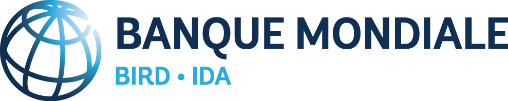 Juin 2012(révisé en janvier et octobre 2017 dans le but de renforcer la performance environnementale et sociale et en matière d’hygiène et de sécurité)Ce document est protégé par le droit d'auteur. Ce document ne peut être utilisé et reproduit qu'à des fins non-commerciales. Aucune utilisation commerciale, y compris, sans que cette liste soit limitative, la revente, l’exigence de paiement pour y avoir accès, pour le redistribuer, ou pour effectuer des travaux dérivés tels que des traductions non officielles basées sur ce document n'est autorisée.Révisions Octobre 2017La révision de octobre 2017 incorpore des modifications visant à renforcer la performance dans le domaine environnemental et social, et en matière d’hygiène et de sécurité afin d’insérer des dispositions complémentaires sur l’exploitation et les abus sexuels (EAS) et les violences à caractère sexiste (VCS). Janvier 2017La révision de janvier 2017 incorpore des modifications visant à renforcer la performance dans le domaine environnemental et social, et en matière d’hygiène et de sécurité et introduit également quelques améliorations rédactionnelles. Juin 2012La révision de juin 2012 incorpore les modifications reflétant l’expérience de la Banque dans l’utilisation des versions précédentes de ce document (la plus récente datant de mars 2007), les modifications provenant des Directives de Passation des marchés de janvier 2011.Cette révision incorpore également certaines provisions convenues entre les Banques multilatérales de développement et qui sont déjà reflétées dans le « Standard Bidding Document, Procurement of Works & User’s Guide » de mars 2012.PréfaceLe présent Dossier Type d’Appel d’Offres (DTAO) pour la passation des marchés de travaux a été préparé par la Banque mondiale à l'intention de ses emprunteurs et de leurs agences d'exécution pour la passation de marchés de travaux par Appel d'offres ouvert international (AOI). Le DTAO que contient la présente publication a été préparé à l’intention des emprunteurs ayant une tradition de droit civil et qui par conséquent utilisent le droit administratif pour la passation de marchés de travaux par AOI. L'emploi de ce DTAO est obligatoire pour les marchés financés en totalité ou en partie par la Banque mondiale en vertu des dispositions de l’édition de janvier 2011 des Directives : Passation des marchés de biens, travaux et services (autres que les services de consultants) par les emprunteurs de la Banque mondiale dans le cadre des prêts de la BIRD et des crédits et dons de l'AID, lorsque les conditions ci-après sont réunies. Les procédures et pratiques qu’il propose sont le fruit d’une large expérience internationale, et sont conformes aux Directives susmentionnées. Par ailleurs, la Banque a publié à l’intention des emprunteurs à tradition juridique anglo-saxonne (Common law) un dossier type d’appel d’offres dans lequel les Conditions du Marché sont celles publiées par la Fédération Internationale des Ingénieurs Conseils (FIDIC). L’utilisation du DTAO est obligatoire pour les travaux dont le montant est estimé à plus de 10 millions de dollars des Etats-Unis, y compris les provisions pour imprévus et divers, et révision de prix, à moins que la Banque mondiale n’ait accepté l’utilisation d’autres documents types d’appel d’offres. Ce dossier type peut toutefois être utilisé pour des travaux de montant inférieur à 10 millions de dollars des Etats-Unis sans inconvénient particulier. La Banque mondiale a également publié un dossier type d’appel d’offres dans la tradition du droit anglo-saxon (Common Law) pour des marchés de travaux d’un montant estimé à moins de 10 millions de dollars des Etats-Unis.Le DTAO s’inspire de l’édition présentement en vigueur en France du Cahier des Clauses administratives applicables aux Marchés publics de Travaux ainsi que de documents similaires en usage dans d’autres pays francophones, modifié pour inclure les dispositions obligatoires des Directives, et incorpore pour l’essentiel les autres sections de l’édition anglaise du Dossier type d’Appel d’offres de la Banque mondiale pour les Travaux de génie civil, mars 2012 fondé sur le « Master Bidding Documents for Procurement of Works », préparé par les Banques multilatérales de développement et Institutions financières internationales.Afin de simplifier la préparation des Dossiers d'Appel d'offres pour un marché spécifique, le DTAO regroupe les articles types à ne pas modifier et qui sont incluses dans la Section I, Instructions aux soumissionnaires, et dans la Section VIII, Cahier des Clauses administratives générales. Les renseignements et articles spécifiques à chaque marché doivent être précisés dans la Section II, Données particulières de l'Appel d'offres ; la Section III, Critères d’évaluation et de qualification ; la Section IV, qui inclut notamment le Bordereau des prix et Détail quantitatif et estimatif ; la Section V, Spécifications techniques et plans ; et la Section IX, Cahier des Clauses administratives particulières. Les modèles de documents sont présentés dans la Section IV, Formulaires de soumission, et dans la Section X, Formulaires de marché.Les emprunteurs et leurs agences d'exécution doivent prendre soin de vérifier que les dispositions du DTAO sont compatibles avec la nature du marché à conclure et le type de travaux requis. Les instructions générales qui suivent doivent être respectées lors de l'utilisation de ce dossier type. De plus, un Guide de l’Utilisateur de ce DTAO a été préparé à la seule intention du Maître de l’Ouvrage ou du responsable de la préparation du Dossier d’Appel d’Offres, auquel il est fortement recommandé de se référer. Les notes de la Section X, Formulaires de Marché, doivent être conservées dans le Dossier d’Appel d’Offres final puisqu'elles sont utiles aux soumissionnaires. (a)	Les détails spécifiques, tels que le « nom du Maître de l’Ouvrage » et « l'adresse à laquelle doivent être envoyées les offres » doivent figurer dans l'Avis d'Appel d'Offres, les Données particulières de l'Appel d'offres, et le Cahier des Clauses administratives particulières. Le Dossier d’Appel d’Offres final ne doit contenir aucun espace libre ou dispositions alternatives ambigües.(b)	Les modifications éventuelles aux Instructions aux soumissionnaires et au Cahier des Clauses administratives générales doivent être incluses respectivement dans les Données particulières de l'Appel d'offres et dans le Cahier des Clauses administratives particulières.(c)	Le Cahier des Clauses administratives particulières comprend, à titre d'exemple, des dispositions que le Maître de l’Ouvrage doit rédiger pour chaque marché spécifique.(d)	Les modèles présentés dans la Section X doivent être complétés par le Soumissionnaire ou l'Entrepreneur ; les notes de bas de page de ces formulaires doivent être conservées dans le dossier final car elles contiennent des instructions à l'intention du Soumissionnaire ou de l'Entrepreneur.(e)	Le règlement des différends fait intervenir un Conciliateur pour des marchés d’un montant inférieur à l’équivalent de 50 millions de dollars des Etats-Unis. Les procédures de nomination et d’intervention du Conciliateur sont spécifiées dans les Instructions aux soumissionnaires et les Cahiers des Clauses administratives du présent DTAO. Pour des marchés d’un montant supérieur à 50 millions de dollars des Etats-Unis, la Banque mondiale requiert la mise en place d’un Comité de règlement des différends. Lorsqu’un tel cas se présente, l’Emprunteur consultera la Banque mondiale pour la rédaction des dispositions adéquates.(f)	Le DTAO prévoit la possibilité pour le Soumissionnaire de présenter dans son offre des variantes dans le cadre des dispositions permises dans les Instructions aux soumissionnaires et les Spécifications techniques. Il est toutefois recommandé que dans l’utilisation de ce document, le Maître de l’Ouvrage limite les variantes à des aspects bien spécifiques des travaux ou des ouvrages. Pour des cas plus complexes, un marché de type « clé en main » ou de « conception et construction » devrait être d’application en utilisant une procédure d’Appel d’offres en deux étapes en conformité avec d’autres DTAO de la Banque mondiale.Les questions et commentaires relatifs à ce Dossier type d'Appel d'offres peuvent être adressés au :Procurement Policy and Services GroupOperations Policy and Country Services Vice PresidencyThe World Bank1818 H Street, NWWashington, D.C. 20433 U.S.A.pdocuments@worldbank.orghttp://www.worldbank.org/procureDossier Type d’Appel d’OffresSommaireUne brève description de ce document figure ci-après. Le Maître de l’Ouvrage ou son Maître d’Œuvre auront tout intérêt à se référer également au Guide de l’Utilisateur qui a été préparé pour accompagner ce DTAO.Dossier type d’appel d’offres 
pour la passation des marchés de travauxPARTIE 1 –PROCÉDURES D’APPEL D’OFFRESSection I.	Instructions aux soumissionnaires (IS)Cette Section fournit aux soumissionnaires les informations utiles pour préparer leur soumission. Elle comporte aussi des renseignements sur la soumission, l’ouverture des plis et l’évaluation des offres, et sur l’attribution des marchés. Les dispositions figurant dans cette Section I ne doivent pas être modifiées.Section II.	Données particulières de l’appel d’offres (DPAO)Cette Section énonce les dispositions propres à chaque passation de marché, qui complètent les informations ou conditions figurant à la Section I, Instructions aux soumissionnaires. Section III.	Critères d’évaluation et de qualificationCette Section indique les critères utilisés pour déterminer l’offre évaluée la moins-disante et pour établir si le Soumissionnaire possède les qualifications nécessaires pour exécuter le Marché. Section IV.	Formulaires de soumissionCette Section contient les modèles des formulaires ou modèles que les soumissionnaires devront utiliser pour préparer leur offre. Section V.	Pays éligiblesCette Section contient les renseignements concernant les critères d’éligibilité.Section VI.	Règles de la Banque en matière de Fraude et CorruptionCette Section se réfère aux règles de la Banque en matière de fraude et corruption applicable au aux marchés financés par la Banque mondiale.PARTIE 2 – SPECIFICATIONS DES TRAVAUX Section VII.	Spécifications techniques et plansDans cette Section figurent les Spécifications techniques, les plans décrivant les travaux devant être réalisés et les autres informations décrivant les Travaux faisant l’objet de l’appel d’offres. Les Spécifications pour les Travaux doivent également comprendre les exigences environnementales, sociales (y compris les dispositions sur l’exploitation et les abus sexuels (EAS) et les violences à caractère sexiste (VCS)), hygiène et sécurité (ESHS) que l’Entrepreneur doit satisfaire en exécutant les Travaux.PARTIE 3 – MARCHÉSection VIII.	Cahier des Clauses administratives générales (CCAG)Cette Section contient les dispositions générales applicables à tous les marchés. La formulation des clauses de cette Section ne doit pas être modifiée. Section IX.	Cahier des Clauses administratives particulières (CCAP) Cette Section, qui énonce les clauses propres à chaque marché, et modifie ou complète la Section VIII, Cahier des Clauses administratives générales, sera préparée par le Maître de l’Ouvrage.Section X.	Formulaires du MarchéCette Section contient en particulier le modèle de Lettre de marché, le modèle d’Acte d’Engagement et autres formulaires pertinents qui, une fois remplis, seront incorporés au Marché.DOSSIER D’APPEL D’OFFRESPour la Passation du marché 
de travaux de[Insérer l’identification des Travaux]Appel d’Offres International No : [insérer la référence conforme au plan de passation des marchés]Projet : [insérer le nom du Projet]Maître de l’Ouvrage : [insérer le nom du Maître de l’Ouvrage]Pays : [insérer le nom du Pays du Maître de l’Ouvrage]Émis le : [insérer la date de mise à disposition des soumissionnaires]Table des matièresPARTIE 1 – Procédures d’appel d’offres	1Section I. Instructions aux soumissionnaires	2Section II. Données particulières de l’appel d’offres	32Section III. Critères d’évaluation et de qualification (Si une pré-qualification a été effectuée préalablement)	42Section III. Critères d’évaluation et de qualification (Si une Pré-Qualification n’a pas été effectuée préalablement)	47Section IV. Formulaires de soumission	67Section V. Pays éligibles	132Section VI. Règles de la Banque en matière de Fraude et Corruption	133PARTIE 2 – Spécifications des Travaux	136Section VII. Spécifications des Travaux	137PARTIE 3 – Marché	147Section VIII. Cahier des Clauses administratives générales	148Section IX. Cahier des Clauses administratives particulières	236Section X. Formulaires du Marché	253PARTIE 1 – Procédures d’appel d’offresSection I. Instructions aux soumissionnairesTable des articlesA. 	Généralités	41.	Objet du Marché	42. 	Origine des fonds	43. 	Pratiques de Fraude et Corruption	54. 	Candidats admis à concourir	55.	Matériaux, matériels et Services répondant aux critères de provenance	8B. 	Contenu du Dossier d’Appel d’offres	96. 	Sections du Dossier d’Appel d’Offres	97. 	Éclaircissements apportés au Dossier d’Appel d’Offres, 
visite du site et réunion préparatoire	108. 	Modifications apportées au Dossier d’Appel d’Offres	11C. 	Préparation des offres	119. 	Frais afférents à la soumission	1110. 	Langue de l’offre	1211.	Documents constitutifs de l’offre	1212.	Lettre de soumission, bordereau des prix et détail quantitatif et estimatif	1313.	Variantes	1314.	Prix de l’offre et rabais	1415.	Monnaies de l’offre	1516.	Documents constituant la proposition technique	1517.	Documents attestant de l’éligibilité et des qualifications du soumissionnaire	1518.	Période de validité des offres	1619.	Garantie de soumission	1720.	Forme et signature de l’offre	19D. 	Remise des Offres et Ouverture des plis	2021.	Cachetage et marquage des offres	2022.	Date et heure limite de remise des offres	2023.	Offres hors délai	2124.	Retrait, substitution et modification des offres	2125.	Ouverture des plis	21E. 	Évaluation et comparaison des offres	2326.	Confidentialité	2327.	Éclaircissements concernant les Offres	2428.	Divergences, réserves ou omissions	2429.	Conformité des offres	2430.	Non-conformité, erreurs et omissions	2531.	Correction des erreurs arithmétiques	2632.	Conversion en une seule monnaie	2633.	Marge de préférence	2634. 	Sous-traitants	2635.	Évaluation des Offres	2736.	Comparaison des Offres	2837.	Qualification du Soumissionnaire	2838.	Droit du Maître de l’Ouvrage d’accepter et ter les offres	29F. 	Attribution du Marché	2939. 	Critères d’attribution	2940.	Notification de l’attribution du Marché	2941.	Signature du Marché	3042. 	Garantie de bonne exécution	3043.	Conciliateur	31Section I. Instructions aux soumissionnairesSection II. Données particulières de l’appel d’offresLes données particulières qui suivent, relatives à l’acquisition des travaux, complètent, précisent, ou amendent les articles des Instructions aux Soumissionnaires (IS). En cas de conflit, les clauses ci-dessous prévalent sur celles des IS.[Lorsque l’utilisation d’un système électronique est prévue, modifier les parties pertinentes des DPAO afin de refléter le recours à ce système électronique][Les notes en italiques qui accompagnent les clauses ci-dessous sont destinées à faciliter l’établissement des données particulières correspondantes]Section III. Critères d’évaluation et de qualification(Si une pré-qualification a été effectuée préalablement) La présente Section contient tous les facteurs, méthodes et critères que le Maître de l’Ouvrage utilisera pour évaluer les offres et s’assurer qu’un soumissionnaire possède les qualifications requises. Le Soumissionnaire fournira tous les renseignements demandés dans les formulaires joints à la Section IV, Formulaires de soumission.Tout montant indiqué par le Soumissionnaire sera en équivalent US$ ou € en utilisant le taux de change déterminé de la manière suivante :Pour le chiffre d’affaires et autres données financières annuels requis, le taux de change applicable sera celui du dernier jour de l’année calendaire en question.Pour le montant d’un marché, le taux de change sera celui de la date de signature du marché en question.Les taux de change seront ceux provenant de la source identifiée à l’article 32.1 des IS. Le Maître de l’Ouvrage aura la latitude de corriger toute erreur commise dans la détermination du taux de change dans l’Offre.1. 	Marge de préférence Si les DPAO le prévoient, une marge de préférence nationale de 7,5% (sept pourcent et demi) sera accordée aux entreprises nationales conformément et sous réserve des dispositions suivantes :Les entreprises souhaitant bénéficier d’une telle préférence, doivent, dans le cadre des justifications en support à leurs qualifications, fournir également les informations portant entre autres sur l’actionnariat de l’entreprise, et permettant d’établir si l’entreprise (ou les entreprises groupées) est (sont qualifiée(s) pour bénéficier de la préférence nationale conformément à la classification établie par l’Emprunteur et acceptée par la Banque.Une fois reçues et revues par l’Emprunteur, les Offres conformes pour l’essentiel seront classées en deux groupes :(i)	Groupe A : Soumissionnaires nationaux éligibles à la préférence nationale ;(ii)	Groupe B : Autres Soumissionnaires.Dans un premier temps, toutes les Offres évaluées d’un Groupe seront comparées dans le but de déterminer l’Offre évaluée la moins disante de chaque Groupe, qui sera à son tour comparée avec l’Offre évaluée la moins disante de l’autre Groupe. Si à l’issue de cette comparaison, une Offre du Groupe A est la moins disante, elle sera l’attributaire du Marché. Si une Offre du Groupe B est la moins disante, dans une seconde étape, toutes les offres du Groupe B majorées d’un montant équivalent à 7,5% (appliqué au montant des Offres corrigées pour erreurs arithmétiques et rabais et excluant les Sommes à Valoir et les Travaux en Régie, le cas échéant), seront comparées à l’Offre évaluée la moins disante du Groupe A. Si l’Offre du Groupe A est la moins disante, elle sera l’attributaire du Marché ; dans le cas contraire, l’Offre évaluée la moins disante du Groupe B telle que déterminée lors de la première étape ci-dessus sera sélectionnée. 2.	Évaluation (IS 35)En sus des critères dont la liste figure à l’article 35.2 a)-e) des IS, les critères ci-après seront utilisés :2.1	Acceptabilité de la Proposition Technique :L’évaluation de l’Offre technique présentée par le Soumissionnaire comprendra (a) l’évaluation de la capacité technique du Soumissionnaire à mobiliser les équipements et le personnel clés pour l’exécution du Marché, (b) la méthode d’exécution, (c) le calendrier de travail, et (d) les sources d’approvisionnement dans les détails suffisants, et en conformité avec les exigences définies à la Section VII. Spécifications des Travaux.2.2	Marchés pour lots multiples(IS 35.4) : Si conformément à l’article 1.1 des IS, les offres sont invitées pour des lots individuels ou toute combinaison de lots, le marché sera attribué au(x) soumissionnaire(s) ayant remis une (des) offre(s) conforme(s) pour l’essentiel et évaluée(s) au coût le moins élevé pour le Maître de l’Ouvrage pour l’ensemble des lots combinés, après avoir pris en compte toutes les combinaisons possibles, sous réserve que le (les) soumissionnaire(s) retenu(s) satisfasse(nt) aux conditions de qualification (conformément à cette Section III, , Vérification des qualifications à postériori). Pour déterminer le(les) soumissionnaire(s) présentant le moindre coût évalué de l’ensemble des lots combinés pour le Maître de l’Ouvrage, le Maître de l’Ouvrage devra procéder selon les étapes ci-après :Evaluer les offres pour chacun des lots individuels afin d’identifier les offres conformes pour l’essentiel et les coûts évalués correspondants ;Pour chacun des lots, classer les offres conformes pour l’essentiel en commençant par le coût évalué le plus bas pour le lot ;Appliquer au coût évalué mentionnés en b) ci-avant, tout rabais proposé par le Soumissionnaire en cas d’attribution de contrats multiples en tenant compte de la méthode d’application du rabais indiquée par ledit soumissionnaire, etDéterminer les attributions de marchés sur la base de la combinaison de lots qui conduit au coût total évalué le moindre pour le Maître de l’Ouvrage.2.3	Variantes au délai d’exécution : Si elles sont permises en application de l’article 13.2 des IS, elles seront évaluées comme suit : [préciser la méthode d’application des variantes au délai d’exécution, le cas échéant ; dans le cas contraire, indiquer « Non Applicable »]2.4	Acquisition durable[Si des exigences d’acquisition durable ont été spécifiées dans la Section VII, en fonction des besoins, indiquer que (i) soit ces exigences seront évaluées sur la base oui/non (conformité) ou (ii) la méthodologie pour le calcul d’un ajustement monétaire à effectuer au prix de l’offre pour les besoins de l’évaluation, pour tenir compte des offres qui dépassent le minimum exigé en matière de durabilité]2.5	Variantes techniques (pour des éléments prédéfinis des travaux) : Si elles sont permises en application de l’article 13.4 des IS, elles seront évaluées comme suit : [préciser la méthode d’application des variantes techniques, le cas échéant ; dans le cas contraire, indiquer « Non Applicable »]2.6	Autres critères Si permis par IS 35.2(f)3.	Qualification3.1	Mise à jour des informations (IS 37)Le Soumissionnaire demeurera qualifié au regard des critères utilisés au moment de la pré-qualification.3.2	Sous-traitants spécialisésSeule l’expérience spécifique des sous-traitants spécialisés autorisés par le Maître de l’Ouvrage sera prise en compte. Les sous-traitants spécialisés devront continuer à être qualifiés au regard des critères utilisés au moment de la pré-qualification. L’expérience générale et les ressources financières des sous-traitants spécialisés ne seront pas ajoutées à celles du Soumissionnaire pour justifier sa qualification.3.3	Ressources financièresLe Soumissionnaire démontrera (en utilisant le Formulaire No 3.1 de la Section IV. Formulaires de Soumission) qu’il dispose d’avoirs liquides ou a accès à des actifs non grevés ou des lignes de crédit, etc. autres que l’avance de démarrage éventuel, pour subvenir aux besoins de trésorerie du Marché et aux besoins en trésorerie des travaux en cours et à venir dans le cadre de marchés déjà engagés.3.4	PersonnelClé[Note : insérer dans le tableau ci-après le personnel-clé minimum nécessaire pour exécuter le marché, en tenant compte de sa nature, son étendue, sa complexité et des risques]Le Soumissionnaire doit établir qu’il disposera du personnel-clé de qualification convenable (et en nombre suffisant) décrit dans le tableau ci-après, qui est nécessaire pour exécuter le Marché.Le Soumissionnaire doit fournir les détails concernant le personnel que le Soumissionnaire prévoit d’affecter aux travaux et services, y compris leur formation académique et leur expérience professionnelle. Le Soumissionnaire remplira les formulaires prévus à la Section IV – Formulaires de soumission.L’Entrepreneur devra obtenir l’accord du Maître d’Ouvrage avant de remplacer le Personnel clé (cf Clause 5.9.1 du CCAP).Personnel-CléLe Soumissionnaire fournira des détails sur le personnel proposé et leur expérience suivant les formulaires inclus dans la Section IV, Formulaires de Soumission.3.5	MatérielLe Soumissionnaire démontrera qu’il dispose du matériel clé suivant pour les travaux [Spécifier les critères pour chaque lot, le cas échéant]Le Soumissionnaire fournira davantage de détails au sujet du matériel proposé en utilisant le formulaire inclus dans la Section IV. Formulaires de Soumission.Section III. Critères d’évaluation et de qualification (Si une Pré-Qualification n’a pas été effectuée préalablement)La présente Section contient tous les facteurs, méthodes et critères que le Maître de l’Ouvrage utilisera pour évaluer les offres et s’assurer qu’un soumissionnaire possède les qualifications requises. Conformément aux clauses 35 et 37des IS, aucun autre facteur, méthode ou critère ne sera utilisé. Le Soumissionnaire fournira tous les renseignements demandés dans les formulaires joints à la Section IV, Formulaires de soumission.Tout montant indiqué par le Soumissionnaire sera en équivalent US$ ou € en utilisant le taux de change déterminé de la manière suivante :Pour le chiffre d’affaires et autres données financières annuels requis, le taux de change applicable sera celui du dernier jour de l’année calendaire en question ;Pour le montant d’un marché, le taux de change sera celui de la date de signature du marché en question.Les taux de change seront ceux provenant de la source identifiée à l’article 32.1 des IS. Le Maître de l’Ouvrage aura la latitude de corriger toute erreur commise dans la détermination du taux de change utilisé dans l’Offre.1.	Marge de préférence Si les DPAO le prévoient, une marge de préférence nationale de 7,5% (sept pourcent et demi) sera accordée aux entreprises nationales conformément et sous réserve des dispositions suivantes :(a)	Les entreprises souhaitant bénéficier d’une telle préférence, doivent, dans le cadre des justifications de leurs qualifications, fournir également les informations portant entre autres sur l’actionnariat de l’entreprise, et tout autre élément permettant d’établir si l’entreprise (ou les entreprises groupées) est (sont) qualifiée(s) pour bénéficier de la préférence nationale conformément à la classification établie par l’Emprunteur et acceptée par la Banque.(b)	Une fois les Offres reçues et revues par l’Emprunteur, les Offres conformes pour l’essentiel seront classées en deux groupes :(i)	Groupe A : Soumissionnaires nationaux éligibles à la préférence nationale ;(ii) 	Groupe B : Autres Soumissionnaires.Dans un premier temps, toutes les Offres évaluées d’un Groupe seront comparées entre elles afin de déterminer l’Offre évaluée la moins-disante de chaque Groupe, qui sera à son tour comparée avec l’Offre évaluée la moins-disante de l’autre Groupe. Si à l’issue de cette comparaison, une Offre du Groupe A est la moins-disante, elle sera l’attributaire du Marché. Si une Offre du Groupe B est la moins-disante, dans une seconde étape, toutes les offres du Groupe B majorées d’un montant équivalent à 7,5% (appliqué au montant des Offres corrigées pour erreurs arithmétiques et rabais et excluant les Sommes à Valoir et les Travaux en Régie, le cas échéant), seront comparées à l’Offre évaluée la moins disante du Groupe A. Si l’Offre du Groupe A est la moins disante, elle sera l’attributaire du Marché ; dans le cas contraire, l’Offre évaluée la moins disante du Groupe B telle que déterminée lors de la première étape ci-dessus sera sélectionnée.2.	Évaluation (IS 35)En sus des critères dont la liste figure à l’article 35.2 a)-e) des IS, les critères ci-après seront utilisés :2.1	Acceptabilité de la Proposition Technique :L’évaluation de l’Offre technique présentée par le Soumissionnaire comprendra (a) l’évaluation de la capacité technique du Soumissionnaire à mobiliser les équipements et le personnel clés pour l’exécution du Marché, (b) la méthode d’exécution, (c) le calendrier de travail, et (d) les sources d’approvisionnement dans les détails suffisants, et en conformité avec les exigences définies à la Section VII. Spécifications des Travaux.2.2	Marchés pour lots multiples (IS 35.4) : Si conformément à l’article 1.1 des IS, les offres sont invitées pour des lots individuels ou toute combinaison de lots, le marché sera attribué au(x) soumissionnaire(s) ayant remis une (des) offre(s) conforme(s) pour l’essentiel et évaluée(s) au coût le moins élevé pour le Maître de l’Ouvrage pour l’ensemble des lots combinés, après avoir pris en compte toutes les combinaisons possibles, sous réserve que le (les) soumissionnaire(s) retenu(s) satisfasse(nt) aux conditions de qualification (conformément à cette Section III, IS 37, Vérification des qualifications à postériori). Pour déterminer le(les) soumissionnaire(s) présentant le moindre coût évalué de l’ensemble des lots combinés pour le Maître de l’Ouvrage, le Maître de l’Ouvrage devra procéder selon les étapes ci-après :Evaluer les offres pour chacun des lots individuels afin d’identifier les offres conformes pour l’essentiel et les coûts évalués correspondants ;Pour chacun des lots, classer les offres conformes pour l’essentiel en commençant par le coût évalué le plus bas pour le lot ;Appliquer au coût évalué mentionnés en b) ci-avant, tout rabais proposé par le Soumissionnaire en cas d’attribution de contrats multiples en tenant compte de la méthode d’application du rabais indiquée par ledit soumissionnaire, etDéterminer les attributions de marchés sur la base de la combinaison de lots qui conduit au coût total évalué le moindre pour le Maître de l’Ouvrage. .Critères de qualification pour lots multiples :La présente Section décrit les critères de qualification pour chaque lot et pour les lots multiples. Les critères de qualification à considérer au titre de 3.1, 3.2, 4.2(a) et 4.2(b) ci-après pour plus d’un lot (ou groupe de lots) sont les minima agrégés requis pour l’ensemble des lots (groupes de lots) pour lesquels le Soumissionnaire a remis offre. Cependant, en ce qui concerne l’expérience spécifique requise au point 4.2 (a) ci-après, le Maître de l’Ouvrage sélectionnera l’une ou plusieurs des options identifiées ci-après :Considérant que :N est le nombre minimum requis de marchésV est la valeur minimale requise d’un marché, (a) Qualification pour un marché :Option 1 :(i) 	avoir réalisé au moins N marchés de montant V chacun,Ou Option 2 :(i) 	avoir réalisé au moins N marchés de montant V chacun,Ou(ii) 	avoir réalisé un montant total d’au moins NxV où le nombre de marchés réalisés par le Soumissionnaire peut être inférieur à N, mais chaque marché est d’un montant minimum de V ;(b) Qualification pour lots multiples :Option 1 :(i) 	Le minimum requis pour des lots multiples sera le montant cumulé de l’ensemble des lots pour lesquels le Soumissionnaire a remis offre comme suit (sachant qu’un même marché ne peut être pris en compte plus d’une fois au titre de nombres de marchés N1, N2, N3, etc. différents) :Lot1 : avoir réalisé au moins N1 marchés, chacun d’un montant minimal de V1 ;Lot 2 : avoir réalisé au moins N2 marchés, chacun d’un montant minimal de V2Lors 3 : avoir réalisé au moins N3 marchés, chacun d’un montant minimal de V3 ;Etc.OuOption 2 :(i) 	Le minimum requis pour des lots multiples sera le montant cumulé pour l’ensemble des lots pour lesquels le Soumissionnaire a remis offre comme suit (sachant qu’un même marché ne peut être pris en compte plus d’une fois au titre de nombres de marchés N1, N2, N3, etc. différents) :Lot1 : avoir réalisé au moins N1 marchés, chacun d’un montant minimal de V1 ;Lot 2 : avoir réalisé au moins N2 marchés, chacun d’un montant minimal de V2Lors 3 : avoir réalisé au moins N3 marchés, chacun d’un montant minimal de V3 ;Etc.Ou(ii) 	Lot 1 : avoir réalisé au moins N1 marchés, chacun d’un montant minimal de V1 ; ou avoir réalisé au total un montant d’au moins N1xV1 avec un nombre de marchés inférieur à N1, mais chacun d’un montant minimal de V1 Lot 2 : avoir réalisé au moins N2 marchés, chacun d’un montant minimal de V2 ; ou avoir réalisé au total un montant d’au moins N2xV2 avec un nombre de marchés inférieur à N2, mais chacun d’un montant minimal de V2Lot 3 : avoir réalisé au moins N3 marchés, chacun d’un montant minimal de V3 ; ou avoir réalisé au total un montant d’au moins N3xV3 avec un nombre de marchés inférieur à N3, mais chacun d’un montant minimal de V3Etc.OuOption 3 :(i) 	Le minimum requis pour des lots multiples sera le montant cumulé pour l’ensemble des lots pour lequel le Soumissionnaire a remis offre comme suit (sachant qu’un même marché ne peut être pris en compte plus d’une fois au titre de nombres de marchés N1, N2, N3, etc. différents) :Lot1 : avoir réalisé au moins N1 marchés, chacun d’un montant minimal de V1 ;Lot 2 : avoir réalisé au moins N2 marchés, chacun d’un montant minimal de V2Lors 3 : avoir réalisé au moins N3 marchés, chacun d’un montant minimal de V3 ;Etc.Ou(ii) 	Lot 1 : avoir réalisé au moins N1 marchés, chacun d’un montant minimal de V1 ; ou avoir réalisé au total un montant d’au moins N1xV1 avec un nombre de marchés inférieur à N1, mais chacun d’un montant minimal de V1 Lot 2 : avoir réalisé au moins N2 marchés, chacun d’un montant minimal de V2 ; ou avoir réalisé au total un montant d’au moins N2xV2 avec un nombre de marchés inférieur à N2, mais chacun d’un montant minimal de V2Lot 3 : avoir réalisé au moins N3 marchés, chacun d’un montant minimal de V3 ; ou avoir réalisé au total un montant d’au moins N3xV3 avec un nombre de marchés inférieur à N3, mais chacun d’un montant minimal de V3Etc.Ou(iii)	Sous réserve de conformité au point (ii) ci-dessus concernant le montant minimal pour un marché à lot unique, le nombre total de marchés peut être inférieur ou égal à N1+N2+N3 + … pourvu que le montant total desdits marchés est égal ou supérieur à N1xV1+N2xV2+N3xV3 + …2.3	Variantes au délai d’exécution : Si elles sont permises en application de l’article 13.2 des IS, elles seront évaluées comme suit : [préciser la méthode d’application des variantes au délai d’exécution, le cas échéant ; dans le cas contraire, indiquer « Non Applicable »]2.4	Acquisition durable[Si des exigences d’acquisition durable ont été spécifiées dans la Section VII, en fonction des besoins, indiquer que (i) soit ces exigences seront évaluées sur la base oui/non (conformité) ou (ii) la méthodologie pour le calcul d’un ajustement monétaire à effectuer au prix de l’offre pour les besoins de l’évaluation, pour tenir compte des offres qui dépassent le minimum exigé en matière de durabilité]2.5	Variantes techniques (pour des éléments prédéfinis des travaux) : Si elles sont permises en application de l’article 13.4 des IS, elles seront évaluées comme suit : [préciser la méthode d’application des variantes techniques, le cas échéant ; dans le cas contraire, indiquer « Non Applicable »]2.6	Autres critères (si permis par IS 35.2(f)3.	QualificationSous-traitants spécialisésSeule l’expérience spécifique de sous-traitants spécialisés autorisés par le Maître de l’Ouvrage sera prise en compte. L’expérience générale et les ressources financières des sous-traitants spécialisés ne seront pas ajoutées à celles du Soumissionnaire pour justifier sa qualification.Les sous-traitants spécialisés doivent être qualifiés pour les travaux pour lesquels ils sont proposés et répondre aux critères suivants : 3.5	Personnel -Clé[Note : insérer dans le tableau ci-après le personnel-clé minimum nécessaire pour exécuter le marché, en tenant compte de sa nature, son étendue, sa complexité et des risques]Le Soumissionnaire doit établir qu’il disposera du personnel-clé de qualification convenable (et en nombre suffisant) décrit dans le tableau ci-après, qui est nécessaire pour exécuter le Marché.Le Soumissionnaire doit fournir les détails concernant le personnel que le Soumissionnaire prévoit d’affecter aux travaux et services, y compris leur formation académique et leur expérience professionnelle. Le Soumissionnaire remplira les formulaires prévus à la Section IV – Formulaires de soumission.L’Entrepreneur devra obtenir l’accord du Maître d’Ouvrage avant de remplacer le Personnel clé (cf Clause 5.9.1 du CCAP).Personnel-CléLe Soumissionnaire doit fournir les détails concernant le personnel proposé et son expérience en utilisant les formulaires PER 1 et PER 2 de la Section IV, Formulaires de soumission.3.6	MatérielLe Soumissionnaire doit établir qu’il a le matériel clé suivant :[Selon le cas applicable, Spécifier le critère par lot]Le Soumissionnaire doit fournir les détails concernant le matériel proposé en utilisant le formulaire MAT de la Section IV, Formulaires de soumission.Section IV. Formulaires de soumissionListe des formulairesLettre de Soumission	69Annexe 1 à la Soumission - Libellé des prix dans la ou les monnaies de l’offre	72Annexe 2 à la Soumission – Données relatives à la révision des prix	74Formulaires de Bordereau des prix et de Détail  quantitatif et estimatif	75A. Préambule	75B. Tableaux du Bordereau des prix et Détail quantitatif et estimatif	76Bordereau des prix	77Détail quantitatif et estimatif	79Détail quantitatif et estimatif	80Détail quantitatif et estimatif : Travaux en régie 	81Détail quantitatif et estimatif : Sommes à valoir	82Détail quantitatif et estimatif : tableau récapitulatif	83Formulaires de la Proposition technique	84Organisation des travaux sur site	86Méthode de réalisation	87Calendrier de Mobilisation	88Calendrier d’Exécution	89Matériel - Formulaire MAT	90Personnel Clé	91Formulaire PER -1 : Personnel proposé	91Qualification des Soumissionnaires suivant une Pré-qualification	97Formulaire ELI – 1.1 :  Fiche de renseignements sur le soumissionnaire	98Formulaire ELI – 1.2 :   Fiche de renseignements sur chaque 
Partie d’un GE/ sous-traitants spécialisés	99Formulaire ANT-2 :  Antécédents de marchés non exécutés, 
de litiges en instance et d’antécédents de litiges	100Déclaration de performance ESHS	102Formulaire FIN – 3.1 :  Situation et Performance financières	104Formulaire FIN – 3.2 :  Chiffre d’affaires annuel moyen 
des activités de construction	106Formulaire FIN – 3.3 : Ressources financières	107Formulaire FIN – 3.4 : Charge de travail / travaux en cours	108Qualification des Soumissionnaires lorsqu’une pré-qualification 
n’a pas été conduite	109Formulaire ELI – 1.1 :  Fiche de renseignements sur le soumissionnaire	110Formulaire ELI – 1.2 :   Fiche de renseignements sur chaque 
Partie d’un GE/ sous-traitants spécialisés	111Formulaire ANT-2 :  Antécédents de marchés non exécutés, 
de litiges en instance et d’antécédents de litiges	112Déclaration de performance ESHS	115Formulaire FIN – 3.1 :  Situation et Performance financières	117Formulaire FIN – 3.2 :  Chiffre d’affaires annuel moyen des activités de construction	119Formulaire FIN – 3.3 : Ressources financières	120Formulaire FIN – 3.4 : Charge de travail / travaux en cours	121Formulaire EXP – 4.1 :  Expérience générale de construction	122Formulaire EXP – 4.2 a) :  Expérience spécifique en tant 
qu’Entrepreneur ou Ensemblier	123Formulaire EXP – 4.2 b) :  Expérience spécifique de construction 
dans les activités clés	125Modèle de garantie de soumission (garantie bancaire)	127Modèle de Déclaration de garantie de soumission	131Lettre de Soumission Date de soumission : [insérer la date (jour, mois, année) de remise de l’offre]Avis d’appel d’offres No. : [insérer le numéro de l’avis d’Appel d’Offres]Variante No. : [insérer le numéro d’identification si cette offre est proposée pour une variante]À : [insérer le nom complet du Maître de l’Ouvrage]Nous, les soussignés attestons que : nous avons examiné le Dossier d’Appel d’Offres, y compris l’additif/ les additifs No. : [insérer les numéros et date] ;nous remplissons les critères d’éligibilité et nous n’avons pas de conflit d’intérêt tels que définis à l’article 4 des IS ; nous n’avons pas été exclus par le Maître de l’Ouvrage sur la base de la mise en œuvre de la déclaration de garantie de soumission telle que prévue à l’article 4.7 des IS ;nous nous engageons à exécuter conformément au Dossier d’Appel d’Offres et aux Spécifications techniques et plans, les Travaux ci-après : [insérer une brève description des Travaux] ;le montant total de notre offre, hors rabais offert à l’alinéa (f) ci-après est de : [Montant total de l’offre en lettres et en chiffres, précisant les divers montants et monnaies respectives] ;Dans le cas de lots multiples, le montant total de chaque lot : [insérer le montant total de l’offre pour chacun des lots en lettres et en chiffres, précisant les divers montants et monnaies respectives] ;Dans le cas de lots multiples, le montant total pour l’ensemble des lots : [insérer le montant total de l’offre en lettres et en chiffres, précisant les divers montants et monnaies respectives] ;les rabais offerts et les modalités d’application desdits rabais sont les suivants : Les rabais offerts sont les suivants : [indiquer en détail chacun des rabais offerts] (ii)	la méthode précise de calcul de ces rabais pour déterminer le montant de l’offre est la suivante : [indiquer en détail la méthode d’application de chacun des rabais offerts] ;notre offre demeurera valide pendant la période indiquée aux DPAO - IS 18.1 (telle que modifiée par additif le cas échéant) à compter de la date limite fixée pour la remise des offres aux DPAO - IS 22.1 (telle que modifiée par additif le cas échéant) ; cette offre nous engage et pourra être acceptée à tout moment avant l’expiration de cette période ;si notre offre est acceptée, nous nous engageons à obtenir une garantie de bonne exécution du Marché [et une garantie de performance environnementale, sociale, hygiène et sécurité ; omettre si non applicable] conformément au Dossier d’appel d’offres ;conformément à l’article 4.3 des Instructions aux soumissionnaires, nous ne participons pas, en qualité de soumissionnaire à plus d’une offre dans le cadre du présent Appel d’offres, à l’exception des offres variantes présentées conformément à l’article 13 des Instructions aux Soumissionnaires ; ni notre entreprise, ni nos sous-traitants, fournisseurs, consultants, fabricants ou prestataires de services pour toute partie du marché, ne faisons l’objet et ne sommes pas sous le contrôle d’une entité ou d’une personne faisant l’objet de suspension temporaire ou d’exclusion prononcée par une entreprise du Groupe de la Banque mondiale ou d’exclusion imposée en vertu de l’Accord Mutuel d’Exclusion entre la Banque mondiale et les autres banques de développement. En outre nous ne sommes pas inéligibles au titre de la législation, ou d’une autre réglementation officielle du pays du Maître d’Ouvrage, ou en application d’une décision prise par le Conseil de sécurité des Nations Unies ;[insérer soit « nous ne sommes pas une entreprise publique du pays du Maître de l’Ouvrage » ou « nous sommes une entreprise publique du pays du Maître de l’Ouvrage et nous satisfaisons aux dispositions de l’article 4.5 des IS »] ; nous acceptons la nomination de [nom indiqué dans les Données particulières de l’Appel d’offres] comme Conciliateur ;OUnous n’acceptons pas la nomination de [nom indiqué dans les Données particulières de l’Appel d’offres] comme Conciliateur, et proposons à sa place la nomination de [nom] dont un curriculum vitae et la rémunération horaire figurent en annexe à la présente Soumission ;les avantages, honoraires ou commissions ci-après ont été versés ou doivent être versés en rapport avec la procédure d’Appel d’offres ou l’exécution/signature du Marché :(Si aucune somme n’a été versée ou ne doit être versée, porter la mention « néant »).il est entendu que la présente offre, et votre acceptation écrite de ladite offre par le moyen de la notification d’attribution du Marché que vous nous adresserez, tiendra lieu d’engagement ferme entre nous, jusqu’à ce qu’un marché soit formellement établi et signé ;nous comprenons que vous n’êtes pas tenu d’accepter l’offre évaluée la moins-disante ou toute offre que vous avez pu recevoir ;nous certifions que nous avons adopté toute mesure appropriée afin d’assurer qu’aucune personne agissant en notre nom ou pour notre compte ne puisse se livrer à des actions de fraude et corruption. Nom du Soumissionnaire* [insérer le nom complet du Soumissionnaire]Nom de la personne signataire de l’offre** [insérer le titre/capacité complet de la personne signataire de l’offre]En tant que [indiquer la capacité du signataire]Signature [insérer la signature]Dûment habilité à signer l’offre pour et au nom de [insérer le nom complet du Soumissionnaire]En date du ________________________________ jour de [Insérer la date de signature]*Dans le cas d’une offre présentée par un groupement d’entreprises, indiquer le nom du groupement ou de ses partenaires, en tant que Soumissionnaire.**La personne signataire doit avoir un pouvoir donné par le Soumissionnaire, à joindre à l’offre.Annexe(s) :Annexe 1 à la Soumission - Libellé des prix dans la ou les monnaies de l’offreRécapitulatif du (des) montant(s) de la Soumission pour 	[insérer l’intitulé de la Section de Travaux]Signature du SoumissionnaireRécapitulatif du (des) montant(s) de la Soumission pour 	 [insérer l’intitulé de la Section de Travaux]Signature du SoumissionnaireAnnexe 2 à la Soumission – Données relatives à la révision des prix(Article 10.4 du CCAG)Tableau A : Monnaie nationaleTableau B : Monnaie étrangèreLe Soumissionnaire complétera, le cas échéant, un tableau semblable à celui qui suit pour chaque monnaie étrangère de paiement.Signature du SoumissionnaireFormulaires de Bordereau des prix et de Détail 
quantitatif et estimatifModèle de Bordereau des prix et Détail quantitatif et estimatifA.	PréambuleLe Bordereau des prix doit être pris en compte par le Soumissionnaire conjointement avec les Instructions aux soumissionnaires, les Cahiers des Clauses administratives générales et particulières, les Spécifications techniques et les plans.Les quantités spécifiées dans le Détail quantitatif et estimatif sont des quantités estimées et provisoires. Elles fourniront une base commune pour l’évaluation des offres et l’attribution du marché. La base des règlements sera les quantités réelles de travaux commandés et exécutés, telles qu’elles seront mesurées par l’Entrepreneur et vérifiées par le Maître d’Œuvre, et valorisées aux taux et prix spécifiés au Bordereau des prix chiffré présenté par l’Entrepreneur dans son offre. Dans les cas où cette valorisation n’est pas applicable, ou dans tout autre cas, le règlement se fera aux taux et prix que le Maître d’Œuvre pourra fixer dans le cadre des termes du Marché.Sauf dispositions contraires spécifiées dans le Marché, les prix fournis par l’Entrepreneur dans le Bordereau des prix chiffré inclus dans son offre devront comprendre toutes les installations de construction, la main-d’œuvre, la supervision, les matériaux, le montage, l’entretien, les assurances, les frais généraux et profits, les impôts, droits et taxes, ainsi que la couverture des risques généraux, des engagements et autres obligations spécifiées explicitement ou implicitement dans le Marché.Un prix devra être indiqué pour chaque poste dans le Détail quantitatif et estimatif chiffré, que les quantités soient spécifiées ou non. Le coût des postes pour lesquels l’Entrepreneur n’a pas indiqué de prix sera considéré comme couvert par d’autres prix indiqués dans le Détail quantitatif et estimatif chiffré.Le coût total en accord avec les dispositions du Marché sera inclus dans les postes spécifiés dans le Bordereau des prix et le Détail quantitatif et estimatif chiffrés. Lorsqu’un poste n’est pas spécifié, le coût correspondant sera considéré comme distribué parmi les prix mentionnés pour des postes correspondants des travaux.Les indications générales et les descriptions des travaux et matériaux ne sont pas nécessairement reprises ou résumées dans le Bordereau des prix et le Détail quantitatif et estimatif inclus dans le Dossier d’Appel d’Offres. Les références, explicites ou implicites, aux sections appropriées du Dossier doivent être considérées avant de chiffrer les prix pour chaque poste du Bordereau des prix et du Détail quantitatif et estimatif chiffrés soumis dans l’offre.Les matériaux définis comme « roches » sont ceux qui, au jugement du Maître d’Œuvre, nécessitent l’usage d’explosifs, de pics ou marteaux pneumatiques, ou l’utilisation de foreuses à air comprimé pour leur extraction et qui ne peuvent être enlevés/fragmentés qu’avec un bulldozer d’au moins cent cinquante (150) chevaux au frein équipé d’un ripper à une dent.Durant l’évaluation des offres, les erreurs arithmétiques éventuelles relevées dans le Bordereau des prix et le Détail quantitatif et estimatif seront corrigées suivant les dispositions de l’article 31 des Instructions aux soumissionnaires.La méthode de constatation des prestations exécutées en vue des règlements devra être en accord avec :[Insérer soit le nom d’un manuel de référence, ou une description détaillée de la ou des méthodes qui seront appliquées. Il existe à ce sujet plusieurs manuels reconnus. En l’absence d’un tel manuel la méthode doit être décrite avec précision dans ce préambule, en indiquant par exemple les tolérances admises (par exemple, le volume occupé par les charpentes de soutien des excavations).]B.	Tableaux du Bordereau des prix et Détail quantitatif et estimatif[Le Bordereau des prix et le Détail quantitatif et estimatif seront normalement composés d’une série de tableaux dont le contenu correspondra à la nature ou à la séquence des tâches correspondantes, par exemple :Tableau 1 - Postes généraux (par exemple : installation de chantier)Tableau 2 - TerrassementsTableau 3 - Drains et fossésTableau 4 - etc., comme requis suivant le type de travauxTableau pour les travaux en régie - le cas échéantTableau des sommes à valoir - le cas échéantTableau récapitulatif du Détail quantitatif et estimatifLes tableaux du Bordereau des prix et du Détail quantitatif et estimatif seront présentés en accord avec les dispositions prévues pour les monnaies de soumission et de règlement dans les Instructions aux soumissionnaires et les DPAO. Pour rappel, les prix sont à indiquer dans une seule monnaie, normalement la monnaie du pays du Maître de l’Ouvrage (monnaie nationale) et les soumissionnaires indiquent séparément, sous forme de pourcentage, leurs besoins en autres monnaies.Un modèle de tableaux du Bordereau des prix et du Détail quantitatif et estimatif est donné à titre d’exemple dans les pages qui suivent.]Bordereau des prixDétail quantitatif et estimatifDétail quantitatif et estimatifDétail quantitatif et estimatif : Travaux en régieDétail quantitatif et estimatif : Sommes à valoirDétail quantitatif et estimatif : tableau récapitulatifArrêté le présent Détail quantitatif et estimatif à la somme de :	Part en monnaie nationale (montant en chiffres et lettres)	Part en monnaie(s) étrangère(s) (montant(s) en chiffres et lettres)Signature(s)Formulaires de la Proposition techniqueProposition techniqueLe Maître de l’Ouvrage indiquera, pour chacun des éléments de la proposition technique ci-après, les renseignements et détails que le soumissionnaire devra fournir dans son offre.Organisation des travaux sur siteMéthode de réalisationProgramme/Calendrier de Mobilisation Programme/Calendrier de Construction Matériel - Formulaire MATPersonnel Clé Proposé Stratégies de gestion et Plans de mise en œuvre ESHSCode de Conduite (ESHS) AutresOrganisation des travaux sur siteMéthode de réalisation Calendrier de MobilisationCalendrier d’Exécution Matériel - Formulaire MATLe Soumissionnaire doit fournir les détails concernant le matériel proposé afin d’établir qu’il a la possibilité de mobiliser le matériel clé dont la liste figure à la Section III, Critères d’évaluation et de qualification. Un formulaire distinct sera préparé pour chaque pièce de matériel figurant sur la liste, ou pour du matériel de remplacement proposé par le Soumissionnaire.Les renseignements suivants seront omis pour le matériel en possession du Soumissionnaire.Personnel CléFormulaire PER -1 : Personnel proposéLe Soumissionnaire devra fournir le nom et les détails demandés pour les Personnels-clés qualifiés pour exécuter le marché. Les renseignements concernant leur expérience devront être fournis dans le Formulaire PER-2 ci-après, pour chaque candidat.Personnel - CléModèle PER-2Curriculum Vitae et déclaration du Personnel Résumer l’expérience professionnelle dans l’ordre inversement chronologique. Indiquer l’expérience technique et de gestion pertinente au projet.DéclarationJe soussigné certifie que les renseignements contenus dans le Formulaire PER-2 décrivent fidèlement ma personne, mes qualifications et mon expérience.Je confirme que je suis disponible comme certifié ci-après et le serai durant la période d’engagement sur le poste qui m’est destiné, comme indiqué dans l’Offre :Je reconnais que toute fausse déclaration ou omission dans le présent formulaire :être prise en compte lors de l’évaluation de l’Offre ;entrainer ma disqualification de l’Offre ;entrainer ma congédiation du marché.Nom du Personnel –Clé : [insérer le nom]Signature :Date [jour/mois/année]Signature du Représentant autorisé du Soumissionnaire :Signature :Date [jour/mois/année]Stratégies de management et plans de mise en œuvre ESHS.Le Soumissionnaire devra soumettre les stratégies de management et plans de mise en œuvre dans les domaines environnemental, social, hygiène et sécurité (ESHS) tels que demandés à la Clause 11.1 (h) des DPAO. Lesdits stratégies et plans décriront en détail les actions, matériaux, matériels, procédés de gestion etc. qui seront mis en œuvre par l’Entrepreneur et ses sous-traitants.Lors de la préparation de ces stratégies et plans, le Soumissionnaire devra prendre en compte les dispositions ESHS dans le marché, y compris celles qui pourraient être décrites en détail dans les Spécifications des Travaux décrites dans la Section VII. Code de Conduite (ESHS)Le Soumissionnaire devra soumettre le Code de Conduite applicable à ses employés et sous-traitants, tel que demandé à la Clause 11.1 (h) des DPAO. Le Code de Conduite devra assurer la conformité aux dispositions ESHS dans le marché, y compris celles qui pourraient être décrites en détail dans les Spécifications des Travaux décrites dans la Section VII. En outre, le Soumissionnaire devra indiquer les grandes lignes de la manière dont le Code sera mis en œuvre. Cela doit comprendre la manière dont il sera présenté dans les termes d’embauche et le contrat de travail, la formation qui sera fournie, le suivi et la manière dont l’Entrepreneur envisage de remédier aux infractions éventuelles.Qualification des Soumissionnaires suivant 
une Pré-qualificationAfin de démontrer qu’il continue à répondre aux critères de qualification, le Soumissionnaire mettra à jour les informations fournies à l’occasion de la procédure de pré-qualification, portant sur :(a) l’éligibilité(b) les litiges en cours(c) situation financière.Le Soumissionnaire utilisera à cette fin les formulaires appropriés inclus dans la présente Section.Formulaire ELI – 1.1 : Fiche de renseignements sur le soumissionnaire[Le Soumissionnaire remplit le tableau ci-dessous conformément aux instructions entre crochets. Le tableau ne doit pas être modifié. Aucune substitution ne sera admise.]Date : [insérer la date (jour, mois, année) de remise de l’offre]Avis d’appel d’offres No. : [insérer le numéro de l’avis d’Appel d’Offres]Formulaire ELI – 1.2 : 
Fiche de renseignements sur chaque Partie d’un GE/ sous-traitants spécialisés[Le Soumissionnaire remplit le tableau ci-dessous conformément aux instructions entre crochets. Le tableau doit être rempli par chaque membre/partenaire du groupement ou sous-traitant spécialisé.]Date : [insérer la date (jour, mois, année) de remise de l’offre]Avis d’appel d’offres No. : [insérer le numéro de l’avis d’Appel d’Offres]Formulaire ANT-2 : 
Antécédents de marchés non exécutés, de litiges en instance et d’antécédents de litiges  [Le formulaire ci-dessous doit être rempli par le Soumissionnaire et par chaque partenaire dans le cas d’un GE] Nom légal du Soumissionnaire : [insérer le nom complet]Date : [insérer jour, mois, année]	OuNom légal de la Partie au GE : [insérer le nom complet]No. AO et titre : [numéro et titre de l’AO]Page [numéro de la page] de [nombre total de pages] pagesFormulaire ANT 3 : 
Déclaration de performance ESHS [Le formulaire ci-dessous doit être rempli par le Soumissionnaire et par chaque partenaire dans le cas d’un GE et chaque Sous-traitant spécialisé] Nom du Soumissionnaire : [insérer le nom complet]Date : [insérer jour, mois, année]Nom de la Partie au GE ou Sous-traitant spécialisé : [insérer le nom complet]No. AO et titre : [numéro et titre de l’AO]Formulaire FIN – 3.1 : 
Situation et Performance financièresNom légal du soumissionnaire : _______________________ 	Date : 	Nom légal de la partie au GE : _____________________ 	No. AO : 	A compléter par le soumissionnaire et, dans le cas d’un GE, par chaque partie. 1. Données financières2. Sources de financement[Le tableau suivant est à remplir au sujet du Soumissionnaire et en cas de groupement, pour toutes les parties combinées]Indiquer les sources de financement permettant de satisfaire les besoins de trésorerie liés aux travaux en cours et les engagements de marchés à venir : 3. Documents financiersLe Soumissionnaire, y compris les parties du GE, fournira les copies des états financiers (bilans, y compris toutes les notes y afférents, et comptes de résultats) pour les [indiquer le nombre] années conformément aux dispositions de la Section III. Critères d’évaluation et de qualification, paragraphe 3.2. Les états financiers doivent :refléter la situation financière du soumissionnaire ou de la Partie au GE, et non d’une société affiliée (telle que la maison-mère ou membre d’un groupe)être vérifiés par un expert-comptable agréé conformément à la législation locale ;être complets et inclure toutes les notes qui leur ont été ajoutées Les états financiers doivent correspondre aux périodes comptables déjà terminées et vérifiées (les états financiers de périodes partielles ne seront ni demandés ni acceptés) On trouvera ci-après les copies des états financiers pour [insérer le nombre d’années] années telles que requises ci-dessus et en conformité avec la Section III. Critères d’évaluation et de qualification.Formulaire FIN – 3.2 : 
Chiffre d’affaires annuel moyen des activités de constructionNom légal du soumissionnaire : _______________________ 	Date : 	Nom légal de la partie au GE : _____________________ 	No. AO : 	Formulaire FIN – 3.3 : Ressources financièresSpécifier les sources de financement, tels que les avoirs liquides, des actifs non grevés ou des lignes de crédit, et autres moyens financiers, net des engagements financiers en cours, disponibles pour les besoins de trésoreries des travaux objet du(es) marché(s) telles que spécifiées à la Section III. Critères d’évaluation et de qualification.Formulaire FIN – 3.4 : Charge de travail / travaux en coursLes Soumissionnaires, ainsi que chacun des membres d’un groupement fourniront les informations au sujet de leurs engagements et charge de travail actuels liés aux marchés qui leur ont été attribués, pour lesquels une notification d’attribution a été reçue, ou en cours d’achèvement mais qui n’ont pas encore fait l’objet d’une réception provisoire.Engagements en coursQualification des Soumissionnaires lorsqu’une 
pré-qualification n’a pas été conduiteLe Soumissionnaire fournira les informations requises conformément aux fiches d’information incluses ci-après ; l’objectif étant d’établir ses qualifications pour l’exécution du marché et conformément à la Section III. Critères d’évaluation et de qualification.Formulaire ELI – 1.1 : 
Fiche de renseignements sur le soumissionnaire[Le Soumissionnaire remplit le tableau ci-dessous conformément aux instructions entre crochets. Le tableau ne doit pas être modifié. Aucune substitution ne sera admise.]Date : [insérer la date (jour, mois, année) de remise de l’offre]Avis d’appel d’offres No. : [insérer le numéro de l’avis d’Appel d’Offres]Formulaire ELI – 1.2 : 
Fiche de renseignements sur chaque Partie d’un GE/ sous-traitants spécialisés[Le Soumissionnaire remplit le tableau ci-dessous conformément aux instructions entre crochets. Le tableau doit être rempli par chaque membre/partenaire du groupement ou sous-traitant spécialisé.]Date : [insérer la date (jour, mois, année) de remise de l’offre]Avis d’appel d’offres No. : [insérer le numéro de l’avis d’Appel d’Offres]Formulaire ANT-2 : 
Antécédents de marchés non exécutés, de litiges en instance et d’antécédents de litiges [Le formulaire ci-dessous doit être rempli par le Soumissionnaire et par chaque partenaire dans le cas d’un GE] Nom légal du Soumissionnaire : [insérer le nom complet]Date : [insérer jour, mois, année]OuNom légal de la Partie au GE : [insérer le nom complet]No. AO et titre : [numéro et titre de l’AO]Page [numéro de la page] de [nombre total de pages] pagesFormulaire ANT 3 :Déclaration de performance ESHS [Le formulaire ci-dessous doit être rempli par le Soumissionnaire et par chaque partenaire dans le cas d’un GE et chaque Sous-traitant spécialisé] Nom du Soumissionnaire : [insérer le nom complet]Date : [insérer jour, mois, année]Nom de la Partie au GE ou Sous-traitant spécialisé : [insérer le nom complet]No. AO et titre : [numéro et titre de l’AO]Formulaire FIN – 3.1 : 
Situation et Performance financièresNom légal du soumissionnaire : _______________________ 	Date : 	Nom légal de la partie au GE : _____________________ 	No. AO : 	A compléter par le soumissionnaire et, dans le cas d’un GE, par chaque partie. 1. Données financières2. Sources de financement[Le tableau suivant est à remplir au sujet du Soumissionnaire et en cas de groupement, pour toutes les parties combinées]Indiquer les sources de financement permettant de satisfaire les besoins de trésorerie liés aux travaux en cours et les engagements de marchés à venir : 3. Documents financiersLe Soumissionnaire, y compris les parties du GE, fournira les copies des états financiers (bilans, y compris toutes les notes y afférents, et comptes de résultats) pour les [indiquer le nombre] années conformément aux dispositions de la Section III. Critères d’évaluation et de qualification, paragraphe 3.2. Les états financiers doivent :refléter la situation financière du soumissionnaire ou de la Partie au GE, et non d’une société affiliée (telle que la maison-mère ou membre d’un groupe)être vérifiés par un expert-comptable agréé conformément à la législation locale ;être complets et inclure toutes les notes qui leur ont été ajoutées Les états financiers doivent correspondre aux périodes comptables déjà terminées et vérifiées (les états financiers de périodes partielles ne seront ni demandés ni acceptés) On trouvera ci-après les copies des états financiers pour [insérer le nombre d’années] années telles que requises ci-dessus et en conformité avec la Section III. Critères d’évaluation et de qualification.Formulaire FIN – 3.2 : 
Chiffre d’affaires annuel moyen des activités de constructionNom légal du soumissionnaire : _______________________ 	Date : 	Nom légal de la partie au GE : _____________________ 	No. AO : 	Formulaire FIN – 3.3 : Ressources financièresSpécifier les sources de financement, tels que les avoirs liquides, des actifs non grevés ou des lignes de crédit, et autres moyens financiers, net des engagements financiers en cours, disponibles pour les besoins de trésoreries des travaux objet du(es) marché(s) telles que spécifiées à la Section III. Critères d’évaluation et de qualification.Formulaire FIN – 3.4 : Charge de travail / travaux en coursLes Soumissionnaires, ainsi que chacun des membres d’un groupement fourniront les informations au sujet de leurs engagements et charge de travail actuels liés aux marchés qui leur ont été attribués, pour lesquels une notification d’attribution a été reçue, ou en cours d’achèvement mais qui n’ont pas encore fait l’objet d’une réception provisoire.Engagements en coursFormulaire EXP – 4.1 : Expérience générale de construction[Ce tableau doit être rempli pour le Soumissionnaire et en cas de groupement, pour chaque membre du GE]Nom légal du soumissionnaire : _______________________ 	Date : 	Nom légal de la partie au GE : _____________________ 	No. AO : 	[Identifier les marchés qui démontrent une activité de construction continue au cours des [nombre] dernières années. Fournir une liste de marchés dans l’ordre chronologique à compter de la date de leur démarrage]Formulaire EXP – 4.2 a) : 
Expérience spécifique en tant qu’Entrepreneur ou Ensemblier [Le tableau suivant est à remplir pour les marchés exécutés par le Soumissionnaire, chaque membre d’un GE, et tout sous-traitant spécialisé]Nom légal du soumissionnaire : _______________________ 	Date : 	Nom légal de la partie au GE : _____________________ 	No. AO : 	Formulaire EXP – 4.2 a) (suite) : 
Expérience en tant qu’Entrepreneur et d’Ensemblier (suite)Nom légal du soumissionnaire : ___________________________Nom légal de la partie au GE : ___________________________Formulaire EXP – 4.2 b) : 
Expérience spécifique de construction dans les activités clésNom légal du soumissionnaire : _______________________ 	Date : 	Nom légal de la partie GE / sous-traitant : _____________________ 	No. AAO : 	Tout sous-traitant pour les activités principales doit compléter ce formulaire conformément aux articles 34.2 et 34.3 des IS et au critère 4.2 de la Section III. Critères d’évaluation et de qualification.1. Activité clé No. 1 : 	Formulaire EXP – 4.2 b) (suite)Expérience spécifique de construction dans les activités clés (suite)Nom légal du soumissionnaire : ___________________________ Nom légal de la partie au GE : ___________________________2. Activité clé No 2 :	3. ……….Modèle de garantie de soumission (garantie bancaire)[La banque remplit ce modèle de garantie d’offre conformément aux indications entre crochets] [insérer le nom de la banque, et l’adresse de l’agence émettrice]Bénéficiaire : [insérer nom et adresse du Maître de l’Ouvrage] Avis d’appel d’offres No. : [insérer le numéro de l’avis d’Appel d’Offres]Date : [insérer date]Garantie d’offre no. : [insérer No de garantie]Garant : [insérer le nom de la banque, et l’adresse de l’agence émettrice, sauf si cela figure à l’en-tête]Nous avons été informés que [insérer numéro du Marché] (ci-après dénommé « le Soumissionnaire ») a répondu à votre appel d’offres no. [insérer no de l’avis d’appel d’offres] pour l’exécution de [insérer description des travaux] et vous a soumis ou vous soumettra son offre en date du [insérer date du dépôt de l’offre] (ci-après dénommée « l’Offre »).En vertu des dispositions du dossier d’Appel d’offres, l’Offre doit être accompagnée d’une garantie d’offre.A la demande du Soumissionnaire, nous [insérer nom de la banque] nous engageons par la présente, sans réserve et irrévocablement, à vous payer à première demande, toutes sommes d’argent que vous pourriez réclamer dans la limite de [insérer la somme en chiffres dans la monnaie du pays du Maître d’Ouvrage ou un montant équivalent dans une monnaie internationale librement convertible]. _____________ [insérer la somme en lettres].Votre demande en paiement doit être accompagnée d’une déclaration attestant que le Soumissionnaire n'a pas exécuté une des obligations auxquelles il est tenu en vertu de l’Offre, à savoir :s’il retire l’Offre pendant la période de validité qu‘il a spécifiée dans la lettre de soumission de l’offre ; ousi, s’étant vu notifier l’acceptation de l’Offre par le Maître de l’Ouvrage pendant la période de validité telle qu’indiquée dans la lettre de soumission de l’offre ou prorogée par le Maître d’Ouvrage avant l’expiration de cette période, il :ne signe pas le Marché ; oune fournit pas la garantie de bonne exécution du Marché, et s’il est tenu de le faire ne fournit pas la garantie de performance environnementale, sociale, hygiène et sécurité (ESHS) ainsi qu’il est prévu dans les Instructions aux soumissionnaires.La présente garantie expirera (a) si le marché est octroyé au Soumissionnaire, lorsque nous recevrons une copie du Marché signé et de la garantie de bonne exécution, et si cela est exigé, la garantie de performance environnementale, sociale, hygiène et sécurité (ESHS) émise à votre nom, selon les instructions du Soumissionnaire ; ou (b) si le Marché n’est pas octroyé au Soumissionnaire, à la première des dates suivantes : (i) lorsque nous recevrons copie de votre notification au Soumissionnaire du nom du soumissionnaire retenu, ou (ii) vingt-huit (28) jours après l’expiration de la validité de l’Offre.Toute demande de paiement au titre de la présente garantie doit être reçue à cette date au plus tard.La présente garantie est régie par les Règles uniformes de la Chambre de Commerce Internationale 2010 (CCI) relatives aux garanties sur demande, Publication CCI no : 758.Nom : [nom complet de la personne signataire] Titre [capacité juridique de la personne signataire]Signé [signature de la personne dont le nom et le titre figurent ci-dessus]Note : le texte en italiques est pour l’usage lors de la préparation du formulaire et devra être supprimé de la version officielle finale.Garantie de soumission 
(Cautionnement émis par une compagnie de garantie)[La compagnie de garantie remplit cette garantie de soumission conformément aux indications entre crochets] Garantie No [insérer No de garantie]Attendu que [insérer le nom du Soumissionnaire] (ci-après dénommé « le Soumissionnaire ») a soumis son offre le [insérer date] en réponse à l’AO No [insérer no de l’avis d’appel d’offres] pour l’exécution de [insérer description des travaux] (ci-après dénommée « l’Offre »).FAISONS SAVOIR par les présentes que NOUS [insérer le nom de la société de garantie émettrice] dont le siège se trouve à [insérer l’adresse de la société de garantie] (ci-après dénommé « le Garant »), sommes engagés vis-à-vis de [insérer nom du Maître de l’Ouvrage] (ci-après dénommé « le Maître de l’Ouvrage ») pour la somme de [insérer le montant en chiffres dans la monnaie du pays du Maître d’Ouvrage ou un montant équivalent dans une monnaie internationale librement convertible], [insérer le montant en lettres] que, par les présentes, le Garant s’engage et engage ses successeurs ou assignataires, à régler intégralement audit Acheteur. Certifié par le cachet dudit Garant ce __ jour de ______ [insérer date]LES CONDITIONS d’exécution de cette obligation sont les suivantes :1.	Si le Soumissionnaire retire son offre pendant la période de validité qu’il a spécifiée dans la lettre de soumission de l’offre, ou2.	Si le Soumissionnaire, s’étant vu notifier l’acceptation de son offre par le Maître de l’Ouvrage pendant la période de validité :(a)	ne signe pas ou refuse de signer le (Formulaire de) marché ; ou(b)	ne fournit pas ou refuse de fournir la Garantie de bonne exécution, et s’il est tenu de le faire ne fournit pas la garantie de performance environnementale, sociale, hygiène et sécurité (ESHS) comme prévu par les Instructions aux soumissionnaires du Dossier d’Appel d’Offres émis par le Maître de l’Ouvrage,nous nous engageons à payer au Maître de l’Ouvrage un montant égal au plus au montant stipulé ci-dessus, dès réception de sa première demande écrite, sans que le Maître de l’Ouvrage soit tenu de justifier sa demande, étant entendu toutefois que, dans sa demande, le Maître de l’Ouvrage notera que le montant qu’il réclame lui est dû parce que l’une ou l’autre des conditions susmentionnées ou toutes les deux sont remplies, en précisant laquelle ou lesquelles a ou ont motivé sa requête.La présente garantie demeure valable jusqu’au vingt-huitième (28ème) jour inclus suivant l’expiration du délai de validité de l’offre ; toute demande du Maître de l’Ouvrage visant à la faire jouer devra parvenir au Garant à cette date au plus tard. Nom : [nom complet de la personne signataire] Titre [capacité juridique de la personne signataire]Signé [signature de la personne dont le nom et le titre figurent ci-dessus]En date du _________________ jour de ____________________, ______. [insérer date]Modèle de Déclaration de garantie de soumission [Le Soumissionnaire remplit ce formulaire de garantie de soumission conformément aux indications entre crochets]Date : [insérer la date (jour, mois, année) de remise de l’offre]Avis d’appel d’offres No. : [insérer le numéro de l’avis d’Appel d’Offres]Variante No. : [insérer le numéro d’identification si cette offre est proposée pour une variante]A l’attention de [insérer nom complet du Maître d’Ouvrage]Nous, soussignés, déclarons que :1.	Nous reconnaissons que les offres doivent être accompagnées d’une déclaration de garantie de l’offre.2.	Nous acceptons que nous ferons l’objet d’une suspension du droit de participer à tout appel d’offres en vue d’obtenir un marché de la part du Maître de l’Ouvrage pour une période de [insérer nombre de mois ou d’années] commençant le [insérer date], si nous n’exécutons pas une des obligations auxquelles nous sommes tenus en vertu de l’Offre, à savoir :(a)	si nous retirons l’Offre pendant la période de validité que nous avons spécifiée dans le formulaire d’offre ; ou(b)	si nous étant vu notifier l’acceptation de l’Offre par le Maître de l’Ouvrage pendant la période de validité, nous (i) ne signons pas le Marché ; ou (ii) ne fournissons pas la garantie de bonne exécution, et si nous sommes tenus de le faire nous ne fournissons pas la garantie de performance environnementale, sociale, hygiène et sécurité (ESHS) ainsi qu’il est prévu dans les Instructions aux soumissionnaires.3.	La présente garantie expirera si le marché ne nous est pas attribué, à la première des dates suivantes : (i) lorsque nous recevrons copie de votre notification du nom du soumissionnaire retenu, ou (ii) vingt-huit (28) jours suivant l’expiration de la validité de notre Offre.4.	Il est entendu que si nous sommes un groupement d’entreprises, la déclaration de garantie de l’offre doit être au nom du groupement qui soumet l’offre. Si le groupement n’a pas été formellement constitué lors du dépôt de l’offre, la déclaration de garantie de l’offre doit être au nom de tous les futurs membres du groupement nommés dans la lettre d’intention. Nom [insérer le nom complet de la personne signataire de la déclaration de garantie de l’offre]En tant que [indiquer la capacité du signataire]Section V. Pays éligiblesEligibilité en matière de passation des marchés de fournitures, travaux et Services financés par la Banque mondiale.Aux fins d’information des emprunteurs et des soumissionnaires, en référence aux articles 4.7 et 5.1 des IS, les firmes, biens et services des pays suivants ne sont pas éligibles pour concourir dans le cadre de ce projet :(a) 	au titre des IS articles 4.7(a) et 5.1 : [Insérer la liste des pays inéligibles, ou s’il n’y en a pas, indiquer « aucun »](b) 	au titre des IS 4.7(b) et 5.1 : [Insérer la liste des pays inéligibles, ou s’il n’y en a pas, indiquer « aucun »]Section VI. Règles de la Banque en matière de Fraude et Corruption(Le texte de cette Section ne doit pas être modifié)Directives de Passation des marches de biens, travaux et services (autres que les services de consultants) finances par les prêts de la BIRD, et les dons et crédits de l’IDA aux Emprunteurs de la Banque mondiale, Janvier 2011 :Fraude et CorruptionLa Banque a pour principe, dans le cadre des marchés qu’elle finance, de demander aux Emprunteurs (y compris les bénéficiaires de ses prêts) ainsi qu’aux soumissionnaires, fournisseurs, prestataires de services, entrepreneurs et leurs agents (déclarés ou non), personnel, sous-traitants et fournisseurs d’observer, lors de la passation et de l’exécution de ces marchés, les règles d’éthique professionnelle les plus strictes. En vertu de ce principe, la Banque aux fins d’application de la présente disposition, définit comme suit les expressions suivantes :(i)	est coupable de « corruption » quiconque offre, donne, sollicite ou accepte, directement ou indirectement, un quelconque avantage en vue d’influer indûment sur l’action d’une autre personne ou entité ; le terme « une autre personne ou entité » fait référence à un agent public agissant dans le cadre de l’attribution ou de l’exécution d’un marché public et inclut le personnel de la Banque et les employés d’autres organisations qui prennent des décisions relatives à la passation de marchés ou les examinent ; (ii) 	se livre à des « manœuvres frauduleuses » quiconque agit, ou dénature des faits, délibérément ou par négligence grave, ou tente d’induire en erreur une personne ou une entité afin d’en retirer un avantage financier ou de toute autre nature, ou se dérober à une obligation (le terme « personne » ou « entité » fait référence à un agent public agissant dans le cadre de l’attribution ou de l’exécution d’un marché public ; les termes « avantage » et « obligation » se réfèrent au processus d’attribution ou à l’exécution du marché, et le terme « agit » se réfère à toute action ou omission destinée à influer sur l’attribution du marché ou son exécution) ;(iii)	se livrent à des « manœuvres collusoires » les personnes ou entités qui s’entendent afin d’atteindre un objectif illicite, notamment en influant indûment sur l’action d’autres personnes ou entités (le terme « personnes ou entités » fait référence à toutes les personnes ou entités qui participent au processus d’attribution des marchés, soit en tant qu’ attributaires potentiels, soit en tant qu’agents publics, et entreprennent d’établir le montant des offres à un niveau artificiel et non compétitif et qui tentent soit elles-mêmes, soit par l’intermédiaire d’une personne ou entité ne participant pas au processus de passation des marchés, de simuler la concurrence ou de fixer le montant des offres à un niveau artificiel ou non-compétitif, ou qui se tiennent au courant du montant ou des autres conditions de leurs offres respectives) ;(iv) 	se livre à des « manœuvres coercitives » quiconque nuit ou porte préjudice, ou menace de nuire ou de porter préjudice, directement ou indirectement, à une personne ou à ses biens en vue d’en influer indûment les actions (le terme « personne » fait référence à toute personne qui participe au processus d’attribution des marchés ou à leur exécution) ; et(v) 	et se livre à des « manœuvres obstructives »(a)	quiconque détruit, falsifie, altère ou dissimule délibérément les preuves sur lesquelles se base une enquête de la Banque en matière de corruption ou de manœuvres frauduleuses, coercitives ou collusives, ou fait de fausses déclarations à ses enquêteurs destinées à entraver son enquête ; ou bien menace, harcèle ou intimide quelqu’un aux fins de l’empêcher de faire part d’informations relatives à cette enquête, ou bien de poursuivre l’enquête ; ou (b) 	celui qui entrave délibérément l’exercice par la Banque de son droit d’examen tel que stipulé au paragraphe 1.16 (e) ci-dessous ; etrejettera la proposition d’attribution du marché si elle établit que le soumissionnaire auquel il est recommandé d’attribuer le marché est coupable de corruption, directement ou par l’intermédiaire d’un agent, ou s’est livré à des manœuvres frauduleuses, collusoires, coercitives ou obstructives en vue de l’obtention de ce marché ; déclarera la passation du marché non-conforme et annulera la fraction du prêt allouée à celui-ci si elle détermine, à un moment quelconque, que les représentants de l’Emprunteur ou d’un bénéficiaire du prêt s’est livré à la corruption ou à des manœuvres frauduleuses, collusoires ou coercitives pendant la procédure de passation du marché ou l’exécution du marché sans que l’Emprunteur ait pris, en temps voulu et à la satisfaction de la Banque, les mesures nécessaires pour remédier à cette situation , y compris en manquant à son devoir d’informer la Banque lorsqu’il a eu connaissance de telles manœuvres ;sanctionnera une entreprise ou un individu, à tout moment et conformément aux procédures de sanctions de la Banque, y compris en déclarant publiquement l’exclusion de l’entreprise ou de l’individu pour une période indéfinie ou déterminée (i) de toute attribution des marchés financés par la Banque, et (ii) de toute désignation comme sous-traitant, consultant, fabricant ou fournisseur de biens ou prestataire de services d’une entreprise par ailleurs éligible à l’attribution d’un marché financé par la Banque ; pourra exiger que les dossiers d’appel d’offres et les marchés financés par la Banque contiennent une disposition requérant des soumissionnaires, fournisseurs et entrepreneurs qu’ils autorisent la Banque à examiner les documents et pièces comptables et autres documents relatifs à la soumission de l’offre et à l’exécution du marché et de les soumettre pour vérification à des auditeurs désignés par la Banque. PARTIE 2 – Spécifications des TravauxSection VII. Spécifications des TravauxTable des matièresEtendue des Travaux	138Spécifications	139Exigences environnementales, sociales, Hygiene et Securite (ESHS)	140Plans	145Informations Supplémentaires	146Etendue des TravauxSpécifications Les normes en matière d’équipements, de matériaux, de mise en œuvre, et de main d’œuvre spécifiés dans les documents d’appel d’offres ne doivent pas présenter un caractère limitatif. Les normes internationales reconnues doivent être utilisées dans toute la mesure du possible. Lorsque les Spécifications se réfèrent à d’autres normes ou codes particuliers, qu’ils soient du pays du Maître de l’Ouvrage ou autres, ces normes et codes seront considérés acceptables s’ils assurent une qualité au moins égale en substance, aux normes utilisées dans les Spécifications. Les exigences éventuelles additionnelles d’acquisition durable (en sus des exigences ESHS indiquées dans la Section des Exigences environnementales, sociales, hygiène et sécurité (ESHS) ci-après) devront être clairement spécifiées. Veuillez vous référer aux Règles de la Banque à l’intention des Emprunteurs et le Guide/Boite à outils pour les acquisitions durables pour des informations additionnelles [insérer lien]. Les exigences exprimées doivent être suffisamment spécifiques pour ne pas nécessiter l’évaluation sur la base d’un système de notation ou à points. Les exigences d’acquisition durable devront être formulées afin de permettre leur évaluation sur la base oui/non. Afin d’encourager les innovations par les soumissionnaires en vue de satisfaire aux exigences d’acquisition durable, dans la mesure où le critère d’évaluation indique le mécanisme de calcul d’un ajustement monétaire pour les besoins de l’évaluation et la comparaison des offres, les soumissionnaires peuvent être invités à proposer des ouvrages qui excèdent les minima indiqués pour les objectifs d’acquisition durable.Exigences environnementales, sociales, 
Hygiène et Sécurité (ESHS)Le Maître d’Ouvrage doit recourir aux services d’un spécialiste qualifié dans le domaine environnemental, social, hygiène et sécurité afin de préparer les spécifications ESHS, en collaboration avec un spécialiste en passation des marchés.Le Maître d’Ouvrage doit joindre ou se référer à sa politique/ses règles environnementales, sociales, d’hygiène et de sécurité applicables au projet. Si cette politique ou ces règles n’existent pas, le Maître d’Ouvrage devrait se référer aux conseils ci-après afin de préparer des règles applicables aux Travaux.Contenu recommandé pour des règles environnementales et sociales (Déclaration)L’objectif d’une politique applicable aux Travaux devrait au minimum être formulé en vue d’intégrer la protection de l’environnement, l’hygiène et la sécurité au travail et dans les communautés concernées, l’égalité des sexes, la protection des enfants, les groupes vulnérables (y compris les handicapés), le harcèlement sexuel, la violence à caractère sexiste (VCS), l’exploitation et les abus sexuels (EAS), la prévention et l’information concernant le VIH/SIDA, et l’engagement des parties prenantes dans les processus de planification, les programmes et activités des parties concernées par la réalisation des Travaux. Il est conseillé au Maître d’Ouvrage de consulter la Banque mondiale afin de convenir des aspects à inclure, qui peuvent également traiter de : l’adaptation climatique, la relocalisation et l’expropriation, les populations indigènes, etc. La politique applicable devrait établir le cadre de suivi, les processus et activités d’amélioration continue, et les mécanismes destinés à rendre compte de la conformité aux règles.La politique applicable doit stipuler que, aux fins de la mise en œuvre de cette politique et/ou du Code de Conduite, le terme « enfant » s’applique à toute personne âgée de moins de 18 ans.La politique applicable devrait dans toute la mesure du possible être brève mais spécifique et explicite, et mesurable afin de permettre de rendre compte de la conformité aux règles applicables en conformité avec la Clause 5.10 du CCAP et l’Annexe B du CCAG.Au minimum, la politique doit contenir les engagements à :appliquer les bonnes pratiques professionnelles internationales pour la protection et la conservation de l’environnement naturel et minimiser les impacts inévitables ;procurer et maintenir un cadre de travail respectant l’hygiène et la sécurité et des systèmes de travail sécures ;protéger la santé et la sécurité des communautés locales et des usagers, avec une attention particulière pour les personnes handicapées, âgées ou plus généralement vulnérables ;assurer que les conditions d’embauche et de travail de tous les travailleurs engagés pour les Travaux se conforment aux conventions du BIT relatives à la main d’œuvre auxquelles le pays hôte a adhéré ;ne pas tolérer les activités illégales et mettre en œuvre les mesures disciplinaires à leur encontre. Ne pas tolérer les activités VCS, mauvais traitement, activités sexuelles avec des enfants, et harcèlement sexuel et mettre en œuvre les mesures disciplinaires à leur encontre ;adopter une perspective sexo-spécifique et procurer un cadre favorisant l’égalité des hommes et des femmes dans la participation à la planification et à la préparation des Travaux et leur permettant d’en bénéficier de manière égale ;travailler de manière collaborative, y compris avec les usagers in fine des Travaux, les autorités concernées, les entreprises et les communautés locales ;entendre et écouter les personnes et organisations affectées et répondre à leurs préoccupations, avec une attention particulière pour les personnes vulnérables, handicapées, ou âgées ;procurer un cadre faisant la promotion d’échange d’information, de vues et d’idées en toute liberté et sans crainte de représailles, et assurer la protection des lanceurs d’alertes ;minimiser le risque de transmission VIH et réduire les effets de VIH/SIDA liés à la réalisation des Travaux.Le document de politique devrait être signé par la plus haute autorité du Maître d’Ouvrage, afin de signaler l’intention de mettre la politique en œuvre de manière rigoureuse.Contenu minimum pour les Spécifications ESHSLes spécialistes préparant les spécifications ESHS doivent se référer aux documents ci-après et les prendre en considération :Rapports du projet, par ex. EIES, PGESConditions d’obtention de consentements/permisNormes applicables, y compris les Directives EHS du Groupe de la Banque mondialeConventions ou traités internationaux pertinents, normes et dispositions légales et réglementaires nationales (lorsqu’elles reflètent des exigences supérieures à celles des Directives EHS du Groupe de la Banque mondiale)Normes internationales pertinentes, par ex. les Directives de l’OMS sur l’utilisation sans danger des PesticidesNormes sectorielles pertinentes, par ex. Directive 91/27/CEE de l’UE sur le traitement des eaux usées urbainesMécanisme de prise en charge des réclamations, y compris les types de réclamations devant être enregistrées et la manière d’assurer la confidentialité, particulièrement la protection de toute personne rapportant des accusations de VCS/EASPrévention et traitement de VCS/EASLes spécifications détaillées relatives à ESHS devraient, dans la mesure du possible, décrire les résultats attendus de préférence à la méthode de mise en œuvre.Les spécifications ESHS devraient être préparées de manière à ne pas entrer en conflit avec les dispositions pertinentes du CCAG et du CCAP, et en particulier :CCAGClause 3.3	Cession, délégation, sous-traitance Clause 4.1	Langue Clause 5	Obligations généralesClause 5.3 	Respect des lois et règlementsClause 6.3	Responsabilités, AssurancesClause 5.9	Personnel de l’EntrepreneurClause 5.10 	Sécurité des personnes et des biens et protection de l’environnementClause 9.	Protection de la main-d’œuvre et conditions de travailClause 13	Modalités de règlement des comptesClause 28	Préparation des travauxClause 31	Installation, organisation, sécurité et hygiène des chantiersClause 32	Engins explosifs de guerreClause 33	Matériaux, objets et vestiges trouvés sur les chantiersClause 34	Dégradations causées aux voies publiques Clause 35	Dommages divers causés par la conduite des travaux ou les modalités de leur exécutionClause 37	Enlèvement du matériel et des matériaux sans emploiContenu minimum du Code de Conduite du Soumissionnaire[Des exigences minimales pour le Code de Conduite devraient être décrites par le Maître de l’Ouvrage, en tenant compte des enjeux, impacts et mesures palliatives identifiées, par exemple, dans les documents ci-après :Rapports du projet, par ex. EIES, PGESExigences spécifiques relatives à VCS/EASConditions d’obtention de consentements/permis (conditions de l’autorité de régulation concernant les permis ou autorisations requises pour le projet)Normes applicables, y compris les Directives EHS du Groupe de la Banque mondialeConventions internationales, normes ou traités, etc.  pertinents, normes et dispositions légales et réglementaires nationales (lorsqu’elles reflètent des exigences supérieures à celles des Directives EHS du Groupe de la Banque mondiale)Normes internationales pertinentes, par ex. les Processus et normes de logement des travailleurs (IFC et BERD)Normes sectorielles pertinentes, par ex. logement des travailleursMécanismes de prise en charge des réclamations.Les types d’enjeux identifiés pourraient comprendre : les risques liés au déplacement de main d’œuvre, maladies transmissibles, harcèlement sexuel, violence à caractère sexuel, conduite illicite et criminalité, et à la préservation de l’environnement, etc.[modifier les instructions au Soumissionnaire ci-après, compte tenu des indications ci-avant.]Un code de conduite satisfaisant devra imposer des obligations à tous le personnel de l’Entrepreneur du projet (y compris les sous-traitants et les journaliers) adaptées pour tacler les points suivants, au minimum. Des obligations supplémentaires peuvent être ajoutées afin de prendre en compte des préoccupations de la région, de la localisation, du secteur ou des exigences spécifiques du projet. Le code de conduite doit stipuler que le terme « enfant » s’applique à toute personne âgée de moins de 18 ans.Les points à traiter comprennent :Conformité avec les lois et règlements applicables Conformité avec les exigences applicables d’hygiène et de sécurité afin de protéger les communautés locales, y compris les groupes vulnérables et désavantagés, le Personnel du Maître de l’Ouvrage et de l’Entrepreneur (y compris le port d’équipement personnel protectif, la prévention d’accidents évitables et le devoir de signaler des situations ou des pratiques présentant un risque de sécurité ou une menace à l’environnement)L’usage de substances illégalesL’absence de discrimination dans les relations avec les communautés locales, y compris les groupes vulnérables et désavantagés, le Personnel du Maître de l’Ouvrage et de l’Entrepreneur (par exemple sur la base du statut familial, l’origine ethnique, le sexe, la religion, la langue, le statut marital, l’âge, les convictions politiques ou le statut social, civique ou médical)Les interactions avec les communautés locales, les membres des communautés locales et toute(s) personne(s) affectée(s) (par exemple afin de promouvoir une attitude respectueuse, y compris envers leurs culture et traditions)Le harcèlement sexuel (par exemple afin de prohiber l’usage de langage ou de comportement — notamment à l’égard des femmes et/ou des enfants — qui serait inapproprié, ou s’apparenterait à du harcèlement, serait abusif, sexuellement provocateur, humiliant ou culturellement inapproprié)La violence, y compris la violence à caractère sexuel et/ou la violence à caractère sexiste (par exemple des actes de nature à infliger des souffrances ou dommages physiques, mentales ou sexuelles, ou des menaces d’exercer de tels actes, la coercition et la privation de liberté) L’exploitation, y compris l’exploitation et les abus sexuels (par exemple la prohibition d’échange monétaire, d’emploi, de biens ou de services en échange d’actes sexuels, y compris des faveurs sexuelles ou autres formes de comportement humiliant, dégradant, l’exploitation ou les abus de position dominante)La protection des enfants (y compris la prohibition contre l’exploitation ou les abus sexuels ou autres comportements inacceptables à l’égard des enfants, restreignant les interactions avec les enfants et assurant leur sécurité dans les zones du projet)Les dispositifs sanitaires (par exemple afin d’assurer que les travailleurs utilisent des installations sanitaires spécifiées fournies par leur employeur et non pas des zones extérieures)La prévention des conflits d’intérêts (afin que des avantages, des contrats ou l’emploi, ou toute sorte de traitement préférentiel ou faveur ne soient pas accordés à toute personne ayant une relation financière, familiale ou personnelle)Le respect des instructions de travail raisonnables (y compris concernant les normes environnementales et sociales)La protection et l’utilisation appropriée de la propriété (par exemple afin de prohiber le vol, la négligence ou le gaspillage)L’obligation de signaler les infractions au CodeL’absence de représailles à l’encontre des travailleurs qui signalent des infractions au Code, si cela est effectué de bonne foi.Le Code de Conduite doit être formulé en langage clair et signé par chaque travailleur afin d’indiquer qu’ils ont :reçu une copie du code ;reçu une explication sur le contenu du code ;pris connaissance que le respect du code est une exigence de leur contrat d’embauche ; etcompris que toute infraction au code peut avoir de sérieuses conséquences, y compris le licenciement, ou le déferrement aux autorités judiciaires.Le code de conduite doit être affiché dans un endroit facilement accessible par la communauté et les personnes affectées par le projet. Il doit être fourni dans des langues comprises par la communauté locale, le Personnel de l’Entrepreneur et du Maître de l’Ouvrage et les personnes affectées.Paiement pour les exigences ESHSLes spécialistes ESHS et de passation des marchés du Maître d’Ouvrage doivent envisager comment l’Entrepreneur établira le coût des exigences ESHS. Dans la majorité des cas, la rémunération correspondant aux exigences ESHS (accessoires à la réalisation des travaux et services) sera normalement couverte par le coût des autres éléments du Détail quantitatif et estimatif. Par exemple, le coût de mise en œuvre de systèmes de sécurité du travail, y compris le coût des mesures nécessaires pour assurer la sécurité de la circulation, sera couvert par les prix du Soumissionnaire pour les travaux correspondants. En variante, l’insertion de montants provisionnels peut être envisagée afin de rémunérer certaines activités spécifiques, par exemple les services de conseils et de sensibilisation concernant le VIH, la sensibilisation à VCS/EAS ou afin d’inciter l’entrepreneur à produire des résultats dans le domaine ESHS en supplément des exigences du Marché .PlansInformations SupplémentairesPARTIE 3 – MarchéSection VIII. Cahier des Clauses administratives générales Table des MatièresA. Généralités	1501.	Champ d’application	1502.	Définitions, interprétation	1503.	Intervenants au Marché	1524.	Pièces contractuelles	1545.	Obligations générales	1566.	Garanties de bonne exécution et de parfait achèvement - Retenue de garantie - Responsabilité - Assurances	1627.	Décompte de délais - Formes des notifications	1658.	Propriété industrielle ou commerciale	1669.	Protection de la main-d’œuvre et conditions de travail	167B. Prix et règlement des comptes	17210.	Contenu et caractère des prix	17211.	Rémunération de l’Entrepreneur	17912.	Constatations et constats contradictoires	18113.	Modalités de règlement des comptes	18214.	Règlement du prix des ouvrages ou travaux non prévus	18815.	Augmentation dans la masse des travaux	19016.	Diminution de la masse des travaux	19117.	Changement dans l’importance des diverses natures d’ouvrage	19118.	Pertes et avaries - Force majeure	192C. Délais	19319.	Fixation et prolongation des délais	19320.	Pénalités, primes et retenues	194D. Réalisation des ouvrages	19521.	Provenance des fournitures, équipements, matériels, 
matériaux et produits	19522.	Lieux d’extraction ou emprunt des matériaux	19623.	Qualité des matériaux et produits Application des normes	19724.	Vérification qualitative des matériaux et produits - Essais et épreuves	19725.	Vérification quantitative des matériaux et produits	19926.	Prise en charge, manutention et conservation par l’Entrepreneur 
des matériaux et produits fournis par le Maître de l’Ouvrage 
dans le cadre du Marché	20027.	Implantation des ouvrages	20128.	Préparation des travaux	20229.	Plans d’exécution - Notes de calculs - Etudes de détail	20330.	Modifications apportées aux dispositions techniques	20431.	Installation, organisation, sécurité et hygiène des chantiers	20532.	Engins explosifs de guerre	21033.	Matériaux, objets et vestiges trouvés sur les chantiers	21134.	Dégradations causées aux voies publiques	21135.	Dommages divers causés par la conduite des travaux 
ou les modalités de leur exécution	21236.	Réservé	21237.	Enlèvement du matériel et des matériaux sans emploi	21238.	Essais et contrôle des ouvrages	21239.	Vices de construction	21340.	Documents fournis après exécution	213E. Réception et Garanties	21441.	Réception provisoire	21442.	Réception définitive	21743.	Mise à disposition de certains ouvrages ou parties d’ouvrages	21744.	Garanties contractuelles	21845.	Garantie légale	219F. Résiliation du Marché - Interruption des Travaux	21946.	Résiliation du Marché	21947.	Décès, incapacité, règlement judiciaire ou liquidation des biens de l’Entrepreneur	22148.	Ajournement des travaux	221G. Mesures coercitives - Règlement des différends et des litiges - 
Entrée en vigueur	22249.	Mesures coercitives	22250.	Règlement des différends et des litiges	22351.	Droit applicable et changement dans la réglementation	22752.	Entrée en vigueur du Marché	228Annexe 1 au Cahier des Clauses Administratives Générales : 
Règles de la Banque - Pratiques de Fraude et Corruption	229Annexe 2 au Cahier des Clauses Administratives Générales : 
Indicateurs de performance des dispositions environnementales, 
sociales, hygiène et sécurité	232Annexe 1 au Cahier des Clauses Administratives Générales : 
Règles de la Banque - Pratiques de Fraude et Corruption[Ne pas modifier le texte de cette Annexe.]Directives de Passation des marches de biens, travaux et services (autres que les services de consultants) finances par les prêts de la BIRD, et les dons et crédits de l’IDA aux Emprunteurs de la Banque mondiale, Janvier 2011 :Fraude et Corruption1.16	La Banque a pour principe, dans le cadre des marchés qu’elle finance, de demander aux Emprunteurs (y compris les bénéficiaires de ses prêts) ainsi qu’aux soumissionnaires, fournisseurs, prestataires de services, entrepreneurs et leurs agents (déclarés ou non), personnel, sous-traitants et fournisseurs d’observer, lors de la passation et de l’exécution de ces marchés, les règles d’éthique professionnelle les plus strictes. En vertu de ce principe, la Banque aux fins d’application de la présente disposition, définit comme suit les expressions suivantes :est coupable de « corruption » quiconque offre, donne, sollicite ou accepte, directement ou indirectement, un quelconque avantage en vue d’influer indûment sur l’action d’une autre personne ou entité (le terme « une autre personne ou entité » fait référence à un agent public agissant dans le cadre de l’attribution ou de l’exécution d’un marché public. Dans ce contexte, ce terme inclut le personnel de la Banque et les employés d’autres organisations qui prennent des décisions relatives à la passation de marchés ou les examinent) ; dans ce contexte également, toute action d’un soumissionnaire, fournisseur, entrepreneur ou sous-traitant destinée à influer sur l’attribution ou l’exécution d’un marché en vue d’obtenir un avantage illicite est par nature inappropriée ; se livre à des « manœuvres frauduleuses » quiconque agit, ou dénature des faits, délibérément ou par négligence grave, ou tente d’induire en erreur une personne ou une entité afin d’en retirer un avantage financier ou de toute autre nature, ou se dérober à une obligation (le terme « personne » ou « entité » fait référence à un agent public agissant dans le cadre de l’attribution ou de l’exécution d’un marché public ; les termes « avantage » et « obligation » se réfèrent au processus d’attribution ou à l’exécution du marché, et le terme « agit » se réfère à toute action ou omission destinée à influer sur l’attribution du marché ou son exécution) ;se livrent à des « manœuvres collusoires » les personnes ou entités qui s’entendent afin d’atteindre un objectif illicite, notamment en influant indûment sur l’action d’autres personnes ou entités (le terme « personnes ou entités » fait référence à toute personne ou entité qui participe au processus d’attribution des marchés, soit en tant que potentiels attributaire, soit en tant qu’agent public, et entreprend d’établir le montant des offres à un niveau artificiel et non compétitif ou à des personnes ou entités qui se tiennent mutuellement informées du montant et des autres conditions de leurs offres respectives) ;se livre à des « manœuvres coercitives » quiconque nuit ou porte préjudice, ou menace de nuire ou de porter préjudice, directement ou indirectement, à une personne ou à ses biens en vue d’en influer indûment les actions (le terme « personne » fait référence à toute personne qui participe au processus d’attribution des marchés ou à leur exécution) ; etse livre à des « manœuvres obstructives »(a)	quiconque détruit, falsifie, altère ou dissimule délibérément les preuves sur lesquelles se base une enquête de la Banque en matière de corruption ou de manœuvres frauduleuses, coercitives ou collusives, ou fait de fausses déclarations à ses enquêteurs destinées à entraver son enquête ; ou bien menace, harcèle ou intimide quelqu’un aux fins de l’empêcher de faire part d’informations relatives à cette enquête, ou bien de poursuivre l’enquête ; ou (b) 	celui qui entrave délibérément l’exercice par la Banque de son droit d’examen tel que stipulé à l’Article 5.12 du CCAG.rejettera la proposition d’attribution du marché si elle établit que le soumissionnaire auquel il est recommandé d’attribuer le marché est coupable de corruption, directement ou par l’intermédiaire d’un agent, ou s’est livré à des manœuvres frauduleuses, collusoires, coercitives ou obstructives en vue de l’obtention de ce marché ; déclarera la passation du marché non-conforme et annulera la fraction du prêt allouée à celui-ci si elle détermine, à un moment quelconque, que les représentants de l’Emprunteur ou d’un bénéficiaire du prêt s’est livré à la corruption ou à des manœuvres frauduleuses, collusoires ou coercitives pendant la procédure de passation du marché ou l’exécution du marché sans que l’Emprunteur ait pris, en temps voulu et à la satisfaction de la Banque, les mesures nécessaires pour remédier à cette situation , y compris en manquant à son devoir d’informer la Banque lorsqu’il a eu connaissance de telles manœuvres ;sanctionnera une entreprise ou un individu, à tout moment et conformément aux procédures de sanctions de la Banque, y compris en déclarant publiquement l’exclusion de l’entreprise ou de l’individu pour une période indéfinie ou déterminée (i) de toute attribution des marchés financés par la Banque, et (ii) de toute désignation comme sous-traitant, consultant, fabricant ou fournisseur de biens ou prestataire de services d’une entreprise par ailleurs éligible à l’attribution d’un marché financé par la Banque.Annexe 2 au Cahier des Clauses Administratives Générales : Indicateurs de performance des dispositions environnementales, sociales, hygiène et sécurité[Note à l’intention du Maître d’Ouvrage : les indicateurs ci-après peuvent être modifiés afin de refléter les politiques environnementales, sociales, hygiène et sécurité et/ou les exigences ESHS du projet. Les indicateurs nécessaires devraient être déterminés en fonction des risques ESHS des Travaux et non nécessairement par le montant des travaux]Indicateurs pour les rapports périodiques :Incidents environnementaux ou non conformités avec les exigences contractuelles, y compris contamination, pollution ou dommage aux sols ou aux ressources en eau ;Incidents relatifs à l’hygiène et la sécurité, accidents, blessures et toutes victimes ayant nécessité des soins ;Interactions avec les autorités de régulation : identifier l’agence, dates, objet, résultats (indiquer le résultat négatif en cas de non résultat) ;Etats de tous les permis et accords :Permis de travail : nombre de permis requis, nombre de permis obtenus, actions entreprises pour les permis non obtenus ;Situation des permis et consentements :Liste des zones/installations nécessitant un permis (carrières, centrales d’enrobage), la date de demande, la date d’obtention (actions de suivi pour les permis non obtenus), date de présentation au Directeur de travaux (ou représentant), état de la zone (attente de permis, en activité, abandonné sans remise en état, plan de restauration en cours de mise en œuvre, etc.)Liste de zones nécessitant l’accord du propriétaire (zone d’emprunt ou de dépôt, site de camp), date de présentation au Directeur de travaux (ou représentant) ;Identifier les activités principales entreprises sur chacune des zones durant la période couverte par le rapport et les grandes lignes des actions de protection environnementale et sociale (préparation du site/déboisement, marquage des limites/bornage, récupération de la terre végétale, gestion de la circulation, planification de la restauration/ démobilisation, mise en œuvre de la restauration/démobilisation) ;Pour les carrières : le point des relogements et dédommagements (accompli ou détail des activités de la période couverte par le rapport et la situation présente).Supervision de l’hygiène et la sécurité :Responsable de sécurité : nombre de jours travaillés, nombre d’inspections complètes et partielles, compte-rendu effectués aux responsables du projet ou des travaux ;Nombre de travailleurs, d’heures de travail, indicateurs d’équipements de protection individuelles (EPI) utilisés (pourcentage de travailleurs dotés d’EPI complet, partiel, etc.), infractions observées commises par les travailleurs (par type d’infraction, EPI ou autres), avertissement donnés, avertissements en cas de récidives donnés, actions de suivi entreprises, le cas échéant ;Logement des travailleurs :Nombre de personnels expatriés hébergés dans les installations, nombre de personnel local ;Date de la dernière inspection, et principales constatations effectuées lors de l’inspection, y compris la conformité des hébergements avec la réglementation nationale et locale et avec les bonnes pratiques, incluant l’assainissement /sanitaires, l’espace, etc. :Actions entreprises pour recommander/demander des conditions améliorées, ou pour améliorer les conditions.VIH/SIDA : fournisseur de services de santé, information et/ou formation, localisation de clinique, nombre de malades et de traitements de maladies et diagnostics (ne pas fournir de noms de patients) ;Genre (pour expatriés et locaux séparément) : nombre de travailleurs femmes, pourcentage de la main d’œuvre, problème sexo-spécifiques rencontrés et remédiés (se référer aux sections concernant les réclamations/plaintes ou autres, selon les besoins) ;Formation :Nombre de nouveaux travailleurs, nombre ayant reçu une formation initiale, dates de ces formations ;Nombre et dates de discussions concernant les « boites à outils », nombre de travailleurs ayant reçu la formation sur la sécurité et l’hygiène au travail, la formation environnementale et sociale ;Nombre et dates des séances de sensibilisation et/ou formation au VIH/SIDA, nombre de travailleurs ayant reçu la formation (au cours de la période couverte par le rapport et cumulé) ; question identique pour la sensibilisation sexo-spécifique, formation de l’homme/la femme « porte drapeau » ;Nombre et date des séances de sensibilisation et/ou formation à VCS/EAS, nombre de travailleurs ayant reçu la formation sur le code de conduite (au cours de la période couverte par le rapport et cumulé) ;  Supervision environnementale et socialeEnvironnementaliste : nombre de jours travaillés, zones inspectées et nombre d’inspections de chacune (Section de route, camp, logements, carrières, zones d’emprunt, zones de dépôt, marais, traversées forestières, etc.) ; grandes lignes des activités et constatations (y compris infractions aux bonnes pratiques environnementales et/ou sociales, actions entreprises), compte-rendu effectués aux responsables environnementaux/sociaux du projet ou des travaux ;Sociologiste : nombre de jours travaillés, nombre d’inspections complètes ou partielles (par zone, Section de route, camp, logements, carrières, zones d’emprunt, zones de dépôt, clinique, centre VIH/SIDA, centres communautaires, etc.) ; grandes lignes des activités et constatations (y compris infractions aux bonnes pratiques environnementales et/ou sociales, actions entreprises), compte-rendu effectués aux responsables environnementaux/sociaux du projet ou des travaux ;Personne(s) chargée de liaison avec les communautés : nombre de jours travaillés, nombre de personnes rencontrées, grandes lignes des activités (problèmes soulevés), compte-rendu effectués aux responsables environnementaux/sociaux du projet ou des travaux Plaintes/réclamations : liste des nouvelles plaintes (par exemple les accusations de VCS/EAS) reçues au cours de la période couverte par le rapport et des plaintes antérieures non résolues, par ordre chronologique d’enregistrement, plaignant, mode de réception, à qui la plainte a-t-elle été référée pour suite à donner, résolution et date (si l’affaire est traitée et classée), information en retour du plaignant, action de suivi nécessaire le cas échéant (se référer aux autres sections, selon les besoins) :Griefs des travailleurs ;Griefs des communautés ;Circulation/trafic et matériels/véhicules :Accidents de circulation impliquant des véhicules ou des matériels du projet : indiquer la date, le lieu, les dommages, la cause, le suivi ;Accidents de circulation impliquant des véhicules ou des propriétés extérieurs au projet : indiquer la date, le lieu, les dommages, la cause, le suivi ;Etat général des véhicules ou des matériels (évaluation subjective par l’environnementaliste) ; réparations et entretien non-courant nécessaire pour améliorer la sécurité et/ou la performance environnementale (pour restreindre les fumées, etc.)Aspects environnementaux et mesures de réduction (ce qui a été réalisé) :Poussière : nombre d’arroseuses en service, nombre de jours d’arrosage, nombre de plaintes, avertissements donnés par l’environnementaliste, mesures prises pour remédier ; grandes lignes des mesures de contrôle de poussière à la carrière (enveloppes, sprays, état opérationnel) ; % de camions d’enrochements/terres/matériaux bâchés, actions entreprises pour les véhicules non bâchés ;Contrôle de l’érosion : mesure de prévention par lieu, état des traversées de filet ou cours d’eau, inspections de l’environnementaliste et résultats, actions entreprises pour traiter les questions, réparations d’urgence nécessaires afin de limiter l’érosion/la sédimentation ;Carrières, zones d’emprunt et de dépôt de matériaux, centrales d’enrobés : identifier les activités principales réalisées sur chacun des sites au cours de la période couverte par le rapport, et grandes lignes des mesures de protection environnementales et sociales : nettoyage de site/débroussaillage, marquage des limites/bornages, mise en dépôt provisoire pour réutilisation de terre végétale, gestion de la circulation, planification de la restauration/démobilisation, mise en œuvre de la restauration/ démobilisation) ;Tirs/explosions : nombre de tirs (et lieux), état de mise en œuvre des plans de tir (incluant l’information préalable, les évacuations, etc.), incidents de dommages ou de plaintes hors-site (se référer aux autres sections, selon les besoins) ;Nettoyage des déversements, le cas échéant : substance déversée, lieu, quantité, actions entreprises, élimination des substances (rendre compte de tous les déversements qui ont résulté en la contamination de l’eau ou des sols ;Gestion des déchets : types et quantités générées et traitées, y compris quantités enlevées du chantier (et par qui) ou réutilisées/recyclées/ éliminées sur place ;Détails des plantations d’arbres et autres actions de protection/réduction exigées réalisées au cours de la période couverte par le rapport;Détails des mesures de protections des eaux et marais exigées réalisées au cours de la période couverte par le rapport ;Conformité :Etat de la conformité concernant les consentements/permis pertinents, les Travaux, incluant les carrières etc. : déclaration de conformité ou listes des problèmes et actions entreprises (ou devant être entreprises) afin de se conformer ;Etat de la conformité concernant les exigences PGES- E et pour sa mise en œuvre : déclaration de conformité ou listes des problèmes et actions entreprises (ou devant être entreprises) afin de se conformer ;Etat de la conformité concernant le plan d’action et de prévention VCS/EAS : déclaration de conformité ou liste des problèmes et actions entreprises (ou devant être entreprises) afin de se conformer ;Etat de la conformité concernant le Plan de Gestion Santé et Sécurité : déclaration de conformité ou liste des problèmes et actions entreprises (ou devant être entreprises) afin de se conformer ;Autres questions non résolues déjà identifiées au cours des périodes de rapport précédentes concernant les infractions environnementales et sociales : infractions persistantes, déficiences de matériel persistantes, persistance de véhicules non bâchés, déversements non traités, problèmes de dédommagement ou de tirs de mines persistants, etc. Références aux autres sections, selon les besoins.Section IX. Cahier des Clauses administratives particulièresCahier des Clauses administratives particulièresLes Clauses administratives particulières qui suivent complètent les Clauses administratives générales. Dans tous les cas où les dispositions se contredisent, les dispositions ci-après prévaudront sur celles des Clauses administratives générales. Le numéro de la Clause générale à laquelle se réfère une Clause particulière est indiqué entre parenthèses.Dispositions supplémentaires relatives au nantissement et au paiement direct des sous-traitantsA. NantissementLe nantissement des marchés publics est une mesure destinée à faciliter leur financement.Il permet au titulaire d’un marché et à ses sous-traitants admis au bénéfice du paiement direct d’obtenir des prêts ou des avances sous certaines conditions.A cet effet, un acte ayant pour objet le nantissement du Marché est passé entre l’Entrepreneur titulaire du Marché et l’institution qui consent cette facilité. En outre l’exemplaire unique du Marché est remis par le titulaire à cette institution à titre de garantie.Cette institution, le créancier, notifie alors ou fait signifier le nantissement au Maître de l’Ouvrage, lequel lui règle directement, sauf empêchement à paiement, les sommes dues par le Maître de l’Ouvrage au titre de l’exécution du Marché.Les dispositions suivantes viennent compléter le CCAG et se réfèrent à la numération des articles du CCAG :3.3.1	De plus, l’Entrepreneur peut céder ou déléguer au profit des banquiers de l’Entrepreneur tout ou partie des sommes dues ou à devoir au titre du Marché.4.5	Pièces à délivrer à l’Entrepreneur en cas de nantissement du marché.4.5.1	Dès la notification du marché, le Maître de l’Ouvrage délivre sans frais à l’Entrepreneur, contre reçu, une expédition certifiée conforme de l’Acte d’engagement et des autres pièces que mentionne le paragraphe 2 du présent Article à l’exclusion du CCAG.4.5.2	Le Maître de l’Ouvrage délivre également, sans frais, à l’Entrepreneur, aux co-traitants et aux sous-traitants payés directement les pièces qui leur sont nécessaires pour le nantissement de leurs créances.B. Paiement direct aux sous-traitantsLe paiement direct par le Maître de l’Ouvrage des prestations exécutées par les entrepreneurs sous-traitants permet à ces derniers d’avoir la certitude d’être payés « au même titre que l’entrepreneur principal » - dès lors qu’ils accomplissent les prestations dont ils sont responsables. Les prestations faisant l’objet de paiement direct peuvent être connues dès le dépôt de l’offre. Lorsque les sous-traitants ont déclarés postérieurement à la conclusion du Marché leur acceptation et l’agrément des conditions de leurs conditions de paiement doivent figurer dans un avenant ou dans un acte spécial.Les dispositions suivantes viennent compléter le CCAG et se réfèrent à la numérotation des articles du CCAG :3.3.3	Le sous-traitant agréé peut obtenir directement du Maître de l’Ouvrage si celui-ci et les autorités dont l’approbation est nécessaire à l’entrée en vigueur du Marché en sont d’accord ou si la réglementation applicable l’impose, le règlement des travaux, fournitures ou services dont il a assuré l’exécution et qui n’ont pas déjà donné lieu à paiement au profit du titulaire du Marché.Dans ce cas, l’Entrepreneur remet au Chef de Projet, avant tout commencement d’exécution du contrat de sous-traitance, une déclaration mentionnant :(a)	la nature des prestations dont la sous-traitance est prévue,(b)	le nom, la raison ou la dénomination sociale et l’adresse du sous-traitant proposé,(c)	les conditions de paiements prévues par le projet de contrat de sous-traitance et le montant prévisionnel de chaque sous-traité, notamment la date d’établissement des prix et, le cas échéant, les modalités de variation de prix, le régime des avances, des acomptes, des réfactions, des primes, des pénalités.Le Chef du Projet doit revêtir de son visa toutes les pièces justificatives servant de base au paiement direct. Il dispose d’un délai d’un (1) mois pour signifier son acceptation ou son refus motivé. Passé ce délai, le Chef de Projet est réputé avoir accepté celles des pièces justificatives qu’il n’a pas expressément refusées.Lorsque le sous-traitant doit être payé directement, le titulaire est tenu, lors de la demande d’acceptation, d’établir que la cession ou le nantissement de créances résultant du Marché ne fait pas obstacle au paiement direct du sous-traitant.11.9	Rémunération des entrepreneurs sous-traitants payés directement.Les travaux exécutés par des sous-traitants ayant droit au paiement direct sont payés dans les conditions stipulées par le Marché, un avenant ou un acte spécial.13.5	Règlement en cas de sous-traitants payés directement13.5.1	Lorsqu’un sous-traitant bénéficie d’un paiement direct, l’Entrepreneur joint au projet de décompte une attestation indiquant la somme à prélever, sur celles qui lui sont dues, pour la partie de la prestation exécutée, et que le Chef de Projet devra faire régler à ce sous-traitant. Lorsque le sous-traitant est de nationalité étrangère, le projet de décompte distinguera les montants payables en monnaies nationale et étrangères.Les paiements du sous-traitant intéressé sont effectués dans la limite du montant des états d’acomptes et de solde ainsi que des attestations prévues à l’alinéa précédent.Le montant total des paiements effectués au profit d’un sous-traitant ramené aux conditions du mois d’établissement des prix du Marché ne peut excéder le montant à sous-traiter qui est stipulé dans le Marché.13.5.2	L’Entrepreneur est seul habilité à présenter les projets de décomptes et à accepter le décompte général ; sont seules recevables les réclamations formulées ou transmises par ses soins.13.5.3	Les paiements à faire au sous-traitant sont effectués sur la base des pièces justificatives et de l’acceptation de l’Entrepreneur donnée sous la forme d’une attestation, transmises par celui-ci conformément aux stipulations de l’Article 13.5.1.Dès réception de ces pièces, le Maître de l’Ouvrage avise directement le sous-traitant de la date de réception du projet de décompte et de l’attestation envoyés par l’Entrepreneur, et lui indique les sommes dont le paiement à son profit a été accepté par l’Entrepreneur.Le paiement des sommes dues au sous-traitant doit intervenir dans les délais prévus aux Articles 13.2.3 et 13.4.3.Un avis de paiement est adressé à l’Entrepreneur et au sous-traitant.L’Entrepreneur dispose d’un délai de quinze (15) jours, comptés à partir de la réception des pièces justificatives servant de base au paiement direct, pour les accepter ou pour signifier au sous-traitant son refus motivé d’acceptation. Passé ce délai, l’Entrepreneur est réputé avoir accepté celles des pièces justificatives ou des parties des pièces justificatives qu’il n’a pas expressément acceptées ou refusées.Dans le cas où l’Entrepreneur n’a, dans le délai de quinze (15) jours suivant la réception du projet de décompte du sous-traitant, ni opposé un refus motivé, ni transmis celui-ci au Maître de l’Ouvrage, le sous-traitant envoie directement au Maître de l’Ouvrage une copie du projet de décompte. Il y joint une copie de l’avis de réception de l’envoi du projet de décompte à l’Entrepreneur.Le Maître de l’Ouvrage met aussitôt en demeure l’Entrepreneur, par lettre recommandée avec demande d’avis de réception postal, de lui faire la preuve dans un délai de quinze jours à compter de la réception de cette lettre qu’il a opposé un refus motivé à son sous-traitant dans le délai prévu au cinquième alinéa ci-dessus. Dès réception de l’avis, le Maître de l’Ouvrage informe le sous-traitant de la date de cette mise en demeure.A l’expiration de ce délai, et au cas où l’Entrepreneur ne serait pas en mesure d’apporter cette preuve, le Maître de l’Ouvrage dispose du délai prévu à l’Article 13.2.3 pour mandater les sommes à régler au sous-traitant, à due concurrence des sommes restant dues à l’Entrepreneur au titre des projets de décompte qu’il a présentés.13.6	Réclamation ou action directe d’un sous-traitantSi un sous-traitant de l’Entrepreneur met en demeure le Maître de l’Ouvrage de lui régler directement certaines sommes qu’il estime lui être dues par l’Entrepreneur au titre du contrat de sous-traitance, le Chef de Projet peut retenir les sommes réclamées sur celles qui restent à payer à l’Entrepreneur, à condition que le sous-traitant ait été un sous-traitant agréé et que son droit à paiement direct ait été reconnu préalablement dans le cadre du Marché ou qu’il résulte de la réglementation en vigueur. Les sommes ainsi retenues ne portent pas intérêt.Si le droit du sous-traitant est définitivement établi, le Chef de Projet paie le sous-traitant et les sommes dues à l’Entrepreneur sont réduites en conséquence.Section X. Formulaires du MarchéListe des formulairesModèle de Lettre de marché	255Modèle d’Acte d’engagement	257Modèle de garantie de bonne exécution (garantie bancaire)	259Modèle de caution personnelle et solidaire de bonne exécution	261Modèle de garantie de performance environnementale, sociale, 
hygiène et sécurité (garantie bancaire)	262Modèle de garantie de restitution d’avance (garantie bancaire sur demande)	264Modèle de garantie émise en remplacement de la retenue de garantie 
(garantie bancaire sur demande)	266Modèle de Lettre de notification de l’attribution du marché	133Modèle d’Acte d’engagement	134Modèle de garantie de bonne exécution (garantie bancaire)	135Modèle de caution personnelle et solidaire de bonne exécution	137Modèle de garantie de performance environnementale, sociale, 
hygiène et sécurité (garantie bancaire)	138Modèle de garantie de restitution d’avance (garantie bancaire sur demande)	140Modèle de garantie émise en remplacement de la retenue de garantie 
(garantie bancaire sur demande)	142Modèle de Lettre de marché[Papier à en-tête du Maître de l’Ouvrage]Date : 	A : [nom et adresse du Soumissionnaire retenu]Messieurs,La présente a pour but de vous notifier que votre offre en date du [date] pour l’exécution des Travaux de [nom du projet et travaux spécifiques tels qu’ils sont présentés dans les Instructions aux soumissionnaires] pour le montant du Marché d’une contre-valeur [Supprimer « contre » si le prix du Marché est exprimé en une seule monnaie] de [montant en chiffres et en lettres, nom de la monnaie], rectifié et modifié conformément aux Instructions aux soumissionnaires [Supprimer « rectifié et » ou « et modifié » si seulement l’une de ce mesures s’applique. Supprimer « rectifié et modifié conformément aux Instructions aux soumissionnaires » si des rectifications ou modifications n’ont pas été effectuées], est acceptée par nos services.[Si le Soumissionnaire retenu a accepté, dans sa soumission, le Conciliateur proposé par le Maître de l’Ouvrage, les deux options qui suivent doivent être supprimées. Dans le cas contraire, le Maître de l’Ouvrage retiendra l’Option applicable.]Option A	Nous acceptons que [nom du Conciliateur proposé par le Soumissionnaire retenu dans sa Soumission] soit nommé conciliateur.OUOption B	Nous n’acceptons pas que [nom du Conciliateur proposé par le Soumissionnaire retenu dans sa Soumission] et nous demandons par copie de la présente lettre que [nom de l’autorité de désignation du Conciliateur] de désigner un Conciliateur conformément à la Clause 40 des Instructions aux soumissionnaires.Il vous est demandé de fournir la garantie de bonne exécution et la garantie de performance environnementale, sociale, hygiène et sécurité [Omettre la garantie ESHS si elle n’est pas demandée par le Marché] dans les 28 jours, conformément au CCAG, en utilisant le formulaire de garantie de bonne exécution et le formulaire de garantie de performance environnementale, sociale, hygiène et sécurité [Omettre la référence au formulaire de garantie ESHS si elle n’est pas demandée par le Marché] de la Section X, Formulaires du marché.Veuillez agréer, Messieurs, l’expression de notre considération distinguée.[Signature, nom et titre du signataire habilité à signer au nom du Maître de l’Ouvrage]Pièce jointe : Acte d’EngagementModèle d’Acte d’engagementLe présent Marché a été conclu le 	20 	entre [nom], domicilié à [adresse] (ci-après dénommé « le Maître de l’Ouvrage ») d’une part et [nom de l’Entrepreneur ou du groupement d’entreprise suivi de « conjointement et solidairement, et représenté par [nom] comme mandataire commun »], domicilié à [adresse] (ci-après dénommé « l’Entrepreneur ») d’autre part,Attendu que le Maître de l’Ouvrage souhaite que certains Travaux soient exécutés par l’Entrepreneur, à savoir [nom], qu’il a accepté l’offre remise par l’Entrepreneur en vue de l’exécution et de l’achèvement desdits Travaux, et de la réparation de toutes les malfaçons y afférentes.I1 a été convenu de ce qui suit :Dans le présent Marché, les termes et expressions auront la signification qui leur est attribuée dans les Cahiers des Clauses administratives du Marché dont la liste est donnée ci-après.En sus de l’Acte d’engagement, les pièces constitutives du Marché sont les suivantes :(a)	La Lettre de marché ;(b)	La Lettre de Soumission ;(c)	Le Cahier des Clauses administratives particulières ;(d)	Les spécifications techniques particulières ;(e)	Les plans et dessins ; (f)	Le Bordereau des prix et le Détail quantitatif et estimatif ;(g)	Le Cahier des Clauses administratives générales ;(h)	Les spécifications techniques générales ;(i)	Les autres pièces mentionnées à l’Article 4 du Cahier des Clauses administratives particulières, y compris les documents suivants : (a)	les Stratégies de gestion et Plans de mise en œuvre ESHS ; et(b)	le Code de Conduite (ESHS).En cas de différence entre les pièces constitutives du Marché, leur ordre de précédence suivra celui des pièces énumérées ci-dessus.En contrepartie des paiements à effectuer par le Maître de l’Ouvrage à l’Entrepreneur, comme mentionné ci-après, l’Entrepreneur s’engage à exécuter les Travaux et à reprendre toutes les malfaçons y afférentes en conformité absolue avec les dispositions du Marché.Le Maître de l’Ouvrage s’engage à payer à l’Entrepreneur, à titre de règlement pour l’exécution et l’achèvement des Travaux et la reprise des malfaçons y afférentes, les sommes prévues au Marché ou toutes autres sommes qui peuvent être dues au titre des dispositions du Marché, et de la manière stipulée au Marché.Signature du Maître de l’Ouvrage Signature de l’EntrepreneurModèle de garantie de bonne exécution (garantie bancaire)Date : 	Appel d’offres no :	Garant : [nom et adresse de la banque d’émission]Bénéficiaire : [nom et adresse du Maître de l’Ouvrage] Date : [insérer date]Garantie de bonne exécution no. : [insérer No]Nous avons été informés que [nom de l’Entrepreneur] (ci-après dénommé le Donneur d’ordre) a conclu avec vous le Marché no. [insérer No] en date du [insérer la date] pour l’exécution de [description des travaux] (ci-après dénommé « le Marché »).De plus, nous comprenons qu’une garantie de bonne exécution est exigée en vertu des conditions du Marché.A la demande du Donneur d’ordre, nous [nom de la banque garante] prenons, en tant que Garant, l’engagement irrévocable de payer au Bénéficiaire toute somme dans la limite du Montant de la Garantie qui s’élève à [insérer la somme en chiffres] [insérer la somme en lettres]. Votre demande en paiement doit comprendre, que ce soit dans la demande elle-même ou dans un document séparé signé accompagnant ou identifiant la demande, la déclaration que le Donneur d’ordre n’a pas rempli ses obligations au titre du Marché, sans que vous ayez à prouver ou à donner les raisons ou le motif de votre demande ou du montant qui y figure. La présente garantie sera réduite de moitié à la date de la réception provisoire.La présente garantie expire au plus tard le [insérer la date] jour de [insérer le mois]2 [insérer l’année], et toute demande de paiement doit être reçue à cette date au plus tard, à l’adresse figurant ci-dessus.La présente garantie est régie par les Règles uniformes de la CCI relatives aux garanties sur demande, Publication CCI no : 758, à l’exception de leur Article 15 (a) dont l’application est expressément écartée.[signature]Note : Le texte en italiques doit être retiré du document final ; il est fourni à titre indicatif en vue de faciliter la préparation du document.Modèle de caution personnelle et solidaire de bonne exécutionDate : 	Appel d’offres no :	Bénéficiaire : 	 [nom et adresse du Maître de l’Ouvrage] Date : 	Caution no. : 	Nous soussignés 	 [nom et adresse de l’organisme de caution]Déclarons nous porter caution personnelle et solidaire de ____________________ [indiquer le nom et l’adresse complète de l’Entrepreneur titulaire du marché] (ci-après dénommé « le Titulaire ») pour le montant de la caution de bonne exécution à laquelle le Titulaire est assujetti en qualité de titulaire du Marché no. ________________ en date du ______________ conclu avec __________________ [nom et adresse du Maître de l’Ouvrage], ci-après dénommé « le Bénéficiaire », pour l’exécution de _____________________ [description des travaux] (ci-après dénommé « le Marché ») conclu en date du ___________ [insérer la date du Marché].Ladite caution s’élève à _________.Nous nous engageons à effectuer sur demande de paiement du Bénéficiaire adressée par courrier avec accusé de réception reçue au plus tard à la date d’expiration mentionnée ci-après, et ce jusqu’à concurrence de la somme garantie ci-dessus le versement des sommes dont le Titulaire serait débiteur au titre du Marché du fait de la non-exécution de ses obligations contractuelles. Le présent engagement sera réduit pour moitié sur présentation du procès-verbal de réception provisoire et demeurera valable jusqu’au trentième jour suivant la date de délivrance du procès-verbal de réception définitive.SIGNATURE et authentification du signataireNom et adresse de l’organisme de cautionNote : Le texte en italiques doit être retiré du document final ; il est fourni à titre indicatif en vue d’en faciliter la préparation.[Les garanties bancaires directement émises par une banque du choix du soumissionnaire dans tout pays éligibles seront admissibles]Modèle de garantie de performance environnementale, sociale, hygiène et sécurité (garantie bancaire)	[Nom de la banque et adresse de la banque d’émission]Bénéficiaire : 	[Nom et adresse du Maître d’Ouvrage] Date : 	Garantie de performance ESHS no. : 	Nous avons été informés que [nom de l’Entrepreneur] (ci-après dénommé le Donneur d’ordre) a conclu avec vous le Marché no. [insérer No] en date du [insérer la date] pour l’exécution de [description des travaux et services] (ci-après dénommé « le Marché »).De plus, nous comprenons qu’une garantie de performance environnementale, sociale, hygiène et sécurité est exigée en vertu des conditions du Marché.A la demande du Donneur d’ordre, nous [nom de la banque garante] prenons, en tant que Garant, l’engagement irrévocable de payer au Bénéficiaire toute somme dans la limite du Montant de la Garantie qui s’élève à [insérer la somme en chiffres] [insérer la somme en lettres]. Votre demande en paiement doit comprendre, que ce soit dans la demande elle-même ou dans un document séparé signé accompagnant ou identifiant la demande, la déclaration que le Donneur d’ordre n’a pas rempli ses obligations environnementales, sociales, hygiène et sécurité (ESHS) au titre du Marché, sans que vous ayez à prouver ou à donner les raisons ou le motif de votre demande ou du montant qui y figure. La présente garantie expire au plus tard le [insérer la date] jour de [insérer le mois]2 [insérer l’année], et toute demande de paiement doit être reçue à cette date au plus tard, à l’adresse figurant ci-dessus.La présente garantie est régie par les Règles uniformes de la CCI relatives aux garanties sur demande, Publication CCI no : 758, à l’exception de leur Article 15 (a) dont l’application est expressément écartée.___________________[Signature]En date du 	 jour de 	.Note : Le texte en italiques doit être retiré du document final ; il est fourni à titre indicatif en vue de faciliter la préparation du document.Modèle de garantie de restitution d’avance 
(garantie bancaire sur demande)AO No : 	 [Insérer le numéro de l’Appel d’Offres].Garant :	 [nom de la banque et adresse de la banque émettrice et code SWIFT] Bénéficiaire : 	[nom et adresse du Maître de l’Ouvrage] Date 	Garantie de restitution d’avance No. :	Nous avons été informés que ____________________ [nom de l’Entrepreneur] (ci-après dénommé « le Donneur d’ordre ») a conclu le Marché No. ________________ avec le Bénéficiaire en date du ______________ pour l’exécution _____________________ [nom du marché et description des travaux] (ci-après dénommé « le Marché »).De plus nous comprenons qu’en vertu des conditions du Marché, une avance d’un montant de ___________ [insérer la somme en chiffres] _____________ [insérer la somme en lettres] est versée contre une garantie de restitution d’avance.A la demande du Donneur d’ordre, nous prenons, en tant que Garant, l’engagement irrévocable de payer au Bénéficiaire toute somme dans la limite du Montant de la Garantie qui s’élève à [insérer la somme en chiffres] [insérer la somme en lettres]. Votre demande en paiement doit comprendre, que ce soit dans la demande elle-même ou dans un document séparé signé accompagnant ou identifiant la demande, la déclaration que le Donneur d’ordre :(a)	a utilisé l’avance à d’autres fins que les prestations faisant l’objet du Marché ; ou bien(b)	n’a pas remboursé l’avance dans les conditions spécifiées au Marché, spécifiant le montant non remboursé par le Donneur d’ordre. Toute demande au titre de la présente garantie doit être accompagnée par une attestation provenant de la banque du Bénéficiaire indiquant que l’avance mentionnée ci-dessus a été créditée au compte bancaire du Donneur d’offre portant le numéro ______________ à __________________ [nom et adresse de la banque].Le montant de la présente garantie sera réduit au fur et à mesure à concurrence des remboursements de l’avance effectués par le Donneur d’ordre tels qu’ils figurent aux décomptes mensuels dont la copie nous sera présentée. La présente garantie expire au plus tard à la première des dates suivantes : à la réception d’une copie du décompte indiquant que 90 (quatre-vingt-dix) pourcent du Montant du Marché (à l’exclusion des sommes à valoir) ont été approuvés pour paiement, ou à la date suivante : ___. En conséquence, toute demande de paiement au titre de cette Garantie doit nous parvenir à cette date au plus tard.La présente garantie est régie par les Règles Uniformes de la CCI relatives aux Garanties sur Demande (RUGD), Publication CCI no : 758, excepté le sous-paragraphe 15(a) qui est exclu par la présente. [Signature]Note : Le texte en italiques doit être supprimé du document final ; il est fourni à titre indicatif en vue d’en faciliter la préparation.[Les garanties bancaires directement émises par une banque du choix du soumissionnaire dans tout pays éligibles seront admissibles]Modèle de garantie émise en remplacement de la retenue de garantie (garantie bancaire sur demande)AO No :	[Insérer le numéro de l’Appel d’Offres].Garant 	[nom de la banque et adresse de la banque émettrice et code SWIFT]Bénéficiaire : 	[nom et adresse du Maître de l’Ouvrage] Date : 	[insérer la date d’émission]Garantie émise en remplacement de la retenue de garantie No. :	
[insérer le numéro de référence de la garantie]Nous avons été informés que ____________________ [nom de l’Entrepreneur, en cas de groupement, nom du groupement] (ci-après dénommé « le Donneur d’ordre ») a conclu avec le Bénéficiaire le Marché No. _______________ [insérer le numéro de référence du marché] en date du ______________ pour l’exécution _____________________ [nom du marché et description des travaux] (ci-après dénommé « le Marché »).De plus, nous comprenons qu’en vertu des conditions du Marché, le Bénéficiaire prélève une retenue de garantie dans la limite du pourcentage établi au Marché («Retenue de garantie ») et que lorsque la réception provisoire a été prononcée et la première moitié de la Retenue de garantie libérée, la seconde moitié de la Retenue de garantie sera remplacée par une garantie bancaire d’un même montant.A la demande du Donneur d’ordre, nous _________________ [nom de la banque garante] prenons, en tant que Garant, l’engagement irrévocable de payer au Bénéficiaire toute somme dans la limite du Montant de la Garantie qui s’élève à _____________ [insérer la somme en chiffres] _____________ [insérer la somme en lettres]. Votre demande en paiement doit comprendre, que ce soit dans la demande elle-même ou dans un document séparé signé accompagnant ou identifiant la demande, la déclaration que le Donneur d’ordre a failli à ses obligations au titre du Marché sans que vous ayez à prouver ou à donner les raisons ou le motif de votre demande ou du montant qui y figure. Toute demande au titre de la présente garantie doit être accompagnée d’une attestation de la banque du Bénéficiaire déclarant que la seconde moitié de la Retenue de garantie mentionnée ci-dessus a été créditée au compte bancaire du Donneur d’ordre portant le numéro ______________ à __________________ [nom et adresse de la banque du Donneur d’ordre].La présente garantie expire au plus tard à la date suivante : _______. Toute demande de paiement doit être reçue à cette date au plus tard.La présente garantie est régie par les Règles Uniformes de la CCI relatives aux Garanties sur Demande (RUGD), Publication CCI no : 758, à l’exception de leur Article 15 (a) dont l’application est expressément écartée. [Signature]Note : Le texte en italiques doit être retiré du document final ; il est fourni à titre indicatif en vue d’en faciliter la préparation.[Les garanties bancaires directement émises par une banque du choix du soumissionnaire dans tout pays éligibles seront admissibles]Guide de l’Utilisateur du Dossier Type d’Appel d’Offres pour laPassation des Marchés 
de TravauxDroit CivilJuin 2012IntroductionLe Dossier type d’appel d’offres (DTAO) pour la passation des marchés de travaux (Droit Civil) a été préparé par la Banque mondiale pour l’usage des emprunteurs ayant une tradition de droit civil et qui par conséquent utilisent le droit administratif dans la passation des marchés à prix unitaires par voie d’Appel d’Offres international (AOI). Les procédures présentées dans le DTAO ont été mises au point dans le cadre de pratiques internationalement reconnues. Ce DTAO doit être utilisé pour les marchés financés par la Banque mondiale en tout ou en partie, sauf si celle-ci accepte que l’emprunteur utilise un autre document. L’Emprunteur utilisera le DTAO pour préparer le dossier d’appel d’offre (DAO) pour chaque appel d’offre spécifique, en suivant les recommandations formulées dans le présent Guide.Deux procédures distinctes sont présentées.Appel d’offres précédé de pré-qualification : cette procédure doit être suivie lorsqu’une pré-qualification a été menée avant l’appel d’offres proprement dit. Les Directives pour la passation des marchés de la Banque mondiale prévoient l’usage de la pré-qualification des soumissionnaires pour les travaux complexes ou d’une grande envergure, ou dans toute autre situation où le coût élevé de la préparation d’une offre détaillée risquerait de décourager la concurrence, par exemple, dans le cas de marchés à responsabilité unique (marchés clés en main y compris), de conception et réalisation ou d’ensemblier. La pré-qualification est suivie d’un appel d’offres pour lequel seuls sont invités les soumissionnaires ayant satisfait aux critères de qualification spécifiés. La procédure de pré-qualification ne doit pas être utilisée afin de restreindre l’accès à l’appel d’offres à un nombre prédéterminé de candidats. Tous les candidats qui satisfont aux critères spécifiés doivent être invités à soumissionner. La procédure de pré-qualification doit être menée conformément au dossier type de pré-qualification publié par la Banque mondiale. La procédure de pré-qualification doit être utilisée pour tous les marchés de travaux importants ou complexes. La Section III du DAO contiendra entre-autres les critères de vérification de la qualification du soumissionnaire, qui consisteront à vérifier que le soumissionnaire continue à satisfaire aux critères de qualification utilisés lors de la phase de pré-qualification. Les critères et méthodes de vérification de la qualification sont traités dans la Section III (Critères d’évaluation et de qualification) et la Section IV (Formulaires de soumission).Appel d’offres non précédé de pré-qualification : pour les marchés plus simples, le Maître de l’Ouvrage peut recourir à la vérification de la qualification a posteriori, en exigeant des soumissionnaires qu’ils fournissent les renseignements concernant leurs qualifications en même temps que leur offre. Dans ce cas, il est nécessaire de s’assurer que le risque pour un soumissionnaire de se voir éliminer faute d’avoir satisfait aux critères de qualification, soit minime pour autant que le soumissionnaire aura correctement préparé son offre. A cet effet, des critères explicites et spécifiques doivent être formulés dans la Section III du DAO, pour permettre aux soumissionnaires de prendre leur décision en connaissance de cause, et de le faire en tant qu’entreprise unique ou en tant que groupement. Les critères et méthodes de vérification de la qualification a posteriori sont traités dans la Section III (Critères d’évaluation et de qualification) et la Section IV (Formulaires de soumission).Le Dossier type d’appel d’offres pour la passation des marchés de travaux s’inspire de l’édition présentement en vigueur en France du Cahier des Clauses administratives applicables aux Marchés publics de Travaux ainsi que de documents similaires, modifié pour inclure les dispositions obligatoires des Directives, et incorpore pour l’essentiel les autres sections de l’édition anglaise du Dossier type d’Appel d’offres de la Banque mondiale pour les Travaux de génie civil, mars 2012, sur la base du « Master Bidding Documents for Procurement of Works » , préparé par les Banques multilatérales de développement et Institutions financières internationales.Les textes des dispositions mentionnées dans la Section I « Instructions aux Soumissionnaires » et dans la Section VIII « Cahier des clauses administratives générales » doivent demeurer inchangés. Tous les renseignements et dispositions que ces sections exigent sont fournis et indiqués pour chaque procédure de passation de marché et pour chaque marché et figureront respectivement dans la Section II « Données particulières de l’appel d’offres » et dans la Section IX « Cahier des clauses administratives particulières ».Le Guide comporte deux sections initiales portant respectivement sur la procédure d’appel d’offres et sur la préparation de l’Avis d’Appel d’Offres. Le Maître de l’Ouvrage notera que l’Avis d’Appel d’Offres ne fait pas partie du Dossier d’Appel d’Offres, et ne constitue pas une pièce du Marché. La Banque mondiale invite les utilisateurs de ces documents, ainsi que les soumissionnaires, à lui faire part de leurs observations éventuelles. Pour toute information sur les procédures de passation des marchés financés par la Banque mondiale, il est recommandé de contacter :Procurement Policy and Services GroupOperations Policy and Country Services Vice PresidencyThe World Bank1818 H Street, NWWashington, D.C. 20433 U.S.A.pdocuments@worldbank.orghttp://www.worldbank.org/procureAbréviationsAAO		Avis d’Appel d’OffresAOI	Appel d’Offres InternationalBM	Banque mondialeCCAG	Cahier des Clauses administratives généralesCCAP	Cahier des Clauses administrative particulièresDAO	Dossier d’Appel d’OffresDPAO	Données particulières de l’Appel d’OffresDTAO	Dossier type d’Appel d’Offres pour les marchés de travaux (Droit Civil)IS	Instructions aux SoumissionnairesLa procédure d’appel d’offresLa procédure d’appel d’offres international (AOI) comporte six étapes principales : Publicité [ou Avis], Préparation et publication du Dossier d’Appel d’Offres, Préparation et dépôt des offres, Ouverture des plis, Évaluation des offres, et Attribution du Marché.Publicité [ou Avis] Le Maître de l’Ouvrage doit annoncer l’appel d’offres à venir dans UN Development Business on-line, sur le site web de la Banque mondiale et au minimum les médias nationaux (voir paragraphe 2.8 des Directives applicables aux marchés financés par la Banque mondiale (les Directives) et offrir aux candidats potentiels un délai suffisant afin de soumettre une offre soigneusement préparée, conformément au §2.44 des Directives.Établissement et publication d’un Dossier d’Appel d’OffresLe Maître de l’Ouvrage doit noter que :Il appartient au Maître de l’Ouvrage de préparer et d’émettre le Dossier d’Appel d’Offres.Le Maître de l’Ouvrage doit utiliser le dossier type d’appel d’offres de la Banque mondiale, comme requis par les Directives.Le Maître de l’Ouvrage doit établir le Dossier d’Appel d’Offres sans supprimer ni ajouter de texte aux sections qui doivent être utilisées sans modifications, à savoir la Section I, Instructions aux Soumissionnaires et la Section VIII, Cahier des Clauses administratives générales. Toutes les informations et données propres à une procédure d’appel d’offres donnée doivent être fournies par le Maître de l’Ouvrage dans les Sections ci-après du Dossier d’Appel d’Offres :Section II : Données particulières de l’appel d’offres Section III : Critères d’évaluation et de qualificationSection IV : Formulaires de soumissionSection V : Pays éligiblesSection VII : Spécifications techniques et plansSection IX : Cahier des Clauses administratives particulières Section X : Formulaires du MarchéLe Maître de l’Ouvrage doit laisser aux soumissionnaires un temps suffisant pour étudier le Dossier d’Appel d’Offres, établir des offres complètes et conformes, et soumettre leurs offres. Préparation et remise des offresIl appartient au Soumissionnaire de préparer et de soumettre son offre. À ce stade, le Maître de l’Ouvrage doit :répondre dans les meilleurs délais aux demandes d’éclaircissements émanant des soumissionnaires et modifier, au besoin, le Dossier d’Appel d’Offres.ne modifier le Dossier d’Appel d’Offres qu’après avis de « non-objection » de la Banque mondiale lorsqu’il s’agit d’un marché subordonné à l’examen préalable de la Banque mondiale.Ouverture des plisLe Maître de l’Ouvrage est responsable de l’ouverture des plis, événement déterminant de la procédure d’appel d’offres. Le Maître de l’Ouvrage veillera à ce qu’un personnel expérimenté procède à cette ouverture, car l’emploi de procédures inappropriées à ce stade a généralement un caractère irréversible et peut entraîner l’annulation de la procédure d’appel d’offres, avec les retards et la perte de temps et de ressources que cela entraîne. Respecter les meilleures pratiques d’ouverture des plisLe Maître de l’Ouvrage :procédera à l’ouverture des plis dans le strict respect des procédures spécifiées à l’Article 25 des IS pour toutes les offres reçues au plus tard à la date et à l’heure limite de dépôt des offres. L’expression « Ouverture des plis » peut prêter à confusion car un pli contenant une offre pour laquelle une notification de retrait ou de remplacement a été reçue dans les délais ne devra pas être ouvert, mais devra être renvoyé au Soumissionnaire. Les modalités selon lesquelles les plis sont traités et ouverts sont très importantes. veillera à ce que toutes les offres reçues à temps soient répertoriées, avant le début de l’ouverture des plis, car les offres qui ne sont pas ouvertes et annoncées à haute voix lors de la séance d’ouverture des plis ne seront pas prises en considération. n’écartera aucune offre lors de l’ouverture des plis, sauf celles reçues après l’heure limite de dépôt des offres. Le Maître de l’Ouvrage vérifiera toutefois, lors de l’ouverture des plis, la validité des pièces fournies (procuration ou autre document équivalent jugé acceptable comme spécifié aux Articles 20.2 et 24 des IS), pour confirmer la validité d’une modification, d’un retrait ou d’un remplacement de l’offre, car le pli contenant une offre retirée ou remplacée ne doit pas être ouverte et sa teneur n’est donc pas annoncée à haute voix et l’offre n’est pas examinée par le Maître de l’Ouvrage. Une modification d’offre reçue dans les délais sera ouverte et la modification annoncée à haute voix. Évaluation des offres et Attribution du MarchéIl appartient au Maître de l’Ouvrage d’évaluer les offres et d’attribuer le Marché. Il engagera un personnel expérimenté pour procéder à l’évaluation des offres. Les erreurs commises lors de l’évaluation peuvent conduire les soumissionnaires à présenter des réclamations par la suite, et nécessiter une réévaluation des offres, avec les retards et la perte de temps et de ressources que cela entraîne. Le Maître de l’Ouvrage, en application des meilleures pratiques :conservera à la procédure d’évaluation des offres un caractère strictement confidentielrejettera toute tentative ou pression, y compris le recours à la corruption et à des manœuvres frauduleusesveillera, en toutes circonstances, à respecter les obligations de revue préalable des documents par la Banque mondialeappliquera strictement et uniquement tous les critères d’évaluation et de qualification spécifiés dans le Dossier d’Appel d’Offres.Table des matièresAvis d’Appel d’offres - Lettre aux Candidats Pré-qualifiés	9Format de lettre aux candidats pré-qualifiés	10Avis d’Appel d’Offres – Cas sans pré-qualification	12PREMIÈRE PARTIE - Procédures d’appel d’offres	15Section I. Instructions aux Soumissionnaires	16Section II. Données particulières de l’appel d’offres	17Section III. Critères d’évaluation et de qualification 
(Si une pré-qualification a été effectuée préalablement)	27Section III. Critères d’évaluation et de qualification 
(Si une Pré Qualification n’a pas été effectuée préalablement)	35Section IV. Formulaires de soumission	57Section V. Pays éligibles	110DEUXIÈME PARTIE – Spécifications des Travaux	111Section VII. Spécifications Techniques et Plans	112TROISIÈME PARTIE – MARCHÉ	117Section VIII. Cahier des Clauses administratives générales	118Section IX. Cahier des Clauses administratives particulières	119Section X. Formulaires du Marché	132Avis d’Appel d’offres - 
Lettre aux Candidats Pré-qualifiésFormat de lettre aux candidats pré-qualifiésDate :	A : 	[nom et adresse de l’entreprise]Référence :	[No du prêt Banque mondiale, nom du projet]AOI No : 	[référence de l’AOI]Messieurs, Mesdames,1.	Le [nom du Maître de l’Ouvrage] a obtenu un prêt de la Banque mondiale pour financer le coût du Projet [nom du projet]. Il est prévu qu’une partie des sommes accordées au titre de ce financement sera utilisée pour effectuer les paiements prévus au titre du [nom du Marché].2.	Le [nom du Maître de l’Ouvrage] invite, par le présent Avis d’Appel d’offres, les soumissionnaires pré-qualifiés à présenter leurs offres sous pli fermé, pour la réalisation de [description succincte des travaux].3.	Les soumissionnaires pré-qualifiés peuvent obtenir des informations supplémentaires et examiner le Dossier d’Appel d’Offres dans les bureaux de [nom du service responsable du Marché] [adresse postale, adresse de courrier électronique, numéro du télécopieur où le Soumissionnaire peut se renseigner, examiner et obtenir les documents].4.	Vous avez été pré-qualifiés pour le projet cité en référence, et vous êtes donc admis à soumissionner (pour les lots suivants).5.	Un jeu complet du Dossier d’Appel d’Offres peut être acheté au service ci-dessus et moyennant paiement d’un montant non remboursable de [insérer le montant et la monnaie].6.	Les soumissions doivent être accompagnées d’une garantie de [montant dans la monnaie du pays du Maître de l’Ouvrage ou d’un montant équivalent dans une monnaie librement convertible], et doivent être remises à [indiquer l’adresse et l’emplacement exacts] au plus tard à [heure] le [date]. 7. 	Les offres seront ouvertes en présence des représentants des soumissionnaires qui souhaitent assister à l’ouverture des plis le [date] à [heure] à l’adresse suivante : [indiquer l’adresse et l’emplacement exacts]8.	Les soumissionnaires remplissant les conditions requises bénéficieront d’une marge de préférence de 7,5 pourcent pour l’évaluation des offres.Nous vous prions d’agréer, Messieurs,[Signature autorisée][Nom et titre][Maître de l’Ouvrage]Avis d’Appel d’Offres – 
Cas sans pré-qualificationModèle d’avis d’appel d’offres 
(AAO)Date : 	[Date de publication de l’AAO)Prêt No :	AAO No : 	Le [insérer le nom de l’Emprunteur] [a reçu/a sollicité/à l’intention de solliciter] un [prêt/crédit] de [la Banque Internationale pour la Reconstruction et le Développement/ l’Association Internationale pour le Développement] pour financer [insérer le nom du Projet], et a l’intention d’utiliser une partie de ce [prêt/crédit] pour effectuer des paiements éligibles au titre du Marché [insérer le nom / numéro du Marché, ].Le [insérer le nom du Maître de l’Ouvrage] sollicite des offres sous pli fermé de la part de soumissionnaires éligibles pour exécuter les Travaux de [insérer une brève description des Travaux, ]. Les soumissionnaires éligibles et intéressés peuvent obtenir des informations auprès de [insérer le nom du Maître de l’Ouvrage ; insérer les nom et courriel du responsable] et prendre connaissance des documents d’Appel d’offres à [insérer l’adresse et le numéro] de [insérer les heures d’ouverture et de fermeture].Les soumissionnaires intéressés peuvent obtenir le Dossier d’Appel d’Offres complet en [insérer la langue] en formulant une demande écrite à l’adresse mentionnée ci-dessus contre un paiement non remboursable de [insérer le montant en monnaie nationale] ou [insérer le montant dans une monnaie convertible]. La méthode de paiement sera [insérer la forme de paiement]. Les Instructions aux Soumissionnaires et les Cahier des Clauses Administratives et Générales sont ceux du Dossier Type d’Appel d’Offres pour Travaux – Droit Civil.Les offres devront être soumises à l’adresse ci-dessus au plus tard le [insérer la date et l‘heure]. Les offres doivent comprendre [insérer « une garantie de l’offre » ou « une Déclaration de garantie de l’offre », selon le cas], pour un montant de [en cas de garantie de l’offre, insérer le montant en monnaie nationale ou le montant équivalent dans une monnaie librement convertible].Les offres seront ouvertes en présence des représentants des soumissionnaires qui le souhaitent à [insérer l’adresse] à [insérer la date et l’heure]. La passation du Marché sera conduite par Appel d‘offres international (AOI) tel que définit dans les « Directives : passation des marchés de fournitures, de travaux et de services (autres que les services de consultants) par les Emprunteurs de la Banque mondiale dans le cadre des Prêts de la BIRD et des Crédits et Dons de l‘AID », et ouvert à tous les soumissionnaires de pays éligibles tels que définis dans les Directives. Les exigences en matière de qualifications sont : [insérer la liste des conditions d’ordre technique, financier, légal et autre(s)]. Une marge de préférence [insérer « sera » ou « ne sera pas » selon le cas] octroyée aux soumissionnaires éligibles. Voir le document d’Appel d’offres pour les informations détaillées. PREMIÈRE PARTIE - 
Procédures d’appel d’offresSection I. Instructions aux SoumissionnairesLes Instructions aux Soumissionnaires (IS) spécifient les procédures qui régissent le processus d’appel d’offres. Ces instructions informent les soumissionnaires au sujet de la préparation, du dépôt et de l’ouverture des offres, d’évaluation des offres et de l’attribution du marché. Les IS énoncent les dispositions standards qui doivent rester inchangées et dont la formulation ne doit en rien être modifiée. Les IS indiquent clairement les dispositions qu’il faut normalement préciser pour un appel d’offres particulier et stipulent que ces précisions doivent être introduites par le biais de la Section II, Données particulières de l’appel d’offres (DPAO) ou de la Section III, Critères d’évaluation et de qualification. Les dispositions régissant l’exécution du Marché par l’Entrepreneur, les paiements contractuels, ou les dispositions concernant les risques, obligations des parties au Marché, ne sont pas énoncées dans cette section, mais dans la Section VIII, Cahier des Clauses administratives générales, la Section IX, Cahier des Clauses administratives particulières, la Section VII, Spécifications techniques et Plans et/ou dans la Section X, Formulaires du Marché. Si une information nécessite d’être répétée dans plusieurs sections du DAO, le Maître de l’Ouvrage doit éviter toute contradiction ou conflit entre les clauses traitant du même sujet. Les Instructions aux Soumissionnaires ne sont pas un document contractuel et, par conséquent, ne sont pas un élément constitutif du Marché.Section II. Données particulières de l’appel d’offresLa Section II doit être préparée par le Maître de l’Ouvrage avant d’émettre le DAO. Ce Guide indique au Maître de l’Ouvrage [en caractères gras] comment entrer tous les renseignements requis et inclut un formulaire de DPAO qui récapitule toutes les informations à fournir.  Les Données particulières de l’appel d’offres énoncent les renseignements et dispositions propres à chaque processus d’appel d’offres. Le Maître de l’Ouvrage ne doit faire figurer dans les DPAO que les informations qui, conformément aux IS, doivent y figurer. Toutes les informations demandées doivent être fournies, aucune clause ne doit être laissée en blanc.Pour faciliter l’établissement des DPAO, les articles portent les mêmes numéros que les articles correspondants des IS. Les DPAO ne sont pas un document contractuel et, par conséquent, ne sont pas un élément constitutif du Marché.[Note : l’attention du Maître de l’Ouvrage est attirée sur l’importance toute particulière que revêt l’insertion de l’option retenue pour l’article 15.1 des DPAO.]Section II. Données particulières de l’appel d’offresSection III. Critères d’évaluation et de qualification (Si une pré-qualification a été effectuée préalablement)La présente Section contient tous les facteurs, méthodes et critères que le Maître de l’Ouvrage utilisera pour évaluer les offres et s’assurer qu’un soumissionnaire possède les qualifications requises. Le Soumissionnaire fournira tous les renseignements demandés dans les formulaires joints à la Section IV, Formulaires de soumission.Tout montant indiqué par le Soumissionnaire sera en équivalent US$ ou € en utilisant le taux de change déterminé de la manière suivante :Pour le chiffre d’affaires et autres données financières annuels requis, le taux de change applicable sera celui du dernier jour de l’année calendaire en question.Pour le montant d’un marché, le taux de change sera celui de la date de signature du marché en question.Les taux de change seront ceux provenant de la source identifiée à l’article 32.1 des IS. Le Maître de l’Ouvrage aura la latitude de corriger toute erreur commise dans la détermination du taux de change dans l’Offre.[La Section III s’articule en deux parties : 1. Evaluation et 2. Qualification.Il s’agit ici de spécifier les critères que le Maître de l’Ouvrage utilisera pour évaluer les offres et procéder à la vérification a posteriori ou a priori de la qualification du soumissionnaire le moins disant. Il appartient au Maître de l’Ouvrage d’établir ces critères et de les inclure dans le Dossier d’Appel d’Offres. Les Critères d’évaluation et de qualification ne sont pas un document contractuel, et ne sont donc pas une pièce constitutive du Marché.]1. Marge de préférence [Une Marge de préférence nationale conformément à l’Annexe 2 des Directives de Passation des Marchés de la Banque mondiale ne sera autorisée dans le cadre de cet Appel d’Offres que si (i) le Maître de l’Ouvrage la demande et la reflète dans la présente Section III du Dossier d’appel d’offres, et (b) elle est convenue au niveau du Plan de passation des marchés.] Une marge de préférence nationale de 7,5% (sept pourcent et demi) sera accordée aux entreprises nationales conformément et sous réserve des dispositions suivantes :(a) 	Les entreprises souhaitant bénéficier d’une telle préférence, doivent, dans le cadre des justifications de leurs qualifications, fournir également les informations portant entre autres sur l’actionnariat de l’entreprise, et tout autre élément permettant d’établir si l’entreprise (ou les entreprises groupées) est (sont qualifiée(s) pour bénéficier de la préférence nationale conformément à la classification établie par l’Emprunteur et acceptée par la Banque.(b) 	Une fois reçues et revues par l’Emprunteur, les Offres conformes pour l’essentiel seront classées en deux groupes :(i) 	Groupe A : Soumissionnaires nationaux éligibles à la préférence nationale ;(ii) 	Groupe B : Autres Soumissionnaires.Dans un premier temps, toutes les Offres évaluées d’un Groupe seront comparées dans le but de déterminer l’Offre évaluée la moins disante de chaque Groupe, qui sera à son tour comparée avec l’Offre évaluée la moins disante de l’autre Groupe. Si à l’issue de cette comparaison, une Offre du Groupe A est la moins disante, elle sera l’attributaire du Marché. Si une Offre du Groupe B est la moins disante, dans une seconde étape, toutes les offres du Groupe B majorées d’un montant équivalent à 7,5% (appliqué au montant des Offres corrigées pour erreurs arithmétiques et rabais et excluant les Sommes à Valoir et les Travaux en Régie, le cas échéant), seront comparées à l’Offre évaluée la moins disante du Groupe A. Si l’Offre du Groupe A est la moins disante, elle sera l’attributaire du Marché ; dans le cas contraire, l’Offre évaluée la moins disante du Groupe B telle que déterminée lors de la première étape ci-dessus sera sélectionnée. 2.	ÉvaluationEn sus des critères dont la liste figure à l’article 34.2 a)-e) des IS, les critères ci-après seront utilisés :[Utiliser les critères dont la liste figure ci-après, en tant que de besoin, et si cela est adapté au projet]2.1	Acceptabilité de la Proposition Technique :L’évaluation de l’Offre technique présentée par le Soumissionnaire comprendra (a) l’évaluation de la capacité technique du Soumissionnaire à mobiliser les équipements et le personnel clés pour l’exécution du Marché, (b) la méthode d’exécution, (c) le calendrier de travail, et (d) les sources d’approvisionnement dans les détails suffisants, et en conformité avec les exigences définies à la Section VII. Spécifications des Travaux.2.2	Marchés pour lots multiples[Lorsqu’un projet est divisé en des marchés distincts, il est possible d’éviter les évaluations multiples des qualifications des Soumissionnaires au travers d’un processus unique. Dans ce cas, les Soumissionnaires sont requis d’indiquer dans leurs dossiers de candidature le ou les lots ou groupes de lots par lesquels ils sont intéressés. Le Maître de l’Ouvrage qualifiera chaque Candidat pour une combinaison maximale de lots pour lesquels, le Candidat a exprimé son intérêt et répond aux critères de qualification agrégés correspondants.Lorsque les lots portent sur des natures de travaux différentes, les parties non communes et spécifiques à chaque lot, (notamment, le Bordereau des prix et le Détail quantitatif et estimatif, les Plans, etc.) seront préparées distinctement pour chaque lot de manière à permettre l’attribution de lots différents à des soumissionnaires différents. La Section III du Dossier d’appel d’offres précisera les critères de qualification pour chaque lot en fonction du coût estimatif (y compris les provisions pour imprévus) de chaque lot élaboré par le Maître de l’Ouvrage. Il sera requis des Candidats d’indiquer le lot ou la combinaison de lots en le(s)quel(s) ils sont intéressés et les Candidats seront invités à remettre offre uniquement pour les lots pour lesquels ils sont qualifiés au regard des critères de qualification (voir ci-après).]Le Principe de baseLe paragraphe 2.5 des Directives de passation des marchés stipule :« Pour un projet nécessitant des éléments distincts mais similaires d’équipements ou de travaux, les offres peuvent être invitées dans le cadre d’une procédure allotie qui pourrait intéresser à la fois des petites et des grandes entreprises. Ces dernières pourraient être autorisées à opter soit pour des lots individuels soit pour des groupes de lots. Toutes les offres et combinaisons d’offres doivent être reçues dans les mêmes délais et être ouvertes et évaluées simultanément afin de déterminer l’offre ou la combinaison d‘offres présentant le coût évalué le moins-disant pour l’Emprunteur. »Les conditions principales pour découper un grand projet de travaux de construction en un groupe de lots individuels sont que (i) les Travaux soient suffisamment homogènes et (ii) l’exécution des lots individuels par des entrepreneurs différents sur la base de marchés à responsabilité unique conduise à un achèvement à temps et de qualité satisfaisante pour l’ensemble des lots. Ex. : un nombre de bâtiments similaires (tels que les cliniques, écoles ou habitations, etc.) ; canaux d’irrigation, aqueducs, routes rurales, autoroutes sur des terrains similaires, etc.La manière selon laquelle les Travaux sont découpés a une grande importance. Une autoroute découpée « horizontalement » en des éléments radicalement différents tels que terrassement, fondations, dalots, ponts, et revêtement ne convient pas pour un groupe en lots multiples. En effet, les risques de problèmes d’interface entre différents marchés et de détermination de responsabilité en cas de défauts ou vices sont grands. Par contre, une autoroute découpée « verticalement » en des sections similaires est plus appropriée, étant donné que chaque lot peut être exécuté de manière complète et autonome par des entreprises différentes.Il est important que le Maître de l’Ouvrage engage une discussion avec la Banque au sujet de la stratégie de passation des marchés de projets complexes. En effet, les risques liés à la planification, coordination, séquence, et aux relations sur site entre entrepreneurs sont élevés et incombent au Maître de l’Ouvrage. Ce type de chantier complexe est souvent divisé en marchés distincts en nature et en dates d’achèvement critiques. Les entrepreneurs potentiels pour ce genre de marchés pourraient être pré-qualifiés, et les appels d’offres lancés de manière simultanée, mais l’exercice de grouper des lots pour les besoins de pré-qualification et d’appel d’offres peut être très complexe. Par exemple, la construction d’un port peut être divisée en des lots séparés pour la route d’accès, le quai, le dragage, ou les bâtiments, etc. Les processus de pré-qualification et d’appel d’offres peuvent être menés de manière simultanée avec la possibilité d’attribution de lots multiples à un ou plusieurs entrepreneurs.Nombre de lotsLe nombre de lots individuels en lesquels un projet est divisé a également une grande importance et peut conduire à un exercice d’évaluation et donc de gestion de marchés complexes. Le degré de complexité de l’évaluation des offres est corrélé de manière exponentielle avec le nombre de lots. En général, une combinaison de plus de trois lots individuels requière une matrice d’évaluation complexe et n’est donc pas recommandée. Par ailleurs, bien que le découpage d’un projet en un grand nombre de lots de faible taille encourage la participation des petites entreprises nationales, il est aussi susceptible de décourager celles des entreprises plus grandes et donc, plus efficaces. Même un nombre limité de lots peut conduire à une évaluation de combinaisons différentes très complexe, ce d’autant plus lorsque que des délais d’exécution variantes sont autorisés pour des combinaisons de lots différentes.]2.3	Variantes au délai d’exécution : si elles sont permises en application de l’article 13.2 des IS, elles seront évaluées comme suit : [La méthode d’évaluation des variantes au délai d’exécution à spécifier sera un montant déterminé pour chaque semaine de délai supplémentaire à compter à partir du délai d’exécution « standard » ou minimum. Ce montant doit refléter les pertes de bénéfices causées au Maître de l’Ouvrage par ce délai supplémentaire. Le montant ne devra pas dépasser la somme mentionnée au niveau du CCAP pour les pénalités de retard.]2.4	Variantes techniques : si elles sont permises en application de l’article 13.4 des IS, elles seront évaluées comme suit :[Insérer les détails de la méthode, le cas échéant, avec référence aux dispositions des Spécifications techniques]2.5	Correction des erreurs arithmétiques (a)	S’il y a contradiction entre le prix unitaire et le prix total obtenu en multipliant le prix unitaire par la quantité correspondante, le prix unitaire fera foi et le prix total sera rectifié, à moins que, de l’avis du Maître de l’Ouvrage, la virgule des décimales du prix unitaire soit manifestement mal placée, auquel cas le prix total indiqué prévaudra et le prix unitaire sera rectifié.(b)	S’il y a contradiction entre le prix indiqué en lettres et en chiffres, le montant en lettres fera foi, à moins que ce montant ne soit entaché d’une erreur arithmétique, auquel cas le montant en chiffres prévaudra sous réserve des alinéas a) et b) ci-dessus.(c) 	Si le total obtenu par addition ou soustraction des sous totaux du Détail estimatif et quantitatif n’est pas exact, les sous totaux feront foi et le total sera rectifié 2.6	Conversion en une monnaie unique La monnaie utilisée pour convertir en une seule monnaie tous les prix des offres exprimées en diverses monnaies, aux fins d’évaluation et de comparaison de ces offres, est habituellement la monnaie du pays du Maître de l’Ouvrage.La source du taux de change à employer habituellement utilisée est la banque centrale du pays du Maître de l’Ouvrage.La date de référence habituellement utilisée est au plus tôt 28 jours avant la date limite de dépôt des offres.2.7	Rabais Le Maître de l’Ouvrage ajustera le prix de l’offre pour prendre en compte les rabais mentionnés à l’ouverture des plis, en utilisant la méthode d’imputation retenue par le Soumissionnaire dans sa Soumission.3.	Qualification3.1	Mise à jour des informationsLe Soumissionnaire demeurera qualifié au regard des critères utilisés au moment de la pré-qualification. [Le soumissionnaire doit continuer à satisfaire aux critères utilisés lors de la pré-qualification. La mise à jour par le Soumissionnaire et la vérification par le Maître de l’Ouvrage des renseignements suivants seront effectuées :(a) éligibilité(b) litiges en cours(c) situation financière.]3.2	Sous-traitants spécialisés[Dans les marchés de grands travaux complexes, la stratégie de construction du Maître de l’Ouvrage peut prévoir l’exécution d’une partie des travaux spécialisés par des sous-traitants spécialisés. Un exemple typique est la fourniture et l’installation des systèmes de ventilation et d’éclairage pour un tunnel.L’expérience et les ressources financières des sous-traitants proposés par les Soumissionnaires, à moins qu’ils soient autorisés par le Maître de l’Ouvrage, ne sera pas pris en considération pour les besoins de l’évaluation. Par contre, l’expérience et la capacité cumulée d’un Soumissionnaire obtenu en tant que sous-traitants dans le passé pour certains travaux peuvent être utilisées pour justifier la qualification du Soumissionnaire. Les Soumissionnaires peuvent proposer la sous-traitance des travaux jusqu’à hauteur du plafond (exprimé en pourcentage du montant du marché ou du volume des travaux) mentionné dans les Instructions aux Soumissionnaires.]Seule l’expérience spécifique des sous-traitants dans le domaine des travaux spécialisés autorisés par le Maître de l’Ouvrage seront pris en compte. Les sous-traitants pour travaux spécialisés demeureront qualifiés au regard des critères utilisés au moment de la pré-qualification. L’expérience générale et les ressources financières des sous-traitants spécialisés ne seront pas additionnées à celles du Soumissionnaire pour justifier sa qualification.3.3	Ressources financièresLe Soumissionnaire démontrera (en utilisant les Formulaires No _____ et No. _____ de la Section IV. Formulaires de Soumission) qu’il dispose d’avoirs liquides ou a accès à des actifs non grevés ou des lignes de crédit, etc. autres que l’avance de démarrage éventuel, pour subvenir :(i)	aux besoins de trésorerie à hauteur de [insérer le montant en US$] ; [Indiquer les besoins en trésorerie couvrant le nombre de mois nécessaires au Maître de l’Ouvrage pour payer la facture de l’entrepreneur, prenant en compte : (a) le temps nécessaire pour compléter les travaux à compter du début du mois facturé, (b) le temps nécessaire au Maître d’œuvre pour certifier le paiement mensuel, et (c) le temps nécessaire au Maître de l’Ouvrage pour payer le montant certifié et mandaté. La durée totale de cette période ne doit pas dépasser quatre mois. L’évaluation du montant mensuel est basée sur une projection linéaire des besoins en trésorerie estimés sur base de la durée d’exécution du marché, en omettant l’effet d’une avance ou de la Retenue de garantie mais en incluant les provisions pour imprévus pris en compte dans le coût estimatif.]Et (ii)	aux besoins en trésorerie des travaux en cours et à venir dans le cadre de marchés déjà engagés.3.3	PersonnelLe Soumissionnaire démontrera qu’il dispose d’un personnel répondant aux critères ci-après pour les postes clés suivant : [Spécifier les critères pour chaque lot, le cas échéant]Le Soumissionnaire fournira des détails sur le personnel proposé et leur expérience suivant les formulaires inclus dans la Section IV, Formulaires de Soumission.[Insérer dans le tableau ci avant : (i) la liste des postes-clé (par ex : Directeur des travaux, responsable de chantier principal, conducteur de travaux ouvrage d’art, chef mécanicien, responsable de la logistique, etc. … (ii) le nombre d’années d’expérience en travaux demandé pour chacun (de 10 à 15 ans), et (iii) le nombre d’années d’expérience en travaux similaires demandé pour chacun (de 5 à 10 ans). On notera que la capacité technique et la capacité de gestion d’un entrepreneur sont dans une mesure importante fonction du personnel-clé affecté au site des Travaux, et le Soumissionnaire doit se voir seulement demander de répondre à de tels critères. Les critères de formation académique sont en général inutiles pour ces postes, étant donné que l’entrepreneur emploie du personnel compétent dont l’expérience a été acquise en travaillant plutôt que par une formation plus académique. Il est correct de requérir que certains postes soient remplis par des individus qui ont eu dans le passé une autorité comparable dans l’entreprise de manière à ce qu’ils connaissent son mode de gestion, ses règles, procédures et modes de fonctionnement pour pouvoir agir avec la confiance et l’autorité nécessaires.]3.4	MatérielLe Soumissionnaire démontrera qu’il dispose du matériel clé suivant pour les travaux [Spécifier les critères pour chaque lot, le cas échéant]Le Soumissionnaire fournira davantage de détails au sujet du matériel proposé en utilisant le formulaire inclus dans la Section IV. Formulaires de Soumission.[Insérer dans le tableau ci avant : (i) la liste des matériels les plus importants requis pour la réalisation des travaux et (ii) le nombre minimal requis de chaque type de matériel. On notera que dans la plupart des cas, les soumissionnaires peuvent acheter ou louer le matériel nécessaire. Par conséquent, les critères minimums doivent n’inclure que le matériel indispensable au projet, et qu’il n’est pas possible à l’entrepreneur de se procurer rapidement, par exemple, le matériel de dragage, les centrales d’enrobage etc. Dans ces cas, il peut d’ailleurs arriver que l’entrepreneur emploie des sous-traitants spécialisés ou aie recours à des entreprises de location. La disponibilité de ce type de sous-traitants et des matériels spécifiés doit être vérifiée avant l’attribution du marché.]Section III. Critères d’évaluation et de qualification (Si une Pré Qualification n’a pas été effectuée préalablement)La présente Section contient tous les facteurs, méthodes et critères que le Maître de l’Ouvrage utilisera pour évaluer les offres et s’assurer qu’un soumissionnaire possède les qualifications requises. Conformément aux clauses 35 et 37des IS, aucun autre facteur, méthode ou critère ne sera utilisé. Le Soumissionnaire fournira tous les renseignements demandés dans les formulaires joints à la Section IV, Formulaires de soumission.Tout montant indiqué par le Soumissionnaire sera en équivalent US$ ou € en utilisant le taux de change déterminé de la manière suivante :Pour le chiffre d’affaires et autres données financières annuels requis, le taux de change applicable sera celui du dernier jour de l’année calendaire en question.Pour le montant d’un marché, le taux de change sera celui de la date de signature du marché en question.Les taux de change seront ceux provenant de la source identifiée à l’article 32.1 des IS. Le Maître de l’Ouvrage aura la latitude de corriger toute erreur commise dans la détermination du taux de change dans l’Offre.1.	Marge de préférence Une marge de préférence nationale de 7,5% (sept pourcent et demi) sera accordée aux entreprises nationales conformément et sous réserve des dispositions suivantes :(a)	Les entreprises souhaitant bénéficier d’une telle préférence, doivent, dans le cadre des justifications de leurs qualifications, fournir également les informations portant entre autres sur l’actionnariat de l’entreprise, et tout autre élément permettant d’établir si l’entreprise (ou les entreprises groupées) est (sont qualifiée(s) pour bénéficier de la préférence nationale conformément à la classification établie par l’Emprunteur et acceptée par la Banque.(b)	Une fois les Offres reçues et revues par l’Emprunteur, les Offres conformes pour l’essentiel seront classées en deux groupes :(i)	Groupe A : Soumissionnaires nationaux éligibles à la préférence nationale ;(ii)	Groupe B : Autres Soumissionnaires.Dans un premier temps, toutes les Offres évaluées d’un Groupe seront comparées dans le but de déterminer l’Offre évaluée la moins disante de chaque Groupe, qui sera à son tour comparée avec l’Offre évaluée la moins disante de l’autre Groupe. Si à l’issue de cette comparaison, une Offre du Groupe A est la moins disante, elle sera l’attributaire du Marché. Si une Offre du Groupe B est la moins disante, dans une seconde étape, toutes les offres du Groupe B majorées d’un montant équivalent à 7,5% (appliqué au montant des Offres corrigées pour erreurs arithmétiques et rabais et excluant les Sommes à Valoir et les Travaux en Régie, le cas échéant), seront comparées à l’Offre évaluée la moins disante du Groupe A. Si l’Offre du Groupe A est la moins disante, elle sera l’attributaire du Marché ; dans le cas contraire, l’Offre évaluée la moins disante du Groupe B telle que déterminée lors de la première étape ci-dessus sera sélectionnée.2.	Évaluation En sus des critères dont la liste figure à l’article 34.2 a)-e) des IS, les critères ci-après seront utilisés :[Utiliser les critères dont la liste figure ci-après, en tant que de besoin, et si cela est adapté au projet]2.1	Acceptabilité de la Proposition Technique :L’évaluation de l’Offre technique présentée par le Soumissionnaire comprendra (a) l’évaluation de la capacité technique du Soumissionnaire à mobiliser les équipements et le personnel clés pour l’exécution du Marché, (b) la méthode d’exécution, (c) le calendrier de travail, et (d) les sources d’approvisionnement dans les détails suffisants, et en conformité avec les exigences définies à la Section VII. Spécifications des Travaux.2.2	Marchés pour lots multiples : ces marchés, lorsqu’ils sont prévus en application à l’article 34.4 des IS seront évalués comme suit :LotsIl sera demandé aux Soumissionnaires d’indiquer dans leurs offres quels sont les lots ou combinaison de lots par lesquels ils sont intéressés. L’évaluation sera conduite par lot tout en prenant en compte les rabais offerts pour toute combinaison de lots. Le(s) Marché(s) sera(ont) attribué(s) au(x) Soumissionnaire(s) ayant remis la combinaison de lots dont le coût total est le moins disant pour le Maître de l’Ouvrage et pour lesquels il(s) répond(ent) aux critères de qualification pour la combinaison de lots, le cas échéant.Groupes de lotsIl sera demandé aux Soumissionnaires d’indiquer dans leurs offres quels sont les lots ou groupes de lots par lesquels ils sont intéressés. L’évaluation sera conduite par groupe de lots tout en prenant en compte les rabais offerts. Le(s) Marché(s) sera(ont) attribué(s) au(x) Soumissionnaire(s) ayant remis la combinaison de lots dont le coût total est le moins disant pour le Maître de l’Ouvrage et pour lesquels il(s) répond(ent) aux critères de qualification pour la combinaison de groupes de lots ou de lots, le cas échéant.Critères de qualification pour lots multiples :[Lorsqu’un projet est divisé en des marchés distincts, il est possible d’éviter les évaluations multiples des qualifications des Soumissionnaires au travers d’un processus unique. Dans ce cas, les Soumissionnaires sont requis d’indiquer dans leurs offres le ou les lots ou groupes de lots pour lesquels ils remettent offres. Le Maître de l’Ouvrage vérifiera les qualifications du(es) Soumissionnaires qui a(ont) soumis la combinaison d’offres la moins disante pour le Maître de l’Ouvrage et qui répond(ent) aux critères de qualification agrégés correspondants, le cas échéant.Lorsque les lots ne sont pas similaires, les parties spécifiques à chaque lot, (le bordereau des prix, le Détail quantitatif et estimatif, Plans, etc.) seront préparées distinctement pour chaque lot de manière à permettre l’attribution de lots différents à des soumissionnaires différents. La Section III du Dossier d’appel d’offres précisera les critères de qualification pour chaque lot en fonction du coût estimatif (y compris les provisions pour imprévu) de chaque lot élaboré par le Maître de l’Ouvrage.]Le Principe de baseLe paragraphe 2.5 des Directives de passation des marchés stipule :« Pour un projet nécessitant des éléments distincts mais similaires d’équipements ou de travaux, les offres peuvent être invitées dans le cadre d’une procédure allotie qui pourrait intéresser à la fois des petites et des grandes entreprises. Ces dernières pourraient être autorisées à opter soit pour des lots individuels soit pour des groupes de lots. Toutes les offres et combinaisons d’offres doivent être reçues dans les mêmes délais et être ouvertes et évaluées simultanément afin de déterminer l’offre ou la combinaison d‘offres présentant le coût évalué le moins-disant pour l’Emprunteur. »Les conditions principales pour découper un grand projet de travaux de construction en un groupe de lots individuels sont que (i) les Travaux soient suffisamment homogènes et (ii) l’exécution des lots individuels par des entrepreneurs différents sur la base de marchés à responsabilité unique conduise à un achèvement à temps et de qualité satisfaisante pour l’ensemble des lots. Ex. : des bâtiments similaires (tels que les cliniques, écoles ou habitations, etc.) ; canaux d’irrigation, aqueducs, routes rurales, autoroutes sur des terrains similaires, etc.La manière selon laquelle les Travaux sont découpés a une grande importance. Une autoroute découpée « horizontalement » en des éléments radicalement différents tels que terrassement, fondations, dalots, ponts, et revêtement ne convient pas pour des marchés en lots multiples. En effet, les risques de problèmes d’interface entre différents marchés et de détermination de responsabilité en cas de défauts ou vices sont grands. Par contre, une autoroute découpée « verticalement » en des sections similaires est convenable, étant donné que chaque lot peut être exécuté de manière complète et autonome.Il est important que le Maître de l’Ouvrage engage une discussion avec la Banque au sujet de la stratégie de passation des marchés de projets complexes. En effet, les risques liés à la planification, coordination, séquence, et aux relations sur site entre entrepreneurs multiples sont élevés et incombent au Maître de l’Ouvrage. Ce type de chantier est souvent divisé en marchés distincts en nature et comportant des dates d’achèvement distincts mais critiques. Les appels d’offres pour ce genre de marchés pourraient être lancés de manière simultanée mais l’exercice de grouper des lots pour les besoins de d’appel d’offres peut être très complexe. Par exemple, la construction d’un port peut être divisée en des lots séparés pour la route d’accès, le quai, le dragage, et les bâtiments, etc. Les processus d’appel d’offres peuvent être menés de manière simultanée avec la possibilité d’attribution de lots multiples à un ou plusieurs entrepreneurs.Nombre de lotsLe nombre de lots individuels en lesquels un projet est divisé a également une grande importance et peut conduire à un exercice d’évaluation et donc de gestion de marchés complexes. Le degré de complexité de l’évaluation des offres est corrélé de manière exponentielle avec le nombre de lots. En général, une combinaison de plus de trois lots individuels requière une matrice d’évaluation complexe et n’est donc pas recommandée. Par ailleurs, bien que le découpage d’un projet en un grand nombre de lots de faible taille encourage la participation des petites entreprises nationales, il est aussi susceptible de décourager celles des entreprises plus grandes et donc, plus efficaces. Même un nombre limité de lots peut conduire à une évaluation de combinaisons différentes très complexe, ce d’autant plus lorsque que des délais d’exécution variantes sont autorisés pour des combinaisons de lots différentes.]La présente Section décrit les critères de qualification pour chaque lot et pour les lots multiples. Les critères de qualification à considérer au titre de 3.1, 3.2, 4.2(a) et 4.2(b) ci-après pour plus d’un lot (ou groupe de lots) sont les minima agrégés requis pour l’ensemble des lots (groupes de lots) pour lesquels le Soumissionnaire a remis offre. Cependant, en ce qui concerne l’expérience spécifique requise au point 4.2 (a) ci-après, le Maître de l’Ouvrage sélectionnera l’une ou plusieurs des options identifiées ci-après :Considérant que :N est le nombre minimum requis de marchésV est la valeur minimum requise d’un marché, (a)	Qualification pour un marché :Option 1 :(i)	avoir réalisé au moins N marchés de montant V chacun,Ou Option 2 :(i) 	avoir réalisé au moins N marchés de montant V chacun,Ou (ii) 	avoir réalisé un montant total d’au moins NxV où le nombre de marchés réalisés par le Soumissionnaire peut être inférieur à N, mais chaque marché est d’un montant minimum de V ;[Exemple : Si le critère consiste en 3 marchés d’un montant minimal de 70 millions US$, dans tous les cas suivants, le Soumissionnaire sera considéré qualifié :3 marchés d’un montant équivalent ou supérieur à 70 millions US$, ou2 marchés dont un d’un montant équivalent ou supérieur à 70 millions US$ et un d’un montant équivalent ou supérieur à 140 millions US$, ou1 marché équivalent ou supérieur à 210 millions US$Dans les cas suivants, le Soumissionnaire sera disqualifié au regard de ce critère :3 marchés, le premier de 70 millions US$, le 2d de 70 millions US$ et le troisième de 45 millions US$2 marchés de 70 millions US$ et 110 millions US$1 marché de 180 millions US$](b)	Qualification pour lots multiples :Option 1 :(i) 	Le minimum requis pour des lots multiples sera le montant cumulé de l’ensemble des lots pour lesquels le Soumissionnaire a remis offre comme suit (sachant qu’un même marché ne peut être pris en compte plus d’une fois au titre de nombres de marchés N1, N2, N3, etc. différents) :Lot1 : avoir réalisé au moins N1 marchés, chacun d’un montant minimal de V1 ;Lot 2 : avoir réalisé au moins N2 marchés, chacun d’un montant minimal de V2Lors 3 : avoir réalisé au moins N3 marchés, chacun d’un montant minimal de V3 ;Etc.OuOption 2 :(i)	Le minimum requis pour des lots multiples sera le montant cumulé pour l’ensemble des lots pour lesquels le Soumissionnaire a remis offre comme suit (sachant qu’un même marché ne peut être pris en compte plus d’une fois au titre de nombres de marchés N1, N2, N3, etc. différents) :Lot1 : avoir réalisé au moins N1 marchés, chacun d’un montant minimal de V1 ;Lot 2 : avoir réalisé au moins N2 marchés, chacun d’un montant minimal de V2Lors 3 : avoir réalisé au moins N3 marchés, chacun d’un montant minimal de V3 ;Etc.Ou(ii)	Lot 1 : avoir réalisé au moins N1 marchés, chacun d’un montant minimal de V1 ; ou avoir réalisé au total un montant d’au moins N1xV1 avec un nombre de marchés inférieur à N1, mais chacun d’un montant minimal de V1 Lot 2 : avoir réalisé au moins N2 marchés, chacun d’un montant minimal de V2 ; ou avoir réalisé au total un montant d’au moins N2xV2 avec un nombre de marchés inférieur à N2, mais chacun d’un montant minimal de V2Lot 3 : avoir réalisé au moins N3 marchés, chacun d’un montant minimal de V3 ; ou avoir réalisé au total un montant d’au moins N3xV3 avec un nombre de marchés inférieur à N3, mais chacun d’un montant minimal de V3Etc.OuOption 3 :(i)	Le minimum requis pour des lots multiples sera le montant cumulé pour l’ensemble des lots pour lequel le Soumissionnaire a remis offre comme suit (sachant qu’un même marché ne peut être pris en compte plus d’une fois au titre de nombres de marchés N1, N2, N3, etc. différents) :Lot1 : avoir réalisé au moins N1 marchés, chacun d’un montant minimal de V1 ;Lot 2 : avoir réalisé au moins N2 marchés, chacun d’un montant minimal de V2Lors 3 : avoir réalisé au moins N3 marchés, chacun d’un montant minimal de V3 ;Etc.Ou(ii)	Lot 1 : avoir réalisé au moins N1 marchés, chacun d’un montant minimal de V1 ; ou avoir réalisé au total un montant d’au moins N1xV1 avec un nombre de marchés inférieur à N1, mais chacun d’un montant minimal de V1 Lot 2 : avoir réalisé au moins N2 marchés, chacun d’un montant minimal de V2 ; ou avoir réalisé au total un montant d’au moins N2xV2 avec un nombre de marchés inférieur à N2, mais chacun d’un montant minimal de V2Lot 3 : avoir réalisé au moins N3 marchés, chacun d’un montant minimal de V3 ; ou avoir réalisé au total un montant d’au moins N3xV3 avec un nombre de marchés inférieur à N3, mais chacun d’un montant minimal de V3Etc.Ou(iii)	Sous réserve de conformité au point (ii) ci-dessus concernant le montant minimal pour un marché à lot unique, le nombre total de marchés peut être inférieur ou égal à N1+N2+N3 + … pourvu que le montant total desdits marchés est égal ou supérieur à N1xV1+N2xV2+N3xV3 + …[Exemple :Lot 1 : 1 marché (N1) d’un montant minimal de 120 millions US$ (V1) chacun ;Lot 2 : 2 marchés (N2) d’un montant minimal de 70 millions US$ (V2) chacun ;Lot 3 : 3 marchés (N3) d’un montant minimal de 30 millions US$ (V3) chacun ;Dans les cas suivants, le Soumissionnaire sera considéré qualifié :Lot 1 : 1 marché équivalent ou supérieur à 120 millions US$Lot 2 : 2 marchés équivalents ou supérieurs à 70 millions US$ chacunLot 3 : 3 marchés équivalents ou supérieurs à 30 millions US$ chacunOuLot 1 : 1 marché équivalent ou supérieur à 120 millions US$Lot 2 : 1 marché équivalent ou supérieur à 140 millions US$Lot 3 : 2 marchés équivalent ou supérieurs à 30 millions US$ chacun et un montant total équivalent ou supérieur à 90 millions US$, ou 1 marché équivalent ou supérieur à 90 millions US$OuLot 1, 2 et 3 :6 marchés dont 1 équivalent ou supérieur à 120 millions US$, 2 marchés équivalents ou supérieurs à 70 millions US$ chacun, et 3 marchés équivalents ou supérieurs à 30 millions US$, ou5 (ou moins) marchés dont 1 équivalent ou supérieur à 120 millions US$, 2 équivalents ou supérieurs à 70 millions US$ et un montant total de tous les marchés équivalents ou supérieurs à 350 millions US$, ou2 marchés dont 1 équivalent ou supérieur à 120 millions US$, et un montant total de tous les marchés équivalents ou supérieurs à 350 millions US$, ou1 marché équivalent ou supérieur à 350 millions US$Autre Exemple :Les critères de qualification étant :Groupe 1 : 2 marchés d’un montant minimal de 20 millions US$Groupe 2 : 2 marchés d’un montant minimal de 50 millions US$Groupe 3 : 2 marchés d’un montant minimal de 42 millions US$(pour la combinaison des groupes, le soumissionnaire devra satisfaire au critère agrégé respectif pour chaque groupe)Ou, les Soumissionnaires seront considérés qualifiés s’ils répondent aux conditions suivantes :Groupe 1 : 1 marché d’un montant minimal de 40 millions US$Groupe 2 : 1 marché d’un montant minimal de 100 millions US$Groupe 3 : 1 marché d’un montant minimal de 84 millions US$(pour la combinaison des groupes, le soumissionnaire devra satisfaire au critère agrégé respectif pour chaque groupe)OuSous réserve de l’achèvement des marchés ci-après2 marchés d’un montant minimal de 20 millions US$ ou 1 marché d’un montant minimal de 40 millions US$ pour le Groupe 12 marchés d’un montant minimal de 50 millions US$ ou 1 marché d’un montant minimal de 100 millions US$ pour le Groupe 2 ; et2 marchés d’un montant minimal de 42 millions US$ ou 1 marché d’un montant minimal de 84 millions US$ pour le Groupe 3, le nombre total de marchés achevés est de 6 ou moins pour la qualification combinée pour les 3 groupes et le nombre total de marchés achevés est de 4 ou moins pour la qualification combinée pour 2 groupes de manière telle que le montant total de tous les marchés est équivalent ou supérieur à 140 millions US$ (20x2+50x2) pour les Groupes 1+2, 124 millions US$ (20x2+42x2) pour les Groupes 1+3, 184 millions US$ (50x2+42x2) pour les Groupes 2+3, et 224 millions (20x2+50x2+42x2) pour les Groupes 1+2+3.Dans tous les cas de figure, chaque marché achevé pour l’essentiel pris en considération pour les besoins de qualification sera différent de l’autre.2.3	Variantes au délai d’exécution : si elles sont permises en application de l’article 13.2 des IS, elles seront évaluées comme suit :[La méthode d’évaluation des variantes au délai d’exécution à spécifier sera un montant déterminé pour chaque semaine de délai supplémentaire à compter à partir du délai d’exécution « standard » ou minimum. Ce montant doit refléter les pertes de bénéfices causées au Maître de l’Ouvrage par ce délai supplémentaire. Le montant ne devra pas dépasser la somme mentionnée au niveau du CCAP pour les pénalités de retard.]2.4	Variantes techniques : si elles sont permises en application de l’article 13.4 des IS, elles seront évaluées comme suit :[insérer les détails de la méthode, le cas échéant, avec référence aux dispositions des Spécifications techniques] 2.5	Correction des erreurs arithmétiques (a)	S’il y a contradiction entre le prix unitaire et le prix total obtenu en multipliant le prix unitaire par la quantité correspondante, le prix unitaire fera foi et le prix total sera rectifié, à moins que, de l’avis du Maître de l’Ouvrage, la virgule des décimales du prix unitaire soit manifestement mal placée, auquel cas le prix total indiqué prévaudra et le prix unitaire sera rectifié.(b)	S’il y a contradiction entre le prix indiqué en lettres et en chiffres, le montant en lettres fera foi, à moins que ce montant ne soit entaché d’une erreur arithmétique, auquel cas le montant en chiffres prévaudra sous réserve des alinéas a) et b) ci-dessus.(c) 	Si le total obtenu par addition ou soustraction des sous totaux du Détail estimatif et quantitatif n’est pas exact, les sous totaux feront foi et le total sera rectifié 2.6	Conversion en une monnaie unique La monnaie utilisée pour convertir en une seule monnaie tous les prix des offres exprimées en diverses monnaies, aux fins d’évaluation et de comparaison de ces offres, est habituellement la monnaie du pays du Maître de l’Ouvrage.La source du taux de change à employer habituellement utilisée est la banque centrale du pays du Maître de l’Ouvrage]La date de référence habituellement utilisée est au plus tôt 28 jours avant la date limite de dépôt des offres.2.7	Rabais Le Maître de l’Ouvrage ajustera le prix de l’offre pour prendre en compte les rabais mentionnés à l’ouverture des plis, en utilisant la méthode d’imputation retenue par le Soumissionnaire dans sa Soumission.3. 	Qualification3.5	PersonnelLe Soumissionnaire doit établir qu’il dispose du personnel répondant aux critères ci-dessus pour les positions-clés suivantes :[Selon le cas applicable, Spécifier le critère par lot]Le Soumissionnaire doit fournir les détails concernant le personnel proposé et son expérience en utilisant les formulaires PER 1 et PER 2 de la Section IV, Formulaires de soumission.[Insérer dans le tableau ci avant : (i) la liste des postes-clé (par ex : Directeur des travaux, responsable de chantier principal, conducteur de travaux ouvrage d’art, chef mécanicien, responsable de la logistique, etc. …) ; (ii) le nombre d’années d’expérience en travaux demandé pour chacun (de 10 à 15 ans), et (iii) le nombre d’années d’expérience en travaux similaires demandé pour chacun (de 5 à 10 ans). On notera que la capacité technique et la capacité de gestion d’un entrepreneur sont dans une mesure importante fonction du personnel-clé affecté au site des Travaux, et le Soumissionnaire doit se voir seulement demander de répondre à de tels critères. Les critères de formation académique sont en général inutiles pour ces postes, étant donné que l’entrepreneur emploie du personnel compétent dont l’expérience a été acquise en travaillant plutôt que par une formation plus académique. Il est correct de requérir que certains postes soient remplis par des individus qui ont eu dans le passé une autorité comparable dans l’entreprise de manière à ce qu’ils connaissent son mode de gestion, ses règles, procédures et modes de fonctionnement pour pouvoir agir avec la confiance et l’autorité nécessaires.]3.6	MatérielLe Soumissionnaire doit établir qu’il a le matériel clé suivant :[Selon le cas applicable, Spécifier le critère par lot]Le Soumissionnaire doit fournir les détails concernant le matériel proposé en utilisant le formulaire MAT de la Section IV, Formulaires de soumission.[Insérer dans le tableau ci avant : (i) la liste des matériels les plus importants requis pour la réalisation des travaux et (ii) le nombre minimal requis de chaque type de matériel. On notera que dans la plupart des cas, les soumissionnaires peuvent acheter ou louer le matériel nécessaire. Par conséquent, les critères minimums doivent n’inclure que le matériel indispensable au projet, et qu’il n’est pas possible à l’entrepreneur de se procurer rapidement, par exemple, le matériel de dragage, les centrales d’enrobage etc. Dans ces cas, il peut d’ailleurs arriver que l’entrepreneur emploie des sous-traitants spécialisés ou aie recours à des entreprises de location. La disponibilité de ce type de sous-traitants et des matériels spécifiés doit être vérifiée avant l’attribution du marché.]Section IV. Formulaires de soumissionLe Maître de l’Ouvrage inclura dans le Dossier d’Appel d’Offres tous les formulaires de soumission que le Soumissionnaire doit remplir et joindre à son offre. Comme spécifié à la Section IV du Dossier d’Appel d’Offres, il s’agit du Formulaire de Soumission et ses annexes, du modèle de garantie d’offre (non reproduit ici), du Formulaire de Bordereau des prix et Détail quantitatif et estimatif, du formulaire de proposition technique et du formulaire de qualification (pour lequel deux options sont fournies : l’option « Avec Pré-qualification » et l’option « Sans Pré-qualification »). Ce guide a pour objet d’aider le Maître de l’Ouvrage à indiquer toutes les informations requises sur chacun de ces formulaires.Informations à fournir par le Soumissionnaire (en italiques) et/ou par le Maître de l’Ouvrage dans le DAO (en caractères droits)Liste des formulairesSoumission (Formulaire)	60Annexe 1 à la Soumission - Libellé des prix dans la ou les monnaies de l’offre	63Annexe 2 à la Soumission – Données relatives à la révision des prix 
(Article 10.4 du CCAG)	65Formulaires de Bordereau des prix et de Détail  quantitatif et estimatif	68Modèle de Bordereau des prix et Détail quantitatif et estimatif	68A.	Préambule	68B.	Tableaux du Bordereau des prix et Détail quantitatif et estimatif	69Bordereau des prix	71Détail quantitatif et estimatif	73Détail quantitatif et estimatif	74Détail quantitatif et estimatif : Travaux en régie 	75Détail quantitatif et estimatif : Sommes à valoir	76Détail quantitatif et estimatif : Tableau récapitulatif	77Formulaires de la Proposition technique	78Proposition technique	78Matériel : Formulaire MAT	79Personnel	80Formulaire PER -1 : Personnel proposé	80Formulaire PER-2 : Curriculum vitae du Personnel proposé	81Qualification des Soumissionnaires suivant une Préqualification	83Formulaire ELI – 1.1 : Fiche de renseignements sur le soumissionnaire	83Formulaire ELI – 1.2 : Fiche de renseignements sur chaque Partie d’un GE/ 
sous-traitants spécialisés	84Formulaire ANT-2 : Antécédents de marchés non exécutés, 
de litiges en instance et d’antécédents de litiges	85Formulaire FIN – 3.1 : Situation et Performance financières	87Formulaire FIN – 3.2 : Chiffre d’affaires annuel moyen des activités 
de construction	89Formulaire FIN – 3.3 : Ressources financières	90Formulaire FIN – 3.4 : Charge de travail / travaux en cours	91Qualification des Soumissionnaires lorsqu’une préqualification 
n’a pas été conduite	92Formulaire ELI – 1.1 : Fiche de renseignements sur le soumissionnaire	93Formulaire ELI – 1.2 : Fiche de renseignements sur chaque Partie d’un GE/ 
sous-traitants spécialisés	94Formulaire ANT-2 : Antécédents de marchés non exécutés, 
de litiges en instance et d’antécédents de litiges	95Formulaire FIN – 3.1 : Situation et Performance financières	97Formulaire FIN – 3.2 : Chiffre d’affaires annuel moyen des activités 
de construction	99Formulaire FIN – 3.3 : Ressources financières	100Formulaire FIN – 3.4 : Charge de travail / travaux en cours	101Formulaire EXP – 4.1 : Expérience générale de construction	102Formulaire EXP – 4.2 a) : Expérience spécifique en tant qu’Entrepreneur 
ou Ensemblier	103Formulaire EXP – 4.2 b) : Expérience spécifique de construction 
dans les activités principales	105Modèle de garantie de soumission (garantie bancaire)	107Modèle de Déclaration de garantie de soumission	109Soumission (Formulaire) Date : [jour, mois et année du dépôt de l’offre]Appel d’Offres No. : [No de l’appel d’offres]Avis d’appel d’offres No. : [No de l’avis d’appel d’offres]À : [dénomination exacte du Maître de l’Ouvrage]Nous, les soussignés attestons que : nous avons examiné le Dossier d’Appel d’Offres, y compris l’additif/ les additifs issus conformément à l’article 8 des Instructions aux Soumissionnaires (IS) ;nous remplissons les critères d’éligibilité Nous n’avons pas de conflit d’intérêt tels que définis à l’article 4 des IS ; nous n’avons pas été disqualifiés par le Maître de l’Ouvrage sur la base de la mise en œuvre de la déclaration de garantie de soumission telle que prévue à l’article 4.6 des IS ;nous nous engageons à exécuter conformément au Dossier d’Appel d’Offres et aux Spécifications techniques et plans, les Travaux ci-après [Insérer une description succincte des Travaux] ;le montant total de notre offre, hors rabais offert à l’alinéa (f) ci-après est de : [Montant total de l’offre en lettres et en chiffres, précisant les divers montants et monnaies respectives] 	 ;En cas de lots multiples, le montant de chaque lot est de [Montant total de chaque lot en lettres et en chiffres, précisant les divers montants et monnaies respectives] 
	 ;En cas de lots multiples, le montant total de l’ensemble des lots de [Montant total de l’ensemble des lots en lettres et en chiffres, précisant les divers montants et monnaies respectives] 	 ;les rabais offerts et les modalités d’application desdits rabais sont les suivants : Les rabais offerts sont les suivants : [Détailler tous les rabais offerts et les postes du détail quantitatif et estimatif auquel ils s’appliquent] 	la méthode précise de calcul de ces rabais pour déterminer le montant de l’offre est la suivante : [Spécifier précisément les modalités] ;	notre Offre demeurera valide pendant une période de [nombre de jours calendaires] jours à compter de la date limite fixée pour la remise des offres dans le Dossier d’Appel d’Offres ; cette offre nous engage et pourra être acceptée à tout moment avant l’expiration de cette période ;si notre Offre est acceptée, nous nous engageons à obtenir une garantie de bonne exécution du Marché conformément à l’article 42 des Instructions aux soumissionnaires et à l’article 6.1. du CCAG ;conformément à l’article 4.2(e) des Instructions aux soumissionnaires, nous ne participons pas, en qualité de soumissionnaire, à plus d’une Offre dans le cadre du présent Appel d’offres, à l’exception des Offres variantes présentées conformément à l’article 13 des Instructions aux Soumissionnaires ni notre entreprise, ni nos sous-traitants ou fournisseurs n’ont été exclus soit par la Banque, soit au titre de la règlementation commerciale du pays du Maître de l’Ouvrage ou en application d’une décision prise par le Conseil de sécurité des Nations Unies au titre du Chapitre VII de la Charte des Nations Unies ; [insérer soit « nous ne sommes pas une entreprise publique du pays du Maître de l’Ouvrage » ou « nous sommes une entreprise publique du pays du Maître de l’Ouvrage et nous satisfaisons aux dispositions de l’article 4.5 des IS »] ; nous acceptons la nomination de [nom indiqué dans les Données particulières de l’Appel d’offres] comme Conciliateur ;OUnous n’acceptons pas la nomination de [nom indiqué dans les Données particulières de l’Appel d’offres] comme Conciliateur, et proposons à sa place la nomination de [nom] dont un curriculum vitae et la rémunération horaire figurent en annexe à la présente Soumission ;les gratuités, honoraires ou commissions ci-après ont été versés ou doivent être versés en rapport avec la procédure d’Appel d’offres ou l’exécution/signature du Marché : [nom exact de chaque bénéficiaire, adresse complète, motif du versement des honoraires ou commission et montant et monnaie de chacune d’entre elles](Si aucune somme n’a été versée ou ne doit être versée, porter la mention « néant »).il est entendu que la présente offre, et votre acceptation écrite de ladite offre par le moyen de la notification d’attribution du Marché que vous nous adresserez tiendra lieu d’engagement ferme entre nous, jusqu’à ce qu’un marché soit formellement établi et signé ; 	 nous comprenons que vous n’êtes pas tenu d’accepter l’offre évaluée la moins-disante ou toute offre que vous avez pu recevoir ;nous certifions que nous avons adopté toute mesure appropriée afin d’assurer qu’aucune personne agissant en notre nom ou pour notre compte ne puisse se livrer à des actions de fraude et corruption. Nom 		En tant que 	_ Signature 	Dûment habilité à signer l’offre pour et au nom de 	En date du ________________________________ jour de _____Annexe(s) :Annexe 1 à la Soumission - Libellé des prix dans la ou les monnaies de l’offreRécapitulatif du (des) montant(s) de la soumission pour 	 [insérer l’intitulé de la Section de Travaux]Signature du SoumissionnaireRécapitulatif du (des) montant(s) de la soumission pour 	 [insérer l’intitulé de la Section de Travaux]Signature du SoumissionnaireAnnexe 2 à la Soumission – Données relatives à la révision des prix
(Article 10.4 du CCAG)[Note : cette annexe doit figurer au DAO s’il est prévu que le Marché sera à prix révisable – voir DPAO IS 14.5 ; elle doit être supprimée si le Marché est à prix fermes]Section(s) des Travaux : [L’indication de sections différentes et de tableaux distincts sera nécessaire si des sections des Travaux (ou du Détail quantitatif et estimatif) ont un contenu en monnaies étrangères et nationale notablement différent.]Tableau des paramètres de pondérationLe Maître de l’Ouvrage indiquera dans la colonne (1) un seul chiffre correspondant à la partie fixe X de la formule de révision (qui sera également porté dans la colonne « Totaux » au droit de X) et des chiffres reflétant la fourchette acceptable le cas échéant pour chacun des paramètres (a), (b), (c), etc. des facteurs révisables de la formule.Le Soumissionnaire indiquera dans les colonnes (2) les valeurs des paramètres de chaque facteur au titre de la monnaie ou des monnaies de son offre, et dans la colonne (3) les sous totaux correspondants pour chaque facteur et qui doivent s’inscrire dans la fourchette spécifiée par le Maître de l’Ouvrage dans la colonne (1) ; de plus le total des sous totaux inscrits dans la colonne (3) doit être égal à 1.Une formule sera appliquée pour chaque monnaie de paiement et sera déduite du tableau ci-dessus comme suit : les paramètres à inclure dans chacune des formules seront déduits des valeurs relatives à chaque monnaie, chacune d’elle étant d’abord toutefois divisée par le total des valeurs correspondantes à la monnaie considérée, comme indiqué dans la colonne correspondante.Origine des indicesTableau A : Monnaie nationaleTableau B : Monnaie étrangèreLe Soumissionnaire complétera, le cas échéant, un tableau semblable à celui qui suit pour chaque monnaie étrangère de paiement.Signature du SoumissionnaireExempleL’exemple qui suit représente un tableau des paramètres de pondération et les formules de révision des prix qui en découlent ; il est basé sur les éléments suivants :-	trois facteurs de pondérations : un facteur (X) correspondant à la partie fixe non révisable et deux facteurs (a et b) sujets à révision sur la base de l’évolution de deux indices (T et S), et dont les fourchettes et valeurs des paramètres de pondération sont indiquées dans le tableau et seront utilisées dans les formules de révision ;-	deux monnaies de paiement, la monnaie nationale (n) et une monnaie étrangère (e) ; les indices T et S se référeront aux indices en cours dans les pays correspondants ;-	les valeurs imprimées en caractères gras sont spécifiées par le Maître d’Ouvrage dans le Dossier d’Appel d’Offres, les autres seront fournies par le Soumissionnaire dans son offre ou par l’Entrepreneur lors des demandes de paiements.Tableau des paramètres de pondération :Formules à appliquer pour le calcul du facteur de révision, lors des paiements :	Paiements en monnaie nationale (n) :	Paiements en monnaie étrangère (e) :Formulaires de Bordereau des prix et de Détail 
quantitatif et estimatifModèle de Bordereau des prix et 
Détail quantitatif et estimatifA.	PréambuleLe Bordereau des prix doit être pris en compte par le Soumissionnaire conjointement avec les Instructions aux soumissionnaires, les Cahiers des Clauses administratives générales et particulières, les Spécifications techniques et les plans.Les quantités spécifiées dans le Détail quantitatif et estimatif sont des quantités estimées et provisoires. Elles fourniront une base commune pour l’évaluation des offres et l’attribution du marché. La base des règlements sera les quantités réelles de travaux commandés et exécutés, telles qu’elles seront mesurées par l’Entrepreneur et vérifiées par le Maître d’Œuvre, et valorisées aux taux et prix spécifiés au Bordereau des prix chiffré présenté par l’Entrepreneur dans son offre. Dans les cas où cette valorisation n’est pas applicable, ou dans tout autre cas, le règlement se fera aux taux et prix que le Maître d’Œuvre pourra fixer dans le cadre des termes du Marché.Sauf dispositions contraires spécifiées dans le Marché, les prix fournis par l’Entrepreneur dans le Bordereau des prix chiffré inclus dans son offre devront comprendre toutes les installations de construction, la main-d’œuvre, la supervision, les matériaux, le montage, l’entretien, les assurances, les frais généraux et profits, les impôts, droits et taxes, ainsi que la couverture des risques généraux, des engagements et autres obligations spécifiées explicitement ou implicitement dans le Marché.Un prix devra être indiqué pour chaque poste dans le Détail quantitatif et estimatif chiffré, que les quantités soient spécifiées ou non. Le coût des postes pour lesquels l’Entrepreneur n’a pas indiqué de prix sera considéré comme couvert par d’autres prix indiqués dans le Détail quantitatif et estimatif chiffré.Le coût total en accord avec les dispositions du Marché sera inclus dans les postes spécifiés dans le Bordereau des prix et le Détail quantitatif et estimatif chiffrés. Lorsqu’un poste n’est pas spécifié, le coût correspondant sera considéré comme distribué parmi les prix mentionnés pour des postes correspondants des travaux.Les indications générales et les descriptions des travaux et matériaux ne sont pas nécessairement reprises ou résumées dans le Bordereau des prix et le Détail quantitatif et estimatif inclus dans le Dossier d’Appel d’Offres. Les références, explicites ou implicites, aux sections appropriées du Dossier doivent être considérées avant de chiffrer les prix pour chaque poste du Bordereau des prix et du Détail quantitatif et estimatif chiffrés soumis dans l’offre.Les matériaux définis comme « roches » sont ceux qui, au jugement du Maître d’Œuvre, nécessitent l’usage d’explosifs, de pics ou marteaux pneumatiques, ou l’utilisation de foreuses à air comprimé pour leur extraction et qui ne peuvent être enlevés/fragmentés qu’avec un bulldozer d’au moins cent cinquante (150) chevaux au frein équipé d’un ripper à une dent.Durant l’évaluation des offres, les erreurs arithmétiques éventuelles relevées dans le Bordereau des prix et le Détail quantitatif et estimatif seront corrigées suivant les dispositions de l’article 31 des Instructions aux soumissionnaires.La méthode de constatation des prestations exécutées en vue des règlements devra être en accord avec :[Insérer soit le nom d’un manuel de référence, ou une description détaillée de la ou des méthodes qui seront appliquées. Il existe à ce sujet plusieurs manuels reconnus. En l’absence d’un tel manuel la méthode doit être décrite avec précision dans ce préambule, en indiquant par exemple les tolérances admises (par exemple, le volume occupé par les charpentes de soutien des excavations).]La Maître de l’Ouvrage déterminera au cas par cas si le coût de la mise en conformité avec les dispositions des « clauses sociales » (article 9 du CCAG) aux niveaux requis dans les Spécifications techniques doit être incorporé aux coûts fixes ou reflété distinctement en tant que coût associé à certains postes du Bordereau des Prix en relation avec le sujet. En général, ce type de coût doit être incorporé aux coûts fixes du soumissionnaire à moins que le coût lié à la mise en conformité avec les « clauses sociales » représente une part importante des Travaux prévues aux Spécifications techniques. Si les coûts sont reflétés au niveau des postes du Bordereau des Prix, les prix ne doivent pas être forfaitaires afin de permettre la supervision des ouvrages qui seront alors payés à travers des relevés mensuels présenté au Maître d’œuvre qui aura la latitude de vérifier la construction des ouvrages et la fourniture des services aux travailleurs – et leurs familles, le cas échéant – sur le Site.Quant à la Prévention contre le VIH-SIDA, certains gouvernements ont des programmes dédiés et l’entrepreneur devra alors juste créer le support nécessaire et inclure le coût qui y est associé dans ses coûts fixes. Par ailleurs, dans beaucoup de marchés de travaux (notamment en milieu urbain), les travailleurs n’habitent pas sur le Site des Travaux et disposent d’un logement et donc le problématique ne se pose pas de la même manière. Mais lorsque les travaux se déroulent sur des sites reculés où le coût de ce type de support est plus élevé, alors il devra figurer comme un poste distinct au niveau du Bordereau des Prix – Poste 100 Installation de Chantier.B.	Tableaux du Bordereau des prix et Détail quantitatif et estimatif[Le Bordereau des prix et le Détail quantitatif et estimatif seront normalement composés d’une série de tableaux dont le contenu correspondra à la nature ou à la séquence des tâches correspondantes, par exemple :Tableau 1 - Postes généraux (par exemple : installation de chantier)Tableau 2 - TerrassementsTableau 3 - Drains et fossésTableau 4 - etc., comme requis suivant le type de travauxTableau pour les travaux en régie - le cas échéantTableau des sommes à valoir - le cas échéantTableau récapitulatif du Détail quantitatif et estimatifLes tableaux du Bordereau des prix et du Détail quantitatif et estimatif seront présentés en accord avec les dispositions prévues pour les monnaies de soumission et de règlement dans les Instructions aux soumissionnaires et les DPAO. Pour rappel, les prix sont à indiquer dans une seule monnaie, normalement la monnaie du pays du Maître de l’Ouvrage (monnaie nationale) et les soumissionnaires indiquent séparément, sous forme de pourcentage, leurs besoins en autres monnaies.Un modèle de tableaux du Bordereau des prix et du Détail quantitatif et estimatif est donné à titre d’exemple dans les pages qui suivent.]Bordereau des prixDétail quantitatif et estimatifDétail quantitatif et estimatifDétail quantitatif et estimatif : 
Travaux en régieDétail quantitatif et estimatif : 
Sommes à valoirDétail quantitatif et estimatif : 
Tableau récapitulatifFormulaires de la Proposition techniqueProposition techniqueLe Maître de l’Ouvrage indiquera, pour chacun des éléments de la proposition technique ci-après, les renseignements et détails que le soumissionnaire devra fournir dans son offre.Organisation des travaux sur siteMéthode de réalisationProgramme/Calendrier de Mobilisation Programme/Calendrier de Construction AutresMatériel : Formulaire MATLe Soumissionnaire doit fournir les détails concernant le matériel proposé afin d’établir qu’il a la possibilité de mobiliser le matériel clé dont la liste figure à la Section III, Critères d’évaluation et de qualification. Un formulaire distinct sera préparé pour chaque pièce de matériel figurant sur la liste, ou pour du matériel de remplacement proposé par le Soumissionnaire.Les renseignements suivants seront omis pour le matériel en possession du Soumissionnaire.*Le Maître de l’Ouvrage remplira le tableau en se référant à la liste de la Section IIIPersonnelFormulaire PER -1 : Personnel proposéLe Soumissionnaire doit fournir les noms de personnels ayant les qualifications requises comme exigées dans la Section III. Les renseignements concernant leur expérience devront être indiqués dans le Formulaire ci-dessous à remplir pour chaque candidat. *Le Maître de l’Ouvrage remplira le tableau en se référant à la liste de la Section III.Formulaire PER-2 : Curriculum vitae du Personnel proposé Résumer l’expérience professionnelle des 20 dernières années en ordre chronologique inverse. Indiquer l’expérience technique et de gestionnaire pertinente pour le projet.Formulaires de QualificationLe Maître de l’Ouvrage devra faire figurer dans le DAO les formulaires de qualification correspondants à la version retenue de la Section III, Critères d’évaluation et de qualification. Pour lui faciliter la tâche, les formulaires pour chacune des situations avec ou sans pré-qualification sont fournis ci-après.Le soumissionnaire devra fournir les formulaires complétés, dans son offre.Formulaire de qualification des Soumissionnaires suivant une Pré-qualificationAfin de démontrer qu’il continue à répondre aux critères de qualification, le Soumissionnaire mettra à jour les informations fournies à l’occasion de la procédure de pré-qualification, portant sur :l’éligibilitéles litiges en courssituation financière.Le Soumissionnaire utilisera à cette fin les formulaires appropriés inclus dans la présente Section.Qualification des Soumissionnaires suivant une Pré-qualificationFormulaire ELI – 1.1 : Fiche de renseignements sur le soumissionnaireDate : 	No. AAO : 	Formulaire ELI – 1.2 : Fiche de renseignements sur chaque Partie d’un GE/ sous-traitants spécialisés[A remplir par chaque membre du GE]Date : 	No. AAO : 	Formulaire ANT-2 : Antécédents de marchés non exécutés, 
de litiges en instance et d’antécédents de litiges [Le formulaire ci-dessous doit être rempli par le Candidat et par chaque partenaire dans le cas d’un GE] Nom légal du candidat : [insérer le nom complet]Date : [insérer jour, mois, année]OuNom légal de la Partie au GE : [insérer le nom complet]No. AOI et titre : [numéro et titre de l’AOI]Page [numéro de la page] de [nombre total de pages] pagesFormulaire FIN – 3.1 : Situation et Performance financièresNom légal du soumissionnaire :		Date : 	Nom légal de la partie au GE : 	 No. AAO : 	A compléter par le soumissionnaire et, dans le cas d’un GE, par chaque partie. 1. Données financières2. Sources de financement[Le tableau suivant est à remplir au sujet du candidat et en cas de groupement, pour toutes les parties combinées]Indiquer les sources de financement permettant de satisfaire les besoins de trésorerie liés aux travaux en cours et les engagements de marchés à venir : 3. Documents financiersLe candidat, y compris les parties du GE, fournira les copies des états financiers (bilans, y compris toutes les notes y afférents, et comptes de résultats) pour les [indiquer le nombre] années conformément aux dispositions de la Section III. Critères d’évaluation et de qualification, paragraphe 2.3. Les états financiers doivent :refléter la situation financière du soumissionnaire ou de la Partie au GE, et non d’une société affiliée (telle que la maison-mère ou membre d’un groupe)être vérifiés par un expert-comptable agréé conformément à la législation locale ;être complets et inclure toutes les notes qui leur ont été ajoutées Les états financiers doivent correspondre aux périodes comptables déjà terminées et vérifiées (les états financiers de périodes partielles ne seront ni demandés ni acceptés) On trouvera ci-après les copies des états financiers pour [insérer le nombre d’années] années telles que requises ci-dessus et en conformité avec la Section III. Critères d’évaluation et de qualification.Formulaire FIN – 3.2 : Chiffre d’affaires annuel moyen des activités de constructionNom légal du soumissionnaire :		Date : 	Nom légal de la partie au GE : 	 No. AAO : 	* Le chiffre d’affaires annuel moyen des activités de construction est calculé en divisant le total des paiements ordonnancés pour les travaux en cours par le nombre d’années spécifié dans la Section III, Sous-Facteur 3.2.Formulaire FIN – 3.3 : Ressources financièresSpécifier les sources de financement, tels que les avoirs liquides, des actifs non grevés ou des lignes de crédit, et autres moyens financiers, net des engagements financiers en cours, disponibles pour les besoins de trésoreries des travaux objet du(es) marché(s) telles que spécifiées à la Section III. Critères d’évaluation et de qualification.Formulaire FIN – 3.4 : Charge de travail / travaux en coursLes Soumissionnaires, ainsi que chacun des membres d’un groupement fourniront les informations au sujet de leurs engagements et charge de travail actuels liés aux marchés qui leur ont été attribués, pour lesquels une notification d’attribution a été reçue, ou en cours d’achèvement mais qui n’ont pas encore fait l’objet d’une réception provisoire.Engagements en coursQualification des Soumissionnaires lorsqu’une pré-qualification n’a pas été conduiteLe Soumissionnaire fournira les informations requises conformément aux fiches d’information incluses ci-après ; l’objectif étant d’établir ses qualifications pour l’exécution du marché et conformément à la Section III. Critères d’évaluation et de qualification.Formulaire ELI – 1.1 : Fiche de renseignements sur le soumissionnaireDate : 	No. AAO : 	Formulaire ELI – 1.2 : Fiche de renseignements sur chaque Partie d’un GE/ sous-traitants spécialisés[A remplir par chaque membre du GE]Date : 	No. AAO : 	Formulaire ANT-2 : Antécédents de marchés non exécutés, de litiges en instance et d’antécédents de litiges [Le formulaire ci-dessous doit être rempli par le Candidat et par chaque partenaire dans le cas d’un GE]Nom légal du candidat : [insérer le nom complet]Date : [insérer jour, mois, année]OuNom légal de la Partie au GE : [insérer le nom complet]No. AOI et titre : [numéro et titre de l’AOI]Page [numéro de la page] de [nombre total de pages] pagesFormulaire FIN – 3.1 : Situation et Performance financièresNom légal du soumissionnaire :		Date : 	Nom légal de la partie au GE : 	 No. AAO : 	A compléter par le soumissionnaire et, dans le cas d’un GE, par chaque partie. 1. Données financières2. Sources de financement[Le tableau suivant est à remplir au sujet du candidat et en cas de groupement, pour toutes les parties combinées]Indiquer les sources de financement permettant de satisfaire les besoins de trésorerie liés aux travaux en cours et les engagements de marchés à venir : 3. Documents financiersLe candidat, y compris les parties du GE, fournira les copies des états financiers (bilans, y compris toutes les notes y afférents, et comptes de résultats) pour les [indiquer le nombre] années conformément aux dispositions de la Section III. Critères d’évaluation et de qualification, paragraphe 2.3. Les états financiers doivent :refléter la situation financière du soumissionnaire ou de la Partie au GE, et non d’une société affiliée (telle que la maison-mère ou membre d’un groupe)être vérifiés par un expert-comptable agréé conformément à la législation locale ;être complets et inclure toutes les notes qui leur ont été ajoutées Les états financiers doivent correspondre aux périodes comptables déjà terminées et vérifiées (les états financiers de périodes partielles ne seront ni demandés ni acceptés) On trouvera ci-après les copies des états financiers pour [insérer le nombre d’années] années telles que requises ci-dessus et en conformité avec la Section III. Critères d’évaluation et de qualification.Formulaire FIN – 3.2 : Chiffre d’affaires annuel moyen des activités de constructionNom légal du soumissionnaire :		Date : 	Nom légal de la partie au GE : 	 No. AAO : 	* Le chiffre d’affaires annuel moyen des activités de construction est calculé en divisant le total des paiements ordonnancés pour les travaux en cours par le nombre d’années spécifié dans la Section III, Sous-Facteur 3.2.Formulaire FIN – 3.3 : Ressources financièresSpécifier les sources de financement, tels que les avoirs liquides, des actifs non grevés ou des lignes de crédit, et autres moyens financiers, net des engagements financiers en cours, disponibles pour les besoins de trésoreries des travaux objet du(es) marché(s) telles que spécifiées à la Section III. Critères d’évaluation et de qualification.Formulaire FIN – 3.4 : Charge de travail / travaux en coursLes Soumissionnaires, ainsi que chacun des membres d’un groupement fourniront les informations au sujet de leurs engagements et charge de travail actuels liés aux marchés qui leur ont été attribués, pour lesquels une notification d’attribution a été reçue, ou en cours d’achèvement mais qui n’ont pas encore fait l’objet d’une réception provisoire.Engagements en coursFormulaire EXP – 4.1 : Expérience générale de construction[Ce tableau doit être rempli pour le Candidat et en cas de groupement, pour chaque membre du GE]Nom légal du soumissionnaire :		Date : 	Nom légal de la partie au GE : 	 No. AAO : 	[Identifier les marchés qui démontrent une activité de construction continue au cours des [nombre] dernières années conformément au sous-critère 2.4.1 de la Section III. Critères d’évaluation et de qualification. Fournir une liste de marchés dans l’ordre chronologique à compter de la date de leur démarrage]Formulaire EXP – 4.2 a) : Expérience spécifique en tant qu’Entrepreneur ou Ensemblier [Le tableau suivant est à remplir pour les marchés exécutés par le Candidat, chaque membre d’un GE, et tout sous-traitant spécialisé]Nom légal du soumissionnaire :		Date : 	Nom légal de la partie au GE : 	 No. AAO : 	Formulaire EXP – 4.2 a) (suite) : Expérience en tant qu’Entrepreneur et d’Ensemblier (suite)Nom légal du soumissionnaire : ___________________________Nom légal de la partie au GE : ___________________________Formulaire EXP – 4.2 b) : Expérience spécifique de construction dans les activités principalesNom légal du soumissionnaire :		Date : 	Nom légal de la partie au GE : 	 No. AAO : 	Tout sous-traitant pour les activités principales doit compléter ce formulaire conformément aux articles 34.2 et 34.3 des IS et au critère 4.2 de la Section III. Critères d’évaluation et de qualification.1. Activité principale No. 1 : 	
[insérer la description de l’Activité tout en soulignant sa spécificité.]Formulaire EXP – 4.2 b) (suite)Expérience spécifique de construction dans les activités principales (suite)Nom légal du soumissionnaire : ___________________________ Nom légal de la partie au GE : ___________________________2. Activité principale No 23. 	[Le cas échéant et conformément aux Instructions aux Soumissionnaires, le Maître de l’Ouvrage inclura dans le DAO le modèle de Garantie de Soumission et/ou le modèle de la Déclaration de garantie de soumission que les Soumissionnaires devront présenter dans leurs Offres. Lesdits modèles sont fournis ci-après. Il est à souligner que le modèle de Garantie de soumission reflète les dispositions des Règles uniforme de la Chambre de Commerce Internationale relative aux Garanties sur demande (RUGD), Publication CCI no : 758.]Modèle de garantie de soumission (garantie bancaire)(Garantie sur demande)AAOI No : 	[Insérer le numéro de l’Avis d’Appel d’Offres international].Garant : 	 [Nom et adresse de la banque émettrice et code SWIFT]Bénéficiaire : 	[Insérer le nom et l’adresse du Maître de l’Ouvrage] Date : 	[Insérer la date d’émission]Garantie de soumission No. : 	[Insérer le numéro de référence de la garantie]Nous avons été informés que ____________________ [insérer le nom du Soumissionnaire, et en cas de groupement, insérer le nom du groupement (légalement constitué ou en voie de constitution), ou les noms de ses membres] (ci-après dénommé « le Donneur d’ordre ») a soumis ou a l’intention de soumettre au Bénéficiaire une offre (ci-après dénommée « l’Offre») pour l’exécution de __________________ [insérer la description des travaux] et a déposé sa soumission au titre de l’Appel d’Offres international (AAOI) No. _________ .Nous comprenons qu’en vertu des conditions du Bénéficiaire, les offres doivent être accompagnées d’une garantie de soumission.A la demande du Donneur d’ordre, nous prenons, en tant que Garant, l’engagement irrévocable de payer au Bénéficiaire toute somme dans la limite du Montant de la Garantie qui s’élève à _____________ [insérer la somme en chiffres] _____________ [insérer la somme en lettres] à la réception d’une demande conforme présentée par le Bénéficiaire ; votre demande en paiement doit comprendre, que ce soit dans la demande elle-même ou dans un document séparé signé accompagnant ou identifiant la demande, la déclaration que le Donneur d’ordre : a retiré son Offre pendant la période de validité de l’Offre qu’il a spécifiée dans le Formulaire de Soumission (« période de validité de l’offre »), ou pendant toute prolongation de la période de validité de l’offre qu’il aura effectuée ; ou biens’étant vu notifier l’acceptation de son Offre par le Bénéficiaire pendant la période de validité de l’offre ou toute prolongation qu’il y aura effectué :ne signe pas le Marché, s’il est tenu de le faire ; oune fournit pas la garantie de bonne exécution, ainsi qu’il est prévu dans les Instructions aux soumissionnaires (« IS ») du dossier d’appel d’offres.La présente garantie expire :(a)	Si le marché est attribué au Donneur d’ordre, lorsque nous recevrons une copie du marché signé par le Donneur d’ordre et de la garantie de bonne exécution du marché émise au nom du Bénéficiaire, selon les instructions du Donneur d’ordre ; ou(b)	Si le marché n’est pas attribué au Donneur d’ordre, à la première des dates suivantes :la date à laquelle nous recevrons copie de la notification du Bénéficiaire au Donneur d’ordre du résultat de l’appel d’offres, ouvingt-huit (28) jours suivant l’expiration du délai de validité de l’offre.Toute demande de paiement au titre de la présente garantie doit être reçue au plus tard à cette date et à l’adresse mentionnée ci-dessus.La présente garantie est régie par les Règles uniformes de la CCI relatives aux Garanties sur Demande (RUGD), Publication CCI no : 758.SignatureNote : Le texte en italiques doit être retiré du document final ; il est fourni à titre indicatif en vue de faciliter la préparation du document.Modèle de Déclaration de garantie de soumission Date : 	Avis d’appel d’offres No. : 	Nous, soussignés, déclarons que :Conformément à votre appel d’offres No., les offres doivent être accompagnées d’une déclaration de garantie de soumission.Nous acceptons d’être disqualifiés de tout appel d’offres lancé par le Maître de l’Ouvrage pour une période de [spécifier la période] à partir du [spécifier la date], dans le cas où nous n’aurons pas exécuté une des obligations auxquelles nous sommes tenus en vertu de l’Offre, notamment :pour avoir retiré notre offre durant la période de validité spécifiée dans le Formulaire de Soumission, ou toute autre extension de la période de validité que nous avons accordée, ou nous étant vu notifié l’acceptation de notre offre par le Maître de l’Ouvrage pendant la période de validité, pour avoir failli ou refusé (i) de signer le marché, si nous étions tenus de le faire, ou (ii) de fournir la garantie de bonne exécution ainsi qu’il est prévu aux Instructions aux Soumissionnaires.Nous comprenons que si le marché ne nous est pas attribué, cette Déclaration de garantie d’offre expire à la première des dates suivantes :(a)	dès réception de votre notification de l’identité du soumissionnaire retenu, ou(b)	vingt-huit (28) jours après l’expiration de la validité de notre offre.Signature : en tant que Dûment habilité à signer l’offre pour et au nom de : 
[indiquer le nom complet du Soumissionnaire]En date du jour de	Cachet (si approprié)[Note : Dans le cas d’un groupement d’entreprises, la Déclaration de garantie de soumission doit être établie au nom de tous les membres du groupement qui remet l’Offre.]Section V. Pays éligiblesEligibilité en matière de passation des marchés de fournitures, travaux et services 
(autres que les services de consultants) financés par la Banque mondiale.Conformément aux articles 4.7 et 5.1 des IS, il est porté à la connaissance des Soumissionnaires que présentement les entreprises, biens et services en provenance des pays suivants sont exclues au titre du présent Appel d’Offres :[Insérer la liste des pays inéligibles telle qu’elle a fait l’objet d’accord de la Banque ou indiquer ; « aucun pays ne fait l’objet d’une exclusion. »]DEUXIÈME PARTIE – 
Spécifications des Travaux Section VII. Spécifications Techniques et PlansNotes relatives à la préparation des spécifications techniques et des plans[Ces Notes relatives à la préparation des spécifications techniques et des plans sont fournies uniquement à titre d'information pour le Maître de l’Ouvrage ou la personne qui préparera le Dossier d’Appel d’Offres. Elles ne font pas partie des documents finaux de l’appel d’offres.]Principes à suivrePour que les soumissionnaires puissent répondre d'une façon réaliste et compétitive aux conditions posées par le Maître de l’Ouvrage, et sans avoir à assortir leurs soumissions de réserves ou de conditions particulières, il faut un ensemble de spécifications techniques et de plans à la fois clairs et précis. Dans le cas d'un Appel d'offres international, ces spécifications et plans doivent être établis de façon à permettre une concurrence aussi large que possible, tout en énonçant clairement les critères auxquels devront répondre les travaux, ouvrages, matériaux et services faisant l'objet du Marché. C'est à cette condition seulement que les objectifs d'économie, d'efficacité et d'équité dans la passation du marché pourront être atteints, que la conformité des soumissions sera assurée et que le travail ultérieur d'évaluation des soumissions sera facilité. Les spécifications devront exiger que l'ensemble des fournitures et matériaux nécessaires à l'exécution des Travaux soient neufs, non usagés et du modèle le plus récent ou courant et, à moins que le Marché n'en dispose autrement, qu'ils englobent toutes les dernières améliorations apportées à la conception ou aux matériaux. Les Spécifications techniques débutent en général par l’objet des Travaux et il est d’usage de fournir une liste des Plans. Lorsque l’Entrepreneur est en charge de la conception d’une partie des Ouvrages, l’étendue de ses obligations doit être clairement définie. Des exemples de spécifications tirées de projets similaires entrepris par le passé dans le même pays sont utiles à cet égard. Le système métrique devrait être utilisé. En principe, la plupart des spécifications techniques sont choisies et définies par le Maître de l’Ouvrage ou le Maître d’Œuvre en fonction des Travaux prévus dans le Marché en question. Il n'y a donc pas de modèle type de spécifications techniques applicables dans tous les cas de figure et indépendamment du secteur ou du pays considéré, mais il existe des principes et pratiques bien établis, et ces documents en sont le reflet. C’est ainsi que le Maître de l’Ouvrage doit veiller à ce que les spécifications ne soient pas limitatives. En spécifiant les critères auxquels devront répondre les travaux, ouvrages, matériaux et services faisant l'objet du Marché, il convient d'utiliser, dans toute la mesure du possible, des critères reconnus au plan international. Si l'on utilise d'autres critères particuliers, qu'il s'agisse de normes en vigueur dans le pays du Maître de l’Ouvrage ou d'autres normes, les spécifications devront préciser que des types de fournitures, matériaux et travaux répondant à d'autres critères généralement admis et permettant d'assurer un niveau de qualité égal ou supérieur à celui visé par les critères mentionnés seront également acceptables.Des spécifications minimales portant sur les « clauses sociales » (nom collectif attribué aux dispositions de l’article 9 du CCAG) devront être détaillées dans les Spécifications techniques à un niveau équivalent aux standards locaux, s’ils existent en conformité avec la réglementation nationale, ou lorsque celle-ci est inexistante, au minimum requis dans le CCAG (voir la Note pour la Préparation du Bordereau des Prix, Section IV du Guide de l’Utilisateur). Les dispositions ci-après pourront être incluses dans les spécifications techniques.Clause modèle : Equivalence des normes et codes« Chaque fois qu'il est fait référence, dans le Marché, à des normes et codes particuliers auxquels doivent se conformer les fournitures et matériaux devant être fournis et les travaux devant être réalisés et contrôlés, les dispositions de la dernière édition ou révision en vigueur des normes et codes correspondants s'appliqueront, à moins que le Marché n'en dispose autrement. Si ces normes et codes sont d'ordre national ou ont trait à un pays ou une région donnés, d'autres normes généralement admises, permettant d'assurer un niveau de qualité égal ou supérieur à celui visé par les normes et codes spécifiés, pourront être acceptées sous réserve d'un examen préalable et d'une approbation écrite du Maître d’Œuvre. Les différences entre les normes spécifiées et celles qui sont proposées devront faire l'objet d'une description écrite détaillée de la part de l'Entrepreneur, et être soumises au Maître d’Œuvre au moins trente (30) jours avant la date à laquelle l'Entrepreneur désire obtenir l'approbation de celui-ci. Si le Maître d’Œuvre estime que les normes proposées n’assurent pas un niveau de qualité égal ou supérieur, l’Entrepreneur devra respecter les normes spécifiées dans les documents. »Présentation des spécifications techniquesLe Maître de l’Ouvrage a tout intérêt à établir un modèle standard de Spécifications techniques générales pour des Travaux à caractère répétitif entrepris dans des secteurs manifestement publics (routes, ports, chemins de fer, logement urbain, irrigation, alimentation en eau, etc.) à l'échelon d'un pays ou d'une région où le contexte est le même. Ces spécifications techniques générales devraient couvrir tous les types de travaux, de matériaux et de matériels auxquels il est fait appel en général, mais pas nécessairement dans le cas d'un marché donné de travaux. Elles constitueront normalement une première sous-Section dans la Section Spécifications techniques du Dossier d’Appel d’Offres. Une deuxième sous-section, intitulée Spécifications techniques particulières, contiendra les ajouts et modifications aux dispositions de la première sous-Section pour adapter les spécifications techniques générales aux travaux et ouvrages considérés. La Section, Spécifications techniques particulières, comprendra en particulier les informations détaillées concernant les facteurs suivants :description et consistance des travaux et des ouvrages ;organisation du chantier et travaux préparatoires ;provenance, qualité et préparation des matériaux ;mode de préparation des travaux.Variantes techniquesEn accord avec les Instructions aux Soumissionnaires, le Maître de l’Ouvrage décidera, le cas échéant, s’il permet aux soumissionnaires d’inclure dans leur offre des variantes techniques. Celles-ci sont justifiées dans les cas où il est concevable d’envisager des options qui pourraient s’avérer moins coûteuses que les solutions techniques indiquées dans le Dossier d’Appel d’Offres. Le Maître de l’Ouvrage indiquera normalement les types et/ou sections de travaux pour lesquels des variantes pourraient présenter un avantage comparatif du fait des compétences particulières des soumissionnaires. Il s’agit, par exemple, des types de travaux suivants :fondations (utilisation de procédés brevetés et matériaux spéciaux ; type, diamètre, longueur et densité des pieux ; détails constructifs ; etc.) ;piliers, poutres, planchers (béton armé, précontraints, etc.) ;procédés brevetés de mise sous tension des structures bétonnées ;couverture de surface des ouvrages ;matériaux hydrauliques, couvertures et joints des tuyauteries et conduites ;structures et matériaux des chaussées (gravier- bitume, grave ciment ; etc.) (asphalte, béton, etc.) ;configuration et montage des pylônes des lignes de transmission électrique ;éclairage des chaussées.Le Dossier contiendra une description des travaux pour lesquels des variantes sont permises avec les références nécessaires à des plans, spécifications, bordereaux de prix et coûts unitaires, et critères de conception, d’essais et contrôle. Il sera également précisé que les variantes seront au moins équivalentes, dans leur structure et fonctionnement, aux paramètres de conception et aux spécifications indiquées dans le Dossier. Enfin, il sera requis que les variantes soient accompagnées de toutes les informations nécessaires pour permettre au Maître de l’Ouvrage d’en faire l’évaluation. Le Soumissionnaire devra par conséquent être invité à inclure dans son offre, les plans, notes de calculs, spécifications techniques, détails des prix, méthodes et procédés de construction et tout autre détail approprié. Comme spécifié, le cas échéant, dans les Instructions aux soumissionnaires, les variantes techniques soumises de cette manière seront considérées et évaluées par le Maître de l’Ouvrage suivant leur propre mérite, et indépendamment du fait que le Soumissionnaire a offert ou non un prix pour solution de base du Maître de l’Ouvrage définie dans le Dossier d’Appel d’Offres.Dans les cas plus complexes, une approche « clé en mains » ou «conception – construction » pourrait être plus appropriée et donc un appel d’offres en deux étapes conformément aux autres dossiers types d’appel d’offres de la Banque serait recommandé.Plans et dossiersLe Dossier d’Appel d’Offres inclura normalement une série de plans et dossiers comprenant, entre autres, un plan de situation indiquant l’emplacement du site en relation avec la géographie locale. Une indication des principales routes, aéroports, chemins de fer et réseaux électriques est également utile. Les plans de construction, même s’ils ne sont pas détaillés, doivent fournir suffisamment d’information pour permettre aux soumissionnaires de comprendre le type et la complexité des travaux envisagés, et de pouvoir chiffrer les prix demandés au Bordereau des prix et Détail quantitatif et estimatif.D’habitude les plans et dossiers seront rassemblés dans une Section spécifique du Dossier d’Appel d’Offres et sous forme d’un volume séparé, d’un format pouvant être différent des autres documents du Dossier. Ce format sera dicté par l’échelle des cartes et plans, qui ne doivent pas être réduits au point de rendre les détails illisibles.PlansLes plans ont pour objet de spécifier les emplacements, les dimensions, les matériaux à utiliser, les étapes de la construction et d’autres caractéristiques des Travaux. Le Maître de l’Ouvrage devra établir des plans appropriés, en tant que de besoin, et les incorporera au Dossier d’Appel d’Offres. Les Plans font partie du Marché. De même, le Maître de l’Ouvrage pourra demander à l’Entrepreneur de présenter des plans pour approbation pendant l’exécution du Marché.Il est essentiel que le Maître de l’Ouvrage prépare une Liste des plans indiquant tous les plans fournis et figurant dans le Dossier d’Appel d’Offres.TROISIÈME PARTIE – MARCHÉSection VIII. Cahier des Clauses administratives générales Les articles du CCAG de la Section VIII, ainsi que les articles du CCAP et tous les autres documents inclus dans le dossier, constituent un document complet qui exprime l’ensemble des droits et obligations des parties.Les articles du CCAG ne doivent subir aucune modification. Tous les changements et renseignements complémentaires qui seraient nécessaires devront être présentés dans la Section IX, CCAP.Les articles du chapitre D, Réalisation des ouvrages, ont un caractère en bonne partie technique ; il convient de ne pas les répéter dans la Section VII, Spécifications des Travaux.L’Annexe 1 au Cahier des Clauses Administratives Générales : « Règles de la Banque – Pratiques de Fraude et Corruption » doit être incluse dans le Marché et ne doit en aucun cas être modifiée.Le CCAG (et son Annexe 1 « Règles de la Banque – Pratiques de Fraude et Corruption ») est un document contractuel et, à ce titre, fait partie du Marché.Section IX. Cahier des Clauses administratives particulièresLes Clauses administratives particulières qui suivent complètent les Clauses administratives générales. Dans tous les cas où les dispositions se contredisent, les dispositions ci-après prévaudront sur celles des Clauses administratives générales. Le numéro de la Clause générale à laquelle se réfère une Clause particulière est indiqué entre parenthèses.[Les instructions nécessaires pour compléter le Cahier des Clauses administratives particulières du Marché sont fournies, en tant que de besoin, dans les notes en caractères gras incluses dans les Clauses du CCAP. Lorsque des exemples de clauses-types sont proposés, elles constituent le plus souvent un exemple des dispositions que le Maître de l’Ouvrage préparera pour chaque Dossier d’Appel d’Offres. Certaines des Clauses devront être complétées ou modifiées en accord avec les informations fournies par le Soumissionnaire dont l’offre a été retenue, ou les modifications acceptées entre ce Soumissionnaire et le Maître de l’Ouvrage.]Dispositions supplémentaires relatives au nantissement et au paiement direct des sous-traitantsNotes sur les dispositions relatives au nantissement et au paiement direct des sous-traitantsLorsque le Maître de l’Ouvrage désire faire bénéficier les entreprises nationales du nantissement ou du paiement direct en faveur des sous-traitants, les dispositions appropriées dont un modèle est fourni au DTAO, doivent être inclues au Cahier des Clauses administratives particulières.Des documents constituant des actes séparés seront dressés en conformité avec la législation nationale. Dans le cas du nantissement, il s’agira de l’acte de nantissement et de l’exemplaire unique du marché « Bon pour nantissement ». Dans le cas du paiement direct aux sous-traitants, il s’agira d’un avenant ou d’un acte spécial signé par la personne responsable du marché et par l’entrepreneur qui précise :(a)	la nature des prestations sous-traitées ;(b)	le nom, la raison ou la dénomination sociale et l’adresse du sous-traitant ;(c)	le montant des sommes à payer directement au sous-traitant ;(d)	les modalités de règlement de ces sommes.Section X. Formulaires du MarchéLa Section X du Dossier d’Appel d’Offres contient les formulaires de Marché, de Garantie de bonne exécution et de Garantie de restitution d’avance. Les Soumissionnaires ne présenteront pas ces formulaires en même temps que leur offre. Après notification de l’attribution du Marché, le Maître de l’Ouvrage finalisera le document de Marché et l’adressera au Soumissionnaire attributaire du Marché. Lors de l’envoi de la Lettre de Marché à l’attributaire, le Maître de l’Ouvrage aura fait parvenir un exemplaire de celle-ci à l’autorité de désignation du Conciliateur dans le cas où il ne serait pas tombé d’accord avec l’attributaire sur l’identité du Conciliateur. L’attributaire signera le formulaire de Marché et le retournera au Maître de l’Ouvrage, accompagné de la garantie de bonne exécution et, le cas échéant, de la garantie de restitution de l’avance, utilisant à cet effet les formulaires figurant dans la Section X. Le modèle de caution de bonne exécution ne devra être utilisé que lorsque le Maître de l’Ouvrage, après avis de ses juristes, aura pu s’assurer que la caution peut être, le cas échéant, mobilisée sans difficulté.Liste des FormulairesModèle de Lettre de notification de l’attribution du marché	133Modèle d’Acte d’engagement	134Modèle de garantie de bonne exécution (garantie bancaire)	135Modèle de caution personnelle et solidaire de bonne exécution	137Modèle de garantie de performance environnementale, sociale, hygiène et sécurité (garantie bancaire)	138Modèle de garantie de restitution d’avance (garantie bancaire sur demande)	140Modèle de garantie émise en remplacement de la retenue de garantie 
(garantie bancaire sur demande)	142Modèle de Lettre de notification de l’attribution du marché[Papier à en-tête du Maître d’Ouvrage]Date : [date]A : [nom et adresse du Soumissionnaire retenu]Messieurs,La présente a pour but de vous notifier que votre offre en date du [date] pour l’exécution de [nom du Marché et identification] pour le montant du Marché d’une contre-valeur de [montant en chiffres et en lettres, nom de la monnaie], rectifié et modifié conformément aux Instructions aux soumissionnaires [Supprimer « rectifié et » ou « et modifié » si seulement l’une de ce mesures s’applique. Supprimer « rectifié et modifié conformément aux Instructions aux soumissionnaires » si des rectifications ou modifications n’ont pas été effectuées], est acceptée par nos services.Il vous est demandé de fournir la garantie de bonne exécution et la garantie de performance environnementale, sociale, hygiène et sécurité [Omettre la garantie ESHS si elle n’est pas demandée par le Marché] dans les 28 jours, conformément au CCAG, en utilisant le formulaire de garantie de bonne exécution et le formulaire de garantie de performance environnementale, sociale, hygiène et sécurité [Omettre la référence au formulaire de garantie ESHS si elle n’est pas demandée par le Marché]de la Section X, Formulaires du marché.[insérer l’une des deux options (a) ou (b) suivantes]Nous acceptons la désignation de [insérer le nom proposé par le Soumissionnaire] en qualité de Conciliateur. [Ou]Nous n’acceptons pas la désignation de [insérer le nom proposé par le Soumissionnaire] en qualité de Conciliateur et, nous adressons copie de la présente Lettre de Notification d’attribution à [insérer le nom de l’Autorité de désignation], afin de lui demander de nommer de Conciliateur conformément aux dispositions de l’Article 43.1 des IS et de la Clause 23.1 du CCAG.Veuillez agréer, Messieurs, l’expression de notre considération distinguée.[Signature, nom et titre du signataire habilité à signer au nom du Maître d’Ouvrage]Pièce jointe : Acte d’engagementModèle d’Acte d’engagementLe présent Marché a été conclu le 		 20 	entre [nom], domicilié à [adresse] (ci-après dénommé « le Maître de l’Ouvrage ») d’une part et [nom de l’Entrepreneur ou du groupement d’entreprise suivi de, « solidairement, et représenté par [nom] comme mandataire commun »], domicilié à [adresse] (ci-après dénommé « l’Entrepreneur ») d’autre part,Attendu que le Maître de l’Ouvrage souhaite que certains Travaux soient exécutés par l’Entrepreneur, à savoir [nom], qu’il a accepté l’offre remise par l’Entrepreneur en vue de l’exécution et de l’achèvement desdits Travaux, et de la réparation de toutes les malfaçons y afférentes.I1 a été convenu de ce qui suit :1.	Dans le présent Marché, les termes et expressions auront la signification qui leur est attribuée dans les documents du Marché dont la liste est donnée ci-après.2.	En sus de l’Acte d’engagement qui prévaut sur les autres documents du Marché, les pièces constitutives du Marché sont les suivantes :(a)	La Lettre de Notification d’attribution ;(b)	La Lettre de Soumission ;(c)	les additifs No._______(le cas échéant)(d)	Le Cahier des Clauses administratives particulières ;(e)	Le Cahier des Clauses administratives générales ;(f)	Les spécifications techniques ;(g)	Les plans et dessins ; (h)	Le Bordereau des prix et le Détail quantitatif et estimatif ;(i)	Les autres pièces dont la liste figure au CCAP comme formant partie du Marché.3.	En contrepartie des paiements à effectuer par le Maître de l’Ouvrage à l’Entrepreneur, comme mentionné ci-après, l’Entrepreneur s’engage à exécuter les Travaux et à reprendre toutes les malfaçons y afférentes en conformité absolue avec les dispositions du Marché.4.	Le Maître de l’Ouvrage s’engage à payer à l’Entrepreneur, à titre de règlement pour l’exécution et l’achèvement des Travaux et la reprise des malfaçons y afférentes, les sommes prévues au Marché ou toutes autres sommes qui peuvent être dues au titre des dispositions du Marché, et de la manière stipulée au Marché.Signature du Maître de l’Ouvrage Signature de l’EntrepreneurModèle de garantie de bonne exécution (garantie bancaire)Date :	Appel d’offres no :	Garant : [nom et adresse de la banque d’émission]Bénéficiaire : [nom et adresse du Maître de l’Ouvrage] Date : [insérer date]Garantie de bonne exécution no. : [insérer No]Nous avons été informés que [nom de l’Entrepreneur] (ci-après dénommé le Donneur d’ordre) a conclu avec vous le Marché no. [insérer No.] en date du [insérer la date] pour l’exécution de [description des travaux] (ci-après dénommé « le Marché »).De plus, nous comprenons qu’une garantie de bonne exécution est exigée en vertu des conditions du Marché.A la demande du Donneur d’ordre, nous [nom de la banque garante] prenons, en tant que Garant, l’engagement irrévocable de payer au Bénéficiaire toute somme dans la limite du Montant de la Garantie qui s’élève à [insérer la somme en chiffres] [insérer la somme en lettres]. Votre demande en paiement doit comprendre, que ce soit dans la demande elle-même ou dans un document séparé signé accompagnant ou identifiant la demande, la déclaration que le Donneur d’ordre n’a pas rempli ses obligations au titre du Marché, sans que vous ayez à prouver ou à donner les raisons ou le motif de votre demande ou du montant qui y figure. La présente garantie sera réduite de moitié à la date de la réception provisoire.La présente garantie expire au plus tard le [insérer la date] jour de [insérer le mois]2 [insérer l’année], et toute demande de paiement doit être reçue à cette date au plus tard, à l’adresse figurant ci-dessus.La présente garantie est régie par les Règles uniformes de la CCI relatives aux garanties sur demande, Publication CCI no : 758, à l’exception de leur Article 15 (a) dont l’application est expressément écartée.[Signature]Note : Le texte en italiques doit être retiré du document final ; il est fourni à titre indicatif en vue de faciliter la préparation du document.Modèle de caution personnelle et solidaire de bonne exécutionDate :	Appel d’offres no :	Bénéficiaire : 	[nom et adresse du Maître de l’Ouvrage] Date : 	Caution no. : 	Nous soussignés 	[nom et adresse de l’organisme de caution]Déclarons nous porter caution personnelle et solidaire de ____________________ [indiquer le nom et l’adresse complète de l’Entrepreneur titulaire du marché] (ci-après dénommé « le Titulaire ») pour le montant de la caution de bonne exécution à laquelle le Titulaire est assujetti en qualité de titulaire du Marché no. ________________ en date du ______________ conclu avec __________________ [nom et adresse du Maître de l’Ouvrage], ci-après dénommé « le Bénéficiaire », pour l’exécution de _____________________ [description des travaux] (ci-après dénommé « le Marché ») conclu en date du ___________ [insérer la date du Marché].Ladite caution s’élève à _________.Nous nous engageons à effectuer sur demande de paiement du Bénéficiaire adressée par courrier avec accusé de réception reçue au plus tard à la date d’expiration mentionnée ci-après, et ce jusqu’à concurrence de la somme garantie ci-dessus le versement des sommes dont le Titulaire serait débiteur au titre du Marché du fait de la non-exécution de ses obligations contractuelles. Le présent engagement sera réduit pour moitié sur présentation du procès-verbal de réception provisoire et demeurera valable jusqu’au trentième jour suivant la date de délivrance du procès-verbal de réception définitive.SIGNATURE et authentification du signataireNom et adresse de l’organisme de cautionNote : Le texte en italiques doit être retiré du document final ; il est fourni à titre indicatif en vue d’en faciliter la préparation.[Les garanties bancaires directement émises par une banque du choix du soumissionnaire dans tout pays éligibles seront admissibles]Modèle de garantie de performance environnementale, sociale, hygiène et sécurité (garantie bancaire)[Nom de la banque et adresse de la banque d’émission]Bénéficiaire : 	 [nom et adresse du Maître d’Ouvrage] Date : 	Garantie de performance ESHS no. :	Nous avons été informés que [nom de l’Entrepreneur] (ci-après dénommé le Donneur d’ordre) a conclu avec vous le Marché no. [insérer No] en date du [insérer la date] pour l’exécution de [description des travaux et services] (ci-après dénommé « le Marché »).De plus, nous comprenons qu’une garantie de performance environnementale, sociale, hygiène et sécurité est exigée en vertu des conditions du Marché.A la demande du Donneur d’ordre, nous [nom de la banque garante] prenons, en tant que Garant, l’engagement irrévocable de payer au Bénéficiaire toute somme dans la limite du Montant de la Garantie qui s’élève à [insérer la somme en chiffres] [insérer la somme en lettres]. Votre demande en paiement doit comprendre, que ce soit dans la demande elle-même ou dans un document séparé signé accompagnant ou identifiant la demande, la déclaration que le Donneur d’ordre n’a pas rempli ses obligations environnementales, sociales, hygiène et sécurité (ESHS) au titre du Marché, sans que vous ayez à prouver ou à donner les raisons ou le motif de votre demande ou du montant qui y figure. La présente garantie expire au plus tard le [insérer la date] jour de [insérer le mois] 2[insérer l’année],  et toute demande de paiement doit être reçue à cette date au plus tard, à l’adresse figurant ci-dessus.La présente garantie est régie par les Règles uniformes de la CCI relatives aux garanties sur demande, Publication CCI no : 758, à l’exception de leur Article 15 (a) dont l’application est expressément écartée.[Signature]Note : Le texte en italiques doit être retiré du document final ; il est fourni à titre indicatif en vue de faciliter la préparation du document.En date du _______________________________ jour de ________________________.Modèle de garantie de restitution d’avance 
(garantie bancaire sur demande)AO No : 	 [Insérer le numéro de l’Appel d’Offres].Garant :	 [nom de la banque et adresse de la banque émettrice et code SWIFT] Bénéficiaire : 	 [nom et adresse du Maître de l’Ouvrage] Date : 	Garantie de restitution d’avance No . :	Nous avons été informés que ____________________ [nom de l’Entrepreneur] (ci-après dénommé « le Donneur d’ordre ») a conclu le Marché No. ________________ avec le Bénéficiaire en date du ______________ pour l’exécution _____________________ [nom du marché et description des travaux] (ci-après dénommé « le Marché »).De plus nous comprenons qu’en vertu des conditions du Marché, une avance d’un montant de ___________ [insérer la somme en chiffres] _____________ [insérer la somme en lettres] est versée contre une garantie de restitution d’avance.A la demande du Donneur d’ordre, nous prenons, en tant que Garant, l’engagement irrévocable de payer au Bénéficiaire toute somme dans la limite du Montant de la Garantie qui s’élève à [insérer la somme en chiffres] [insérer la somme en lettres]. Votre demande en paiement doit comprendre, que ce soit dans la demande elle-même ou dans un document séparé signé accompagnant ou identifiant la demande, la déclaration que le Donneur d’ordre :(a) 	a utilisé l’avance à d’autres fins que les prestations faisant l’objet du Marché ; ou bien(b) 	n’a pas remboursé l’avance dans les conditions spécifiées au Marché, spécifiant le montant non remboursé par le Donneur d’ordre. Toute demande au titre de la présente garantie doit être accompagnée par une attestation provenant de la banque du Bénéficiaire indiquant que l’avance mentionnée ci-dessus a été créditée au compte bancaire du Donneur d’offre portant le numéro ______________ à __________________ [nom et adresse de la banque].Le montant de la présente garantie sera réduit au fur et à mesure à concurrence des remboursements de l’avance effectués par le Donneur d’ordre tels qu’ils figurent aux décomptes mensuels dont la copie nous sera présentée. La présente garantie expire au plus tard à la première des dates suivantes : à la réception d’une copie du décompte indiquant que 90 (quatre-vingt-dix) pourcent du Montant du Marché (à l’exclusion des sommes à valoir) ont été approuvés pour paiement, ou à la date suivante : _______. En conséquence, toute demande de paiement au titre de cette Garantie doit nous parvenir à cette date au plus tard.La présente garantie est régie par les Règles Uniformes de la CCI relatives aux Garanties sur Demande (RUGD), Publication CCI no : 758, excepté le sous-paragraphe 15(a) qui est exclu par la présente. [Signature]Note : Le texte en italiques doit être supprimé du document final ; il est fourni à titre indicatif en vue d’en faciliter la préparation[Les garanties bancaires directement émises par une banque du choix du soumissionnaire dans tout pays éligibles seront admissibles]Modèle de garantie émise en remplacement de la retenue de garantie (garantie bancaire sur demande)AO No : 	[Insérer le numéro de l’Appel d’Offres].Garant	[nom de la banque et adresse de la banque émettrice et code SWIFT]Bénéficiaire : 	[nom et adresse du Maître de l’Ouvrage] Date : 	[insérer la date d’émission]Garantie émise en remplacement de la retenue de garantie No. : 
	 [insérer le numéro de référence de la garantie]Nous avons été informés que ____________________ [nom de l’Entrepreneur, en cas de groupement, nom du groupement] (ci-après dénommé « le Donneur d’ordre ») a conclu avec le Bénéficiaire le Marché No. _______________ [insérer le numéro de référence du marché] en date du ______________ pour l’exécution _____________________ [nom du marché et description des travaux] (ci-après dénommé « le Marché »).De plus, nous comprenons qu’en vertu des conditions du Marché, le Bénéficiaire prélève une retenue de garantie dans la limite du pourcentage établi au Marché («Retenue de garantie ») et que lorsque la réception provisoire a été prononcée et la première moitié de la Retenue de garantie libérée, la seconde moitié de la Retenue de garantie sera remplacée par une garantie bancaire d’un même montant.A la demande du Donneur d’ordre, nous _________________ [nom de la banque garante] prenons, en tant que Garant, l’engagement irrévocable de payer au Bénéficiaire toute somme dans la limite du Montant de la Garantie qui s’élève à _____________ [insérer la somme en chiffres] _____________ [insérer la somme en lettres]. Votre demande en paiement doit comprendre, que ce soit dans la demande elle-même ou dans un document séparé signé accompagnant ou identifiant la demande, la déclaration que le Donneur d’ordre a failli à ses obligations au titre du Marché sans que vous ayez à prouver ou à donner les raisons ou le motif de votre demande ou du montant qui y figure. Toute demande au titre de la présente garantie doit être accompagnée d’une attestation de la banque du Bénéficiaire déclarant que la seconde moitié de la Retenue de garantie mentionnée ci-dessus a été créditée au compte bancaire du Donneur d’ordre portant le numéro ______________ à __________________ [nom et adresse de la banque du Donneur d’ordre].La présente garantie expire au plus tard à la date suivante : _______. Toute demande de paiement doit être reçue à cette date au plus tard.La présente garantie est régie par les Règles Uniformes de la CCI relatives aux Garanties sur Demande (RUGD), Publication CCI no : 758, à l’exception de leur Article 15 (a) dont l’application est expressément écartée. [Signature]Note : Le texte en italiques doit être retiré du document final ; il est fourni à titre indicatif en vue d’en faciliter la préparation.[Les garanties bancaires directement émises par une banque du choix du soumissionnaire dans tout pays éligibles seront admissibles]A. 	GénéralitésA. 	Généralités1.	Objet du Marché1.1	Faisant suite à l’Avis d’Appel d’Offres indiqué dans les Données Particulières de l’Appel d’Offres (DPAO), le Maître de l’Ouvrage tel qu’il est indiqué dans les DPAO publie le présent Dossier d’Appel d’Offres en vue de la réalisation des Travaux spécifiés à la Section VII-Spécifications techniques et plans. Le nom, le numéro d’identification et le nombre de lots distincts faisant l’objet de l’Appel d’Offres (AO) figurent dans les DPAO.1.2	Dans le présent Dossier d’Appel d’Offres :Le terme « par écrit » signifie communiqué sous forme écrite (par courrier postal, courriel, télécopie, incluant si cela est indiqué dans les DPAO, la distribution ou la remise par le canal du système d’achat électronique utilisé par le Maître de l’Ouvrage) avec accusé de réception ;Si le contexte l’exige, le singulier désigne le pluriel, et vice versa ;Le terme « jour » désigne un jour calendaire, sauf s’il est indiqué qu’il s’agit de « jour ouvrable ». Un jour ouvrable est un jour de travail officiel de l’Emprunteur, à l’exclusion des jours fériés officiels de l’Emprunteur ; et Le sigle « ESHS » se réfère aux exigences environnementales, sociales (y compris les dispositions sur l’exploitation et les abus sexuels (EAS) et les violences à caractère sexiste (VCS)), hygiène et sécurité. 2. 	Origine des fonds2.1	L’Emprunteur ou le bénéficiaire (ci-après dénommé « l’Emprunteur »), identifié dans les DPAO, a sollicité ou obtenu un Prêt/Crédit/Don (ci-après dénommé « les fonds ») de la Banque internationale pour la Reconstruction et le Développement ou de l’Association internationale de Développement (ci-après dénommée la « Banque »), d’un montant spécifié dans les DPAO en vue de financer le projet décrit dans les DPAO. L’Emprunteur a l’intention d’utiliser une partie de ces fonds pour effectuer des paiements autorisés au titre du Marché pour lequel le présent appel d’offres est lancé.2.2	La Banque n’effectuera les paiements qu’à la demande de l’Emprunteur, après avoir approuvé lesdits paiements, conformément aux articles et conditions de l’accord de financement intervenu entre l’Emprunteur et la Banque pour l’octroi d’un prêt, crédit ou don (ci-après dénommé « l’Accord de financement ») et ces paiements seront soumis à tous égards aux clauses et conditions dudit Accord de financement. L’Accord de financement interdit tout retrait du Compte de prêt destiné au paiement de toute personne physique ou morale, ou de toute importation de fournitures, matériels, équipement ou matériaux lorsque, à la connaissance de la Banque, ledit paiement, ou ladite importation, tombe sous le coup d’une interdiction prononcée par le Conseil de Sécurité de l’Organisation des Nations Unies, au titre du Chapitre VII de la Charte des Nations Unies. Aucune partie autre que l’Emprunteur ne peut se prévaloir de l’un quelconque des droits stipulés dans l’Accord de prêt ni prétendre détenir une créance sur les fonds provenant du financement.3. 	Pratiques de Fraude et Corruption 3.1 	La Banque demande que les règles relatives aux pratiques de fraude et corruption telles qu’elles figurent à la Section VI soient appliquées.3.2	Aux fins d’application de ces règles, les Soumissionnaires devront faire en sorte que la Banque et ses agents puissent examiner les comptes, pièces comptables, relevés et autres documents relatifs aux demandes de candidatures, soumissions des offres et à l’exécution des marchés (en cas d’attribution) et à les soumettre pour vérification à des auditeurs désignés par la Banque. 4. 	Candidats admis à concourir4.1 	Les Soumissionnaires peuvent être constitués d’entreprises privées ou publiques (sous réserve des dispositions de l’article 4.5 des IS) ou de tout groupement les comprenant au titre d’un accord existant ou tel qu’il ressort d’une intention de former un tel accord supporté par une lettre d’intention et un projet d’accord de groupement. En cas de groupement tous les membres le constituant seront solidairement responsables pour l’exécution du Marché conformément à ses termes. Le groupement désignera un Mandataire avec pouvoir de représenter valablement tous ses membres durant l’appel d’offre, et en cas d’attribution du Marché à ce groupement, durant l’exécution du Marché. A moins que le DPAO n’en dispose autrement, le nombre des participants au groupement n’est pas limité.4.2	Les Soumissionnaires ne peuvent être en situation de conflit d’intérêt et ceux dont il est déterminé qu’ils sont dans une telle situation seront disqualifiés. Sont considérés comme pouvant avoir un tel conflit avec l’un ou plusieurs intervenants au processus d’Appel d’offres les Soumissionnaires dans les situations suivantes : Les Soumissionnaires placés sous le contrôle de la même entreprise ; Les Soumissionnaires qui reçoivent directement ou indirectement des subventions l’un de l’autre ;Les Soumissionnaires qui ont le même représentant légal dans le cadre du présent Appel d’offre ; Les Soumissionnaires qui entretiennent entre eux directement ou par l’intermédiaire d’un tiers, des contacts leur permettant d’avoir accès aux informations contenues dans leurs offres ou de les influencer ;Les Soumissionnaires qui participent à plusieurs offres dans le cadre du présent Appel d’offres. La participation d’un Soumissionnaire à plusieurs offres provoquera la disqualification de toutes les offres auxquelles il aura participé ; toutefois, une entreprise peut figurer en tant que sous-traitant dans plusieurs offres ; Les Soumissionnaires ou l’une des firmes auxquelles ils sont affiliés qui ont fourni des services de conseil pour la préparation des spécifications, plans, calculs et autres documents pour les travaux qui font l’objet du présent Appel d’offres ; ouLe Soumissionnaire qui a lui-même, ou l’une des firmes auxquelles il est affilié, a été recruté ou doit l’être par l’Emprunteur ou le Maître de l’Ouvrage, pour effectuer la supervision ou le contrôle des Travaux dans le cadre du Marché. Le Soumissionnaire qui fournit des biens, des travaux ou des services autres que des services de consultant qui font suite ou sont liés directement aux services de conseil fournis pour la préparation ou l’exécution du Projet mentionné au l’article 2.1 des IS, qu’il avait lui-même fournis ou qui avaient été fournis par toute autre entreprise qui lui est affiliée et qu’il contrôle directement ou indirectement ou qui le contrôle ou avec laquelle il est soumis à un contrôle commun.Les Soumissionnaires qui entretiennent une étroite relation d’affaires ou de famille avec un membre du personnel de l’Emprunteur (ou du personnel de l’entité d’exécution du Projet ou d’un bénéficiaire d’une partie du Prêt) : (i) qui intervient directement ou indirectement dans la préparation du Dossier d’appel d’offres ou des Spécifications du Marché, et/ou dans le processus d’évaluation des Offres ; ou (ii) qui pourrait intervenir dans l’exécution ou la supervision de ce même Marché, sauf si le conflit qui découle de cette relation a été réglé d’une manière satisfaisante pour la Banque pendant le processus de sélection et l’exécution du marché . 4.3	Sous réserve des dispositions de l’article 4.7 des IS, un Soumissionnaire, ainsi que les entités qui le constituent, doit avoir la nationalité d’un des pays éligibles tels que définis dans la Section V. du présent document-Pays éligibles. Un Soumissionnaire sera réputé avoir la nationalité d'un pays donné s’il y est constitué en société, ou enregistré, et soumis à son droit, tel qu’il ressort de ses statuts ou documents équivalents et de ses documents d'enregistrement. Ce critère s’appliquera également à la détermination de la nationalité des sous-traitants et fournisseurs du Marché. 4.4 	Un soumissionnaire faisant l’objet d’une sanction prononcée par la Banque conformément à l’Article 3 .1 des IS, notamment au titre des Directives de la Banque pour la Prévention et la lutte contre la corruption dans les projets financés par les prêts de la BIRD et les dons et crédits de l’IDA (« les Directives sur la prévention de la corruption »), sera exclue de toute pré-qualification ou attribution et de tout autre bénéfice (financier ou autres) d’un marché financé par la Banque durant la période que la Banque aura déterminée. La liste des exclusions est disponible à l’adresse électronique mentionnée aux DPAO.4.5	Les établissements publics du pays du Maître de l’Ouvrage sont admis à participer à la condition qu‘ils puissent établir (i) qu’ils jouissent de l’autonomie juridique et financière, (ii) qu’ils sont régis par les règles du droit commercial, et (iii) qu’ils ne dépendent pas du Maître de l’Ouvrage. A cette fin, les établissements publics doivent fournir tout document (y compris leurs statuts) permettant d’établir à la satisfaction de la Banque (i) qu’ils ont une personnalité juridique distincte de celle de l’Etat, (ii) qu’ils ne reçoivent aucune subvention publique ou aide budgétaire importante, (iii) qu’ils sont régis par les dispositions du droit commercial et qu’ en particulier ils ne sont pas tenus de reverser leurs excédents financiers à l’Etat, qu’ils peuvent acquérir des droits et des obligations, emprunter des fonds, sont tenus du remboursement de leurs dettes et peuvent faire l’objet d’une procédure de faillite, et (iv) le Maître de l’ouvrage ou l’entité en charge de l’attribution du marché n’est pas leur organe de tutelle, en situation de les contrôler, les superviser ou d’exercer sur eux une influence.4.6	Le Soumissionnaire ne devra pas faire l’objet d’une exclusion temporaire par le Maître de l’Ouvrage au titre d’une Déclaration de garantie de soumission.4.7	Les entreprises et les individus en provenance des pays énumérés à la Section V sont inéligibles à la condition que (a) la loi ou la réglementation du pays de l’Emprunteur interdise les relations commerciales avec le pays de l’entreprise, sous réserve qu’il soit établi à la satisfaction de la Banque que cette exclusion n’empêche pas le jeu efficace de la concurrence pour les Travaux objet du présent Appel d’offres ; ou (b) si, en application d’une décision prise par le Conseil de Sécurité des Nations Unies au titre du Chapitre VII de la Charte des Nations Unies, le pays de l’Emprunteur interdit toute importation de fournitures en provenance du pays de l’entreprise ou tout paiement aux personnes physiques ou morales dudit pays. 4.8	Le présent appel d’offres est ouvert aux seuls candidats pré-qualifiés, à moins que les DPAO n’en disposent autrement. 4.9	Le Soumissionnaire doit fournir tout document que le Maître de l’Ouvrage peut raisonnablement exiger, établissant à la satisfaction du Maître de l’Ouvrage qu’il continue d’être admis à concourir. 5.	Matériaux, matériels et Services répondant aux critères de provenance5.1	Sous réserve des dispositions figurant à la Section V, Pays éligibles, tous les matériaux, matériels, équipements et services faisant l’objet du présent marché et financés par la Banque peuvent provenir de tout pays et les dépenses pour les besoins du Marché seront limitées à de tels matériaux, matériels, équipements et services. Les soumissionnaires peuvent se voir demander par le Maître de l’Ouvrage de justifier la provenance de ces matériaux, matériels, équipements et services.B. 	Contenu du Dossier d’Appel d’offresB. 	Contenu du Dossier d’Appel d’offres6. 	Sections du Dossier d’Appel d’OffresLe Dossier d’Appel d’Offres comprend toutes les Sections dont la liste figure ci-après. Il doit être interprété à la lumière des additifs issus conformément à l’article 8 des IS. PARTIE 1 : Procédures d’appel d’offresSection I. Instructions aux soumissionnaires (IS)Section II. Données particulières de l’appel d’offres (DPAO)Section III. Critères d’évaluation et de qualificationSection IV. Formulaires de soumissionSection V. Pays éligiblesSection VI. Règles de la Banque en matière de Fraude et CorruptionPARTIE 2 : Spécifications des TravauxSection VII. Spécifications techniques et plansPARTIE 3 : MarchéSection VIII. Cahier des Clauses administratives générales (CCAG)Section IX. Cahier des Clauses administratives particulières (CCAP)Section X. Annexe au Cahier des Clauses administratives particulières - Formulaires du MarchéL’Avis d’Appel d’Offres publié par le Maître de l’Ouvrage ne fait pas partie du Dossier d’appel d’offres.Le Maître de l’Ouvrage ne peut être tenu responsable vis-à-vis des Soumissionnaires de l’intégrité du Dossier d’Appel d’offres, des réponses aux demandes de clarifications, du compte rendu de la réunion préparatoire précédant le dépôt des Offres (le cas échéant) et des additifs au Dossier d’Appel d’Offres conformément à l’article 8 des IS, s’ils n’ont pas été obtenus directement auprès de lui. En cas de contradiction, les documents directement issus par le Maître de l’Ouvrage auront précédence.6.4	Le Soumissionnaire devra examiner l’ensemble des instructions, formulaires, conditions et spécifications figurant au Dossier d’Appel d’Offres. Il lui appartient de fournir tous les renseignements et documents demandés dans le Dossier d’Appel d’Offres. 7. 	Éclaircissements apportés au Dossier d’Appel d’Offres, visite du site et réunion préparatoireUn soumissionnaire souhaitant obtenir des éclaircissements sur le Dossier d’Appel d’Offres devra contacter le Maître de l’Ouvrage, par écrit, à l’adresse du Maître de l’Ouvrage indiquée dans les DPAO ou soumettra sa demande au cours de la réunion préparatoire prévue, le cas échéant, en application des dispositions de l’article 7.4 des IS. Le Maître de l’Ouvrage répondra par écrit à toute demande d’éclaircissements reçue au plus tard quatorze jours (14) jours avant la date limite de dépôt des offres. Il adressera une copie de sa réponse (indiquant la question posée mais sans mention de son origine) à tous les soumissionnaires qui auront obtenu le Dossier d’Appel d’Offres conformément à l’article 6.3 des IS. Si les DPAO le prévoient, le Maître de l’Ouvrage publiera également sa réponse sur site internet identifié dans les DPAO. Au cas où le Maître de l’Ouvrage jugerait nécessaire de modifier le Dossier d’Appel d’Offres pour donner suite aux éclaircissements demandés, il le fera conformément à la procédure stipulée aux articles 8 et 22.2 des IS.Il est recommandé au Soumissionnaire de visiter et d’inspecter le site des travaux et ses environs et d’obtenir par lui-même, et sous sa propre responsabilité, tous les renseignements qui peuvent être nécessaires pour la préparation de son offre et la signature d’un marché pour l’exécution des Travaux. Les coûts liés à la visite du site sont entièrement à la charge du Soumissionnaire.Le Maître de l’Ouvrage autorisera le Soumissionnaire et ses employés ou agents à pénétrer dans ses locaux et sur ses terrains aux fins de ladite visite, mais seulement à la condition expresse que le Soumissionnaire, ses employés et agents dégagent le Maître de l’Ouvrage, ses employés et agents, de toute responsabilité pouvant en résulter et les indemnisent si nécessaire, et qu’ils demeurent responsables des accidents mortels ou corporels, des pertes ou dommages matériels, coûts et frais encourus du fait de cette visite.Lorsque les DPAO le prévoient, le représentant que le Soumissionnaire aura désigné est invité à assister à une réunion préparatoire sur le Site des Travaux. L’objet de la réunion est d’éclaircir tout point et de répondre à toutes questions qui pourraient être soulevées à ce stade.Il est demandé au Soumissionnaire de soumettre, dans la mesure du possible, toutes ses questions par écrit, de façon à ce qu’elles parviennent au Maître de l’Ouvrage au plus tard une semaine avant la réunion préparatoire. Le compte-rendu de la réunion, le cas échéant, incluant le texte des questions posées par les Soumissionnaires (sans en identifier la source) et des réponses données, y compris les réponses préparées après la réunion, sera transmis sans délai à tous ceux qui ont obtenu le Dossier d’Appel d’Offres en conformité avec les dispositions de l’article 6.3 des IS. Toute modification des documents d’appel d’offres qui pourrait s’avérer nécessaire à l’issue de la réunion préparatoire sera faite par le Maître de l’Ouvrage par la publication d’un additif conformément aux dispositions de l’article 8 des IS, et non par le canal du compte-rendu de la réunion préparatoire. Le fait qu’un soumissionnaire n’assiste pas à la réunion préparatoire à l’établissement des offres ne constituera pas un motif de rejet de son offre.8. 	Modifications apportées au Dossier d’Appel d’Offres 8.1 	Le Maître de l’Ouvrage peut à tout moment avant la date limite de dépôt des offres, modifier le Dossier d’Appel d’Offres en publiant un additif. 8.2	Tout additif publié sera considéré comme faisant partie intégrante du Dossier d’Appel d’Offres et sera communiqué par écrit à tous les Soumissionnaires éventuels qui ont obtenu le Dossier d’Appel d’Offres du Maître de l’Ouvrage en conformité avec les dispositions de l’article 6.3 des IS. Le Maître de l’Ouvrage publiera immédiatement l’additif sur la page Web identifiée à l’article 7.1 des IS. 8.3	Afin de laisser aux soumissionnaires éventuels un délai raisonnable pour prendre en compte l’additif lors de la préparation de leur offre, le Maître de l’Ouvrage peut, à sa discrétion, reporter la date limite de remise des Offres conformément aux dispositions de l’article 22.2 des IS. C. 	Préparation des offresC. 	Préparation des offres9. 	Frais afférents à la soumission 9.1	Le soumissionnaire supportera tous les frais afférents à la préparation et à la présentation de son offre, et le Maître de l’Ouvrage ne sera en aucun cas responsable de ces frais ni tenu de les régler, quels que soient le déroulement et l’issue de la procédure d’Appel d’offres.10. 	Langue de l’offre10.1	L’Offre, ainsi que toute la correspondance et tous les documents la concernant échangés entre le Soumissionnaire et le Maître de l’Ouvrage seront rédigés dans la langue indiquée dans les DPAO. Les documents complémentaires et les publications fournis par le Soumissionnaire dans le cadre de la soumission peuvent être rédigés dans une autre langue à condition d’être accompagnés d’une traduction des passages pertinents à l’offre dans la langue indiquée dans les DPAO, auquel cas, aux fins d’interprétation de l’offre, la traduction fera foi.11.	Documents constitutifs de l’offre11.1	L’offre comprendra les documents suivants :La Lettre de Soumission préparée conformément aux dispositions de l’Article 12 des IS ; Les autres formulaires inclus dans la Section IV-Formulaires de Soumission dûment remplis, y compris le Bordereau des Prix unitaires et le Détail quantitatif et estimatif, remplis conformément aux dispositions des articles 12 et 14 des IS ;la Garantie de Soumission ou la déclaration de garantie de l’offre établie conformément aux dispositions de l’article 19.1 des IS ;des variantes, si leur présentation est autorisée, conformément aux dispositions de l’article 13 des IS ;la confirmation par écrit de l’habilitation du signataire de l’offre à engager le Soumissionnaire, conformément aux dispositions de l’article 20.3 des IS ; si l’appel d’offres a été précédé d’une pré-qualification, les documents attestant que le Soumissionnaire continue à présenter les qualifications requises pour exécuter le Marché ou lorsque l’appel d’offres n’a pas été précédé d’une pré-qualification et que la qualification a posteriori est prévue conformément aux dispositions de l’article 4.8 des IS, les documents attestant qu’il est qualifié pour exécuter le Marché si son offre est retenue ;la Proposition technique soumise conformément à l’article 16 des IS ; et tout autre document requis par les DPAO.11.2	 En sus des documents requis à l’article 11.1 des IS, l’Offre présentée par un Groupement d’entreprises devra inclure soit une copie de l’Accord de Groupement liant tous les membres du Groupement, soit une lettre d’intention de constituer un tel Groupement signée par tous les membres du Groupement et assortie d’un projet d’accord. 11.3	 Dans la Lettre de Soumission, le Soumissionnaire fournira les informations relatives aux commissions et indemnités versées en relation avec son Offre.12.	Lettre de soumission, bordereau des prix et détail quantitatif et estimatif12.1	Le Soumissionnaire établira son offre en remplissant la Lettre de Soumission inclue dans la Section IV-Formulaires de soumission, sans apporter aucune modification à sa présentation, et aucun autre format ne sera accepté, sous réserves des dispositions de l’article 20.2 des IS. Toutes les rubriques devront être remplies et inclure les renseignements demandés.13.	VariantesSauf disposition contraire figurant aux DPAO, les offres variantes ne seront pas prises en compte Lorsque les travaux peuvent être exécutés dans des délais d’exécution variables, les DPAO préciseront ces délais, ainsi que la méthode retenue pour l’évaluation du délai proposé par le Soumissionnaire. Excepté dans le cas mentionné à l’article 13.4 ci-dessous, les Soumissionnaires souhaitant offrir des variantes techniques devront d’abord chiffrer la solution de base du Maître de l’Ouvrage telle que décrite dans le Dossier d’Appel d’Offres, et fournir en outre tous les renseignements nécessaires à l’évaluation complète par le Maître de l’Ouvrage de la variante proposée, y compris les plans, notes de calcul, spécifications techniques, sous-détails de prix et méthodes de construction proposées, ainsi que tout autre détail nécessaire. Seules les variantes techniques du Soumissionnaire ayant offert l’offre conforme à la solution de base évaluée la moins disante pourront être retenues.Lorsque les Soumissionnaires sont autorisés par les DPAO à soumettre des variantes techniques pour certains éléments d’ouvrages, ces éléments seront identifiés dans les DPAO ainsi que leur méthode d’évaluation, et décrits dans la Section VII-Spécifications des Travaux. 14.	Prix de l’offre et rabais14.1	Les prix et rabais indiqués par le Soumissionnaire dans sa Lettre de Soumission, le Bordereau des Prix unitaires et le Détail quantitatif et estimatif seront conformes aux stipulations ci-après. 14.2	Le Soumissionnaire fournira tous les taux et prix figurant au Bordereau des Prix unitaires et au Détail quantitatif et estimatif. Les postes pour lesquels aucun taux ou prix n’aura été fourni par le Soumissionnaire ne feront l’objet d’aucun règlement par le Maître de l’Ouvrage au cours de l’exécution du Marché, et seront réputés être inclus dans les taux figurant au Bordereau des Prix unitaires et au Détail quantitatif et estimatif. Tout poste ne figurant pas au Détail quantitatif et estimatif chiffré sera considéré comme exclu de l’Offre et, dans la mesure où l’Offre est conforme pour l’essentiel aux dispositions du Dossier d’Appel d’offres, sera évalué aux fins de comparaison des Offres en utilisant la moyenne des valeurs fournies par ceux des Soumissionnaires dont l’ Offre est conforme pour l’essentiel aux dispositions du Dossier d’Appel d’offres.14.3	Le montant devant figurer à la Soumission, conformément aux dispositions de l’article 12.1 des IS, sera le montant total de l’Offre, à l’exclusion de tout rabais éventuel.14.4 Le Soumissionnaire indiquera les rabais et la méthode d’application desdits rabais dans la Lettre de Soumission conformément à l’article 12.1 des IS.14.5	A moins qu’il n’en soit stipulé autrement dans les DPAO et le CCAP, les prix indiqués par le Soumissionnaire seront révisables durant l’exécution du Marché, conformément aux dispositions de l’Article 10.4 du CCAG. Le Soumissionnaire devra fournir en annexe à la Lettre de Soumission, les indices et paramètres retenus pour les formules de révision des prix et présenter avec son offre tous les renseignements complémentaires requis en vertu de l’Article 10.4 du CCAG. Le Maître de l’Ouvrage pourra exiger du Soumissionnaire de justifier les paramètres qu’il propose.14.6 Si l’article 1.1 des IS indique que l’appel d’offres est lancé pour plusieurs lots pouvant faire l’objet de marchés séparés, les Soumissionnaires désirant offrir un rabais de prix en cas d’attribution de plusieurs lots spécifieront les rabais applicables à chaque groupe de lots ou à chaque lot. Les rabais proposés seront présentés conformément à l’article 14.4 des IS, à la condition toutefois que les offres pour l’ensemble des lots soient soumises et ouvertes en même temps.14.7 Tous les droits, impôts et taxes payables par l’Entrepreneur au titre du Marché, ou à tout autre titre, vingt-huit (28) jours avant la date limite de dépôt des offres seront réputés inclus dans les prix et dans le montant total de l’offre présentée par le Soumissionnaire.15.	Monnaies de l’offreLes monnaies de l’Offre et les monnaies de règlement seront identiques et seront conformes aux dispositions des DPAO.Le Maître d’Ouvrage peut demander aux Soumissionnaires de justifier leurs besoins en monnaies nationale et étrangères et d’établir que les montants inclus dans les prix unitaires et totaux, et indiqués en annexe à la Soumission, sont raisonnables et conformes aux dispositions du Dossier d’Appel d’Offres ; à cette fin, un état détaillé de ses besoins en monnaies étrangères sera fourni par le Soumissionnaire.16.	Documents constituant la proposition technique 16.1	Le Soumissionnaire devra fournir une proposition technique incluant un programme des travaux et les méthodes d’exécution prévues, la liste du matériel, du personnel, le calendrier d’exécution et tout autre renseignement demandé à la Section IV-Formulaires de Soumission. La proposition technique devra inclure tous les éléments permettant d’établir que l’offre du Soumissionnaire est conforme aux exigences des Spécifications et du Calendrier des Travaux.17.	Documents attestant de l’éligibilité et des qualifications du soumissionnaireConformément aux dispositions de la Section III - Critères d’évaluation et de qualification, si l’appel d’offres a été précédé d’une pré-qualification, afin d’établir qu’il continue à présenter les qualifications requises au moment de la pré-qualification, le Soumissionnaire fournira les mises à jour de sa candidature à la pré-qualification dans les formulaires correspondants figurant à la Section IV - Formulaires de Soumission ; lorsque l’appel d’offres n’a pas été précédé d’une pré-qualification et que la qualification a posteriori est prévue conformément aux dispositions de l’article 4.8 des IS, le Soumissionnaire fournira les informations requises en utilisant les formulaires figurant à la Section IV- Formulaires de Soumission.Lorsque l’article 33 des IS prévoit l’application de la préférence nationale, les Soumissionnaires nationaux prétendant au bénéfice de cette préférence, que ce soit individuellement ou en groupement, devront fournir tous les renseignements requis pour satisfaire aux critères d’éligibilité à la préférence nationale, tels qu’indiqués à l’article 33 des IS. Si l’appel d’offres a été précédé d’une pré-qualification, tout changement dans la structure ou la composition du Soumissionnaire intervenu postérieurement à la Pré-qualification et à l’Invitation à soumissionner sera soumis au Maître de l’Ouvrage au plus tard 14 jours après la date de l’Invitation à soumissionner et sujet à l’approbation écrite du Maître de l’Ouvrage avant la date limite fixée pour la remise des Offres. Une telle approbation sera refusée si (i) le Soumissionnaire propose de s’associer avec un Soumissionnaire (ou un des membres du groupement, le cas échéant) ; (ii) par suite d’un tel changement le Soumissionnaire ne remplit plus pour l’essentiel les critères de pré-qualification, ou (iii) si le Maître de l’Ouvrage considère qu’il en résulterait une diminution notable de la concurrence. Tout changement de cette nature sera soumis.18.	Période de validité des offres18.1	Les offres demeureront valables pendant la période spécifiée dans les DPAO à compter de la date limite de dépôt des Offres fixée par le Maître de l’Ouvrage conformément à l’article 22.1 des IS. Une offre valable pour une période plus courte sera considérée comme non conforme et sera rejetée par le Maître de l’Ouvrage.18.2	Exceptionnellement, avant l’expiration de la période de validité des offres, le Maître de l’Ouvrage peut demander aux Soumissionnaires de proroger la durée de validité de leur Offre. La demande et les réponses seront formulées par écrit. Lorsqu’ une Garantie de Soumission ou une Déclaration de garantie de l’offre est exigée en application de l’article 19 des IS, sa validité sera prolongée pour une durée correspondante. Un Soumissionnaire peut refuser de proroger la validité de son offre sans perdre sa garantie. Un soumissionnaire qui consent à cette prorogation ne se verra pas demander de modifier son Offre, ni ne sera autorisé à le faire, sous réserve des dispositions de l’article 18.3 des IS. 18.3	Si l’attribution est retardée de plus de cinquante-six (56) jours au-delà du délai initial de validité de l’Offre, le prix du Marché sera actualisé comme suit : (a)	dans le cas d’un marché à prix ferme, le Montant du Marché sera égal au Montant de l’Offre actualisé par le facteur figurant aux DPAO ; (b)	dans le cas d’un marché à prix révisable, le Montant du Marché sera le Montant de l’Offre. (c)	dans tous les cas, les offres seront évaluées sur la base du Montant de l’Offre sans prendre en considération l’actualisation susmentionnée. 19.	Garantie de soumission19.1	Si cela est requis dans les DPAO, le Soumissionnaire fournira l’original d’une garantie de soumission ou d’une déclaration de garantie de soumission, qui fera partie intégrante de son Offre. Lorsqu’une garantie de soumission est exigée, le montant et la monnaie dans laquelle elle doit être libellée seront indiqués dans les DPAO.19.2	La Déclaration de garantie de soumission se présentera selon le modèle présenté à la Section IV – Formulaires de soumission.19.3	Lorsqu’elle est requise par le présent article, la Garantie de soumission sera une garantie à première demande et se présentera sous l’une des formes ci-après, au choix du Soumissionnaire :une garantie de soumission émise par une banque ou une institution financière (telle une compagnie d’assurances ou un organisme de caution) ; un crédit documentaire irrévocable ; ouun chèque de banque ou un chèque certifié ; outoute autre garantie mentionnée, le cas échéant, dans les DPAO,en provenance d’une source reconnue, établie dans un pays satisfaisant aux critères d’origine figurant à la Section V. Pays Eligibles. Si une garantie inconditionnelle est émise par une institution financière située en dehors du pays du Maître de l’Ouvrage, l’institution financière émettrice devra avoir une institution financière correspondante dans le pays du Maître de l’Ouvrage afin d’en permettre l’exécution, le cas échéant, à moins que le Maître de l’Ouvrage n’ait donné son accord par écrit, avant le dépôt de l’Offre, pour qu’une institution financière correspondante dans le pays du Maître de l’Ouvrage ne soit pas requise. Dans le cas d’une garantie bancaire, la garantie de soumission sera établie conformément au formulaire figurant à la Section IV- Formulaires de Soumission, ou dans une autre forme similaire pour l’essentiel et approuvée par le Maître de l’Ouvrage avant le dépôt de l’Offre. La Garantie de soumission devra demeurer valide pour une période excédant et vingt-huit jours (28) la durée initiale de validité de l’Offre et, le cas échéant, être prorogée selon les dispositions de l’article 18.2 des IS.19.4	Si une garantie de soumission est requise en application de l’article 19.1 des IS, toute offre non accompagnée d’une garantie de soumission conforme pour l’essentiel sera rejetée par le Maître de l’Ouvrage comme étant non conforme. 19.5	Si une garantie de soumission est requise en application de l’article 19.1 des IS, les Garanties de soumission des Soumissionnaires non retenus leur seront restituées dans les meilleurs délais après que le Soumissionnaire retenu aura signé le Marché et fourni la garantie de bonne exécution et si cela est stipulé dans les DPAO, la garantie de performance environnementale, sociale, hygiène et sécurité (ESHS) prescrites à l’article 42 des IS.19.6	La Garantie de soumission du Soumissionnaire retenu lui sera restituée dans les meilleurs délais après la signature du Marché, contre remise de la Garantie de bonne exécution, et si cela est stipulé dans les DPAO, la garantie de performance environnementale, sociale, hygiène et sécurité (ESHS) requises.19.7	La garantie de soumission peut être saisie ou la déclaration de garantie de soumission mise en œuvre : si le Soumissionnaire retire son Offre pendant le délai de validité qu’il aura spécifié dans sa Soumission, le cas échéant prorogé par le Soumissionnaire ; ous’agissant du Soumissionnaire retenu, si ce dernier :manque à son obligation de signer le Marché en application de l’article 41 des IS ; ou manque à son obligation de fournir la Garantie de bonne exécution et si cela est stipulé dans les DPAO, la garantie de performance environnementale, sociale, hygiène et sécurité (ESHS) en application de l’article 42 des IS.19.8	La garantie de soumission, ou la déclaration de garantie de soumission d’un groupement d’entreprises sera libellée au nom du groupement qui a soumis l’Offre. Si un groupement n’a pas été formellement constitué lors du dépôt de l’Offre, la garantie de soumission ou la Déclaration de garantie de soumission de ce groupement sera libellée au nom de tous les futurs membres du groupement, conformément au libellé du projet d’accord de groupement mentionné aux articles 4.1 et 11.2 des IS.19.9	Lorsqu’en application de l’article 19.1 des IS, aucune garantie de soumission n’est exigée et si :(a)	sous réserve des dispositions de l’article 18.2 des IS, le Soumissionnaire retire son Offre pendant le délai de validité mentionné dans le Formulaire de soumission ; ou bien(b)	le Soumissionnaire retenu manque à son obligation de signer le Marché conformément à l’article 41 des IS, ou de fournir la Garantie de bonne exécution et si cela est stipulé dans les DPAO, la garantie de performance environnementale, sociale, hygiène et sécurité (ESHS) conformément à l’article 42 des IS,l’Emprunteur pourra disqualifier le Soumissionnaire de toute attribution de marché par le Maître de l’Ouvrage pour la période de temps stipulée dans les DPAO.20.	Forme et signature de l’offre20.1	Le Soumissionnaire préparera un original des documents constitutifs de l’Offre tels que décrits à l’article 11 des IS, en indiquant clairement la mention « ORIGINAL ». Une offre variante, lorsqu’elle est recevable, en application de l’article 13 des IS portera clairement la mention « VARIANTE ». Par ailleurs, le Soumissionnaire soumettra le nombre d’exemplaires supplémentaires de son Offre tel qu’il est indiqué dans les DPAO, en mentionnant clairement sur ces exemplaires « COPIE ». En cas de différences entre les copies et l’original, l’original fera foi.20.2	L’original et toutes les copies de l’Offre seront dactylographiés ou écrits à l’encre indélébile et seront signés par une personne dûment habilitée à signer au nom du Soumissionnaire. Cette habilitation sera établie dans la forme spécifiée dans les DPAO, et jointe à la Soumission. Le nom et le titre de chaque signataire devront être dactylographiés ou imprimés sous la signature. Toutes les pages de l’Offre, à l’exception des publications non modifiées, seront paraphées par la personne signataire de l’Offre.20.3	Les offres soumises par des entreprises groupées devront être signées au nom du groupement par un représentant habilité du groupement de manière à engager tous les membres du groupement et inclure le pouvoir du mandataire du groupement signé par les personnes habilitées à signer au nom du groupement.20.4	Tout ajout entre les lignes, rature ou surcharge, pour être valable, devra être signé ou paraphé par la personne signataire. D. 	Remise des Offres et Ouverture des plisD. 	Remise des Offres et Ouverture des plis21.	Cachetage et marquage des offres 21.1	Le Soumissionnaire placera l’original de son offre et toutes les copies, y compris les variantes éventuellement autorisées en application de l’article 13 des IS, dans des enveloppes séparées et cachetées, portant la mention « ORIGINAL-OFFRE DE BASE », « ORIGINAL -VARIANTE » ou « COPIE –OFFRE DE BASE et COPIE-VARIANTE », selon le cas. Toutes ces enveloppes seront elles-mêmes placées dans une même enveloppe extérieure cachetée. 21.2	Les enveloppes intérieure et extérieure devront :comporter le nom et l’adresse du Soumissionnaire ;être adressées au Maître de l’Ouvrage conformément à l’article 22.1 des IS ;comporter l’identification de l’Appel d’offres conformément à l’article 1.1 des IS ;comporter la mention de ne pas les ouvrir avant la date et l’heure fixées pour l’ouverture des plis.21.3	Si les enveloppes ne sont pas cachetées et marquées comme il est demandé ci-dessus, le Maître de l’Ouvrage ne sera pas tenu responsable si l’offre est égarée ou ouverte prématurément.22.	Date et heure limite de remise des offres Les offres doivent être reçues par le Maître de l’Ouvrage à l’adresse indiquée dans les DPAO et au plus tard à la date et à l’heure qui y sont spécifiées. Lorsque les DPAO le prévoient, les Soumissionnaires devront avoir la possibilité de soumettre leur offre par voie électronique. Dans un tel cas, les Soumissionnaires devront suivre la procédure prévue aux DPAO.Le Maître de l’Ouvrage peut, à sa discrétion, reporter la date limite de remise des offres en modifiant le Dossier d’Appel d’Offres en application de l’article 8 des IS, auquel cas, tous les droits et obligations du Maître de l’Ouvrage et des Soumissionnaires régis par la date limite précédente seront régis par la nouvelle date limite. 23.	Offres hors délai23.1	Le Maître de l’Ouvrage n’acceptera aucune offre arrivée après l’expiration du délai de remise des offres conformément à l’article 22 des IS. Toute offre reçue par le Maître de l’Ouvrage après la date et l’heure limite de dépôt des offres sera déclarée hors délai, écartée et renvoyée au Soumissionnaire sans avoir été ouverte.24.	Retrait, substitution et modification des offres Un Soumissionnaire peut retirer, remplacer, ou modifier son offre après l’avoir remise, par voie de notification écrite, dûment signée par un représentant habilité, assortie d’une copie de l’habilitation en application de l’article 20.2 des IS. La modification ou l’offre de remplacement correspondante doit être jointe à la notification écrite. Toutes les notifications devront être :préparées et délivrées en application des articles 20 et 21 des IS (sauf pour ce qui est des notifications de retrait qui ne nécessitent pas de copies). Par ailleurs, les enveloppes doivent porter clairement, selon le cas, la mention « Retrait », « Offre de Remplacement » ou « Modification » ; et reçues par le Maître de l’Ouvrage avant la date et l’heure limites de remise des offres conformément à l’article 22 des IS.Les offres dont les Soumissionnaires demandent le retrait en application de l’article 24.1 ci-dessus leur seront renvoyées sans avoir être ouvertes.Une offre ne peut pas être retirée, remplacée ou modifiée entre la date et l’heure limite de dépôt des offres et la date d’expiration de la validité spécifiée par le Soumissionnaire dans sa Soumission, ou la date d’expiration de la période de prorogation de la validité.25.	Ouverture des plis 25.1	Sous réserve des dispositions figurant aux articles 23 et 24.2 des IS, à la date, heure et à l’adresse indiquées dans les DPAO le Maître de l’Ouvrage procédera à l’ouverture en public de toutes les offres reçues avant la date et l’heure limites (quel que soit le nombre d’offres reçues) en présence des représentants des Soumissionnaires et de toute autre personne qui souhaite être présente. Les procédures spécifiques à l’ouverture d’offres électroniques si de telles offres sont prévues à l’article 22.1 des IS seront détaillées dans les DPAO. 25.2	Dans un premier temps, les enveloppes marquées « Retrait » seront ouvertes et leur contenu annoncé à haute voix, et l’enveloppe contenant l’offre correspondante sera renvoyée au Soumissionnaire sans avoir été ouverte. Si l’enveloppe marquée « RETRAIT » ne contient pas le pouvoir confirmant que la signature est celle d’une personne autorisée à représenter le Soumissionnaire, l’offre correspondante sera ouverte. Le retrait d’une offre ne sera autorisé que si la notification correspondante contient une habilitation valide du signataire à demander le retrait et si cette notification est lue à haute voix. 25.3	Ensuite, les enveloppes marquées « Offre de Remplacement » seront ouvertes et annoncées à haute voix et la nouvelle offre correspondante substituée à la précédente, qui elle-même sera renvoyée au Soumissionnaire concerné sans avoir été ouverte. Le remplacement d’une offre ne sera autorisé que si la notification correspondante contient une habilitation valide du signataire à demander le remplacement et qu’elle est lue à haute voix. 25.4	Puis, les enveloppes marquées « modification » seront ouvertes et leur contenu lu à haute voix avec l’offre correspondante. La modification d’une offre ne sera autorisée que si la notification correspondante contient une habilitation valide du signataire à demander la modification et qu’elle est lue à haute voix. Seules les offres qui ont été ouvertes et annoncées à haute voix lors de l’ouverture des plis seront ensuite évaluées.25.5	Toutes les enveloppes restantes seront ouvertes l’une après l’autre et le nom du Soumissionnaire annoncé à haute voix, ainsi que la mention éventuelle d’une modification, le montant de l’Offre par lot le cas échéant, y compris les rabais et leur modalités d’imputation, les variantes le cas échéant, l’existence d’une Garantie de soumission si elle est exigée ou d’une déclaration de garantie de l’offre, et tout autre détail que le Maître de l’Ouvrage juge utile de mentionner. 25.6	Seuls les rabais et variantes de l’offre annoncés à haute voix lors de l’ouverture des plis seront soumis à évaluation. La Lettre de Soumission et le Bordereau des prix unitaires et du Détail quantitatif seront paraphées par les représentants du Maître de l’Ouvrage présents à la cérémonie d’ouverture des plis de la manière précisée dans les DPAO. 25.7	Le Maître de l’Ouvrage ne doit ni se prononcer sur les mérites des offres ni rejeter aucune des offres (à l’exception des offres reçues hors délais et en conformité avec l’article 23.1 des IS). .25.8	Le Maître de l’Ouvrage établira le procès-verbal de la séance d’ouverture des plis, qui comportera au minimum : (a)	le nom du Soumissionnaire et, s’il y a retrait, remplacement de l’offre ou modification, (b)	le Montant de l’Offre, et de chaque lot le cas échéant, y compris les rabais, (c)	toute variante proposée, et (d)	l’existence ou l’absence d’une garantie de soumission lorsqu’une telle garantie est exigée. 25.9	Il sera demandé aux représentants des Soumissionnaires présents de signer le procès- verbal d’ouverture des plis. L’absence de la signature d’un Soumissionnaire ne porte pas atteinte à la validité et au contenu du Procès-verbal. Un exemplaire du Procès-verbal sera distribué à tous les Soumissionnaires.E. 	Évaluation et comparaison des offresE. 	Évaluation et comparaison des offres26.	Confidentialité26.1	Aucune information relative à l’examen, à l’évaluation, à la comparaison des offres, et à la vérification de la qualification des Soumissionnaires, ou à la recommandation d’attribution du Marché ne sera fournie aux Soumissionnaires ni à aucune autre personne qui n’ait pas à participer à titre officiel à la procédure d’appel d’offres aussi longtemps que l’attribution du Marché n’aura pas été notifiée aux Soumissionnaires conformément à l’ article 40 des IS. 26.2	Toute tentative faite par un Soumissionnaire pour influencer le Maître de l’Ouvrage lors de l’évaluation des offres ou lors de la décision d’attribution peut entraîner le rejet de son Offre.26.3	Nonobstant les dispositions de l’article 26.2 des IS, entre le moment où les plis seront ouverts et celui où le Marché est attribué, un Soumissionnaire qui souhaite entrer en contact avec le Maître de l’Ouvrage pour des motifs ayant trait à son Offre devra le faire uniquement par écrit.27.	Éclaircissements concernant les Offres27.1	Pour faciliter l’examen, l’évaluation, la comparaison des offres et la vérification des qualifications des Soumissionnaires, le Maître de l’Ouvrage a toute latitude pour demander à un Soumissionnaire des éclaircissements sur son offre. Aucun éclaircissement apporté par un Soumissionnaire autrement qu’en réponse à une demande du Maître de l’Ouvrage ne sera pris en compte. La demande d’éclaircissement du Maître de l’Ouvrage ainsi que la réponse qui y sera apportée seront formulées par écrit. Aucune modification de prix, ni aucun changement substantiel de l’Offre (y compris un changement dans le Montant de son Offre fait à l’initiative du Soumissionnaire) ne seront demandés, offerts ou autorisés, si ce n’est pour confirmer la correction des erreurs arithmétiques découvertes par le Maître de l’Ouvrage lors de l’évaluation des offres en application de l’article 31 des IS.27.2	L’offre d’un soumissionnaire qui ne fournit pas les éclaircissements sur son Offre avant la date et l’heure spécifiée par le Maître de l’Ouvrage dans sa demande d’éclaircissement sera susceptible d’être rejetée.28.	Divergences, réserves ou omissions 28.1	Aux fins de l’évaluation des Offres, les définitions suivantes s’appliqueront :Une « divergence » est un écart par rapport aux stipulations du Dossier d’Appel d’Offres ;(b)	Une « réserve » est la formulation d’une conditionnalité restrictive, ou la non acceptation d’une disposition requise par le Dossier d’Appel d’Offres ; et Une « omission » est l’absence totale ou partielle des renseignements et documents exigés par le Dossier d’Appel d’Offres. 29.	Conformité des offres29.1	Le Maître d’Ouvrage établira la conformité de l’Offre sur la base de son seul contenu, tel que défini à l’article 11 des IS.29.2	Une offre conforme pour l’essentiel est une offre conforme aux dispositions du Dossier d’Appel d’Offres, sans divergence, réserve ou omission importante. Les divergences, réserves ou omissions importantes sont celles qui : si elles étaient acceptées,limiteraient de manière importante la portée, la qualité ou les performances des travaux spécifiés dans le Marché ; ou limiteraient, d’une manière importante et non conforme au Dossier d’Appel d’Offres, les droits du Maître de l’Ouvrage ou les obligations du Soumissionnaire au titre du Marché ; ou si elles étaient rectifiées, seraient préjudiciable aux autres Soumissionnaires ayant présenté des offres conformes pour l’essentiel.29.3	Le Maître de l’Ouvrage examinera les aspects techniques de l’offre en application de l’article 16 des IS, notamment pour s’assurer que toutes les exigences de la Section VII (Spécifications techniques et plans) ont été satisfaites sans divergence, réserve ou omission importante.29.4	Le Maître de l’Ouvrage écartera toute offre qui n’est pas conforme pour l’essentiel aux dispositions du Dossier d’Appel d’Offres et le Soumissionnaire ne pourra pas par la suite la rendre conforme en apportant des corrections aux divergences, réserves ou omissions importantes constatées. 30.	Non-conformité, erreurs et omissions30.1	Lorsqu’une offre est conforme pour l’essentiel, le Maître de l’Ouvrage peut tolérer toute non-conformité ou omission qui ne constitue pas une divergence importante par rapport aux conditions de l’appel d’offres.30.2	Lorsqu’une offre est conforme pour l’essentiel aux dispositions du Dossier d’Appel d’Offres, le Maître de l’Ouvrage peut demander au Soumissionnaire de présenter, dans un délai raisonnable, les informations ou la documentation nécessaires pour remédier à la non-conformité ou aux omissions mineures constatées dans l’Offre en comparaison avec la documentation requise par le Dossier d’Appel d’Offres. Une telle demande ne peut, en aucun cas, porter sur un élément reflété dans le Montant de l’Offre. Le Soumissionnaire qui ne donnerait pas suite à cette demande peut voir son offre écartée. 30.3	Lorsqu’une offre est conforme pour l’essentiel aux dispositions du Dossier d’Appel d’Offres, le Maître de l’Ouvrage rectifiera les non-conformités ou omissions mineures qui affectent le Montant de l’Offre. A cet effet, le Montant de l’Offre sera ajusté, uniquement aux fins de l’évaluation, pour tenir compte de l’élément manquant ou non conforme. Cet ajustement s’effectuera conformément aux dispositions de la Section III-Critères d’évaluation et de qualification.31.	Correction des erreurs arithmétiques31.1	Lorsqu’une offre est conforme pour l’essentiel, le Maître de l’Ouvrage en rectifiera les erreurs arithmétiques sur la base suivante :(a) 	S’il existe une contradiction entre le prix unitaire et le prix total obtenu en multipliant le prix unitaire par la quantité correspondante, le prix unitaire fera foi et le prix total sera rectifié, à moins que, de l’avis du Maître de l’Ouvrage, la virgule des décimales du prix unitaire soit manifestement mal placée, auquel cas le prix total indiqué prévaudra et le prix unitaire sera rectifié ; (b)	Si le total obtenu par addition ou soustraction des sous totaux n’est pas exact, les sous totaux feront foi et le total sera rectifié ; et (c)	S’il existe une contradiction entre le montant indiqué en lettres et le montant indiqué en chiffres, le montant en lettres fera foi, à moins que ce montant ne soit entaché d’une erreur arithmétique, auquel cas le montant en chiffres prévaudra sous réserve des alinéas a) et b) ci-dessus.31.2	Il sera demandé au Soumissionnaire d’accepter la correction des erreurs arithmétiques. Si le Soumissionnaire n’accepte pas les corrections apportées en conformité avec l’article 31.1, son offre sera écartée. 32.	Conversion en une seule monnaie32.1	Aux fins d’évaluation et de comparaison des offres, le Maître de l’Ouvrage convertira tous les prix des offres exprimés en diverses monnaies dans la monnaie spécifiée dans les DPAO. 33.	Marge de préférence33.1	Sauf stipulation contraire dans les DPAO, aucune marge de préférence ne sera accordée. 34.	Sous-traitants34.1	Sauf stipulation contraire des DPAO, le Maître de l’Ouvrage prévoit de ne faire exécuter aucun élément des Ouvrages par des sous-traitants qu’il aurait désignés.34.2	Lorsque l’Appel d’Offres a été précédé d’une pré-qualification, le Soumissionnaire inclura dans son Offre les mêmes sous-traitants spécialisés que ceux qui figuraient dans sa Demande de Pré-qualification tels qu’ils ont été approuvés par le Maître de l’Ouvrage. 34.3	Lorsque l’Appel d’Offres n’a pas été précédé d’une pré-qualification, le Maître de l’Ouvrage pourra autoriser que certains travaux spécialisés soient sous-traités, ainsi qu’indiqué à la Section III 2.4.2 Expérience. En un tel cas, l’expérience des sous-traitants spécialisés sera prise en compte aux fins d’évaluation de la qualification du Soumissionnaire conformément aux dispositions de la Section III relative à la qualification des sous-traitants.34.4	Les Soumissionnaires peuvent proposer une sous-traitance à concurrence du pourcentage de la valeur du Marché ou du volume des Travaux tel que prévu aux DPAO.35.	Évaluation des Offres35.1	Pour évaluer les offres, le Maître de l’Ouvrage utilisera les critères et méthodes définis dans cet article, à l’exclusion de tout autre critère ou méthode. 35.2	Pour évaluer les offres, le Maître de l’Ouvrage prendra en compte les éléments ci-après :(a)	le Montant de l’Offre, en excluant les Sommes à valoir et, le cas échéant, les provisions pour imprévus figurant dans le récapitulatif du Détail quantitatif et estimatif, mais en ajoutant le montant des Travaux en régie, lorsqu’ils sont chiffrés de façon compétitive ;(b)	les ajustements apportés au prix pour rectifier les erreurs arithmétiques en application de l’article 31.1 des IS :(c)	les ajustements imputables aux rabais offerts en application de l’article 14.4 des IS ;(d)	la conversion en une seule monnaie des montants résultant des opérations (a), (b) et (c) ci-dessus, conformément aux dispositions de l’article 32 des IS ;(e)	les ajustements résultant de toute autre modification, divergence ou réserve quantifiable calculés conformément à l’article 30.3 des IS ;(f)	les ajustements résultant de l’utilisation des facteurs d’évaluation additionnels figurant à la Section III, Critères d’évaluation et de qualification.35.3	L’effet éventuel des formules de révision des prix figurant dans les CCAG et CCAP qui seront appliquées durant la période d’exécution du Marché, ne sera pas pris en considération lors de l’évaluation des offres.35.4	Lorsque le Dossier d’Appel d’Offres prévoit que les Soumissionnaires pourront indiquer le montant de chaque lot séparément, la méthode d’évaluation permettant de déterminer la combinaison la moins-disante des offres pour l’ensemble des lots compte tenu de tous les rabais offerts dans le Formulaire de Soumission, sera précisée dans la Section III, Critères d’évaluation et de qualification.35.5	Si l’offre évaluée la moins-disante est fortement déséquilibrée par rapport à l’estimation faite par le Maître de l’Ouvrage de l’échéancier de paiement des travaux à exécuter, le Maître de l’Ouvrage peut demander au Soumissionnaire de fournir le sous détail de prix pour tout élément du Détail quantitatif et estimatif, aux fins d’établir que ces prix sont compatibles avec les méthodes de construction et l’échéancier proposé. Après avoir examiné le sous détail de prix, le Maître de l’Ouvrage peut demander que le montant de la Garantie de bonne exécution soit porté, aux frais de l’Attributaire du Marché, à un niveau suffisant pour protéger le Maître de l’Ouvrage contre toute perte financière au cas où l’Attributaire viendrait à manquer à ses obligations au titre du Marché.36.	Comparaison des Offres36.1	Le Maître de l’Ouvrage comparera le Montant évalué des Offres conformes pour l’essentiel aux dispositions du Dossier d’Appel d’Offres afin de déterminer l’Offre évaluée la moins-disante en application de l’article 35.2 des IS.37.	Qualification du Soumissionnaire37.1	Le Maître d’Ouvrage s’assurera que le Soumissionnaire ayant soumis l’Offre évaluée la moins-disante et conforme pour l’essentiel aux dispositions du Dossier d’Appel d’Offres, continue de satisfaire aux critères de qualification stipulés dans la Section III, Critères d’évaluation et de qualification (dans le cas d’une pré-qualification) ou (dans le cas d’une détermination a posteriori de la qualification) a démontré dans son Offre qu’il possède les qualifications requises pour exécuter le Marché de façon satisfaisante et ce, conformément à cette même section.37.2	Cette détermination sera fondée sur l’examen des pièces attestant les qualifications du Soumissionnaire qu’il aura soumises en application de l’article 17.1 des IS.37.3	L’attribution du Marché au Soumissionnaire est subordonnée à la vérification que le Soumissionnaire satisfait ou continue de satisfaire aux Critères de qualification. Dans le cas contraire, l’Offre sera écartée et le Maître de l’Ouvrage procédera à l’examen de la seconde offre évaluée la moins-disante afin d’établir de la même manière si le Soumissionnaire est qualifié pour exécuter le Marché.38.	Droit du Maître de l’Ouvrage d’accepter et ter les offres 38.1	Le Maître de l’Ouvrage se réserve le droit d’accepter ou d’écarter toute offre, et d’annuler la procédure d’Appel d’Offres et de rejeter toutes les offres à tout moment avant l’attribution du Marché, sans encourir de ce fait une responsabilité quelconque vis-à-vis des Soumissionnaires. En cas d’annulation, les Offres et les Garanties de soumission seront renvoyées sans délai aux Soumissionnaires.F. 	Attribution du MarchéF. 	Attribution du Marché39. 	Critères d’attribution39.1	Sous réserve des dispositions de l’article 38.1 des IS, le Maître de l’Ouvrage attribuera le Marché au Soumissionnaire dont l’Offre aura été évaluée la moins-disante et jugée conforme pour l’essentiel aux dispositions du Dossier d’Appel d’Offres, à condition que le Soumissionnaire soit en outre jugé qualifié pour exécuter le Marché de façon satisfaisante40.	Notification de l’attribution du Marché40.1	Avant l’expiration du Délai de validité des offres, le Maître de l’Ouvrage notifiera par écrit au Soumissionnaire retenu que le Marché lui a été attribué. La lettre de notification à laquelle il est fait référence ci-après et dans le Marché sous l’intitulé « Lettre de Marché » comportera le montant que le Maître de l’Ouvrage devra régler à l’Entrepreneur pour l’exécution du Marché et la reprise des malfaçons éventuelles, montant auquel il est fait référence ci-après et dans les documents contractuels sous le terme de « Montant du Marché ». Le Maître de l’Ouvrage notifiera simultanément aux autres Soumissionnaires du résultat de l’Appel d’offres et publiera dans UNDB en ligne ce résultat, en identifiant l’Appel d’offres et le numéro des lots, et en fournissant les informations suivantes : (a) 	le nom de chaque Soumissionnaire ayant remis une offre, (b)	le Montant des Offres tels qu’annoncé lors de l’ouverture des plis, (c)	le nom et le montant évalué de chacune des Offres ayant fait l’objet d’une évaluation, (d)	le nom des Soumissionnaires dont l’Offre a été rejetée, et les motifs de rejet, et (e)	le nom du Soumissionnaire dont l’offre a été retenue, le Montant de son Offre, ainsi que la durée d’exécution et un sommaire de la description du Marché attribué. 40.2	Jusqu’à la rédaction et l’approbation de la version officielle et définitive du Marché, la Notification d’attribution constituera l’engagement réciproque du Maître de l’Ouvrage et de l’Attributaire.40.3	Le Maître de l’Ouvrage répondra rapidement par écrit à tout Soumissionnaire ayant présenté une offre infructueuse qui, après la notification de l’attribution du marché faite conformément à l’article 40.1 ci-dessus, aura présenté par écrit au Maître de l’Ouvrage une requête en vue d’obtenir des informations sur le (ou les) motif(s) pour le(s)quel(s) son offre n’a pas été retenue. 41.	Signature du Marché41.1	Dans les meilleurs délais suivant la Notification d’attribution, le Maître de l’Ouvrage enverra au Soumissionnaire retenu l’Acte d’Engagement.41.2	Dans les vingt-huit (28) jours suivant la réception de l’Acte d’Engagement, le Soumissionnaire retenu le renverra au Maître de l’Ouvrage après l’avoir daté et signé.42.	Garantie de bonne exécution42.1	Dans les vingt-huit (28) jours suivant la réception de la Notification de l’attribution du Marché effectuée par le Maître de l’Ouvrage, le Soumissionnaire retenu devra fournir la Garantie de bonne exécution (sous réserve des dispositions de l’article 35.5 des IS) et si cela est stipulé dans les DPAO, la garantie de performance environnementale, sociale, hygiène et sécurité (ESHS) conformément au CCAG en utilisant le modèle de garantie de bonne exécution et le modèle de garantie de performance ESHS figurant à la Section X-Formulaires du Marché ou tout autre modèle jugé acceptable par le Maître de l’Ouvrage ; si la Garantie de bonne exécution fournie par le Soumissionnaire retenu est sous la forme d’une caution, cette dernière devra être émise par un organisme de caution ou une compagnie d’ assurance acceptable au Maître de l’Ouvrage. Un organisme de caution ou une compagnie d’assurance situé en dehors du Pays du Maître de l’Ouvrage devra avoir un correspondant dans le Pays du Maître de l’Ouvrage afin de permettre de saisir la caution, le cas échéant.42.2	Le défaut de soumission par le Soumissionnaire retenu, de la garantie de bonne exécution et si cela est stipulé dans les DPAO, la garantie de performance environnementale, sociale, hygiène et sécurité (ESHS) susmentionnées, ou le fait qu’il ne signe pas l’Acte d’Engagement, constituera un motif suffisant d’annulation de l’attribution du Marché et de saisie de la garantie d’offre, auquel cas le Maître de l’Ouvrage pourra attribuer le Marché au Soumissionnaire dont l’offre est jugée conforme pour l’essentiel au dossier d’appel d’offres et classée la deuxième moins-disante, et qui possède les qualifications requises pour exécuter le Marché.43.	Conciliateur43.1	Le Maître de l’Ouvrage propose dans les DPAO le nom du Conciliateur. Si le Soumissionnaire n’accepte pas la proposition du Maître de l’Ouvrage, il devra le mentionner dans sa Soumission. Si le Maître de l’Ouvrage et l’attributaire du Marché ne sont pas en accord sur la nomination du Conciliateur, l’Autorité de nomination du Conciliateur désignée dans les DPAO et le CCAP sera, par copie de la Lettre de marché, invitée à désigner le Conciliateur qui sera ensuite accepté conjointement par le Maître de l’Ouvrage et l’attributaire du Marché.A. IntroductionA. IntroductionIS 1.1Numéro de l’Appel d’Offres : [insérer le numéro]IS 1.1Nom du Maître de l’Ouvrage : [insérer le nom]IS 1.1Nom de l’AO : [insérer le nom]Numéro d’identification de l’AO : [insérer le numéro]Nombre et numéro d’identification des lots faisant l’objet du présent AO : 
	[insérer le nombre et les numéros d’identification] 	IS 2.1Nom de l’Emprunteur : [insérer le nom de l’Emprunteur et indiquer sa relation avec le Maître de l’Ouvrage, si différent. S’assurer qu’il s’agit bien de l’information fournie dans l’Avis d’Appel d’Offres.]IS 2.1Montant du financement au titre du prêt/crédit/don : [insérer l’équivalent en $EU]IS 2.1Nom du Projet : [insérer le nom]IS 4.1Le nombre des membres d’un groupement ne dépassera pas : [insérer le nombre, le cas échéant]IS 4.4Une liste des entreprises qui ne sont pas admises à participer aux projets de la Banque figure à l’adresse électronique suivante : http://www.worldbank.org/debarrIS 4.8Le présent appel d’offres [est/n’est pas] précédé d’une pré-qualification. [supprimer la mention inutile]B. Dossier d’Appel d’OffresB. Dossier d’Appel d’OffresIS 7.1Aux seules fins d’obtention d’éclaircissements, l’adresse du Maître de l’Ouvrage est la suivante :[Insérer l’information correspondante comme requis ci-après. Cette adresse peut être identique ou non à celle spécifiée à l’article 21.1 des IS pour la remise des offres] :Attention de : [insérer le nom du responsable]Rue : [insérer le nom de la rue]Étage/ numéro de bureau : [insérer étage et numéro du bureau] Ville : [insérer le nom de la ville]Code postal : [insérer le numéro du code postal]Pays : [insérer le nom du pays]Numéro de téléphone : [insérer numéro]Numéro de télécopie : [insérer numéro]Adresse électronique : [insérer adresse]IS 7.1Adresse du site internet : [le cas échéant, identifier le site internet d’accès libre sur lequel les renseignements concernant le processus d’appel d’offres seront publiés : 	]IS 7.4Une réunion préparatoire [se tiendra] à l’adresse, date et heure ci-après :Lieu : [insérer adresse]Date : [insérer date]Heure : [insérer heure]Une visite du site [sera/ne sera pas] organisée par le Maître de l’Ouvrage. [supprimer la mention inutile]C. Préparation des offresC. Préparation des offresIS 10.1La langue de l’offre est : [insérer « Anglais », « Espagnol », ou « Français »[Note : après accord de la Banque, le Maître de l’Ouvrage pourra publier le Dossier d’Appel d’Offres dans une autre langue qui devra être (a) soit la langue nationale de l’Emprunteur, (b) soit la langue utilisée dans son pays pour les transactions commerciales. Dans de tels cas, la disposition suivante sera incluse :« De plus, le Maître de l’Ouvrage a publié une version du Dossier d’Appel d’Offres traduite en : [insérer la langue nationale ou la langue utilisée pour les transactions commerciales]Le Soumissionnaire peut, à son choix, formuler son offre dans l’une ou l’autre des langues indiquées ci avant, en utilisant une langue seulement. A l’issue de l’Appel d’Offres, le Marché à signer entre les deux parties sera dans la langue de l’Offre, et deviendra la langue gouvernant les relations contractuelles entre l’Entrepreneur et le Maître de l’Ouvrage. Le Soumissionnaire ne devra pas signer le marché dans plus d’une langue.]Toute correspondance sera échangée en [indiquer une seule langue]. La langue de traduction des documents complémentaires et imprimés fournis par le Soumissionnaire sera [indiquer une seule langue]IS 11.1 (h)Le Soumissionnaire devra joindre à son Offre les documents additionnels suivants : [insérer la liste des documents, si nécessaire, autres que ceux déjà mentionnés à l’article 11.1 des IS et qui doivent obligatoirement être joints à l’offre. La liste des documents additionnels devrait inclure ce qui suit :]Code de conduite (ESHS)Le Soumissionnaire devra soumettre le Code de Conduite applicable à son personnel et ses sous-traitants, afin d’assurer la conformité aux bonnes pratiques environnementales, sociales, hygiène et sécurité (ESHS) spécifiées dans le Marché. [Note : compléter et insérer les risques à prendre en compte dans le Code conformément à la Section VII – Spécifications des Travaux et Services, entre autres les risques liés au déplacement de main d’œuvre, maladies transmissibles, harcèlement sexuel, violence à caractère sexiste, exploitation et abus sexuels,  conduite illicite et criminalité, et à la préservation de l’environnement, etc.]En outre, le Soumissionnaire devra indiquer en détail la manière dont le Code sera mis en œuvre. Cela doit comprendre la manière dont il sera présenté dans les termes d’embauche et le contrat de travail, la formation qui sera fournie, le suivi et la manière dont l’Entrepreneur envisage de remédier aux infractions éventuelles.Stratégies de management et plans de mise en œuvre de gestion des risques ESHS.Le Soumissionnaire devra soumettre les stratégies de management et plans de mise en œuvre de gestion des risques majeurs dans les domaines environnemental, social, hygiène et sécurité (ESHS) ci-après :[Note : insérer l’intitulé de chacun des plans et risques spécifiques] :[par ex. Plan de Gestion de la circulation afin d’assurer la sécurité des communautés locales eu égard au trafic généré par le chantier][par ex. Plan de Protection des ressources en eau afin d’éviter la contamination de l’eau potable][par ex. Marquage des délimitations et stratégie de protection en période de mobilisation et de travaux afin d’éviter les impacts négatifs à l’extérieur des chantiers][par ex. Stratégie pour obtenir les permis ou approbations requis avant le démarrage de travaux, tels que l’ouverture de carrières et sites d’emprunts][par ex. Plan de prévention et de remédiation aux violences à caractère sexiste et à l’exploitation et aux abus sexuels (VCS/EAS).L’Entrepreneur devra soumettre pour approbation et ensuite mettre en œuvre le Plan de Gestion environnemental et social de l’Entrepreneur (PGES-E) en conformité avec la Clause 5.10 du CCAP, comprenant les stratégies de management et plans de mise en œuvre décrits ci-dessus.[Note : l’étendue et l’importance de ces exigences devrait être à la mesure des risques ou obligations ESHS décrits à la Section VII, selon l’avis des spécialistes environnementaux et/ou sociaux. Les risques essentiels à prendre en compte par le Soumissionnaire devraient être identifiés par les spécialistes environnementaux et/ou sociaux, par exemple découlant de l’évaluation des impacts environnementaux et sociaux (EIES), du plan de gestion environnementale et sociale (PGES)], du Plan d’action de relocalisation (PAR) et/ou des Conditions à remplir (conditions de l’autorité de réglementation relatives aux permis ou approbations requises pour le projet). Les risques peuvent exister durant la mobilisation, la réalisation de travaux, la réhabilitation, l’amélioration ou les services d’entretien et peuvent comprendre l’impact de la circulation de chantier sur les communautés, la pollution de l’eau potable, les dépôts sur propriété privée et les impacts sur des espèces rares, etc. Les stratégies de management et/ou plans de mise en œuvre concernant ces risques peuvent inclure, selon les besoins : une stratégie de mobilisation, pour obtenir les permis et consentements, le plan de gestion de la circulation, le plan de protection des ressources en eau, le plan de protection de la biodiversité et une stratégie pour le marquage et le respect des délimitations des chantiers, etc.]IS 13.1Les variantes [sont/ne sont pas] autorisées [supprimer la mention inutile].IS 13.2Des délais d’exécution des travaux différents de celui mentionné [sont/ne sont pas] autorisés [supprimer la mention inutile].[Si des variantes de délais d’exécution sont autorisées, la méthode d’évaluation de ces variantes sera spécifiée à la Section III, Critères d’évaluation et de qualification.].IS 13.4Les variantes techniques spécifiées ci-dessous [sont/ne sont pas] autorisés [supprimer la mention inutile] autorisées pour les éléments suivants des ouvrages : [insérer les éléments des travaux et les variantes spécifiées]. [Si des variantes techniques sont autorisées, leur méthode d’évaluation sera spécifiée à la Section III-Critères d’évaluation et de qualification.]IS 14.5Les prix proposés par le Soumissionnaire seront [révisables/fermes]. [supprimer la mention inutile]IS 15.1Les monnaies de l’offre et les monnaies de règlement seront les suivantes : 
[se référer impérativement aux Sections correspondantes du Guide de l’Utilisateur.]Option A (le Soumissionnaire est requis de libeller ses prix entièrement en monnaie nationale) :(a)	les prix seront entièrement libellés dans _______ [la Monnaie du Pays du Maître de l’Ouvrage] et dénommée « Monnaie nationale » ci-après et dans le CCAG. Le Soumissionnaire qui compte engager des dépenses dans d’autres monnaies pour la réalisation des Travaux, dénommées « Monnaies étrangères » ci-après et dans le Marché indiquera en annexe à la Soumission le ou les pourcentages du Montant de l’Offre (les Sommes à valoir ayant été exclues) nécessaires pour couvrir ses besoins en Monnaies étrangères, sans excéder un maximum de trois Monnaies étrangères ; et (b)	les taux de change utilisés par le Soumissionnaire pour convertir son Offre en Monnaie nationale et les pourcentages mentionnés au point (a) de cet article seront spécifiés par le Soumissionnaire en annexe à la Soumission. Ils seront appliqués pour tout paiement effectué au titre du Marché, afin que le risque de change ne soit pas supporté par le Soumissionnaire retenu.Option B (le Soumissionnaire est autorisé à libeller directement ses prix en Monnaies nationale et étrangères) :Le Soumissionnaire libellera séparément les prix unitaires du Bordereau des prix et les prix du Détail quantitatif et estimatif de la manière suivante :(a)	les prix des intrants nécessaires aux Travaux que le Soumissionnaire compte se procurer dans le Pays du Maître de l’Ouvrage seront libellés dans [insérer la Monnaie du Pays du Maître de l’Ouvrage] et dénommée « Monnaie nationale » ci-après et dans le Marché ; et(b)	les prix des intrants nécessaires aux Travaux que le Soumissionnaire compte se procurer en dehors du Pays du Maître de l’Ouvrage seront libellés dans au plus trois Monnaies étrangères et dénommées « Monnaies étrangères » ci-après et dans le Marché.IS 18.1La Période de validité de l’offre sera de [insérer le nombre qui sera un multiple de sept à compter de la date limite de remise des offres] jours.IS 18.3 (a)Dans le cas d’un marché à prix ferme, le Montant du marché sera le Montant de l’Offre actualisée de la manière suivante : [insérer la méthode ou indiquer « comme il sera indiqué dans la demande de prorogation de validité des offres »].[La part du Prix du Marché exprimée en monnaie nationale sera ajustée par un facteur reflétant l’inflation au niveau national durant la période d’extension ; et la part du Prix du Marché exprimée en monnaies étrangères sera ajustée par un facteur reflétant l’inflation au niveau international, à savoir dans les pays des monnaies étrangères, durant la période d’extension.]IS 19.1[Si une garantie de soumission est exigée insérer ce qui suit] Le montant de la garantie de l’offre est : [insérer le montant][Dans le cas de lots, insérer le montant de garantie d’offre pour chacun des lots][Note : une garantie d’offre est exigée pour chacun des lots, pour le montant indiqué. Le Soumissionnaire pourra remettre une seule garantie d’offre pour tous les lots (pour le montant total correspondant à tous les lots) pour les lots pour lesquels le Soumissionnaire dépose une offre ; cependant si le montant de la garantie d’offre est inférieur au montant total requis, le Maître de l’Ouvrage déterminera le lot or les lots pour lesquels la garantie d’offre s’appliquera]IS 19.3(d)Autres types de garanties acceptables : [insérer les noms des autres types de garanties acceptables ou insérer « Néant » si une garantie de soumission n’est pas requise sous IS 19.1 ou si aucune forme de garantie de soumission autre que celles listées sous IS 19.3(a) à (c) n’est acceptable.]IS 19.9[Inclure la disposition suivante et les informations correspondantes uniquement dans le cas où, conformément à l’article 19.1 des IS, une garantie de soumission n’est pas requise et que le Maître de l’Ouvrage prévoit d’exclure, pour une durée déterminée, le Soumissionnaire qui a commis un des actes mentionnés à l’article 19.9 (a) et (b) des IS. Dans le cas contraire, omettre cette disposition.]Si le Soumissionnaire commet un des actes décrits aux paragraphes (a) ou (b) du présent article, le Maître de l’Ouvrage l’exclura de toute attribution de marché(s) pour une période de [insérer le nombre d’années] ans.IS 20.1Outre l’original de l’Offre, le nombre de copies demandé est de : [insérer le nombre de copies]IS 20.2La confirmation écrite de l’habilitation du signataire à engager le Soumissionnaire consistera en : [insérer l’intitulé et la description des documents nécessaires à titre d’attestation de procuration (ou pouvoir) du signataire de l’offre.]D. Remise des offres et ouverture des plisD. Remise des offres et ouverture des plisIS 22.1 Aux seules fins de remise des offres l’adresse du Maître de l’Ouvrage est la suivante :Attention : [Attention : insérer le nom complet de la personne, si applicable, ou insérer le nom du chargé de projet]Adresse : [insérer le nom de la rue et le numéro de l’immeuble]Étage/Numéro de bureau : [insérer l’étage et le numéro du bureau]Ville : [insérer le nom de la ville]Code postal : [insérer le numéro du code postal] Pays : [insérer le nom du pays][Le délai accordé pour la préparation et le dépôt des offres devra être fixé en considérant les circonstances particulières du projet et l’ampleur et la complexité de l’acquisition. Le délai accordé devra être au minimum de 30 jours ouvrables, sauf accord de la Banque pour un délai plus court]La date et heure limites de remise des offres sont les suivantes :Date : [insérer le jour, mois, année ; par exemple : 15 Juin 2016] Heure : [insérer l’heure ; préciser « matin » ou « soir » si nécessaire] [La date et l’heure doivent être comme indiqué dans l’Avis d’Appel d’Offres, sous réserve de modification ultérieur en conformité avec l’Article 22.2 des IS]Le soumissionnaire [insérer « aura » ou « n’aura pas »] l’option de soumettre son offre par voie électronique.[La disposition suivante et les informations correspondantes seront insérées uniquement lorsque les soumissionnaires ont le choix de présenter une offre par voie électronique. Dans le cas contraire, supprimer.] Si les Soumissionnaires peuvent soumettre leurs offres par voie électronique, la procédure de soumission est la suivante : [insérer une description de la procédure de soumission des offres par voie électronique le cas échéant]IS 25.1L’ouverture des plis aura lieu à l’adresse suivante :Adresse : [insérer le nom de la rue et le numéro de l’immeuble] Étage /Numéro de bureau : [insérer l’étage et le numéro du bureau]Ville : [insérer le nom de la ville]Pays : [insérer le nom du pays]Date : [insérer le jour, mois, année ; par exemple : 15 Juin 2016]Heure : [insérer l’heure ; préciser « matin » ou « soir » si nécessaire][La date et l’heure doivent être la même que celles indiquée dans l’Avis d’Appel d’Offres, sous réserve d’amendement en application de l’IS 22.][La disposition suivante et les informations correspondantes seront insérées uniquement lorsque les soumissionnaires ont le choix de présenter une offre par voie électronique. Dans le cas contraire, supprimer.]Les procédures d’ouverture des plis remis par voie électronique, lorsqu’elles sont applicables, sont les suivantes : [insérer une description des procédures d’ouverture des plis par voie électronique.]IS 25.3La Soumission, le Bordereau des Prix unitaires et le Détail quantitatif et estimatif seront paraphés par les [insérer le nombre des représentants] représentants du Maître de l’Ouvrage assistant à l’ouverture des plis comme suit [insérer] [Ex. Chaque Offre sera paraphée par tous les représentants du Maître de l’Ouvrage et toute modification au prix unitaire ou total sera paraphée par les représentants du Maître de l’Ouvrage, etc.]E. Évaluation et comparaison des offresE. Évaluation et comparaison des offresIS 32.1La monnaie utilisée pour convertir en une seule monnaie tous les prix des offres exprimées en diverses monnaies, aux fins d’évaluation et de comparaison de ces offres, est : 	La source du taux de change à employer est : [Insérer le nom de la source du taux de change (ex. la Banque Centrale du pays du Maître d’Ouvrage.]La date de référence est : [Insérer le jour, le mois et l’année ; ex. le 15 juin 2016, pas plus tôt que 28 jours avant la date limite de remise des offres et au plus tard la date originale de l’expiration du délai de validité des offres.]La(es) monnaie(s) de l’Offre sera(ont) convertie(s) en une seule monnaie conformément à la procédure correspondant à l’Option [A/B] telle que précisée ci-après : [supprimer la mention inutile]Option A (le Soumissionnaire est requis de libeller ses prix entièrement en monnaie nationale) :Aux fins de comparaison des offres, dans une première étape, le Montant de l’Offre, tel que corrigé conformément à l’article 31, sera d’abord décomposé et converti suivant les pourcentages respectifs payables en diverses monnaies selon les taux de changes spécifiés par le Soumissionnaire et en conformité avec les dispositions de l’article 15.1.Dans une seconde étape, le Maître de l’Ouvrage reconvertira les montants ainsi obtenus dans la monnaie d’évaluation mentionnée au présent article au taux de change vendeur établi à la date et par l’autorité mentionnées en cet article. Option B (le Soumissionnaire est autorisé à libeller directement ses prix en monnaies nationale et étrangères) :Aux fins de comparaison des Offres, le Maître de l’Ouvrage, après les corrections prévues à l’article 31, convertira le Montant de l’Offre libellé en diverses monnaies de règlement dans la monnaie mentionné au présent article au taux de change de vente établi à la date et par l’autorité mentionnées en cet article. Quelle que soit l’option choisie, aux fins de cette évaluation, le montant des Travaux en Régie, si leurs prix ne sont pas fixés d’avance par le Maître de l’Ouvrage, sera inclus ; mais le montant des Sommes à valoir sera exclus du Montant de l’Offre.IS 33.1[La disposition suivante et les informations correspondantes seront uniquement inclues si le Plan de passation des marchés autorise l’application de la marge de préférence nationale et que le Maître d’Ouvrage prévoit de l’appliquer dans le cadre du Marché. Dans le cas contraire, supprimer.] Une marge de préférence [sera/ne sera pas] accordée aux entreprises nationales [supprimer la mention inutile]. Lorsqu’une marge de préférence est accordée, la méthode pour prévue pour son application figure à la Section III. Critères d’évaluation et de qualification IS 34.1[Le Maître de l’Ouvrage prévoit d’effectuer les travaux suivants__________ au moyen de ses propres sous-traitants. [Supprimer si non applicable]IS 34.4[Sélectionner l’option qui convient :]Option 1 lorsque l’Appel d’offres a été précédé d’une Pré-qualification :Le pourcentage maximum des Travaux pouvant être sous-traités par l’Entrepreneur est de [spécifier ___%_ « du montant total du Marché » ou _________________% « du volume des Travaux »]. [Ce pourcentage devra être le même que celui figurant dans le Dossier de Pré-qualification]OUOption 2 lorsque l’Appel d’offres n’a pas été précédé de Pré-qualification :Le pourcentage maximum des Travaux pouvant être sous-traités par l’Entrepreneur est de [spécifier ___%_ « du montant total du Marché » ou _________________% « du volume des Travaux »][Si le pourcentage maximum du volume des Travaux pouvant être sous-traités est supérieur à 10%, inclure : « Les Soumissionnaires prévoyant de sous-traiter plus de 10% du volume total des Travaux conformément devront préciser dans leur Offre l’ (les) activité(s) ou éléments de travaux qu’ils entendent sous-traiter, donner des informations détaillées sur ces sous-traitants, leurs qualifications et expérience. Les sous-traitants doivent posséder les qualifications requises pour les travaux que le Soumissionnaire prévoit de leur sous-traiter, faute de quoi ces sous-traitants ne seront pas autorisés à participer. »] Sous réserve des dispositions de l’article 34.3 des IS, le Soumissionnaire doit remplir les critères de qualification sans avoir recours aux qualifications de ses sous-traitants.IS 35.2(f)[Supprimer cette ligne si elle ne s’applique pas]Des critères additionnels sont applicables, tels que détaillés dans la Section III – Critères d’évaluation et de qualification. F. Attribution du MarchéF. Attribution du MarchéIS 42.1 et 42.2[Omettre ce qui suit si non applicable]Le Soumissionnaire retenu devra fournir une Garantie de performance environnementale, sociale, hygiène et sécurité (ESHS).[Note : une Garantie de performance ESHS devrait normalement être exigée lorsque les risques ESHS sont significatifs].IS 43.1 - Nom du Conciliateur, proposé par le Maître d’Ouvrage : [insérer nom et adresse du Conciliateur proposé]- Taux de rémunération journalière : [insérer le taux proposé]Les renseignements biographiques concernant le Conciliateur proposé sont : [insérer un résumé du CV ou inclure le CV en annexe]- Identité de l’autorité désignée pour la nomination du Conciliateur :[Note : Les marchés supérieurs à un montant de 50 millions de dollars équivalent doivent prévoir un COMITÉ DE CONCILIATION qui constitue un mécanisme similaire à celui prévu au paragraphe 50.2 du CCAG, excepté qu’il fait appel à un comité de conciliateurs dont l’un des membres est désigné par le Maître de l’Ouvrage, le deuxième par l’attributaire du marché (« l’Entrepreneur ») et le troisième conjointement par les deux premiers. Le cas échéant, se référer au Guide de l’Utilisateur]No.Position/spécialitéFormation académique pertinenteExpérience minimale pertinente1[Représentant de l’Entrepreneur]2….Experts qualifiés dans les spécialités ci-aprèsExperts qualifiés dans les spécialités ci-aprèsExperts qualifiés dans les spécialités ci-aprèsExperts qualifiés dans les spécialités ci-après3[Environnementaliste]Par ex diplôme dans un des domaines de l’environnementPar ex. [ années] dans les marchés routiers dans un environnement de travail similaire4[Hygiène et sécurité]5[Social]Par ex. [années] de suivi et gestion des risques liés à VCS/EAS6[insérer d’autres spécialités, selon les besoins]No.Type de matériel et caractéristiquesNombre min. requis12345Objet1. Critères d’admissibilité1. Critères d’admissibilité1. Critères d’admissibilité1. Critères d’admissibilité1. Critères d’admissibilité1. Critères d’admissibilitéObjetSpécification de conformitéSpécification de conformitéSpécification de conformitéSpécification de conformitéSpécification de conformitéDocumentation RequiseObjetCritèreSoumissionnaireSoumissionnaireSoumissionnaireSoumissionnaireDocumentation RequiseObjetCritèreEntité uniqueGroupement d’entreprisesGroupement d’entreprisesGroupement d’entreprisesDocumentation RequiseObjetCritèreEntité uniqueToutes Parties CombinéesChaque membreUn membreDocumentation Requise1.1	NationalitéConforme à l’article 4.3 des IS.Doit satisfaire au critèredoit satisfaire au critèreDoit satisfaire au critèreSans objetFormulaires ELI –1 et 2, avec pièces jointes1.2	Conflit d’intérêtsPas de conflit d’intérêts selon l’article 4.2 des IS. Doit satisfaire au critèredoit satisfaire au critèreDoit satisfaire au critèreSans objetFormulaire de Soumission1.3	Exclusion par la BanqueNe pas avoir été exclu par la Banque, tel que décrit à l’article 4.4 des IS. Doit satisfaire au critèredoit satisfaire au critèreDoit satisfaire au critèreSans objetFormulaire de Soumission1.4	Entreprise publique du pays de l’EmprunteurConforme à l’article 4.5 des IS.Doit satisfaire au critèreDoit satisfaire au critèreDoit satisfaire au critèreSans objetFormulaires ELI -1, 2, avec pièces jointes1.5	Exclusion au titre d’une résolution des Nations Unis 
ou de la réglementation du pays emprunteurNe pas avoir été exclu au titre de la réglementation du pays emprunteur en matière de relations commerciales avec le pays du Soumissionnaire ou d’une résolution du Conseil de Sécurité des Nations Unis conformément à la Section V, Pays Eligibles.Doit satisfaire au critèredoit satisfaire au critèreDoit satisfaire au critèreSans objetFormulaire de SoumissionObjet2. Antécédents de défaut d’exécution de marché2. Antécédents de défaut d’exécution de marché2. Antécédents de défaut d’exécution de marché2. Antécédents de défaut d’exécution de marché2. Antécédents de défaut d’exécution de marché2. Antécédents de défaut d’exécution de marchéObjetSpécification de conformitéSpécification de conformitéSpécification de conformitéSpécification de conformitéSpécification de conformitéDocumentation RequiseObjetCritèreSoumissionnaireSoumissionnaireSoumissionnaireSoumissionnaireDocumentation RequiseObjetCritèreEntité uniqueGroupement d’entreprisesGroupement d’entreprisesGroupement d’entreprisesDocumentation RequiseObjetCritèreEntité uniqueToutes Parties CombinéesChaque MembreUn membreDocumentation Requise2.1	Antécédents de non-exécution de marchéPas de défaut d’exécution incombant au Soumissionnaire d’un marché au cours des __ dernières années [insérer le nombre d’années en toutes lettres et en chiffres] depuis le 1er janvier de l’année [ ]. Doit satisfaire au critère2. Doit satisfaire au critère.Doit satisfaire au critère.Sans objetFormulaire ANT - 22.2	Exclusion dans le cadre de la mise en œuvre d’une Déclaration de garantie de soumission Ne pas être sous le coup d’une sanction relative à la mise en œuvre d’une Déclaration de garantie de soumission en application de l’article 4.6 des IS.Doit satisfaire au critère.Doit satisfaire au critère.Doit satisfaire au critère.Sans objetSoumission (Formulaire)2.3	Litiges en instanceLa solvabilité actuelle et la rentabilité à long terme du Soumissionnaire telles qu’évaluées au critère 3.1 ci-après restent acceptables même dans le cas où l’ensemble des litiges en instance seraient tranchés à l’encontre du Soumissionnaire.Doit satisfaire au critère. Sans objetDoit satisfaire au critère.Sans objetFormulaire ANT - 22.4	Antécédents de litigesAbsence d’antécédent de différends systématiquement conclus à l’encontre du Soumissionnaire depuis le 1er janvier de l’année [ ].Doit satisfaire au critère.Doit satisfaire au critère.Doit satisfaire au critère.Sans objetFormulaire ANT - 22.5	Déclaration : Performance passée dans les domaines environnemental, social hygiène et sécuritéDéclarer tous les marchés de travaux qui ont fait l’objet de suspension ou de résiliation et/ou de saisie de la garantie de performance par le Maître d’Ouvrage pour des motifs de non-respect des exigences en matière environnementale, sociale (incluant l’exploitation et les abus sexuels (EAS) et les violences à caractère sexiste (VCS)), hygiène et sécurité au cours des cinq dernières années.Doit fournir la déclaration. En cas de recours à des Sous-traitants spécialisés, ceux-ci doivent également fournir la déclaration.Sans objetChaque membre doit fournir la déclaration. En cas de recours à des Sous-traitants spécialisés, ceux-ci doivent également fournir la déclaration.Sans objetFormulaire ANT-3Déclaration de performance ESHSObjet3. Situation et Performance Financières3. Situation et Performance Financières3. Situation et Performance Financières3. Situation et Performance Financières3. Situation et Performance Financières3. Situation et Performance FinancièresObjetSpécification de conformitéSpécification de conformitéSpécification de conformitéSpécification de conformitéSpécification de conformitéDocumentation RequiseObjetCritèreSoumissionnaireSoumissionnaireSoumissionnaireSoumissionnaireDocumentation RequiseObjetCritèreEntité uniqueGroupement d’entreprisesGroupement d’entreprisesGroupement d’entreprisesDocumentation RequiseObjetCritèreEntité uniqueToutes Parties CombinéesChaque membreUn membreDocumentation Requise3.1	Capacité financière(i) Le Soumissionnaire doit démontrer qu’il dispose d’avoir liquides ou a accès à des actifs non grevés ou des lignes de crédit, etc. autres que l’avance de démarrage éventuel, à des montants suffisants pour subvenir aux besoins de trésorerie nécessaires à l’exécution des travaux objet du présent Appel d’Offres à hauteur de [insérer le montant en US$] et nets de ses autres engagements ; Doit satisfaire au critèreDoit satisfaire au critèreSans objetSans objetFormulaire FIN – 3.1 avec pièces jointes(ii) le Soumissionnaire doit démontrer, à la satisfaction du Maître de l’Ouvrage qu’il dispose de moyens financiers lui permettant de satisfaire les besoins en trésorerie des travaux en cours et à venir dans le cadre de marchés déjà engagés ; Doit satisfaire au critèreDoit satisfaire au critèreSans objetSans objet (iii) Soumission de bilans vérifiés ou, si cela n’est pas requis par la réglementation du pays du Soumissionnaire, autres états financiers acceptables par le Maître de l’Ouvrage pour les ____ [insérer le nombre d’années] dernières années démontrant la solvabilité actuelle et la rentabilité à long terme du Soumissionnaire.Doit satisfaire au critèreSans objetDoit satisfaire au critèreSans objet3.2	Chiffre d’affaires annuel moyen Avoir un chiffre d’affaires annuel moyen d’au moins__ [insérer montant en équivalent en US$ en toutes lettres et en chiffres], calculé de la manière suivante : le total des paiements mandatés reçus pour les marchés en cours et/ou achevés au cours des [insérer nombre d’années (___)] dernières années divisées par [insérer le nombre d’années de la période considérée.]Doit satisfaire au critèreDoivent satisfaire au critèreDoit satisfaire à __ [insérer pourcentage] __ pour cent (___%) de la spécificationDoit satisfaire à __ [insérer pourcentage] __ pour cent (___%) de la spécificationFormulaire FIN – 3.2Objet4. Expérience4. Expérience4. Expérience4. Expérience4. Expérience4. ExpérienceObjetSpécification de conformitéSpécification de conformitéSpécification de conformitéSpécification de conformitéSpécification de conformitéDocumentation RequiseObjetCritèreSoumissionnaireSoumissionnaireSoumissionnaireSoumissionnaireDocumentation RequiseObjetCritèreEntité uniqueGroupement d’entreprisesGroupement d’entreprisesGroupement d’entreprisesDocumentation RequiseObjetCritèreEntité uniqueToutes Parties CombinéesChaque membreUn membreDocumentation Requise4.1	 (a) Expérience générale en constructionExpérience de marchés de construction à titre d’entrepreneur principal, de membre de groupement, d’ensemblier ou de sous-traitant au cours des ________ [____] dernières années à partir du 1er janvier de l’année [____ ]Doit satisfaire au critèreSans objetDoit satisfaire au critèreSans objetFormulaire EXP – 4.14.2. 	 (a) Expérience spécifique de construction et de gestion de contrat(a) Réalisation à titre d’entrepreneur principal, de membre d’un groupement, d’ensemblier, ou de sous-traitant d’un nombre minimal de marchés similairesstipulé ci-après, de manière satisfaisante et achevés pour l’essentiel exécutés au cours des ________ ( ) dernières années à compter du 1er janvier [insérer l’année] jusqu’à la date limite de remise des offres : (i) N marchés d’un montant minimum de V ou (ii) moins de N marchés d’un montant d’au moins V, sachant que le montant total de tous les marchés doit être égal ou supérieur à NxV [insérer des valeurs pour N et V, supprimer (ii) ci-dessus si non applicable]. [En cas de marchés à lots multiples, le nombre de marchés requis pour l’évaluation des qualifications sera déterminé conformément à l’option choisie à l’article 35.4 des IS et à III.2.2.] Chacun des marchés présentés au titre de ce critères doit satisfaire aux exigences essentielles minimales ci-après : [en référence à la Section VII-Spécifications des Travaux, indiquer les exigences essentielles minimales en terme de taille physique, complexité, méthodes de construction, technologie et/ou autres caractéristiques].[Si le recours à un sous-traitant spécialisé est autorisé, décrire la nature et les caractéristiques des travaux spécialisés pour lesquels les exigences de qualification peuvent être satisfaites par des sous-traitants spécialisés, en terme de taille physique, complexité, méthodes de construction, technologie et/ou autres caractéristiques].Doit satisfaire au critère Doivent satisfaire au critère Sans objet Sans objetFormulaire EXP 4.2 a)4.2	 (b) Expérience SpécifiquePour les marchés référencés ci-dessus ou pour d’autres marchés exécutés en tant qu’entrepreneur principal, membre de groupement, ou sous-traitant pendant la période stipulée au paragraphe 4.2 a) ci-dessus à compter du 1er janvier de [insérer l’année], une expérience minimale de construction achevée de manière satisfaisante et achevés pour l’essentiel dans les activités-clés suivantes [fournir la liste des activités-clés en indiquant le volume, le nombre ou la cadence de production tel qu’applicable] : Le critère 4.2(a) les exigences mentionnées définissent la similitude des marchés, alors que les activités clés ou les cadences de production à spécifier au critère 4.2(b) ont pour but de définir la capacité requise de la part du Candidat afin de réaliser les Travaux. Il ne doit pas y avoir de contradiction ni de répétition entre 4.2(a) et 4.2(b). Concernant la cadence de production, indiquer la cadence moyenne durant la période considérée ou la cadence annuelle durant 12 mois de la période considérée] :Doit satisfaire aux spécifications[indiquer les activités qui peuvent être réalisées par un sous-traitant spécialisé, si cela est permis en conformité avec IS 34.2]Doivent satisfaire aux spécifications[indiquer les activités qui peuvent être réalisées par un sous-traitant spécialisé, si cela est permis en conformité avec IS 34.2]Sans objetDoit satisfaire aux spécifications dans les domaines mentionnés 
ci-après :[le cas échéant, parmi les activités clés dont la liste figure dans la première colonne de ce 4.2(b), indiquer les activités (volume, nombre ou cadence de production tel qu’applicable) et les exigences minimales correspondantes qui doivent être satisfaites par une Partie, sinon indiquer « Sans Objet »]Formulaire EXP-4.2 (b)No.Position/spécialitéFormation académique pertinenteExpérience minimale pertinente1[Représentant de l’Entrepreneur]2….Experts qualifiés dans les spécialités ci-aprèsExperts qualifiés dans les spécialités ci-aprèsExperts qualifiés dans les spécialités ci-aprèsExperts qualifiés dans les spécialités ci-après3[Environnementaliste]Par ex diplôme dans un des domaines de l’environnementPar ex. [années] dans les marchés routiers dans un environnement de travail similaire4[Hygiène et sécurité]5[Social]Par ex. [années] de suivi et gestion des risques liés à VCS/EAS6[insérer d’autres spécialités, selon les besoins]No.Type et caractéristiques du matérielNombre minimum requis12345INSTRUCTIONS AUX SOUMISSIONNAIRES : SUPPRIMER CE CARTOUCHE APRES AVOIR REMPLI LE FORMULAIRELe Soumissionnaire devra remplir la lettre ci-dessous avec son entête, indiquant clairement le nom et l’adresse commerciale complets.[Notes : le texte en italiques est destiné à faciliter la préparation des formulaires et devra être supprimé dans les formulaires d’offres]Nom du BénéficiaireAdresseMotifMontantA utiliser seulement avec l’Option A Prix libellé entièrement dans la monnaie nationale spécifiée dans les Données particulières de l’Appel d’offres avec un pourcentage en monnaies étrangères. (Clause 15.1 des IS et DPAO)Nom des monnaies(A) 
Montant(B) 
Taux de change(C) 
Equivalent en monnaie spécifiée dans les DPAO(C = A x B)(D) 
Pourcentage du Montant de l’Offre 
(100 x C)(Montant de l’offre)Monnaie nationale spécifiée dans les DPAOMonnaie étrangère 1Monnaie étrangère 2Monnaie étrangère 3Sommes à valoir exprimées en monnaie nationale ()Total[Montant de l’offre]100A utiliser seulement avec l’Option B : Prix libellé directement dans la monnaie nationale spécifiée dans les Données particulières de l’Appel d’offres et dans d’autres monnaies.(Article 15.1 des IS et DPAO)Nom des monnaiesMontants de l’offreMonnaie nationale spécifiée dans les DPAOAutre monnaie 1Autre monnaie 2Autre monnaie 3Sommes à valoir exprimées en monnaie nationaleCode de l’indiceDescription/
identificationPublication d’origine de l’indiceValeur de base au 
[mois](T)(S)( )Code de l’indiceDescription/
identificationPublication d’origine de l’indiceValeur de base au 
[mois](T)(S)( )No 
PrixDésignation des tâches 
et prix unitaires en toutes lettresPrix unitairesPrix unitairesNo 
PrixDésignation des tâches 
et prix unitaires en toutes lettresMonnaie nationale 
(ou à spécifier)Autre(s) monnaie(s)1Poste 100 - Installation de chantier100Installation de chantierCe prix rémunère au forfait les frais d’installation de chantier ainsi que l’amenée et le repli du matériel. Il comprend :-	les frais d’acquisition ou d’occupation temporaire du terrain nécessaire, indemnisations de toute nature-	la préparation des surfaces, la construction, les aménagements des baraques de chantier, des ateliers, des entrepôts, des logements, bureaux et laboratoires de l’Entrepreneur et du Maître d’Œuvre -	les bureaux de l’administration selon le plan fourni par le Maître d’Œuvre -	l’alimentation en eau potable et en énergie électrique du chantier et l’évacuation des eaux usées après dégraissage et épuration par fosse septique-	les moyens de liaison téléphonique-	les frais d’entretien, de nettoyage et d’exploitation des locaux, ateliers et entrepôts, y compris gardiennage-	l’amenée et le repli du matériel et engins nécessaires à l’exécution du chantier, y compris notamment centrale de concassage, centrale à béton, bascule de chantier, engins de terrassement, d’assainissement, de chaussée et de transport-	l’aménagement et l’entretien des voies d’accès au chantier-	le contrôle et la vérification des plans de l’Appel d’offres et l’établissement des plans d’exécution-	l’enlèvement en fin de chantier de tous les matériels, les matériaux en excédent et la remise en état des lieux-	les sujétions de maintien de la circulation durant les travaux-	l’établissement des plans de recollement conformes à l’exécution.Le paiement sera effectué de la manière suivante :* Au prorata de l’avancement et dans les limites :-	quatre-vingt-cinq (85) pour cent après l’installation du chantier et la présentation de l’ensemble des plans d’exécution-	quinze (15) pour cent après le démontage, le repli du chantier, la remise en état des lieux et la remise par l’Entrepreneur du dossier des plans conformes à l’exécution (plans de recollement).LE FORFAIT :Part en monnaie nationale (ou à spécifier)Part en d’autres monnaies (en pourcentage ou montants).....................................No 
PrixDésignation des tâches 
et prix unitaires en toutes lettresPrix unitairesPrix unitairesNo 
PrixDésignation des tâches 
et prix unitaires en toutes lettresMonnaie nationale 
(ou à spécifier)Autre(s) monnaie(s)1Poste 200 - Dégagement des emprises et terrassements201Débroussaillage et décapage de la terre végétaleCe prix rémunère le nettoyage de terrain par débroussaillement et décapage de la terre végétale sur une épaisseur moyenne de [chiffres] cm exécuté à l’intérieur de l’assiette de la route conformément aux prescriptions du cahier des spécifications techniques.Ce prix comprend :-	le défrichement, l’arrachage des herbes, broussailles et haies-	l’abattage d’arbustes et d’arbres dont la circonférence mesurée à [chiffre] m du sol est inférieure à un (1) m-	le débitage des arbustes-	le dessouchage, l’enlèvement des racines de ces arbustes et arbres-	le ramassage, l’enlèvement, le transport, l’évacuation des arbres, arbustes et souche et leur mise en dépôt hors de l’emprise en un lieu agrée par le Maître d’Œuvre -	le remblaiement de la terre végétale, son chargement, son transport quelle que soit la distance, son déchargement et sa mise en dépôt provisoire ou définitif dans un lieu agrée par le Maître d’Œuvre -	toutes sujétions afférentes à un décapage du terrainLE METRE CARRE :Part en monnaie (nationale ou à spécifier)Part en d’autres monnaies (en pourcentage ou montants)....................................202Abattage de haiesCe prix rémunère au mètre linéaire (ml) mesuré contradictoirement :-	l’abattage de haies de hauteur totale supérieure à [chiffre] m (en moyenne sur la longueur totale de la haie)-	l’enlèvement des murets situés à leur base, la mise en dépôt en dehors de l’emprise des travaux et toutes sujétions.LE METRE LINEAIRE :Part en monnaie (nationale ou à spécifier)Part en d’autres monnaies (en pourcentage ou montants)1....................................No 
PrixDésignation des ouvragesUnitéQuantitéPrix unitairesPrix unitairesPrix totalPrix totalNo 
PrixDésignation des ouvragesUnitéQuantitéPart en monnaie nationale (ou à spécifier)Part en monnaie étrangère (nom à spécifier par le soumissio-nnaire)Part en monnaie nationale (ou à spécifier)Part en monnaie étrangère (nom à spécifier par le soumissio-nnaire)1Poste 100 - Installation de chantier100Installation de chantierTOTAL POSTE 100ForfaitPoste 200 - Dégagement des emprises et terrassements201202203204ab205ab206207208209210Débroussaillage et décapage de la terre végétaleAbattage de haiesAbattage et dessouchage d’arbresDéblai mis en dépôtmeubleripableDéblai mis en remblaimeubleripableDéblai rocheux mis en dépôtRemblai d’empruntPlus-value de transport au prix 207Réglage et compactage de la plate-forme en déblai ou en remblaiDémolition d’ouvrage existantTOTAL POSTE 200m2mlum3m3m3m3m3m3m3/kmm2m3Poste 300 – Chaussées301302303304305306307Couches de chaussées en grave naturelleCouches de chaussées en grave naturelle sélectionnéePlus-value de transport aux prix 301 et 302Couches de chaussées en grave concasséePlus-value de transport au prix 304Couche d’imprégnationRevêtement superficiel bicoucheTOTAL POSTE 300m3m3m3/kmm3m3/kmm2m2No 
PrixDésignation des ouvragesUnitéQuan-titéPrix unitairesPrix unitairesPrix totalPrix totalNo 
PrixDésignation des ouvragesUnitéQuan-titéPart en monnaie nationale (ou à spécifier)Part en monnaie étrangère (nom à spécifier par le soumissio-nnaire)Part en monnaie nationale (ou à spécifier)Part en monnaie étrangère (nom à spécifier par le soumissio-nnaire)1Poste 400 - Drainage et ouvrages divers401abcdef402403404405406A407A407A1407A2407A3407A4408A408A1408A2408A3408A4406B407B407B1407B2407B3407B4Exécution de fossésFossé triangulaire en terreFossé triangulaire en terrain rocheuxFossé trapézoïdal en terreFossé rectangulaire bétonnéFossé trapézoïdal bétonnéFossé trapézoïdal maçonnéReprofilage de fossés existantsBUSES EN BETON ARMEBuse béton armé diamètre six cents (600) mmBuse béton armé diamètre huit cents (800) mmBuse béton armé diamètre mille (1000) mmOUVRAGES DE TETE EN BETON ARMEOuvrage de tête pour buse diamètre [chiffre] mmOuvrage de tête pour buse diamètre [chiffre] mm* Simple* Double* Triple* PuisardOuvrage de tête pour buse diamètre [chiffre] mm* Simple* Double* Triple* PuisardOUVRAGES DE TETE EN MACONNERIEOuvrage de tête pour buse diamètre [chiffre] mmOuvrage de tête pour buse diamètre [chiffre] mm* Simple* Double* Triple* PuisardTOTAL POSTE 400mlmlmlmlmlmlmlmlmlmluuuuuuuuuuuuuuNo
PrixDésignation des catégoriesUnitéQuantitéPrix unitairesPrix unitairesPrix totalPrix totalNo
PrixDésignation des catégoriesUnitéQuantitéPart en monnaie nationale (ou à spécifier)Part en monnaie étrangère (nom à spécifier par le soumis-sionnaire)Part en monnaie nationale (ou à spécifier)Part en monnaie étrangère (nom à spécifier par le soumis-sionnaire)2TR 100TR 101TR 102TR 200TR 201TR 202TR 300TR 301Catégorie 100 - Main-d’œuvreMaçonCharpentierOuvrier non qualifiéPourcentage :SOUS TOTALCatégorie 200 - MatériauxCimentBéton (spécification)Fer à béton (spécification)Pourcentage3 :SOUS TOTALCatégorie 300 - EquipementsTracteurExcavateurPourcentage3 :SOUS TOTALhhhtm3thhNo.
PrixDésignation des sommes à valoirMontantSP 100SP 200SP 300SP 301Provision pour aléas physiquesProvision pour aléas financiersTravaux spécialisés ATravaux spécialisés B[à insérer par le Maître de l’Ouvrage ; Omettre si non applicable :]Sommes provisionnelles pour des résultats ESHS additionnels[à insérer par le Maître de l’Ouvrage ; Omettre si non applicable :]Sommes provisionnelles pour la formation et la sensibilisation/reconnaissance des risques liés à l’exploitation et aux abus sexuels (EAS) et aux violences à caractère sexiste (VCS)OUVRAGESOUVRAGESPrix TotalPrix TotalNo. du PosteDésignation des ouvragesPart en monnaie nationale ou à spécifierPart en monnaie étrangère (nom à spécifier par le soumissionnaire)100200300400Installation de chantierDégagement des emprises et terrassementsChausséesDrainage et ouvrages diversTotal général des ouvragesTRAVAUX EN REGIE (le cas échéant)CatégorieDésignation des catégoriesTR 100TR 200TR 300----Main-d’œuvreMatériauxEquipements33333Total des travaux en régie 
(à ne pas dépasser 3% [sauf dispositions contraires précisées au CCAP])SOMMES À VALOIR (le cas échéant)CatégorieDésignation des sommes à valoirSP 100SP200SP 300SP 301Provision pour aléas physiquesProvision pour aléas financiersTravaux spécialisés ATravaux spécialisés B[à insérer par le Maître de l’Ouvrage ; Omettre si non applicable :]Sommes provisionnelles pour des résultats ESHS additionnels[à insérer par le Maître de l’Ouvrage ; Omettre si non applicable :]Sommes provisionnelles pour la formation et la sensibilisation/reconnaissance des risques liés à l’exploitation et aux abus sexuels (EAS) et aux violences à caractère sexiste (VCS)Total des sommes à valoirTOTAL GENERALPièce de matérielPièce de matérielPièce de matérielRenseignement sur le matérielNom du fabricantModèle et puissanceCapacitéAnnée de fabricationPosition couranteLocalisation présenteLocalisation présenteDétails sur les engagements courantsDétails sur les engagements courantsProvenanceIndiquer la provenance du matérielo en possession	o en location	o en location vente	o fabriqué spécialementIndiquer la provenance du matérielo en possession	o en location	o en location vente	o fabriqué spécialementPropriétaireNom du PropriétaireNom du PropriétairePropriétaireAdresse du PropriétaireAdresse du PropriétairePropriétairePropriétaireTéléphoneNom et titre de la personne à contacterPropriétaireTélécopieTélexAccordsDétails de la location / location-vente / accord de fabricationDétails de la location / location-vente / accord de fabrication1.Intitulé du poste : Gestionnaire routierIntitulé du poste : Gestionnaire routierNom du candidat : Nom du candidat : Durée d’emploi :[insérer la période (dates de début et de fin) pendant laquelle cette position serai dotée]Durée de travail prévue pour ce poste :[insérer le nombre de jours/semaines/mois prévus pour la position]Programme de travail prévu pour ce poste :[insérer le programme d’activité prévu (par ex diagramme Gantt détaillé]2.Intitulé du poste : …Intitulé du poste : …Nom du candidat : Nom du candidat : Durée d’emploi :[insérer la période (dates de début et de fin) pendant laquelle cette position serai dotée]Durée de travail prévue pour ce poste :[insérer le nombre de jours/semaines/mois prévus pour la position]Programme de travail prévu pour ce poste :[insérer le programme d’activité prévu (par ex diagramme Gantt détaillé]3.Intitulé du poste : …Intitulé du poste : …Nom du candidat : Nom du candidat : Durée d’emploi :[insérer la période (dates de début et de fin) pendant laquelle cette position serai dotée]Durée de travail prévue pour ce poste :[insérer le nombre de jours/semaines/mois prévus pour la position]Programme de travail prévu pour ce poste :[insérer le programme d’activité prévu (par ex diagramme Gantt détaillé]4.Intitulé du poste : …Intitulé du poste : …Nom du candidat : Nom du candidat : Durée d’emploi :[insérer la période (dates de début et de fin) pendant laquelle cette position serai dotée]Durée de travail prévue pour ce poste :[insérer le nombre de jours/semaines/mois prévus pour la position]Programme de travail prévu pour ce poste :[insérer le programme d’activité prévu (par ex diagramme Gantt détaillé]5.Intitulé du poste : …Intitulé du poste : …Nom du candidat : Nom du candidat : Durée d’emploi :[insérer la période (dates de début et de fin) pendant laquelle cette position serait dotée]Durée de travail prévue pour ce poste :[insérer le nombre de jours/semaines/mois prévus pour la position]Programme de travail prévu pour ce poste :[insérer le programme d’activité prévu (par ex diagramme Gantt détaillé]………Nom du SoumissionnairePoste [#1] : [intitulé du poste selon Formulaire PER-1]Poste [#1] : [intitulé du poste selon Formulaire PER-1]Poste [#1] : [intitulé du poste selon Formulaire PER-1]Poste [#1] : [intitulé du poste selon Formulaire PER-1]Information sur le Personnel Nom Nom Date de naissanceAdresse :Courriel :Courriel :Qualifications professionnelles Qualifications professionnelles Qualifications professionnelles Formation académiqueFormation académiqueFormation académiqueConnaissance linguistique : [langue et niveau oral, lecture et écriture]Connaissance linguistique : [langue et niveau oral, lecture et écriture]Connaissance linguistique : [langue et niveau oral, lecture et écriture]DétailsNom de l’employeurNom de l’employeurNom de l’employeurAdresse de l’employeurAdresse de l’employeurAdresse de l’employeurTéléphoneTéléphoneContact (directeur / responsable du personnel)FaxFaxIntitulé du posteIntitulé du posteAnnées passées chez l’employeur actuelProjetRôleDurée d’engagementExpérience pertinente[identifier le projet][Rôle et responsabilités sur le projet][durée sur le projet][décrire l’expérience pertinente au poste prévu]EngagementDétailsDisponibilité pour la durée du Marché :[insérer la période (dates de début et de fin) pendant laquelle le personnel clé est disponible pour ce marché]Durée :[insérer le nombre de jours/semaines/mois pendant lequel le personnel clé est disponible]1. 	Nom du Soumissionnaire : [insérer le nom légal du Soumissionnaire]2. 	En cas de groupement, noms de tous les membres : [insérer le nom légal de chaque membre du groupement]3. 	Pays où le Soumissionnaire est, ou sera légalement enregistré : [insérer le nom du pays d’enregistrement]4. 	Année d’enregistrement du Soumissionnaire : [insérer l’année d’enregistrement]5. 	Adresse officielle du Soumissionnaire dans le pays d’enregistrement : [insérer l’adresse légale du Soumissionnaire dans le pays d’enregistrement]6. 	Renseignement sur le représentant dûment habilité du Soumissionnaire : Nom : [insérer le nom du représentant du Soumissionnaire]Adresse : [insérer l’adresse du représentant du Soumissionnaire]Téléphone/Fac-similé : [insérer le no de téléphone/fac-similé du représentant du Soumissionnaire]Adresse électronique : [insérer l’adresse électronique du représentant du Soumissionnaire]7. 	Ci-joint copie des originaux des documents ci-après : [marquer la (les) case(s) correspondant aux documents originaux joints]Document d’enregistrement, d’inscription ou de constitution de la firme nommée en 1 ci-dessus, en conformité avec l’article 4.4 des IS.En cas de groupement, lettre d’intention de constituer un groupement, ou accord de groupement, en conformité avec l’article 4.1 des IS.Dans le cas d’une entreprise publique du pays du Maître de l’Ouvrage, documents établissant qu’elle est juridiquement et financièrement autonome, et administrée selon les règles du droit commercial, et qu’elle n’est pas sous la tutelle du Maître de l’Ouvrage l’Acheteur, en conformité avec l’article 4.6 des IS.Diagramme organisationnel, liste des membres du conseil d’administration et propriété bénéficiaire.1. 	Nom du Soumissionnaire : [insérer le nom légal du Soumissionnaire]2. 	Nom du membre du groupement : [insérer le nom légal du membre du groupement]3. 	Pays où le membre du groupement est, ou sera légalement enregistré : [insérer le nom du pays d’enregistrement du membre du groupement]4. 	Année d’enregistrement du membre du groupement : [insérer l’année d’enregistrement du membre du groupement]5. 	Adresse officielle du membre du groupement dans le pays d’enregistrement : [insérer l’adresse légale du membre du groupement dans le pays d’enregistrement]6. 	Renseignement sur le représentant dûment habilité du membre du groupement : Nom : [insérer le nom du représentant du membre du groupement]Adresse : [insérer l’adresse du représentant du membre du groupement]Téléphone/Fac-similé : [insérer le no de téléphone/fac-similé du représentant du membre du groupement]Adresse électronique : [insérer l’adresse électronique du représentant du membre du groupement]7. 	Ci-joint copie des originaux des documents ci-après : [marquer la (les) case(s) correspondant aux documents originaux joints]Document d’enregistrement, d’inscription ou de constitution de la firme nommée en 2 ci-dessus, en conformité avec l’article 4.4 des IS.Dans le cas d’une entreprise publique du pays du Maître de l’Ouvrage, documents établissant qu’elle est juridiquement et financièrement autonome, administrée selon les règles du droit commercial, et qu’elle n’est pas sous la tutelle du Maître de l’Ouvrage en conformité avec l’article 4.6 des IS.Diagramme organisationnel, liste des membres du conseil d’administration et propriété bénéficiaire.Marchés non exécutés selon les dispositions de la Section III, Critères d’évaluation et de qualification Marchés non exécutés selon les dispositions de la Section III, Critères d’évaluation et de qualification Marchés non exécutés selon les dispositions de la Section III, Critères d’évaluation et de qualification Marchés non exécutés selon les dispositions de la Section III, Critères d’évaluation et de qualification Marchés non exécutés selon les dispositions de la Section III, Critères d’évaluation et de qualification Il n’y a pas eu de marché non exécuté depuis le 1er janvier [insérer l’année]. Marché(s) non exécuté(s) depuis le 1er janvier [insérer l’année].Il n’y a pas eu de marché non exécuté depuis le 1er janvier [insérer l’année]. Marché(s) non exécuté(s) depuis le 1er janvier [insérer l’année].Il n’y a pas eu de marché non exécuté depuis le 1er janvier [insérer l’année]. Marché(s) non exécuté(s) depuis le 1er janvier [insérer l’année].Il n’y a pas eu de marché non exécuté depuis le 1er janvier [insérer l’année]. Marché(s) non exécuté(s) depuis le 1er janvier [insérer l’année].Il n’y a pas eu de marché non exécuté depuis le 1er janvier [insérer l’année]. Marché(s) non exécuté(s) depuis le 1er janvier [insérer l’année].AnnéeFraction non exécutée du contratFraction non exécutée du contratIdentification du contratMontant total du contrat (valeur actuelle, monnaie, taux de change et montant équivalent $EU ou €)[insérer l’année][indiquer le montant et pourcentage][indiquer le montant et pourcentage]Identification du marché : [indiquer le nom complet/numéro du marché et les autres formes d’identification] Nom du Maître de l’Ouvrage : [nom complet] Adresse du Maître de l’Ouvrage : [rue, numéro, ville, pays] Motifs de non-exécution : [indiquer le (les) motif(s) principal (aux)]Litiges en instance, en vertu de la Section III, Critères d’évaluation et de qualificationLitiges en instance, en vertu de la Section III, Critères d’évaluation et de qualificationLitiges en instance, en vertu de la Section III, Critères d’évaluation et de qualificationLitiges en instance, en vertu de la Section III, Critères d’évaluation et de qualificationLitiges en instance, en vertu de la Section III, Critères d’évaluation et de qualificationPas de litige en instance Litige(s) en instance : Pas de litige en instance Litige(s) en instance : Pas de litige en instance Litige(s) en instance : Pas de litige en instance Litige(s) en instance : Pas de litige en instance Litige(s) en instance : Année du litigeAnnée du litigeMontant de la réclamation (monnaie)Identification du marchéMontant total du marché (monnaie), équivalent en dollars E.U. (taux de change)[insérer l’année] ______[insérer l’année] ______[indiquer le montant]______Identification du marché : [insérer nom complet et numéro du marché et autres formes d’identification]Nom du Maître de l’Ouvrage : [nom complet]Adresse du Maître de l’Ouvrage : [rue, numéro, ville, pays]Objet du litige : [indiquer les principaux points en litige]Partie au marché qui a initié le litige [préciser « le maître de l’ouvrage » ou « l’entrepreneur »]Instance de règlement : [préciser conciliation, tribunal d’arbitrage ou tribunal judiciaire]Etat présent du litige : [préciser « en cours », ou « réglé », etc.][indiquer le montant] ___________________________________Pas de litige en instance Litige(s) en instance : Pas de litige en instance Litige(s) en instance : Pas de litige en instance Litige(s) en instance : Pas de litige en instance Litige(s) en instance : Pas de litige en instance Litige(s) en instance : Année du litigeAnnée du litigeRésultat 
(en pourcentage des avoirs nets) Identification du marché Montant total du marché (monnaie), équivalent en dollars E.U. (taux de change)[insérer l’année] ______[insérer l’année] ______[indiquer le montant]______Identification du marché : [insérer nom complet et numéro du marché et autres formes d’identification]Nom du Maître de l’Ouvrage : [nom complet]Adresse du Maître de l’Ouvrage : [rue, numéro, ville, pays]Objet du litige : [indiquer les principaux points en litige]Partie au marché qui a initié le litige [préciser « le maître de l’ouvrage » ou «l’entrepreneur »][indiquer le montant] ___________________________________Déclaration de performance environnementale, sociale, hygiène et sécurité selon les dispositions de la Section III, Critères d’évaluation et de qualificationDéclaration de performance environnementale, sociale, hygiène et sécurité selon les dispositions de la Section III, Critères d’évaluation et de qualificationDéclaration de performance environnementale, sociale, hygiène et sécurité selon les dispositions de la Section III, Critères d’évaluation et de qualificationDéclaration de performance environnementale, sociale, hygiène et sécurité selon les dispositions de la Section III, Critères d’évaluation et de qualification	Pas de suspension ou résiliation de marché : Il n’y a pas eu de marché suspendu ou résilié ou faisant l’objet de saisie de garantie de performance depuis le 1er janvier [insérer l’année] pour des motifs liés à la performance environnementale, sociale, hygiène et sécurité comme stipulé à la Section III, Critères d’évaluation et de qualification, critère 2.5. 	Déclaration de suspension ou résiliation de marché : Le(s) marché(s) ci-après ont fait l’objet de suspension ou résiliation ou de saisie de garantie de performance depuis le 1er janvier [insérer l’année] pour des motifs liés à la performance environnementale, sociale, hygiène et sécurité comme stipulé à la Section III, Critères d’évaluation et de qualification, critère 2.5. Les détails sont fournis ci-après :	Pas de suspension ou résiliation de marché : Il n’y a pas eu de marché suspendu ou résilié ou faisant l’objet de saisie de garantie de performance depuis le 1er janvier [insérer l’année] pour des motifs liés à la performance environnementale, sociale, hygiène et sécurité comme stipulé à la Section III, Critères d’évaluation et de qualification, critère 2.5. 	Déclaration de suspension ou résiliation de marché : Le(s) marché(s) ci-après ont fait l’objet de suspension ou résiliation ou de saisie de garantie de performance depuis le 1er janvier [insérer l’année] pour des motifs liés à la performance environnementale, sociale, hygiène et sécurité comme stipulé à la Section III, Critères d’évaluation et de qualification, critère 2.5. Les détails sont fournis ci-après :	Pas de suspension ou résiliation de marché : Il n’y a pas eu de marché suspendu ou résilié ou faisant l’objet de saisie de garantie de performance depuis le 1er janvier [insérer l’année] pour des motifs liés à la performance environnementale, sociale, hygiène et sécurité comme stipulé à la Section III, Critères d’évaluation et de qualification, critère 2.5. 	Déclaration de suspension ou résiliation de marché : Le(s) marché(s) ci-après ont fait l’objet de suspension ou résiliation ou de saisie de garantie de performance depuis le 1er janvier [insérer l’année] pour des motifs liés à la performance environnementale, sociale, hygiène et sécurité comme stipulé à la Section III, Critères d’évaluation et de qualification, critère 2.5. Les détails sont fournis ci-après :	Pas de suspension ou résiliation de marché : Il n’y a pas eu de marché suspendu ou résilié ou faisant l’objet de saisie de garantie de performance depuis le 1er janvier [insérer l’année] pour des motifs liés à la performance environnementale, sociale, hygiène et sécurité comme stipulé à la Section III, Critères d’évaluation et de qualification, critère 2.5. 	Déclaration de suspension ou résiliation de marché : Le(s) marché(s) ci-après ont fait l’objet de suspension ou résiliation ou de saisie de garantie de performance depuis le 1er janvier [insérer l’année] pour des motifs liés à la performance environnementale, sociale, hygiène et sécurité comme stipulé à la Section III, Critères d’évaluation et de qualification, critère 2.5. Les détails sont fournis ci-après :AnnéeFraction non exécutée du contratIdentification du marchéMontant total du contrat (valeur actuelle en équivalent $US)[insérer l’année][indiquer le montant et pourcentage]Identification du marché : [indiquer le nom complet/numéro du marché et les autres formes d’identification]Nom du Maître de l’Ouvrage : [nom complet]Adresse du Maître de l’Ouvrage : [rue, numéro, ville, pays]Motifs de suspension ou résiliation : [indiquer le (les) motif(s) principal (aux)][insérer le montant][insérer l’année][indiquer le montant et pourcentage]Identification du marché : [indiquer le nom complet/numéro du marché et les autres formes d’identification]Nom du Maître de l’Ouvrage : [nom complet]Adresse du Maître de l’Ouvrage : [rue, numéro, ville, pays]Motifs de suspension ou résiliation : [indiquer le (les) motif(s) principal (aux)][insérer le montant]……[fournir la liste de tous les marchés concernés]…Saisie de garantie de performance par le Maître d’Ouvrage pour des motifs liés à la performance ESHSSaisie de garantie de performance par le Maître d’Ouvrage pour des motifs liés à la performance ESHSSaisie de garantie de performance par le Maître d’Ouvrage pour des motifs liés à la performance ESHSSaisie de garantie de performance par le Maître d’Ouvrage pour des motifs liés à la performance ESHSAnnéeIdentification du marchéIdentification du marchéMontant total du marché (valeur actuelle, équivalent en $US)[insérer l’année]Identification du marché : [indiquer le nom complet/numéro du marché et les autres formes d’identification] Nom du Maître de l’Ouvrage : [nom complet] Adresse du Maître de l’Ouvrage : [rue, numéro, ville, pays] Motifs de saisie de garantie : [indiquer le (les) motif(s) principal (aux)]Identification du marché : [indiquer le nom complet/numéro du marché et les autres formes d’identification] Nom du Maître de l’Ouvrage : [nom complet] Adresse du Maître de l’Ouvrage : [rue, numéro, ville, pays] Motifs de saisie de garantie : [indiquer le (les) motif(s) principal (aux)][insérer le montant]Données financières en [préciser la monnaie]Antécédents pour les ______ (__) dernières années
(montant en [préciser la monnaie, le taux de change et le montant] équivalent en $ E.U.)Antécédents pour les ______ (__) dernières années
(montant en [préciser la monnaie, le taux de change et le montant] équivalent en $ E.U.)Antécédents pour les ______ (__) dernières années
(montant en [préciser la monnaie, le taux de change et le montant] équivalent en $ E.U.)Antécédents pour les ______ (__) dernières années
(montant en [préciser la monnaie, le taux de change et le montant] équivalent en $ E.U.)Antécédents pour les ______ (__) dernières années
(montant en [préciser la monnaie, le taux de change et le montant] équivalent en $ E.U.)Année 1Année 2Année 3Année …Année nSituation financière (Information du bilan)Situation financière (Information du bilan)Situation financière (Information du bilan)Situation financière (Information du bilan)Situation financière (Information du bilan)Situation financière (Information du bilan)Total actif (TA)Total passif (TP)Avoirs nets (AN)Disponibilités (D)Engagements (E)Fonds de Roulement (FR)Information des comptes de résultatsInformation des comptes de résultatsInformation des comptes de résultatsInformation des comptes de résultatsInformation des comptes de résultatsInformation des comptes de résultatsRecettes totales (RT)Bénéfices avant impôts (BAI)Information sur la capacité de financementInformation sur la capacité de financementInformation sur la capacité de financementInformation sur la capacité de financementInformation sur la capacité de financementInformation sur la capacité de financementCapacité de financement générée par les activités opérationnellesSource de financementMontant 
(équivalent en US$)1.2.3.4.Données sur le chiffre d’affaires annuel (construction uniquement)Données sur le chiffre d’affaires annuel (construction uniquement)Données sur le chiffre d’affaires annuel (construction uniquement)AnnéeMontant et monnaieEquivalent US$ ___________________________________________________________ ___________________________________________________________ ___________________________________________________________ ___________________________________________________________ ___________________________________________________________Chiffre d’affaires annuel moyen des activités de construction ________________________________________________Chiffre d’affaires annuel moyen des activités de construction __________________________________________________________________Ressources financièresRessources financièresRessources financièresNo.Source de financementMontant (US$ équivalent)123No.Nom du marchéAdresse, tel., fax du maître de l’ouvrageMontant des travaux à achever [équivalent US$]Date d’achèvement estiméMontant moyen de la facturation mensuelle au cours des 6 derniers mois (US$/mois)123451. 	Nom du Soumissionnaire : [insérer le nom légal du Soumissionnaire]2. 	En cas de groupement, noms de tous les membres : [insérer le nom légal de chaque membre du groupement]3. 	Pays où le Soumissionnaire est, ou sera légalement enregistré : [insérer le nom du pays d’enregistrement]4. 	Année d’enregistrement du Soumissionnaire : [insérer l’année d’enregistrement]5. 	Adresse officielle du Soumissionnaire dans le pays d’enregistrement : [insérer l’adresse légale du Soumissionnaire dans le pays d’enregistrement]6. 	Renseignement sur le représentant dûment habilité du Soumissionnaire : Nom : [insérer le nom du représentant du Soumissionnaire]Adresse : [insérer l’adresse du représentant du Soumissionnaire]Téléphone/Fac-similé : [insérer le no de téléphone/fac-similé du représentant du Soumissionnaire]Adresse électronique : [insérer l’adresse électronique du représentant du Soumissionnaire]7. 	Ci-joint copie des originaux des documents ci-après : [marquer la (les) case(s) correspondant aux documents originaux joints]Document d’enregistrement, d’inscription ou de constitution de la firme nommée en 1 ci-dessus, en conformité avec l’article 4.4 des IS.En cas de groupement, lettre d’intention de constituer un groupement, ou accord de groupement, en conformité avec l’article 4.1 des IS.Dans le cas d’une entreprise publique du pays du Maître de l’Ouvrage, documents établissant qu’elle est juridiquement et financièrement autonome, et administrée selon les règles du droit commercial, et qu’elle n’est pas sous la tutelle du Maître de l’Ouvrage , en conformité avec l’article 4.6 des IS.Diagramme organisationnel, liste des membres du conseil d’administration et propriété bénéficiaire.1. 	Nom du Soumissionnaire : [insérer le nom légal du Soumissionnaire]2. 	Nom du membre du groupement : [insérer le nom légal du membre du groupement]3. 	Pays où le membre du groupement est, ou sera légalement enregistré : [insérer le nom du pays d’enregistrement du membre du groupement]4. 	Année d’enregistrement du membre du groupement : [insérer l’année d’enregistrement du membre du groupement]5. 	Adresse officielle du membre du groupement dans le pays d’enregistrement : [insérer l’adresse légale du membre du groupement dans le pays d’enregistrement]6. 	Renseignement sur le représentant dûment habilité du membre du groupement : Nom : [insérer le nom du représentant du membre du groupement]Adresse : [insérer l’adresse du représentant du membre du groupement]Téléphone/Fac-similé : [insérer le no de téléphone/fac-similé du représentant du membre du groupement]Adresse électronique : [insérer l’adresse électronique du représentant du membre du groupement]7. 	Ci-joint copie des originaux des documents ci-après : [marquer la (les) case(s) correspondant aux documents originaux joints]	Document d’enregistrement, d’inscription ou de constitution de la firme nommée en 2 ci-dessus, en conformité avec l’article 4.4 des IS.Dans le cas d’une entreprise publique du pays du Maître de l’Ouvrage, documents établissant qu’elle est juridiquement et financièrement autonome, administrée selon les règles du droit commercial, et qu’elle n’est pas sous la tutelle du Maître de l’Ouvrage en conformité avec l’article 4.6 des IS.Diagramme organisationnel, liste des membres du conseil d’administration et propriété bénéficiaire.Marchés non exécutés selon les dispositions de la Section III, 
Critères d’évaluation et de qualification Marchés non exécutés selon les dispositions de la Section III, 
Critères d’évaluation et de qualification Marchés non exécutés selon les dispositions de la Section III, 
Critères d’évaluation et de qualification Marchés non exécutés selon les dispositions de la Section III, 
Critères d’évaluation et de qualification Marchés non exécutés selon les dispositions de la Section III, 
Critères d’évaluation et de qualification Marchés non exécutés selon les dispositions de la Section III, 
Critères d’évaluation et de qualification Marchés non exécutés selon les dispositions de la Section III, 
Critères d’évaluation et de qualification Il n’y a pas eu de marché non exécuté depuis le 1er janvier [insérer l’année]. Marché(s) non exécuté(s) depuis le 1er janvier [insérer l’année] : Il n’y a pas eu de marché non exécuté depuis le 1er janvier [insérer l’année]. Marché(s) non exécuté(s) depuis le 1er janvier [insérer l’année] : Il n’y a pas eu de marché non exécuté depuis le 1er janvier [insérer l’année]. Marché(s) non exécuté(s) depuis le 1er janvier [insérer l’année] : Il n’y a pas eu de marché non exécuté depuis le 1er janvier [insérer l’année]. Marché(s) non exécuté(s) depuis le 1er janvier [insérer l’année] : Il n’y a pas eu de marché non exécuté depuis le 1er janvier [insérer l’année]. Marché(s) non exécuté(s) depuis le 1er janvier [insérer l’année] : Il n’y a pas eu de marché non exécuté depuis le 1er janvier [insérer l’année]. Marché(s) non exécuté(s) depuis le 1er janvier [insérer l’année] : Il n’y a pas eu de marché non exécuté depuis le 1er janvier [insérer l’année]. Marché(s) non exécuté(s) depuis le 1er janvier [insérer l’année] : AnnéeAnnéeFraction non exécutée du contratIdentification du contratIdentification du contratMontant total du contrat (valeur actuelle, monnaie, taux de change et montant équivalent $EU ou €)Montant total du contrat (valeur actuelle, monnaie, taux de change et montant équivalent $EU ou €)[insérer l’année][insérer l’année][indiquer le montant et pourcentage]Identification du marché : [indiquer le nom complet/numéro du marché et les autres formes d’identification] Nom du Maître de l’Ouvrage : [nom complet] Adresse du Maître de l’Ouvrage : [rue, numéro, ville, pays] Motifs de non exécution : [indiquer le (les) motif(s) principal (aux)]Identification du marché : [indiquer le nom complet/numéro du marché et les autres formes d’identification] Nom du Maître de l’Ouvrage : [nom complet] Adresse du Maître de l’Ouvrage : [rue, numéro, ville, pays] Motifs de non exécution : [indiquer le (les) motif(s) principal (aux)]Litiges en instance, en vertu de la Section III, Critères d’évaluation et de qualificationLitiges en instance, en vertu de la Section III, Critères d’évaluation et de qualificationLitiges en instance, en vertu de la Section III, Critères d’évaluation et de qualificationLitiges en instance, en vertu de la Section III, Critères d’évaluation et de qualificationLitiges en instance, en vertu de la Section III, Critères d’évaluation et de qualificationLitiges en instance, en vertu de la Section III, Critères d’évaluation et de qualificationLitiges en instance, en vertu de la Section III, Critères d’évaluation et de qualificationPas de litige en instance Litige(s) en : Pas de litige en instance Litige(s) en : Pas de litige en instance Litige(s) en : Pas de litige en instance Litige(s) en : Pas de litige en instance Litige(s) en : Pas de litige en instance Litige(s) en : Pas de litige en instance Litige(s) en : Année du litigeMontant de la réclamation (monnaie) Montant de la réclamation (monnaie) Identification du marché Identification du marché Montant total du marché (monnaie), équivalent en dollars E.U. (taux de change)Montant total du marché (monnaie), équivalent en dollars E.U. (taux de change)[insérer l’année] ______[indiquer le montant]______[indiquer le montant]______Identification du marché : [insérer nom complet et numéro du marché et autres formes d’identification]Nom du Maître de l’Ouvrage : [nom complet]Adresse du Maître de l’Ouvrage : [rue, numéro, ville, pays]Objet du litige : [indiquer les principaux points en litige]Partie au marché qui a initié le litige [préciser « le maître de l’ouvrage » ou «l’entrepreneur »]Instance de règlement : [préciser conciliation, tribunal d’arbitrage ou tribunal judiciaire]Etat présent du litige : [préciser « en cours », ou « réglé », etc.]Identification du marché : [insérer nom complet et numéro du marché et autres formes d’identification]Nom du Maître de l’Ouvrage : [nom complet]Adresse du Maître de l’Ouvrage : [rue, numéro, ville, pays]Objet du litige : [indiquer les principaux points en litige]Partie au marché qui a initié le litige [préciser « le maître de l’ouvrage » ou «l’entrepreneur »]Instance de règlement : [préciser conciliation, tribunal d’arbitrage ou tribunal judiciaire]Etat présent du litige : [préciser « en cours », ou « réglé », etc.][indiquer le montant] ______[indiquer le montant] ______________________________________________Pas de litige en instance Litige(s) en : Pas de litige en instance Litige(s) en : Pas de litige en instance Litige(s) en : Pas de litige en instance Litige(s) en : Pas de litige en instance Litige(s) en : Pas de litige en instance Litige(s) en : Pas de litige en instance Litige(s) en : Année du litigeAnnée du litigeRésultat 
(en pourcentage des avoirs nets) Résultat 
(en pourcentage des avoirs nets) Identification du marché Identification du marché Montant total du marché (monnaie), équivalent en dollars E.U. (taux de change)[insérer l’année] ______[insérer l’année] ______[indiquer le montant]______[indiquer le montant]______Identification du marché : [insérer nom complet et numéro du marché et autres formes d’identification]Nom du Maître de l’Ouvrage : [nom complet]Adresse du Maître de l’Ouvrage : [rue, numéro, ville, pays]Objet du litige : [indiquer les principaux points en litige]Partie au marché qui a initié le litige [préciser « le maître de l’ouvrage » ou «l’entrepreneur »]Instance de règlement : [préciser conciliation, tribunal d’arbitrage ou tribunal judiciaire]Etat présent du litige : [préciser « en cours », ou « réglé », etc.]Identification du marché : [insérer nom complet et numéro du marché et autres formes d’identification]Nom du Maître de l’Ouvrage : [nom complet]Adresse du Maître de l’Ouvrage : [rue, numéro, ville, pays]Objet du litige : [indiquer les principaux points en litige]Partie au marché qui a initié le litige [préciser « le maître de l’ouvrage » ou «l’entrepreneur »]Instance de règlement : [préciser conciliation, tribunal d’arbitrage ou tribunal judiciaire]Etat présent du litige : [préciser « en cours », ou « réglé », etc.][indiquer le montant] _________________________________________Déclaration de performance environnementale, sociale, hygiène et sécurité selon les dispositions de la Section III, Critères d’évaluation et de qualificationDéclaration de performance environnementale, sociale, hygiène et sécurité selon les dispositions de la Section III, Critères d’évaluation et de qualificationDéclaration de performance environnementale, sociale, hygiène et sécurité selon les dispositions de la Section III, Critères d’évaluation et de qualificationDéclaration de performance environnementale, sociale, hygiène et sécurité selon les dispositions de la Section III, Critères d’évaluation et de qualification	Pas de suspension ou résiliation de marché : Il n’y a pas eu de marché suspendu ou résilié ou faisant l’objet de saisie de garantie de performance depuis le 1er janvier [insérer l’année] pour des motifs liés à la performance environnementale, sociale, hygiène et sécurité comme stipulé à la Section III, Critères d’évaluation et de qualification, critère 2.5. 	Déclaration de suspension ou résiliation de marché : Le(s) marché(s) ci-après ont fait l’objet de suspension ou résiliation ou de saisie de garantie de performance depuis le 1er janvier [insérer l’année] pour des motifs liés à la performance environnementale, sociale, hygiène et sécurité comme stipulé à la Section III, Critères d’évaluation et de qualification, critère 2.5. Les détails sont fournis ci-après :	Pas de suspension ou résiliation de marché : Il n’y a pas eu de marché suspendu ou résilié ou faisant l’objet de saisie de garantie de performance depuis le 1er janvier [insérer l’année] pour des motifs liés à la performance environnementale, sociale, hygiène et sécurité comme stipulé à la Section III, Critères d’évaluation et de qualification, critère 2.5. 	Déclaration de suspension ou résiliation de marché : Le(s) marché(s) ci-après ont fait l’objet de suspension ou résiliation ou de saisie de garantie de performance depuis le 1er janvier [insérer l’année] pour des motifs liés à la performance environnementale, sociale, hygiène et sécurité comme stipulé à la Section III, Critères d’évaluation et de qualification, critère 2.5. Les détails sont fournis ci-après :	Pas de suspension ou résiliation de marché : Il n’y a pas eu de marché suspendu ou résilié ou faisant l’objet de saisie de garantie de performance depuis le 1er janvier [insérer l’année] pour des motifs liés à la performance environnementale, sociale, hygiène et sécurité comme stipulé à la Section III, Critères d’évaluation et de qualification, critère 2.5. 	Déclaration de suspension ou résiliation de marché : Le(s) marché(s) ci-après ont fait l’objet de suspension ou résiliation ou de saisie de garantie de performance depuis le 1er janvier [insérer l’année] pour des motifs liés à la performance environnementale, sociale, hygiène et sécurité comme stipulé à la Section III, Critères d’évaluation et de qualification, critère 2.5. Les détails sont fournis ci-après :	Pas de suspension ou résiliation de marché : Il n’y a pas eu de marché suspendu ou résilié ou faisant l’objet de saisie de garantie de performance depuis le 1er janvier [insérer l’année] pour des motifs liés à la performance environnementale, sociale, hygiène et sécurité comme stipulé à la Section III, Critères d’évaluation et de qualification, critère 2.5. 	Déclaration de suspension ou résiliation de marché : Le(s) marché(s) ci-après ont fait l’objet de suspension ou résiliation ou de saisie de garantie de performance depuis le 1er janvier [insérer l’année] pour des motifs liés à la performance environnementale, sociale, hygiène et sécurité comme stipulé à la Section III, Critères d’évaluation et de qualification, critère 2.5. Les détails sont fournis ci-après :AnnéeFraction non exécutée du contratIdentification du marchéMontant total du contrat (valeur actuelle en équivalent $US)[insérer l’année][indiquer le montant et pourcentage]Identification du marché : [indiquer le nom complet/numéro du marché et les autres formes d’identification]Nom du Maître de l’Ouvrage : [nom complet]Adresse du Maître de l’Ouvrage : [rue, numéro, ville, pays]Motifs de suspension ou résiliation : [indiquer le (les) motif(s) principal (aux), par ex. défaut relatif à EAS/VCS][insérer le montant][insérer l’année][indiquer le montant et pourcentage]Identification du marché : [indiquer le nom complet/numéro du marché et les autres formes d’identification]Nom du Maître de l’Ouvrage : [nom complet]Adresse du Maître de l’Ouvrage : [rue, numéro, ville, pays]Motifs de suspension ou résiliation : [indiquer le (les) motif(s) principal (aux)][insérer le montant]……[fournir la liste de tous les marchés concernés]…Saisie de garantie de performance par le Maître d’Ouvrage pour des motifs liés à la performance ESHSSaisie de garantie de performance par le Maître d’Ouvrage pour des motifs liés à la performance ESHSSaisie de garantie de performance par le Maître d’Ouvrage pour des motifs liés à la performance ESHSSaisie de garantie de performance par le Maître d’Ouvrage pour des motifs liés à la performance ESHSAnnéeIdentification du marchéIdentification du marchéMontant total du marché (valeur actuelle, équivalent en $US)[insérer l’année]Identification du marché : [indiquer le nom complet/numéro du marché et les autres formes d’identification] Nom du Maître de l’Ouvrage : [nom complet] Adresse du Maître de l’Ouvrage : [rue, numéro, ville, pays] Motifs de saisie de garantie : [indiquer le (les) motif(s) principal (aux), par ex. défaut relatif à EAS/VCS]Identification du marché : [indiquer le nom complet/numéro du marché et les autres formes d’identification] Nom du Maître de l’Ouvrage : [nom complet] Adresse du Maître de l’Ouvrage : [rue, numéro, ville, pays] Motifs de saisie de garantie : [indiquer le (les) motif(s) principal (aux), par ex. défaut relatif à EAS/VCS][insérer le montant]Données financières en [préciser la monnaie]Antécédents pour les ______ (__) dernières années 
(montant en [préciser la monnaie, le taux de change et le montant] équivalent en $ E.U.)Antécédents pour les ______ (__) dernières années 
(montant en [préciser la monnaie, le taux de change et le montant] équivalent en $ E.U.)Antécédents pour les ______ (__) dernières années 
(montant en [préciser la monnaie, le taux de change et le montant] équivalent en $ E.U.)Antécédents pour les ______ (__) dernières années 
(montant en [préciser la monnaie, le taux de change et le montant] équivalent en $ E.U.)Antécédents pour les ______ (__) dernières années 
(montant en [préciser la monnaie, le taux de change et le montant] équivalent en $ E.U.)Année 1Année 2Année 3Année …Année nSituation financière (Information du bilan)Situation financière (Information du bilan)Situation financière (Information du bilan)Situation financière (Information du bilan)Situation financière (Information du bilan)Situation financière (Information du bilan)Total actif (TA)Total passif (TP)Avoirs nets (AN)Disponibilités (D)Engagements (E)Fonds de Roulement (FR)Information des comptes de résultatsInformation des comptes de résultatsInformation des comptes de résultatsInformation des comptes de résultatsInformation des comptes de résultatsInformation des comptes de résultatsRecettes totales (RT)Bénéfices avant impôts (BAI)Information sur la capacité de financementInformation sur la capacité de financementInformation sur la capacité de financementInformation sur la capacité de financementInformation sur la capacité de financementInformation sur la capacité de financementCapacité de financement générée par les activités opérationnellesSource de financementMontant (équivalent en US$)1.2.3.4.Données sur le chiffre d’affaires annuel (construction uniquement)Données sur le chiffre d’affaires annuel (construction uniquement)Données sur le chiffre d’affaires annuel (construction uniquement)AnnéeMontant et monnaieEquivalent US$ ___________________________________________________________ ___________________________________________________________ ___________________________________________________________ ___________________________________________________________ ___________________________________________________________Chiffre d’affaires annuel moyen des activités de construction _________________________________________Chiffre d’affaires annuel moyen des activités de construction ___________________________________________________________Ressources financièresRessources financièresRessources financièresNo.Source de financementMontant (US$ équivalent)123No.Nom du marchéAdresse, tel., fax du maître de l’ouvrageMontant des travaux à achever [équivalent US$]Date d’achèvement estiméMontant moyen de la facturation mensuelle au cours des 6 derniers mois (US$/mois)12345Mois/
année de départ*Mois/
année final(e)Identification du marché Rôle du soumissionnaire____________Nom du marché :Brève description des Travaux réalisés par le soumissionnaire :Montant du marché : [insérer le montant en [préciser la monnaie, le taux de change et l’équivalent en $ E.U.]Nom du Maître de l’Ouvrage :Adresse :[indiquer « Entrepreneur », « Sous-traitant » ou « Ensemblier »]
_____________Numéro de marché similaire : 
	InformationInformationInformationInformationInformationIdentification du marchéDate d’attribution Date d’achèvementRôle dans le marché
Entrepreneur Principal
Entrepreneur Principal 
Membre d’un GE 
Sous-traitant EnsemblierMontant total du marché[insérer le montant en monnaie locale] _____________________[insérer le montant en monnaie locale] _____________________[insérer le montant en monnaie locale] _____________________[insérer le taux de change et l’équivalent total du montant total du marché en $ E.U]____________[insérer le taux de change et l’équivalent total du montant total du marché en $ E.U]____________Dans le cas d’une partie à un GE ou d’un sous-traitant, préciser la participation au montant total du marché____%[insérer le montant total du marché en monnaie nationale] _____________[insérer le montant total du marché en monnaie nationale] _____________[insérer le taux de change et le montant total du marché en $ EU]
_______________[insérer le taux de change et le montant total du marché en $ EU]
_______________Nom du Maître de l’Ouvrage :Adresse :Numéro de téléphone/télécopie :Adresse électronique :No. du marché similaire :InformationDescription de la similitude en référence au critère 4.2(a) de la Section III :Montant [insérer le montant en monnaie locale, le taux de change et l’équivalent en $ E.U]	Taille physique des ouvrages ou nature de travaux requis[indiquer la taille physique des ouvrages / nature de travaux] 	ComplexitéMéthodes/TechnologieTaux de construction des activités principalesAutres caractéristiques[insérer d’autres caractéristiques telles que décrites à la Section VII, Spécification des Travaux]
	InformationInformationInformationIdentification du marchéDate d’attributionDate d’achèvementRôle dans le marché 
Entrepreneur  
Membre d’in groupement 
Sous-traitantMontant total du marché[insérer le montant total du marché en les monnaies du marché] _____________________[insérer le montant total du marché en les monnaies du marché] _____________________EU [insérer le taux de change et le montant total du marché en équivalent $E.U.]________Quantité (volume ou taux de production, le cas échéant) mise en œuvre dans le cadre du marché par an (ou toute autre période inférieure à un an)Quantité totale dans le cadre du marché(i)Pourcentage de participation(ii)Quantité effective mise en œuvre(i) x (ii)1ère année2ème année3ème année4ème annéeNom du Maître de l’Ouvrage :Adresse :Numéro de téléphone/télécopie :Adresse électronique :InformationDescription des activités principales conformément au Sous-critère 4.2 (b) de la Section III :A. GénéralitésA. GénéralitésA. Généralités1.	Champ d’application1.	Champ d’application1.1	Les présentes Clauses administratives générales s’appliquent à tous les marchés de travaux qui sont en tout ou en partie financés par la Banque définie à l’Article 2.1 du CCAG et à tout autre marché qui y fait expressément référence. Elles remplacent et annulent les Cahiers des Clauses administratives générales applicables, le cas échéant, en vertu de la réglementation en vigueur.2.1	Il ne peut y être dérogé qu’à la condition que les articles, paragraphes et alinéas auxquels il est dérogé soient expressément indiqués ou récapitulés dans le Cahier des Clauses administratives particulières.2.	Définitions, interprétation2.	Définitions, interprétation2.1	Définitions Au sens du présent document :« Marché » désigne l’ensemble des droits et obligations souscrits par les parties au titre de la réalisation des travaux. Les documents et pièces contractuelles sont énumérés à l’Article 4.2. du CCAG.« Montant du Marché » désigne la somme des prix de base définis au paragraphe 13.1.1 du CCAG.« Maître de l’Ouvrage » désigne la division administrative, l’entité ou la personne morale pour le compte de laquelle les travaux sont exécutés et dont l’identification complète figure au Cahier des Clauses administratives particulières.« Chef de Projet » désigne le représentant légal du Maître de l’Ouvrage au cours de l’exécution du Marché.« Maître d’Œuvre » désigne la personne physique ou morale qui, pour sa compétence technique, est chargée par le Maître de l’Ouvrage de diriger et de contrôler l’exécution des travaux et de proposer leur réception et leur règlement ; si le Maître d’Œuvre est une personne morale, il désigne également la personne physique qui a seule qualité pour le représenter, notamment pour signer les ordres de service.« L’Entrepreneur » désigne la personne morale dont l’offre a été acceptée par le Maître de l’Ouvrage.« La Banque » désigne l’institution financière multilatérale, visée au Cahier des Clauses Administratives Particulières, qui apporte son concours (don, crédit ou prêt) au Maître de l’Ouvrage pour le financement des travaux du Marché.« Site » désigne l’ensemble des terrains sur lesquels seront réalisés les travaux et les ouvrages ainsi que l’ensemble des terrains nécessaires aux installations de chantier et comprenant les voies d’accès spéciales ainsi que tous autres lieux spécifiquement désignés dans le Marché.« Cahier des Clauses administratives particulières » (CCAP) signifie le document établi par le Maître de l’Ouvrage faisant partie du Dossier d’Appel d’Offres, modifié en tant que de besoin et inclus dans les pièces constitutives du Marché ; il est référé ci-après sous le nom de CCAP et comprend :(a)	les modifications au présent Cahier des Clauses administratives générales (CCAG) ;(b)	les dispositions contractuelles spécifiques à chaque Marché.« Ordre de service » signifie toute instruction écrite donnée par le Maître d’Œuvre à l’Entrepreneur concernant l’exécution du Marché.« Sous-traitant » désigne la ou les personnes morales chargées par l’Entrepreneur de réaliser une partie des travaux.« Conciliateur » désigne la personne nommée conjointement par le Maître de l’Ouvrage et l’Entrepreneur pour exercer les fonctions décrites à l’Article 50 du CCAG. Son nom est mentionné dans l’Acte d’engagement.Le sigle « ESHS » se réfère aux exigences environnementales, sociales (y compris les dispositions sur l’exploitation et les abus sexuels (EAS) et les violences à caractère sexiste (VCS)), hygiène et sécurité. 2.2.	Interprétation2.2.1	Les titres et sous-titres du présent Cahier sont exclusivement destinés à en faciliter l’usage mais ne possèdent aucune valeur contractuelle.2.2.2	Les mots désignant des personnes ou les parties peuvent englober également des sociétés, entreprises et toute organisation ou groupement ayant une personnalité juridique.2.2.3	Les mots comportant le singulier seulement doivent également s’entendre au pluriel et réciproquement selon le contexte.3.	Intervenants au Marché3.	Intervenants au Marché3.1	Désignation des Intervenants3.1.1	Le CCAP désigne le Maître de l’Ouvrage, le Chef de Projet et le Maître d’Œuvre.3.1.2	La soumission de l’Entrepreneur (ci-après la « Soumission ») comprend toutes les indications nécessaires ou utiles à l’identification de l’Entrepreneur et de son ou ses représentants légaux.3.2	Entrepreneurs groupés3.2.1	Au sens du présent document, des Entrepreneurs sont considérés comme groupés s’ils ont souscrit un Acte d’engagement unique.3.2.2	Les Entrepreneurs groupés sont toujours solidaires : dès lors, chacun d’entre eux est engagé pour la totalité du Marché et doit pallier une éventuelle défaillance de ses partenaires. L’un d’entre eux, désigné dans l’Acte d’engagement comme mandataire commun, représente l’ensemble des Entrepreneurs, vis-à-vis du Maître de l’Ouvrage, du Chef de Projet et du Maître d’Œuvre, pour l’exécution du Marché.3.3	Cession, délégation, sous-traitance3.3.1	Sauf accord préalable du Maître de l’Ouvrage, l’Entrepreneur ne peut en aucun cas céder ou déléguer tout ou partie du Marché, à l’exception d’une cession ou délégation aux assureurs de l’Entrepreneur (dans le cas où les assureurs ont dégagé l’Entrepreneur de toute perte en responsabilité) de son droit à obtenir réparation de la part d’une partie responsable.3.3.2	L’Entrepreneur ne peut sous-traiter l’intégralité de son Marché. Il peut, toutefois, sous-traiter l’exécution de certaines parties de son Marché à condition d’avoir obtenu l’accord préalable du Maître de l’Ouvrage, laquelle est réputée obtenue pour tout sous-traitant désigné dans le Marché et, lorsque la sous-traitance projetée est supérieure à dix (10) pour cent du Montant du Marché, des autorités dont l’approbation est nécessaire à l’entrée en vigueur du Marché. Dans tous les cas, l’Entrepreneur reste pleinement responsable des actes, défaillances et négligences des sous-traitants, de leurs représentants, employés ou ouvriers aussi pleinement que s’il s’agissait de ses propres actes, défaillances ou négligences ou de ceux de ses propres représentants, employés ou ouvriers.3.3.3	Les sous-traitants ne peuvent être acceptés que s’ils ont justifié avoir contracté les assurances garantissant pleinement leur responsabilité conformément à l’Article 6 du CCAG.3.3.4	Dès que l’acceptation et l’agrément ont été obtenus, l’Entrepreneur fait connaître au Chef de Projet le nom de la personne physique qualifiée pour représenter le sous-traitant et le domicile élu par ce dernier à proximité des travaux.3.3.5	Le recours à la sous-traitance sans acceptation préalable du sous-traitant par le Maître de l’Ouvrage expose l’Entrepreneur à l’application des mesures prévues à l’Article 49 du CCAG.3.4	Représentant de l’EntrepreneurDès l’entrée en vigueur du Marché, l’Entrepreneur confirme l’identité de son représentant, c’est-à-dire de la personne physique qui le représente vis-à-vis du Maître d’Œuvre, du Chef de Projet et du Maître de l’Ouvrage pour tout ce qui concerne l’exécution du Marché ; cette personne, chargée de la conduite des travaux, doit disposer de pouvoirs suffisants pour prendre sans délai les décisions nécessaires. A défaut d’une telle désignation, l’Entrepreneur, ou son représentant légal, est réputé personnellement chargé de la conduite des travaux.3.5	Domicile de l’Entrepreneur3.5.1	L’Entrepreneur est tenu d’élire domicile à proximité des travaux et de faire connaître l’adresse de ce domicile au Chef de Projet, au Maître d’Œuvre et au Maître de l’Ouvrage. Faute par lui d’avoir satisfait à cette obligation dans un délai de quinze (15) jours à dater de la notification du Marché, toutes les notifications qui se rapportent au Marché seront valables lorsqu’elles ont été faites à l’adresse du site principal des travaux.3.5.2	Après la réception provisoire des travaux, l’Entrepreneur est relevé de l’obligation indiquée à l’alinéa qui précède ; toute notification lui est alors valablement faite au domicile ou au siège social mentionné dans l’Acte d’engagement.3.6	Modification de l’entrepriseL’Entrepreneur est tenu de notifier immédiatement au Chef de Projet les modifications à son entreprise survenant au cours de l’exécution du Marché, qui se rapportent :(a)	aux personnes ayant le pouvoir d’engager l’entreprise ;(b)	à la forme de l’entreprise ;(c)	à la raison sociale de l’entreprise ou à sa dénomination ;(d)	à l’adresse du siège de l’entreprise ;(e)	au capital social de l’entreprise ;et, généralement, toutes les modifications importantes relatives au fonctionnement de l’entreprise.4.	Pièces contractuelles4.	Pièces contractuelles4.1	LangueLes documents contractuels sont rédigés dans la langue spécifiée dans le CCAP. La correspondance, les instructions et les ordres de services devront être rédigés ou donnés dans cette langue.4.2	Pièces constitutives du Marché - Ordre de prioritéLes pièces contractuelles constituant le Marché comprennent :(a)	la Lettre de marché et l’Acte d’engagement dûment signés ;(b)	la Soumission et ses annexes ;(c)	le Cahier des Clauses administratives particulières ;(d)	les spécifications ou conditions techniques particulières contenant la description et les caractéristiques des ouvrages telles que stipulées dans les Spécifications techniques ;(e)	les documents tels que plans, notes de calculs, cahier des sondages, dossier géotechnique lorsque ces pièces sont mentionnées dans le CCAP ;(f)	le Bordereau des prix unitaires ou la série de prix qui en tient lieu ainsi que, le cas échéant, l’état des prix forfaitaires si le Marché en prévoit ;(g)	le Détail quantitatif et estimatif, sous réserve de la même exception que ci-dessus ;(h)	la décomposition des prix forfaitaires et les sous détails de prix unitaires, lorsque ces pièces sont mentionnées comme pièces contractuelles dans le CCAP ;(i)	le Cahier des Clauses administratives générales ; et (j)	les spécifications techniques générales applicables aux prestations faisant l’objet du Marché telles que stipulées dans les Spécifications techniques ainsi que tout autre document du même type visé au CCAP.En cas de contradiction entre les pièces constitutives du Marché, ces pièces prévalent dans l’ordre où elles sont énumérées ci-dessus.4.3	Pièces contractuelles postérieures à la conclusion du MarchéAprès sa conclusion, le Marché n’est susceptible d’être modifié que par la conclusion d’avenants écrits soumis à la même procédure que celle du Marché. Par modification au sens du présent paragraphe, on entend un changement qui ne découle pas de la mise en œuvre des termes du Marché ou de la réglementation en vigueur dont le changement est, le cas échéant, pris en compte dans les conditions prévues à l’Article 51.3 du CCAG.4.4	Plans et documents fournis par le Maître de l’Ouvrage4.4.1	Deux (2) exemplaires des plans préparés par le Maître de l’Ouvrage ou le Maître d’Œuvre sont fournis à l’Entrepreneur gratuitement. L’Entrepreneur est chargé de reproduire à ses propres frais tout autre exemplaire dont il peut avoir besoin. Sauf dans les cas où cela s’avère strictement nécessaire pour l’exécution du Marché, les plans, les spécifications et tous autres documents fournis par le Maître de l’Ouvrage ou le Maître d’Œuvre ne devront pas, sans l’accord du Chef de Projet, être utilisés ou communiqués à des tiers par l’Entrepreneur. Lors de la réception provisoire, l’Entrepreneur rendra au Chef de Projet tous les plans qui lui ont été fournis dans le cadre du Marché.4.4.2	L’Entrepreneur fournira au Maître d’Œuvre trois (3) exemplaires dont un (1) sur calque, ou électroniquement reproductible, selon le cas, de tous les plans et autres documents dont la réalisation est à sa charge au titre du Marché ainsi qu’un (1) exemplaire reproductible de tout document dont la reproduction par photocopie ne peut pas être d’aussi bonne qualité que l’original.4.4.3	Un (1) exemplaire des plans, fourni à l’Entrepreneur ou réalisé par lui dans les conditions prévues aux alinéas 4.1 et 4.2 du présent Article sera conservé par l’Entrepreneur sur le chantier afin d’être contrôlé et utilisé par le Maître d’Œuvre.4.4.4	L’Entrepreneur est tenu d’avertir le Maître d’Œuvre par écrit, avec copie au Chef de Projet, chaque fois que le programme ou le calendrier d’exécution des travaux est susceptible d’être retardé ou interrompu si le Maître d’Œuvre ou le Chef de Projet ne délivre pas dans un délai raisonnable un plan, un ordre de service ou toute autre instruction nécessaire à l’exécution des Travaux qu’il est tenu de transmettre à l’Entrepreneur. La notification de l’Entrepreneur doit préciser les caractéristiques des documents requis et les dates de remise de ces documents.4.4.5	Dans le cas où des retards du Maître de l’Ouvrage ou du Maître d’Œuvre dans la remise ou l’approbation des plans ou la délivrance d’ un ordre de service ou de toute autre instruction portent préjudice à l’Entrepreneur, ce dernier aura droit à réparation de ce préjudice sauf dans le cas où ces retards sont eux-mêmes causés par une défaillance de l’Entrepreneur dans la remise au Maître d’Œuvre ou au Maître de l’Ouvrage d’informations, plans ou documents qu’il est tenu de lui fournir.5.	Obligations générales5.	Obligations générales5.1	Adéquation de l’Offre5.1.1	L’Entrepreneur est réputé avoir remis une offre complète basée sur des prix unitaires ainsi que des prix forfaitaires si le Marché en prévoit, qui sont, sauf dispositions contraires du Marché, réputés couvrir l’ensemble de ses obligations au titre du Marché et des sujétions nécessaires à la bonne et complète exécution des travaux et à la réparation des vices de construction ou reprise des malfaçons, plus amplement décrite à l’Article 10.1 du CCAG.5.1.2	L’Entrepreneur est réputé avoir inspecté et examiné le site et ses environs et avoir pris connaissance et analysé les données disponibles s’y rapportant avant de remettre son offre, notamment en ce qui concerne :(a)	la topographie du site et la nature du chantier, y compris les conditions du sous-sol ;(b)	les conditions hydrologiques et climatiques ;(c)	l’étendue et la nature des travaux et des matériaux nécessaires à la réalisation des travaux et à la réparation des vices de construction ou reprise des malfaçons ; et(d)	les moyens d’accès au Site et les installations matérielles dont il peut avoir besoin.En règle générale, il est considéré avoir obtenu toutes les informations nécessaires relatives aux risques, aléas et à tout élément susceptible d’affecter ou d’influer sur son Offre, en l’absence d’une disposition contraire dans les Spécifications techniques.5.2	Exécution conforme au MarchéL’Entrepreneur doit entreprendre les études d’exécution, dans les limites des dispositions du Marché, l’exécution complète des travaux et doit remédier aux désordres ou malfaçons, conformément aux dispositions du Marché. L’Entrepreneur doit diriger les travaux, fournir la main-d’œuvre, les matériaux, le matériel, les équipements, ainsi que les ouvrages provisoires requis pour l’exécution et l’achèvement des travaux et la reprise des désordres et malfaçons.5.3	Respect des lois et règlementsL’Entrepreneur doit se conformer en tous points aux dispositions de la réglementation en vigueur ayant trait à l’exécution des travaux et à la reprise des malfaçons.5.4	ConfidentialitéL’Entrepreneur est tenu à une obligation de confidentialité en ce qui concerne le Marché et les pièces contractuelles qui s’y rapportent. Cette même obligation s’applique à toute information, de quelque nature que ce soit, qui ne soit pas déjà rendue publique, dont lui-même, son personnel et ses sous-traitants auraient pu prendre connaissance à l’occasion de la réalisation du Marché. Il ne pourra en aucun cas publier ou révéler de telles informations sans avoir obtenu l’accord écrit et préalable du Chef de Projet, et seulement dans les limites strictement nécessaires à la bonne exécution du Marché.5.5	Procédés et méthodes de constructionL’Entrepreneur est entièrement responsable de l’adéquation, de la stabilité et de la sécurité de tous les procédés et méthodes de construction employées pour la réalisation des ouvrages.5.6	Convocation de l’Entrepreneur - Rendez-vous de chantierL’Entrepreneur ou son représentant se rend dans les bureaux du Maître d’Œuvre ou sur les chantiers toutes les fois qu’il en est requis : il est accompagné, s’il y a lieu, de ses sous-traitants. En cas d’Entrepreneurs groupés, l’obligation qui précède s’applique au mandataire commun ; il peut être accompagné, s’il y a lieu, des autres entrepreneurs et sous-traitants.5.7	Ordres de service5.7.1	Les ordres de service sont écrits ; ils sont signés par le Maître d’Œuvre, datés et numérotés. Ils sont adressés par courrier, remise en main propre, en deux (2) exemplaires ou par courrier électronique conformément aux dispositions du CCAP à l’Entrepreneur ; celui-ci renvoie immédiatement au Maître d’Œuvre l’un des deux exemplaires (le cas échéant) après l’avoir signé et y avoir porté la date à laquelle il l’a reçu. Le premier ordre de service est transmis à l’Entrepreneur le jour de l’entrée en vigueur du Marché.5.7.2	Lorsque l’Entrepreneur estime que les prescriptions d’un ordre de service appellent des réserves de sa part, il doit, sous peine de forclusion, les présenter par écrit au Maître d’Œuvre dans un délai de quinze (15) jours calculés dans les conditions prévues à l’Article 7 du CCAG. A l’exception des cas prévus à l’Article 14.1 du CCAG, l’Entrepreneur se conforme strictement aux ordres de service qui lui sont notifiés, qu’ils aient ou non fait l’objet de réserves de sa part.5.7.3	Les ordres de service relatifs à des travaux sous-traités sont adressés à l’Entrepreneur qui a, seul, qualité pour présenter des réserves.5.7.4	En cas d’Entrepreneurs groupés, les ordres de services sont adressés au mandataire commun qui a, seul, qualité pour présenter des réserves.5.8	Arrangements financiers du Maître de l’Ouvrage et estimations trimestrielles des engagements correspondants5.8.1	Le Maître de l’Ouvrage fournira à l’Entrepreneur, avant la Date d’entrée en vigueur définie à l’Article 52.1 du CCAG et, par la suite, dans les 30 jours suivant la réception de toute demande de l’Entrepreneur à cet effet, les éléments justifiant que le Maître de l’Ouvrage a mis en place, maintenu et/ou adapté les arrangements financiers lui permettant de payer ponctuellement les sommes dues à l’Entrepreneur au titre du Marché, telles que raisonnablement évaluées à la date en cause en tenant compte, le cas échéant, de l’impact des révisions de prix, des travaux non prévus, modificatifs ou supplémentaires et des circonstances imprévues.	Le Maître de l’Ouvrage n’apportera pas de modifications limitant ces arrangements financiers sans en avoir préalablement informé l’Entrepreneur par écrit de manière détaillée.	En outre, si la Banque a notifié au Maître de l’Ouvrage (ou au donataire ou emprunteur ayant rétrocédé au Maître de l’Ouvrage le bénéfice du concours de la Banque) la suspension de ses décaissements au titre du Marché, le Maître de l’Ouvrage notifiera à l’Entrepreneur cette suspension en précisant ses modalités (notamment les dates de réception et d’effet de la notification de la Banque), avec copie au Maître d’Œuvre, dans les sept (7) jours suivant la réception de la notification de la Banque par le donataire ou l’emprunteur. Si des arrangements financiers de remplacement, équivalents à ceux de la Banque, peuvent être dûment mis en place par le Maître de l’Ouvrage dans les soixante (60) jours d’émission de la notification de la Banque, pour lui permettre d’assurer le paiement effectif des sommes revenant à l’Entrepreneur à compter de l’expiration de ce délai, le Maître de l’Ouvrage informera préalablement l’Entrepreneur, par écrit et de manière détaillée, de ces nouveaux arrangements.	Dans le cas contraire, le Maître de l’Ouvrage proposera à l’Entrepreneur, avant l’expiration de la moitié du délai précité, de négocier les modalités de la diminution ou du ralentissement ou de l’interruption des travaux, comme il sera le plus approprié.5.8.2	L’Entrepreneur doit, dans le délai stipulé au CCAP, fournir au Maître d’Œuvre une estimation trimestrielle détaillée des engagements financiers du Maître de l’Ouvrage comportant tous les paiements auxquels l’Entrepreneur aura droit au titre du Marché. Il s’engage, en outre, à fournir au Maître d’Œuvre, sur simple demande de celui-ci des estimations révisées de ces engagements.5.9	Personnel de l’Entrepreneur5.9.1	L’Entrepreneur emploiera sur le site, en vue de l’exécution des travaux et de la reprise des malfaçons (a) uniquement des techniciens compétents et expérimentés dans leurs spécialités respectives ainsi que les contremaîtres et chefs d’équipe capables d’assurer la bonne surveillance des travaux, et (b) une main-d’œuvre qualifiée, semi qualifiée et non qualifiée permettant la bonne réalisation de toutes ses obligations dans le cadre du Marché et dans le strict respect de la règlementation du travail et des délais d’exécution.5.9.2	Si le Chef de Projet demande à l'Entrepreneur de relever de ses fonctions une personne qui fait partie de son personnel ou de sa main-d’œuvre en indiquant le motif, l'Entrepreneur doit s'assurer que la personne quitte le Site dans les sept jours et n'a plus de rapport avec les activités du Marché.5.9.3	Si le Maître de l’Ouvrage, le Chef de Projet ou l’Entrepreneur déterminent qu’un employé de l’Entrepreneur s’est livré à des pratiques de corruption, fraude, ou des manœuvres collusives, coercitives ou obstructives durant la réalisation des Travaux, cet employé sera relevé de ses fonctions en conformité avec l’alinéa 5.9.2 ci-avant.5.10	Sécurité des personnes et des biens et protection de l’environnementL’Entrepreneur doit, pendant le délai d’exécution des ouvrages et la période de garantie :5.10.1	assurer la sécurité des personnes autorisées à être présentes sur le Site et maintenir ce dernier et les ouvrages (tant que ceux-ci ne sont pas réceptionnés ou occupés par le Maître de l’Ouvrage) en bon état, de manière à éviter tous risques pour les personnes,5.10.2	fournir et entretenir à ses propres frais tous dispositifs d’éclairage, protection, clôture, alarme et gardiennage aux moments et aux endroits nécessaires ou requis par le Maître d’Œuvre, par toute autorité dûment constituée pour assurer, conformément à la réglementation en vigueur, la protection des travaux ou la sécurité et la commodité du public,5.10.3	prendre toutes les mesures nécessaires pour protéger l’environnement tant sur le site qu’en dehors et pour éviter tous dégâts ou dommages aux personnes ou propriétés publiques ou autres qui résulteraient de la pollution, du bruit ou autres inconvénients résultant des méthodes mises en œuvre pour la réalisation des travaux.5.11	Facilités et accès accordés aux autres entrepreneurs5.11.1	L’Entrepreneur doit permettre l’accès au Site, pour l’exécution des obligations qui leur incombent :(a)	aux autres entrepreneurs employés par le Maître de l’Ouvrage et à leur personnel,(b)	au personnel du Maître de l’Ouvrage ou relevant d’une autre autorité et désigné par le Maître de l’Ouvrage. 5.11.2	Dans le cas où, en application de l’alinéa 5.11.1 ci-dessus, l’Entrepreneur est invité par ordre de service :(a)	à mettre à la disposition des autres entrepreneurs, du Maître d’Œuvre ou des tiers, des routes ou voies dont l’entretien est à la charge de l’Entrepreneur,(b)	à permettre à ces personnes d’utiliser les ouvrages provisoires ou l’équipement de l’Entrepreneur sur le Site,(c)	à leur fournir d’autres services,de telles prestations seront assimilées à des ouvrages non prévus qui seront régis par les dispositions figurant à l’Article 14 ci-après.5.12	Inspections et audit conduits par la Banque mondiale5.12.1	L’Entrepreneur devra maintenir, et fera tout effort raisonnable pour que ses sous-traitants et prestataires maintiennent des comptes et une documentation exacts et systématiques concernant les Travaux, dans une forme et des détails permettant d’identifier les coûts et la chronologie des modifications. 5.12.2	L’Entrepreneur autorisera et s’assurera que ses sous-traitants autoriseront la Banque et/ou les personnes qu’elle désignera à inspecter le Site et à examiner les documents et pièces comptables relatives à la soumission de l’Offre et à l’exécution du Marché et à les faire vérifier par des auditeurs nommés par la Banque. Les dispositions de l’alinéa 49.6 du CCAG constitue une manœuvre passible de sanctions imposées par la Banque et éventuellement de résiliation (ainsi que de décision d’exclusion de participation à tout marché financé par la Banque conformément aux procédures de sanctions applicables) sont rappelées à l’attention de l’Entrepreneur.5.13 Fraude et Corruption :5.13.1	La Banque exige le respect de ses Directives en matière de lutte contre la fraude et la corruption et de ses règles et procédures de sanctions applicables, établies par le Régime des Sanctions du Groupe de la Banque mondiale, comme indiqué dans l’Annexe 1 au CCAG.5.13.2	Le Maître de l’Ouvrage exige que l’Entrepreneur fournisse les informations relatives aux commissions et indemnités éventuelles versées ou à verser à des agents ou une autre partie en relation avec le processus de passation du Marché, de sélection, ou l’exécution du Marché. Ces informations doivent inclure au minimum le nom et l’adresse de l’agent ou autre partie, le montant et la monnaie, ainsi que le motif de la commission, indemnité ou paiement.6.	Garanties de bonne exécution et de parfait achèvement - Retenue de garantie - Responsabilité - Assurances6.	Garanties de bonne exécution et de parfait achèvement - Retenue de garantie - Responsabilité - Assurances6.1	Garantie de bonne exécution, de parfait achèvement, et de restitution d’avance6.1.1	L’Entrepreneur est tenu de fournir au Maître de l’Ouvrage une garantie bancaire de bonne exécution, conforme au modèle inclus dans le Dossier d’Appel d’Offres ou le Marché. Cette garantie sera transformée en Garantie de parfait achèvement pour la durée du délai de garantie.La garantie est libellée dans la ou les monnaies dans lesquelles le Marché doit être payé et selon leurs proportions respectives ou dans une monnaie librement convertible acceptable au Maître de l’Ouvrage. Cette garantie sera émise par une banque ou un organisme de caution qualifié sélectionné par l’Entrepreneur. Si la Garantie de bonne exécution est en forme de caution, cette dernière doit provenir d’un organisme de caution acceptable au Maître de l’Ouvrage. Un organisme de caution situé en dehors du Pays du Maître de l’Ouvrage devra avoir un correspondant dans le Pays du Maître de l’Ouvrage. L’Entrepreneur devra être autorisé à soumettre des garanties bancaires directement émises par la banque de son choix située dans tout pays éligible.En cas de prélèvement sur la garantie, pour quelque motif que ce soit, l’Entrepreneur doit aussitôt la reconstituer.Le montant de la garantie de bonne exécution sera égal à un pourcentage du montant du Marché indiqué dans le CCAP mais qui ne pourra être inférieur à cinq (5) pour cent du Montant du Marché. Elle entrera en vigueur lors de l’entrée en vigueur du Marché.Le montant de la garantie de bonne exécution sera réduit de moitié lors de la réception provisoire et deviendra la Garantie de parfait achèvement. La Garantie de parfait achèvement sera caduque de plein droit à la date de la réception définitive sauf dans le cas prévu à l’Article 42.2 du CCAG.6.1.2	L’Entrepreneur fournira, en outre, au Maître de l’Ouvrage une garantie de restitution d’avance, conforme au modèle inclus dans le Dossier d’Appel d’Offres ou le Marché. Le montant de cette garantie sera égal au montant de l’avance forfaitaire et se réduira automatiquement et à due concurrence, au fur et à mesure de l’imputation de l’avance sur les acomptes. La garantie de restitution d’avance sera caduque de plein droit le jour de l’imputation de la dernière partie de l’avance sur un acompte contractuel.6.2	Retenue de garantie6.2.1	Une retenue de garantie sera prélevée, par ailleurs, sur tous les montants à régler à l’Entrepreneur ; elle sera égale à un pourcentage indiqué dans le CCAP mais qui ne pourra être supérieur à dix (10) pour cent du Montant du Marché.6.2.2	Les montants retenus seront libérés pour moitié lors de la réception provisoire. Le solde sera libéré dans les mêmes conditions que celles prévues pour la Garantie de parfait achèvement. Dans tous les cas, le montant cumulé de la Garantie de parfait achèvement et de la Retenue de garantie telle que réduite lors de la réception provisoire ne dépassera pas 5% du Montant du Marché.6.2.3	Le remplacement du solde par une garantie bancaire s’effectuera de plein droit à la demande de l’Entrepreneur à la date où la Réception provisoire sera prononcée.6.3	Responsabilité - Assurances6.3.1	Nonobstant les obligations d’assurances imposées ci-après, l’Entrepreneur est et demeure seul responsable et garantit le Maître de l’Ouvrage et le Maître d’Œuvre contre toute réclamation émanant de tiers, pour la réparation de préjudices de toute nature, ou de lésions corporelles survenus au cours de la réalisation du présent Marché par l’Entrepreneur, ses sous-traitants et leurs employés.L’Entrepreneur est tenu de souscrire au minimum les assurances figurant aux paragraphes 3.2 à 3.5 du présent Article et pour les montants minima spécifiés au CCAP.6.3.2	Assurance des risques causés à des tiersL’Entrepreneur souscrira une assurance de responsabilité civile couvrant les dommages corporels et matériels pouvant être causés à des tiers à raison de l’exécution des travaux ainsi que pendant le délai de garantie. La police d’assurance doit spécifier que le personnel du Maître de l’Ouvrage, du Maître d’Œuvre ainsi que celui d’autres entreprises se trouvant sur le chantier sont considérés comme des tiers au titre de cette assurance, qui doit être illimitée pour les dommages corporels.6.3.3	Assurance des accidents du travailL’Entrepreneur souscrira, en conformité avec la réglementation applicable, les assurances nécessaires à cet effet. Il veillera à ce que ses sous-traitants agissent de même. Il garantit le Maître de l’Ouvrage, le Maître d’Œuvre contre tous recours que son personnel ou celui de ses sous-traitants pourrait exercer à cet égard. Pour son personnel permanent expatrié, le cas échéant, l’Entrepreneur se conformera en outre à la législation et la réglementation applicable du pays d’origine.6.3.4	Assurance couvrant les risques de chantierL’Entrepreneur souscrira une assurance « Tous risques chantier » au bénéfice conjoint de lui-même, de ses sous-traitants, du Maître de l’Ouvrage et du Maître d’Œuvre. Cette assurance couvrira l’ensemble des dommages matériels auxquels peuvent être soumis les ouvrages objet du Marché, y compris les dommages dus à un vice ou à un défaut de conception, de plans, de matériaux de construction ou de mise en œuvre dont l’Entrepreneur est responsable au titre du Marché et les dommages dus à des événements naturels. Cette assurance couvrira également les dommages causés aux biens et propriétés existantes du Maître de l’Ouvrage.6.3.5	Assurance de la responsabilité décennaleL’Entrepreneur souscrira une assurance couvrant intégralement sa responsabilité décennale, susceptible d’être mise en jeu à l’occasion de la réalisation du Marché.6.3.6	Souscription et production des policesLes assurances figurant aux paragraphes 3.2 à 3.4 du présent Article devront être présentées par l’Entrepreneur au Chef de Projet pour approbation puis souscrites par l’Entrepreneur avant tout commencement des travaux.L’Entrepreneur souscrira l’assurance responsabilité décennale prévue au paragraphe 3.5 du présent Article, préalablement au commencement des travaux.Toutes ces polices comporteront une disposition subordonnant leur résiliation à un avis notifié au préalable par la compagnie d’assurances au Maître de l’Ouvrage.7.	Décompte de délais - Formes des notifications7.	Décompte de délais - Formes des notifications7.1	Tout délai imparti dans le Marché au Maître de l’Ouvrage, au Chef de Projet, au Maître d’Œuvre ou à l’Entrepreneur commence à courir le lendemain du jour où s’est produit le fait qui sert de point de départ à ce délai.7.2	Lorsque le délai est fixé en jours, il s’entend en jours de calendrier et il expire à la fin du dernier jour de la durée prévue.Lorsque le délai est fixé en mois, il est compté de quantième à quantième. S’il n’existe pas de quantième correspondant dans le mois où se termine le délai, celui-ci expire à la fin du dernier jour de ce mois.Lorsque le dernier jour d’un délai est un jour de repos hebdomadaire, férié ou chômé dans le pays du Maître de l’Ouvrage, le délai est prolongé jusqu’à la fin du premier jour ouvrable qui suit.7.3	Lorsqu’un document doit être remis, dans un délai déterminé, par l’Entrepreneur au Maître de l’Ouvrage, au Chef de Projet ou au Maître d’Œuvre, ou réciproquement, ou encore lorsque la remise d’un document doit faire courir un délai, le document doit être remis au destinataire contre récépissé ou lui être adressé par lettre recommandée avec demande d’avis de réception. La date du récépissé ou de l’avis de réception constituera la date de remise de document.8.	Propriété industrielle ou commerciale8.	Propriété industrielle ou commerciale8.1	Le Maître de l’Ouvrage garantit l’Entrepreneur contre toute revendication des tiers concernant les brevets, licences, dessins et modèles, marque de fabrique ou de commerce dont l’emploi lui est imposé par le Marché. Il appartient au Maître de l’Ouvrage d’obtenir dans ce cas, à ses frais, les cessions, licences ou autorisations nécessaires. Une copie des documents y afférents sera donnée à l’Entrepreneur. Ces documents ne pourront pas être utilisés ou communiqués à des tiers par l’Entrepreneur sans l’accord préalable et écrit du Maître de l’Ouvrage.8.2	Sous réserve des dispositions figurant au précédent alinéa, l’Entrepreneur garantit le Maître de l’Ouvrage et le Maître d’Œuvre contre toute revendication des tiers concernant les brevets, licences, dessins et modèles, marques de fabrique ou de commerce et tous autres droits protégés relatifs aux équipements fournis par l’Entrepreneur ou ses sous-traitants, matériaux ou matériels utilisés pour ou en relation avec les travaux ou incorporés à ceux-ci ainsi que de tous dommages, intérêts, coûts, charges et frais de toute nature y afférents. Il appartient à l’Entrepreneur d’obtenir dans ce cas, à ses frais, toutes cessions, licences ou autorisations nécessaires permettant notamment au Maître de l’Ouvrage de procéder ou de faire procéder ultérieurement et par qui bon lui semble à toutes les réparations, modifications ou démolitions nécessaires. Une copie des documents y afférents sera donnée au Maître de l’Ouvrage. Ces documents ne pourront pas être utilisés ou communiqués à des tiers par le Maître de l’Ouvrage ou le Maître d’Œuvre sans l’accord écrit préalable de l’Entrepreneur (ou du sous-traitant en cause, avec copie à l’Entrepreneur).8.3. 	Lorsqu’il s’agit de logiciels, il appartient à l’Entrepreneur d’obtenir les licences ou autorisations nécessaires à leur utilisation sur tout ordinateur présent sur le Site ou autres lieux prévus dans le Marché.9.	Protection de la main-d’œuvre et conditions de travail9.	Protection de la main-d’œuvre et conditions de travail9.1	Obligations générales et standardsL’Entrepreneur est encouragé, dans la mesure du possible, à recruter dans le pays du Maître de l’Ouvrage le personnel et la main-d’œuvre présentant les qualifications et l’expérience requises. En l’absence de dispositions contraires figurant au Marché, l’Entrepreneur sera responsable de la rémunération, de l’hébergement, du ravitaillement et du transport du personnel et de la main d’œuvre dans le strict respect de la réglementation en vigueur en se conformant, en particulier, à la réglementation du travail (notamment en ce qui concerne les horaires de travail et les jours de repos), à la réglementation sociale et à l’ensemble de la réglementation applicable en matière d’hygiène et de sécurité.L’Entrepreneur ne doit recruter ni tenter de recruter le personnel et la main d’œuvre employés par le Maître de l’Ouvrage.L’Entrepreneur devra se conformer à la législation du travail applicable à son Personnel, incluant la législation relative à l’embauche, la santé, la sécurité, la protection sociale, l’immigration et l’émigration, et devra lui accorder tous les droits qui en résultent. L’Entrepreneur devra exiger de son personnel que ce dernier se conforme au droit et à la règlementation applicables, y compris en matière de sécurité du travail.Le Chef de Projet peut exiger le départ du chantier de toute personne employée par l’Entrepreneur faisant preuve d’incapacité ou coupable de négligences, imprudences répétées ou défaut de probité et, plus généralement, de toute personne employée par lui et dont l’action est contraire à la bonne exécution des travaux.L’Entrepreneur supporte seul les conséquences dommageables des fraudes ou malfaçons commises par les personnes qu’il emploie dans l’exécution des travaux.Lorsque l’Entrepreneur est autorisé à sous-traiter une partie des travaux, ses sous-traitants sont liés par des obligations identiques.Travail forcé - L’Entrepreneur n’aura pas recours au travail forcé, c’est-à-dire tout travail ou service exigé d’un individu sous la menace d’une peine quelconque et pour lequel ledit individu ne s’est pas offert de plein gré.Travail des enfants - L’Entrepreneur n'emploiera pas d’enfants d’une manière qui revient à les exploiter économiquement ou dont il est probable qu'elle soit dangereuse ou qu'elle interfère avec l'éducation de l'enfant ou qu'elle soit dommageable pour sa santé ou son développement physique, mental, spirituel, moral ou social. Si le droit national prévoit l’emploi des mineurs, l’Entrepreneur respectera les lois qui lui sont applicables. Les enfants de moins de dix-huit ans ne seront pas employés à des travaux dangereux.Représentation des travailleurs - Dans les pays où le droit national reconnaît les droits des travailleurs à constituer et à adhérer à des organisations de travailleurs de leur choix sans interférence et à négocier collectivement, l’Entrepreneur se conformera au droit national. Lorsque le droit national impose des restrictions importantes en matière de représentation des travailleurs, l’Entrepreneur permettra aux travailleurs de recourir à d’autres moyens d’expression de leurs griefs et protégera leurs droits en matière de conditions de travail et de modalités d’emploi. Dans l’un ou l’autre cas et si le droit national est silencieux sur ce point, l’Entrepreneur ne dissuadera pas les travailleurs de constituer ou d’adhérer aux organisations de leur choix ni de négocier collectivement et n’effectuera aucune discrimination et ne procédera à aucunes représailles à l’encontre des travailleurs qui participent ou prévoient de participer à de telles organisations et qui s’engagent dans des négociations collectives. L’Entrepreneur collaborera avec les représentants des travailleurs. Les représentants des travailleurs sont censés représenter équitablement les travailleurs constituant la main-d’œuvre.Absence de discrimination et égalité des chances - L’Entrepreneur ne prendra pas de décision de recrutement sur la base de caractéristiques personnelles sans rapport avec les besoins inhérents au poste à pourvoir. L’Entrepreneur fondera la relation de travail sur le principe de l’égalité des chances et de traitement et ne pratiquera aucune discrimination en matière de relation de travail, y compris de recrutement et d'embauche, de rémunération (salaires et prestations sociales notamment), de conditions de travail et de modalités d’emploi, d'accès à la formation, de promotion, de résiliation du contrat de travail ou de départ à la retraite et de discipline. Dans les pays où le droit national contient des dispositions relatives à la non-discrimination dans l’emploi, l’Entrepreneur respectera le droit national. Lorsque le droit national est silencieux sur la non-discrimination à l’égard de l’emploi, l’Entrepreneur se conformera aux dispositions du présent paragraphe. Des mesures spéciales de protection ou d’assistance à la réparation de discriminations passées ou de sélection pour un poste spécifique reposant sur les besoins inhérents à ce poste ne seront pas réputées constituer des actes de discrimination. 9.2	Rémunération et conditions de travail du personnel L’Entrepreneur doit rémunérer son personnel et sa main d’œuvre aux taux et dans des conditions au moins équivalentes aux taux et conditions en vigueur dans le secteur d’activité des Travaux. En l’absence de tels taux, l’Entrepreneur aura recours aux conditions et taux de rémunération locaux utilisés par les entrepreneurs d’un secteur similaire. L’Entrepreneur doit informer son personnel de l’obligation le cas échéant qu’ a ce dernier de payer dans le Pays du Maître de l’Ouvrage l’impôt sur le revenu des personnes physiques redevable sur les salaires, rémunérations, indemnités etc., et l’Entrepreneur doit effectuer à ce titre les retenues imposées par la règlementation en vigueur. Aucun travail ne doit être exécuté sur le Site pendant les jours de congé reconnus par la réglementation en vigueur, ou en dehors des heures normales de travail mentionnées dans le CCAP, à moins :(a) 	que le Marché n’en dispose autrement,(b)	que le Maître d’Œuvre ne donne son accord, ou(c)	que le travail soit inévitable, ou nécessaire pour la protection des installations, auquel cas l’Entrepreneur devant immédiatement en aviser le Maître d’Œuvre.Indépendamment des obligations prescrites par les lois et règlements concernant la main-d’œuvre, l’Entrepreneur est tenu de communiquer au Chef de Projet la liste nominative à jour du personnel qu’il emploie avec leur qualification.Le Chef de Projet peut exiger à tout moment de l’Entrepreneur la justification qu’il est en règle, en ce qui concerne l’application à son personnel employé à l’exécution des travaux objet du Marché, à l’égard de la législation sociale, notamment en matière de salaires, d’hygiène et de sécurité. L’Entrepreneur doit maintenir un état détaillé ventilé par catégorie des travailleurs qu’il emploie, qui sera disponible pour inspection pendant les heures de travail, et en fournir mensuellement un récapitulatif au Chef de Projet dans un format approuvé par ce dernier.9.3	Obligations en matière de personnel étrangerEn ce qui concerne le personnel expatrié, l’Entrepreneur doit veiller au strict respect de la législation et de la réglementation qui le concerne.Sous réserve des dispositions législatives et réglementaires applicables en matière d’emploi de main-d’œuvre étrangère, le Maître de l’Ouvrage prendra les dispositions nécessaires pour faciliter l’obtention en temps utile par l’Entrepreneur de tous les visas et permis requis et, notamment, les permis de travail et de séjour destinés au personnel dont les services sont jugés nécessaires par l’Entrepreneur ainsi que les permis de séjour destinés aux membres des familles de ce personnel.L’Entrepreneur sera responsable du retour du personnel étranger sur les lieux où il aura été recruté ou au lieu de son domicile.En cas de décès d’un membre du personnel de l’Entrepreneur ou d’un membre de la famille qui l’accompagne, l’Entrepreneur doit prendre en charge les dispositions nécessaires à son rapatriement ou son inhumation, sauf disposition contraire du CCAP.9.4	Hébergement, denrées alimentaires, eau et désordresA moins que les Spécifications des Travaux n’en disposent autrement, l’Entrepreneur doit fournir et entretenir les logements et les installations nécessaires au bien-être de son Personnel. L’Entrepreneur doit également fournir les installations nécessaires au Personnel du Maître de l’Ouvrage tel que mentionné dans les Spécifications des Travaux.L’Entrepreneur ne doit pas autoriser son Personnel à se loger temporairement ou de façon permanente à l’intérieur des installations des Ouvrages.L’Entrepreneur doit faire assurer l’approvisionnement en denrées alimentaires de son Personnel, en quantité suffisante et à un prix raisonnable, tel que mentionné dans les Spécifications. L’Entrepreneur doit organiser l’approvisionnement de son Personnel en eau potable et en eau à des fins domestiques, en tenant compte des conditions locales. Dans la mesure du possible, l’Entrepreneur prendra les précautions nécessaires afin d’éviter les agissements illégaux ou les désordres qui pourraient être commis par son personnel et d’assurer le calme et la protection des biens et personnes sur le Site et ses environs.9.5	Hygiène, santé et prévention du SIDAL'Entrepreneur doit constamment prendre les précautions nécessaires à la protection de la santé et de la sécurité de son Personnel. En collaboration avec les autorités sanitaires locales, l'Entrepreneur doit faire en sorte que le personnel médical, les installations de premiers secours, l'infirmerie et les services d'ambulance soient toujours disponibles sur le Site et sur les lieux d’hébergement du Personnel de l'Entrepreneur ou du Maître de l’Ouvrage et que les dispositions nécessaires aient été prises en matière d'hygiène et de bien-être et pour la prévention des épidémies.L’Entrepreneur doit effectuer par l’intermédiaire d’ une entité qualifiée un programme de sensibilisation aux risques de VIH/SIDA et prendre toute autre mesure prévue au Marché pour réduire le risque de propagation du VIH parmi son personnel ainsi que les populations riveraines, effectuer un diagnostic rapidement et fournir l’ assistance nécessaires aux personnes atteintes. L’Entrepreneur doit, pendant la durée du Marché (y compris la période de garantie) : (i) mener au minimum tous les deux mois des campagnes d’information, d’éducation et de communication destinées aux travailleurs sur les chantiers et aux populations riveraines, concernant les risques, les dangers, les conséquences et les comportements préventifs appropriés concernant les maladies sexuellement transmissibles (MST) – ou les infections sexuellement transmissibles (IST) en général et le VIH/SIDA en particulier ; (ii) fournir des préservatifs masculins et féminins à tout le personnel et la main d’œuvre présents sur le Site et (iii) faire conduire des tests de dépistage, de diagnostic ainsi qu’un accès aux consultations organisées sous l’égide du programme national dédié à la lutte contre le VIH/SIDA (à moins qu’il n’en soit convenu autrement) de l’ensemble du personnel et de la main d’œuvre travaillant sur les chantiers. L’Entrepreneur inclura dans le programme d’exécution et le plan de sécurité et d’hygiène soumis conformément à l’article 28 du CCAG un programme relatif à la lutte contre les IST et le VIH/SIDA. Ce programme indiquera quand, par quels moyens et à quel coût l’Entrepreneur prévoit de remplir les obligations prévues au présent article et aux dispositions qui y sont liées. Pour chacun de ses éléments, le programme détaillera les ressources fournies ou utilisées et les prestations susceptibles d’être sous-traitées. Le programme inclura également un budget provisionnel et la documentation y afférente. Le règlement à l’Entrepreneur des frais encourus pour la préparation et l’exécution de ce programme ne dépassera pas la Somme à valoir prévue à cet effet. B. Prix et règlement des comptesB. Prix et règlement des comptesB. Prix et règlement des comptes10.	Contenu et caractère des prix10.	Contenu et caractère des prix10.1	Contenu des prix10.1.1	Les prix sont réputés comprendre toutes les dépenses résultant de l’exécution des travaux, y compris les frais généraux et, comme spécifié au paragraphe 5 du présent Article sauf dispositions contraires du CCAP, tous les impôts, droits et taxes de toute nature dus par l’Entrepreneur et/ou ses employés et sous-traitants en raison de l’exécution des travaux, à l’exception des impôts et taxes normalement exigibles en vertu des paiements du Maître de l’Ouvrage à l’Entrepreneur et dont le présent Marché est spécifiquement exempté par une disposition du CCAP.10.1.2	Conformément aux dispositions du CCAP, les prix sont exprimés soit intégralement en monnaie nationale, soit en plusieurs monnaies.10.1.3	Lorsque les prix sont intégralement exprimés en monnaie nationale et que l’Entrepreneur a justifié dans son offre encourir des dépenses dans sa propre monnaie ou en d’autres monnaies, le CCAP indiquera le pourcentage transférable du Montant du Marché qui ouvre directement droit à paiement en monnaies étrangères, incluant, le cas échéant, la répartition de ce pourcentage en plusieurs monnaies étrangères. Sauf dispositions contraires du CCAP, ce pourcentage (et, le cas échéant, cette répartition) sera appliqué à tout paiement fait par le Maître de l’Ouvrage à l’Entrepreneur au titre du Marché.10.1.4	Lorsque les prix sont exprimés en plusieurs monnaies, chaque prix comprend alors une part réglée en monnaie nationale et une part réglée dans la ou les monnaie(s) indiquée(s) dans le CCAP.10.1.5	A l’exception des seules sujétions qui sont spécifiquement mentionnées dans le Marché comme n’étant pas couvertes par les prix, ceux-ci sont réputés assurer à l’Entrepreneur une marge pour risques et bénéfices et tenir compte de toutes les sujétions d’exécution des travaux qui sont normalement prévisibles par un entrepreneur compétent dans les circonstances où s’exécutent ces travaux et notamment des sujétions résultant :(a)	de phénomènes naturels ;(b)	de l’utilisation du domaine public et du fonctionnement des services publics ;(c)	de la présence de canalisations, conduites et câbles de toute nature, ainsi que des travaux nécessaires au déplacement ou à la transformation de ces installations ;(d)	de la réalisation simultanée d’autres ouvrages, due à la présence d’autres entrepreneurs ;(e)	de l’application de la réglementation fiscale et douanière ;(f)	de l’évolution des parités entre les différentes monnaies.Sauf stipulation différente du CCAP, les prix sont réputés avoir été établis en considérant qu’aucune prestation n’est à fournir par le Maître de l’Ouvrage.10.1.6	En cas de sous-traitance, les prix du Marché sont notamment réputés couvrir les frais de coordination et de contrôle, par l’Entrepreneur, de ses sous-traitants ainsi que les conséquences de leurs défaillances éventuelles.10.2	Distinction des prix unitaires et des prix forfaitaires10.2.1	Les prix sont soit des prix unitaires, soit des prix forfaitaires qui se définissent respectivement comme suit :(a)	est prix unitaire, tout prix qui n’est pas forfaitaire au sens défini ci-dessous, notamment, tout prix qui s’applique à une nature d’ouvrage ou à un élément d’ouvrage dont les quantités ne sont indiquées dans le Marché qu’à titre prévisionnel.(b)	est prix forfaitaire, tout prix qui rémunère l’Entrepreneur pour un ouvrage, une partie d’ouvrage ou un ensemble déterminé de prestations défini par le Marché et qui, ou bien est mentionné explicitement dans le Marché comme étant forfaitaire, ou bien ne s’applique dans le Marché qu’à un ensemble de prestations qui n’est pas de nature à être répété.10.3	Décomposition et sous détails des prix10.3.1	Les prix sont détaillés au moyen de décomposition de prix forfaitaires et de sous détails de prix unitaires.10.3.2	La décomposition d’un prix forfaitaire est présentée sous la forme d’un détail estimatif comprenant, pour chaque nature d’ouvrage ou chaque élément d’ouvrage, la quantité à exécuter et le prix correspondant et indiquant quels sont, pour ces prix en question, les pourcentages mentionnés aux alinéas (a) et (b) du paragraphe 3.3 du présent Article.Cette décomposition indique séparément, le cas échéant, la ou les monnaies dans lesquelles tout ou partie des dépenses sont amenées à être engagées.10.3.3	Le sous détail d’un prix unitaire donne le contenu du prix par référence aux catégories suivantes :(a)	les déboursés ou frais directs, décomposés en dépenses de salaires et indemnités du personnel, charges salariales, dépenses de matériaux et de matières consommables, dépenses de matériel ;(b)	les frais généraux, d’une part, les impôts et taxes autres que la taxe sur le chiffre d’affaires exigible sur les paiements du Maître de l’Ouvrage à l’Entrepreneur, d’autre part, exprimés par des pourcentages des déboursés définis à l’alinéa a) ;(c)	la marge pour risques et bénéfices, exprimés par un pourcentage de l’ensemble des deux postes précédents ;(d)	la taxe sur le chiffre d’affaires exigible sur les paiements du Maître de l’Ouvrage à l’Entrepreneur.Ce sous détail indique séparément, le cas échéant, la ou les monnaies dans lesquelles tout ou partie des dépenses sont amenées à être engagées.10.3.4	Si la décomposition d’un prix forfaitaire ou le sous détail d’un prix unitaire ne figure pas parmi les pièces contractuelles ; si sa production n’est pas prévue par le CCAP dans un certain délai, un ordre de service peut ordonner cette production et, dans ce cas, le délai accordé à l’Entrepreneur ne peut être inférieur à vingt et un (21) jours.L’absence de production de la décomposition d’un prix forfaitaire ou du sous détail d’un prix unitaire, quand cette pièce est à produire dans un délai déterminé, fait obstacle au paiement du premier acompte qui suit la date d’exigibilité de ladite pièce.10.4	Révision des prix10.4.1	Les prix sont réputés révisables, à moins que le CCAP prévoit qu’ils soient fermes.10.4.2	La révision de prix ne peut intervenir que si elle est expressément prévue au CCAP. Dans ce cas, le montant du Marché est révisable en application des coefficients « REV » calculés selon les formules et modalités suivantes.(a)	la formule est du type suivant :REV = X + (a) T/To + (b) S/So + (c) F/Fo + ...dans laquelle :REV est le coefficient de révision qui s’appliquera à chaque paiement conformément aux modalités d’application et de révision détaillées respectivement aux alinéas (b) et (c) du présent paragraphe. Lors de chaque paiement, le montant à payer dans une monnaie donnée fera l’objet d’une révision par la multiplication du coefficient REV correspondant.X constitue la partie fixe non révisable des paiements et (a), (b), (c), etc. représentent les paramètres de pondération des facteurs sujets à révision sur la base des valeurs des indices, T, S, F, etc. Les valeurs respectives des paramètres X, a, b, c, etc. sont fixées dans l’Annexe à la Soumission, étant précisé que X + a + b + c + etc. = 1.T, S, F, etc., et To, So, Fo, etc. représentent la valeur des indices correspondants aux facteurs inclus dans la formule ; la définition et l’origine de ces indices sont spécifiées dans l’Annexe à la Soumission étant précisé que les valeurs de T, S, F, etc. seront celles en vigueur au cours du mois où interviendra le fait générateur de paiement, et les valeurs To, So, Fo, etc. sont celles en vigueur au cours du mois où se situe la date limite fixée pour le dépôt des offres.(b)	il y aura une formule pour chaque monnaie de paiement tel que défini aux paragraphes 1.3 et 1.4 du présent Article, étant précisé que les indices T, S, F, etc., et To, So, Fo, etc., doivent correspondre aux indices du pays d’origine des dépenses correspondantes à chacune des monnaies.Dans le cas où les indices et les monnaies spécifiées pour le paiement de la part en monnaie étrangère ont des pays d’origine différents, un coefficient correcteur sera spécifié au CCAP pour corriger les distorsions introduites de ce fait.(c)	Modalités de révisionIl est fait mensuellement application des dispositions de révision de prix et le montant de cette révision est réglé dans les mêmes conditions que le montant de l’acompte correspondant prévu à l’Article 11 du CCAG.Dans le cas où les indices officiels devant servir à la révision de prix ne seraient connus qu’avec retard, des coefficients de révisions provisoires seront calculées sur la base des dernières valeurs connues desdits indices ou à défaut sur des valeurs arrêtées d’un commun accord. Les révisions seront réajustées dès la parution des valeurs relatives aux mois considérés.En cas d’un retard dans l’exécution des travaux imputable à l’Entrepreneur, les prestations réalisées après le délai contractuel d’exécution seront payées sur la base des prix révisés au jour de l’expiration du délai contractuel d’exécution (lui-même, éventuellement prorogé de la durée des retards non imputables à l’Entrepreneur).10.5	Impôts, droits, taxes, redevances, cotisations10.5.1	Le Montant du Marché comprend les impôts, droits, taxes, redevances et cotisations de toute nature exigibles en dehors du pays du Maître d’Ouvrage, en relation avec l’exécution du Marché, notamment à raison de la fabrication, vente et transport des fournitures, matériels et équipements de l’Entrepreneur et de ses sous-traitants, que ces fournitures, matériels ou équipements soient destinés à être incorporés dans les travaux ou non, ainsi qu’à raison des services rendus, quelle que soit la nature de ces derniers.10.5.2	Sauf dispositions contraires du CCAP, le Montant du Marché comprend également tous les impôts, droits, taxes, redevances et cotisations de toute nature exigibles dans le Pays du Maître de l’Ouvrage. Ces derniers ont été calculés en tenant compte des modalités d’assiette et de taux en vigueur trente (30) jours avant la date limite fixée pour dépôt de l’offre.10.5.3	Les prix comprennent notamment les impôts, droits et taxes exigibles à l’importation, tant ce qui concerne l’importation définitive que l’importation temporaire des fournitures, matériels et équipements nécessaires à la réalisation des travaux. Ils comprennent également tous les impôts, droits et taxes exigibles sur le bénéfice ou le chiffre d’affaires de l’Entrepreneur et de ses sous-traitants et, ce, quel que soit le mode de détermination du bénéfice réalisé (imposition partiellement ou entièrement forfaitaire ou autre). Ils comprennent également l’ensemble des impôts, droits, taxes et cotisations exigibles sur le personnel de l’Entrepreneur et celui de ses fournisseurs, prestataires ou sous-traitants.10.5.4	L’Entrepreneur, lorsque la réglementation le prévoit, réglera directement l’ensemble des cotisations, impôts, droits et taxes dont il est redevable aux organismes compétents et procurera au Chef de Projet, sur simple demande, justification des paiements correspondants.10.5.5	Lorsque la réglementation prévoit le paiement des impôts, droits, taxes et cotisations par voie de retenue à la source opérée par l’Entrepreneur, puis de reversement par ce dernier aux organismes compétents, l’Entrepreneur opérera ces retenues et les reversera aux organismes en question dans les délais prévus par la réglementation en vigueur.10.5.6	Lorsque la réglementation prévoit des retenues à la source à opérer sur tout ou partie des règlements faits par le Maître de l’Ouvrage à l’Entrepreneur, le montant de ces retenues sera déduit des sommes dues à l’Entrepreneur et reversées par le Maître de l’Ouvrage pour le compte de l’Entrepreneur à tout autre organisme compétent. Dans ce cas le Maître de l’Ouvrage transmettra à l’Entrepreneur une quittance justifiant du versement de ces sommes dans les quinze (15) jours de leur règlement.10.5.7	Dans le cas où le Maître de l’Ouvrage obtiendrait de l’administration des douanes un régime d’exonération ou un régime suspensif qui n’était pas prévu à l’origine en matière d’impôts, droits et taxes dus à l’importation des fournitures, matériels et équipements en admission définitive ou temporaire après l’entrée en vigueur du Marché, une diminution correspondante du prix de la part payable en monnaie nationale interviendra et cette diminution sera constatée dans un avenant. Dans le cas où, pour obtenir un tel avantage, une caution ou garantie d’une quelconque nature serait à fournir à l’administration fiscale et douanière, cette caution ou garantie sera à la charge exclusive du Maître de l’Ouvrage.10.5.8	En cas de modifications de la réglementation fiscale, douanière ou sociale, ou de son interprétation, par rapport à celle applicable trente (30) jours avant la date limite fixée pour le dépôt des offres ayant pour effet d’augmenter les coûts de l’Entrepreneur, ce dernier aura droit à une augmentation correspondante du Montant du Marché. A cet effet, dans les deux (2) mois qui suivent la modification, l’Entrepreneur notifiera au Maître d’Œuvre les conséquences de cette modification. Dans le mois qui suit, le Maître d’Œuvre proposera au Chef de Projet la rédaction d’un avenant au Marché qui prévoira, dans tous les cas, un paiement de ladite augmentation en monnaie nationale. En cas de désaccord entre l’Entrepreneur et le Chef de Projet sur les termes de l’avenant persistant un (1) mois après la notification de l’avenant par le Maître d’Œuvre au Chef de Projet, la procédure de règlement des litiges figurant à l’Article 50 du CCAG sera applicable. Il en sera de même pour toute modification de la réglementation fiscale, douanière ou sociale, ou de son interprétation, ayant pour effet de diminuer les coûts de l’Entrepreneur,10.6	Monnaies et taux de change10.6.1	Taux de change et proportion des monnaiesLorsque le Marché est exprimé dans une seule monnaie, alors que les paiements doivent être effectués en plusieurs monnaies, comme stipulé à l’article 10.1.3 du CCAG, et lorsque le Marché précise les proportions des monnaies étrangères, ces proportions figureront au CCAP. Dans ce cas, le ou les taux de change applicables pour calculer le paiement desdits montants et proportions sont ceux figurant dans l’offre.11.	Rémunération de l’Entrepreneur11.	Rémunération de l’Entrepreneur11.1	Règlement des comptesLe règlement des comptes du Marché se fait par le paiement des avances, des acomptes mensuels et du solde, établis et payés dans les conditions prévues à l’Article 13 du CCAG.11.2	Travaux à l’entreprise11.2.1	Les travaux à l’entreprise correspondent à l’ensemble des travaux exécutés par l’Entrepreneur au titre du Marché, sous sa responsabilité, à l’exception des travaux en régie définis au paragraphe 11.3 ci-dessous. Ils sont rémunérés dans les conditions prévues au Marché, soit sur la base de prix forfaitaires ou de prix unitaires, soit selon une formule mixte incluant prix forfaitaires et prix unitaires.11.2.2	Dans le cas d’application d’un prix unitaire, la détermination de la somme due s’obtient en multipliant ce prix par la quantité de natures d’ouvrage exécutée ou par le nombre d’éléments d’ouvrage mis en œuvre.11.2.3	Dans le cas d’application d’un prix forfaitaire, le prix est dû dès lors que l’ouvrage, la partie d’ouvrage ou l’ensemble de prestations auquel il se rapporte a été exécuté ; les différences éventuellement constatées, pour chaque nature d’ouvrage ou chaque élément d’ouvrage, entre les quantités réellement exécutées et les quantités indiquées dans la décomposition de ce prix, établie conformément au paragraphe 10.3.2 du CCAG, même si celle-ci a valeur contractuelle, ne peuvent conduire à une modification dudit prix ; il en est de même pour les erreurs que pourrait comporter cette décomposition.11.3	Travaux en régie11.3.1	L’Entrepreneur doit, lorsqu’il en est requis par le Maître de l’Ouvrage, mettre à la disposition de celui-ci le personnel, les fournitures et le matériel qui lui sont demandés pour l’exécution de travaux accessoires à ceux que prévoit le Marché. Pour ces travaux, dits « travaux en régie », l’Entrepreneur a droit au remboursement conformément au tableau des Travaux en Régie du Bordereau du détail quantitatif et estimatif. En cas d’absence dudit tableau au niveau de l’Offre, cette clause ne sera pas applicable.11.3.2	A moins que le CCAP n’en convienne autrement, le montant total des Travaux en Régie n’excèdera pas trois pour cent du Montant du Marché. L’obligation pour l’Entrepreneur d’exécuter des travaux en régie cesse dès lors que ce seuil est atteint.11.4	Acomptes sur approvisionnementsChaque acompte visé à l’Article 13.2 du CCAG comprend, s’il y a lieu, une part correspondant aux approvisionnements constitués en vue des travaux, à condition que le CCAP n’exclue pas la possibilité d’acomptes sur approvisionnements.Le montant correspondant s’obtient en appliquant aux quantités à prendre en compte les prix du Bordereau ou des sous-détails de prix insérés dans le Marché relatifs aux matériaux, produits ou composants à incorporer aux ouvrages objet du Marché ou bien, si besoin, les coûts justifiés d’acquisition ou de production de ces approvisionnements par l’Entrepreneur.Les matériaux, produits ou composants de construction ayant fait l’objet d’un acompte pour approvisionnement restent la propriété de l’Entrepreneur. Ils ne peuvent toutefois être enlevés du chantier sans l’autorisation écrite du Maître de l’Ouvrage.11.5	Avance forfaitaireL’Entrepreneur bénéficiera d’une avance forfaitaire aussitôt qu’il aura constitué la garantie visée au paragraphe 6.1.2 du CCAG. Le montant de cette avance et ses conditions d’imputation sur les acomptes sont fixés au CCAP.11.6	Révision des prixLorsque, dans les conditions précisées à l’Article 10.4 du CCAG, il est prévu une révision des prix, le coefficient de révision s’applique :(a)	aux travaux à l’entreprise exécutés pendant le mois ;(b)	aux indemnités, pénalités, retenues, primes afférentes au mois considéré ;(c)	à la variation, en plus ou en moins, à la fin du mois, par rapport au mois précédent, des sommes décomptées pour approvisionnements et avances à la fin de ce mois.Ce coefficient est arrondi au millième supérieur.11.7	Intérêts moratoiresEn cas de retard dans les paiements exigibles conformément aux dispositions des Articles 13.2 et 13.4 du CCAG, l’Entrepreneur a droit à des intérêts moratoires au taux prévu au CCAP, jusqu’à la date de leur encaissement, sauf si l’Entrepreneur a manqué à produire la garantie de restitution d’avance prévue à l’Article 6.1.2 ou les documents visés à l’Article 10.3.4. 11.8	Rémunération des Entrepreneurs groupésDans le cas d’un Marché passé avec des Entrepreneurs groupés, les travaux exécutés font l’objet d’un paiement à un compte unique dont les caractéristiques sont transmises au Maître de l’Ouvrage par le mandataire commun.12.	Constatations et constats contradictoires12.	Constatations et constats contradictoires12.1	Au sens du présent Article, la constatation est une opération matérielle, le constat est le document qui en résulte.12.2	Des constatations contradictoires concernant les prestations exécutées ou les circonstances de leur exécution sont faites sur la demande, soit de l’Entrepreneur, soit du Maître d’Œuvre.Les constatations concernant les prestations exécutées, quand il s’agit de travaux réglés sur prix unitaire, portent sur les éléments nécessaires au calcul des quantités à prendre en compte, tels que résultats de mesurages, jaugeages, pesages, comptages, et sur les éléments caractéristiques nécessaires à la détermination du prix unitaire à appliquer.12.3	Les constatations contradictoires faites pour la sauvegarde des droits éventuels de l’une ou l’autre des parties ne préjugent pas l’existence de ces droits.12.4	Le Maître d’Œuvre fixe la date des constatations ; lorsque la demande est présentée par l’Entrepreneur, cette date ne peut être postérieure de plus de huit (8) jours à celle de la demande. Les constatations donnent lieu à la rédaction d’un constat dressé sur-le-champ par le Maître d’Œuvre contradictoirement avec l’Entrepreneur.Si l’Entrepreneur refuse de signer ce constat ou ne le signe qu’avec réserves, il doit, dans les quinze (15) jours qui suivent, préciser par écrit ses observations ou réserves au Maître d’Œuvre.Si l’Entrepreneur, dûment convoqué en temps utile, n’est pas présent ou représenté aux constatations, il est réputé accepter sans réserve le constat qui en résulte.12.5	L’Entrepreneur est tenu de demander en temps utile qu’il soit procédé à des constatations contradictoires pour les prestations qui ne pourraient faire l’objet de constatations ultérieures, notamment lorsque les ouvrages doivent se trouver, par la suite, cachés ou inaccessibles. A défaut et sauf preuve contraire fournie par lui et à ses frais, il n’est pas fondé à contester la décision du Maître d’Œuvre relative à ces prestations.13.	Modalités de règlement des comptes13.	Modalités de règlement des comptes13.1	Décomptes mensuels13.1.1	Avant la fin de chaque mois ou dans les conditions prévues au CCAP en ce qui concerne la ou les avances, l’Entrepreneur remet au Maître d’Œuvre un projet de décompte établissant le montant cumulé arrêté à la fin du mois précédent des sommes auxquelles il peut prétendre, tant en monnaie nationale qu’en monnaie(s) étrangère(s), du fait de l’exécution du Marché depuis le début de celle-ci .Ce montant est établi à partir des prix de base, c’est-à-dire des prix figurant dans le Marché, y compris les rabais ou majorations qui peuvent y être indiqués, mais sans révision des prix et hors taxe sur le chiffre d’affaires due sur les règlements effectués par le Maître de l’Ouvrage à l’Entrepreneur.Si des ouvrages ou travaux non prévus ont été exécutés, les prix provisoires mentionnés à l’Article 14.3 sont appliqués tant que les prix définitifs ne sont pas arrêtés.Si des réfactions ont été fixées en conformité avec les dispositions de l’Article 25.2 du CCAG ou convenues entre les parties pour d’autres, elles sont appliquées.Le projet de décompte mensuel établi par l’Entrepreneur est accepté ou rectifié par le Maître de l’Ouvrage ; il devient alors le décompte mensuel.13.1.2	Le décompte mensuel, identifiant séparément les montants payables en monnaie nationale et en monnaie(s) étrangère(s), comprend, en tant que de besoin, les différentes parties suivantes :(a)	travaux à l’entreprise ;(b)	travaux en régie ;(c)	approvisionnements ;(d)	avances ;(e)	indemnités, pénalités, primes et retenues autres que la retenue de garantie ;(f)	remboursements des dépenses incombant au Maître de l’Ouvrage dont l’Entrepreneur a fait l’avance ;(g)	montant à déduire égal à l’excédent des dépenses faites pour les prestations exécutées d’office à la place de l’Entrepreneur défaillant sur les sommes qui auraient été réglées à cet Entrepreneur s’il avait exécuté ces prestations ;(h)	intérêts moratoires.13.1.3	Le montant des travaux à l’entreprise est établi de la façon suivante :Le décompte comporte le relevé des travaux exécutés, tels qu’ils résultent des constats contradictoires ou, à défaut, des évaluations du Maître de l’Ouvrage. Les prix unitaires ne sont jamais fractionnés pour tenir compte des travaux en cours d’exécution. Les prix forfaitaires peuvent l’être si l’ouvrage ou la partie d’ouvrage auquel le prix se rapporte n’est pas terminé : il est alors compté une fraction du prix égale au pourcentage d’exécution de l’ouvrage ou de la partie d’ouvrage ; pour déterminer ce pourcentage, il est fait usage, si le Maître de l’Ouvrage l’exige, de la décomposition de prix définie à l’Article 10.3 du CCAG.L’avancement des travaux déterminé selon l’un des deux modes de règlement définis ci-dessus fait l’objet d’un constat contradictoire.13.1.4	Le montant des approvisionnements est établi en prenant en compte ceux qui sont constitués et non encore utilisés.13.1.5	Dans chacune des parties énumérées au paragraphe 1.2 du présent Article, le décompte distingue, s’il y a lieu, les éléments dont le prix est ferme et ceux dont le prix est révisable, comme il est dit à l’Article 11.6 du CCAG, en répartissant éventuellement ces derniers éléments entre les différents modes de révision prévus par le Marché.Le décompte précise, le cas échéant, les éléments passibles de la taxe sur le chiffre d’affaires due sur les paiements du Maître de l’Ouvrage à l’Entrepreneur, distinguant éventuellement les taux de taxe applicables.13.1.6	Le Maître de l’Ouvrage peut demander à l’Entrepreneur d’établir le projet de décompte suivant un modèle ou des modalités recommandés par les autorités compétentes ou par les organismes de financement.13.1.7	L’Entrepreneur joint au projet de décompte les pièces suivantes, s’il ne les a pas déjà fournies :(a)	les calculs des quantités prises en compte, effectués à partir des éléments contenus dans les constats contradictoires ;(b)	le calcul, avec justifications à l’appui, des coefficients de révision des prix ; et(c)	le cas échéant, les pièces justifiant les débours, effectués au titre de l’Article 26.4 du CCAG, dont il demande le remboursement.13.1.8	Les éléments figurant dans les décomptes mensuels n’ont pas un caractère définitif et ne lient pas les parties contractantes.13.2	Acomptes mensuels13.2.1	Le montant de l’acompte mensuel à régler à l’Entrepreneur est déterminé, à partir du décompte mensuel, par le Maître de l’Ouvrage qui dresse à cet effet un état faisant ressortir :(a)	le montant de l’acompte établi à partir des prix de base distinguant les montants à payer en monnaie nationale et en monnaie(s) étrangère(s) : ce montant est la différence entre le montant du décompte mensuel dont il s’agit et celui du décompte mensuel précédent ; il distingue, comme les décomptes mensuels, les différents éléments passibles des diverses modalités de révision des prix et, le cas échéant, des divers taux de la taxe sur le chiffre d’affaires applicable aux règlements effectués par le Maître de l’Ouvrage à l’Entrepreneur ;(b)	l’effet de la révision des prix, conformément aux dispositions des Articles 10.4 et 11.6 du CCAG ;(c)	lorsque applicable, le montant de la taxe sur le chiffre d’affaires applicable aux règlements effectués par le Maître de l’Ouvrage à l’Entrepreneur ; et(d)	le montant total de l’acompte à régler, ce montant étant la somme des montants spécifiés aux alinéas (a), (b) et (c) ci-dessus, diminuée de la retenue de garantie prévue au Marché.13.2.2	Le Maître d’Œuvre notifie à l’Entrepreneur, par ordre de service, l’état d’acompte accompagné du décompte ayant servi de base à ce dernier si le projet établi par l’Entrepreneur a été modifié.13.2.3	Le paiement de l’acompte doit être fait aux comptes bancaires désignés au CCAP, et intervenir quarante-cinq (45) jours au plus tard après la date à laquelle le projet de décompte est remis par l’Entrepreneur au Maître d’Œuvre. Lorsque, le paiement n’est pas effectué dans ce délai, le Maître d’Œuvre informe par écrit l’Entrepreneur des raisons de ce retard.13.2.4	Les montants figurant dans les états d’acomptes mensuels n’ont pas un caractère définitif et ne lient pas les parties contractantes, sauf en ce qui concerne l’effet de la révision des prix mentionné à l’alinéa 2.1 (b) du présent Article lorsque l’Entrepreneur n’a pas fait de réserves à ce sujet à la réception de l’ordre de service mentionné à l’alinéa 2.2 du présent Article.13.3	Décompte final13.3.1	Après l’achèvement des travaux, l’Entrepreneur, concurremment avec le projet de décompte afférent au dernier mois de leur exécution ou à la place de ce projet, dresse le projet de décompte final établissant le montant total des sommes auxquelles il peut prétendre du fait de l’exécution du Marché dans son ensemble, les évaluations étant faites en tenant compte des prestations réellement exécutées. Ce projet de décompte est établi à partir des prix de base comme les projets de décompte mensuels et comporte les mêmes parties que ceux-ci, à l’exception des approvisionnements et des avances ; il est accompagné des éléments et pièces mentionnés au paragraphe 1.7 du présent Article s’ils n’ont pas été précédemment fournis.13.3.2	Le projet de décompte final est remis au Maître d’Œuvre dans le délai de quarante-cinq (45) jours à compter de la date de notification de la décision de réception provisoire des travaux telle qu’elle est prévue à l’Article 41.3 du CCAG. Toutefois, s’il est fait application des dispositions de l’Article 41.5 du CCAG, la date du procès-verbal constatant l’exécution des prestations complémentaires est substituée à la date de notification de la décision de réception des travaux comme point de départ des délais ci-dessus.En cas de retard dans la présentation du projet de décompte final, après mise en demeure restée sans effet, le décompte peut être établi d’office par le Maître d’Œuvre aux frais de l’Entrepreneur. Ce décompte est notifié à l’Entrepreneur avec le décompte général prévu à l’Article 13.4 ci-dessous.13.3.3	L’Entrepreneur est lié par les indications figurant au projet de décompte final, sauf sur les points sur lesquels il aurait émis antérieurement des réserves, ainsi que sur le montant définitif des intérêts moratoires.13.3.4	Le projet de décompte final par l’Entrepreneur est accepté ou rectifié par le Maître d’Œuvre ; il devient alors le décompte final.13.4	Décompte général et définitif, solde13.4.1	Le Maître d’Œuvre établit le décompte général qui comprend :(a)	Le décompte final défini au paragraphe 3.4 du présent Article ;(b)	L’état du solde établi, à partir du décompte final et du dernier décompte mensuel, dans les mêmes conditions que celles qui sont définies au paragraphe 2.1 du présent Article pour les acomptes mensuels ;(c)	La récapitulation des acomptes mensuels et du solde ; et(d)	Le montant du décompte général est égal au résultat de cette dernière récapitulation.13.4.2	Le décompte général, signé par le Chef de Projet, doit être notifié à l’Entrepreneur par ordre de service avant la plus tardive des deux dates ci-après :(a)	quarante-cinq (45) jours après la date de remise du projet de décompte final ;(b)	trente (30) jours après la publication des derniers index de référence permettant la révision du solde.13.4.3	Le paiement du solde doit intervenir dans un délai de soixante (60) jours à compter de la notification du décompte général.13.4.4	L’Entrepreneur doit, dans un délai de quarante-cinq (45) jours compté à partir de la notification du décompte général, le renvoyer au Maître d’Œuvre, revêtu de sa signature, avec ou sans réserves, ou faire connaître les raisons pour lesquelles il refuse de le signer. Aucune réserve ultérieure ne sera acceptée après que l’Entrepreneur aura renvoyé le décompte.Si la signature du décompte général est donnée sans réserve, cette acceptation lie définitivement les parties, sauf en ce qui concerne le montant des intérêts moratoires ; ce décompte devient ainsi le décompte général et définitif du Marché.Si la signature du décompte général est refusée ou donnée avec réserves, les motifs de ce refus ou de ces réserves doivent être exposés par l’Entrepreneur dans un mémoire de réclamation qui précise le montant des sommes dont il revendique le paiement et qui fournit les justifications nécessaires en reprenant, sous peine de forclusion, les réclamations déjà formulées antérieurement qui n’ont pas fait l’objet d’un règlement définitif ; ce mémoire doit être remis au Maître d’Œuvre dans le délai indiqué au premier alinéa du présent paragraphe. Le règlement du différend intervient alors suivant les modalités indiquées à l’Article 50 du CCAG.Si les réserves sont partielles, l’Entrepreneur est lié par son acceptation implicite des éléments du décompte sur lesquels ces réserves ne portent pas.13.4.5	Dans le cas où l’Entrepreneur n’a pas renvoyé au Maître d’Œuvre le décompte général signé dans le délai de quarante-cinq (45) jours fixé au paragraphe 4.4 du présent Article, ou encore, dans le cas où, l’ayant renvoyé dans ce délai, il n’a pas motivé son refus ou n’a pas exposé en détail les motifs de ses réserves en précisant le montant de ses réclamations, ce décompte général est réputé être accepté par lui ; il devient le décompte général et définitif du Marché.14.	Règlement du prix des ouvrages ou travaux non prévus14.	Règlement du prix des ouvrages ou travaux non prévus14.1	Le présent Article concerne les ouvrages ou travaux dont la réalisation est demandée par le Maître de l’Ouvrage à l’Entrepreneur et pour lesquels le Marché ne prévoit pas de prix. Ces travaux pourront être demandés par un ordre de service conforme à l’Article 5.7 du CCAG, et l’Entrepreneur sera tenu de les réaliser dans la mesure où le Montant du Marché, à la date de sa conclusion, est modifié de moins de dix (10) pour cent, sous réserve de dispositions différentes prévues dans le CCAP. 14.2	Les prix nouveaux concernant les ouvrages ou travaux définis au paragraphe 1 ci-dessus peuvent être soit des prix unitaires, soit des prix forfaitaires.Sauf indication contraire, ils sont établis sur les mêmes bases que les prix du Marché, notamment en ce qui concerne le calcul de la part à régler en monnaie nationale et en monnaie(s) étrangère(s), et sur la base des conditions économiques en vigueur le mois d’établissement de ces prix.S’il existe des décompositions de prix forfaitaires ou des sous détails de prix unitaires, leurs éléments, notamment les prix contenus dans les décompositions, sont utilisés pour l’établissement des prix nouveaux.14.3	L’ordre de service mentionné au paragraphe 1 du présent Article, ou un autre ordre de service intervenant au plus tard quinze (15) jours après, notifie à l’Entrepreneur des prix provisoires pour le règlement des ouvrages ou travaux non prévus.Ces prix provisoires sont arrêtés par le Maître d’Œuvre après consultation de l’Entrepreneur. Ils sont obligatoirement assortis d’un sous détail, s’il s’agit de prix unitaires, ou d’une décomposition, s’il s’agit de prix forfaitaires, cette décomposition ne comprenant aucun prix d’unité nouveau dans le cas d’un prix forfaitaire pour lequel les changements prescrits ne portent que sur les quantités de natures d’ouvrage ou d’éléments d’ouvrage.Les prix provisoires sont des prix d’attente qui n’impliquent ni l’acceptation du Maître d’Œuvre ni celle de l’Entrepreneur ; ils sont appliqués pour l’établissement des décomptes jusqu’à la fixation des prix définitifs.14.4	L’Entrepreneur est réputé avoir accepté les prix provisoires si, dans le délai de trente (30) jours suivant l’ordre de service qui lui a notifié ces prix, il n’a pas présenté d’observation au Maître d’Œuvre en indiquant, avec toutes justifications utiles, les prix qu’il propose.14.5.	Lorsque le Chef de Projet et l’Entrepreneur sont d’accord pour arrêter les prix définitifs, ceux-ci font l’objet d’un avenant.14.6.	En cas de désaccord persistant plus de soixante (60) jours après l’ordre de service entre le Maître de l’Ouvrage et l’Entrepreneur pour la fixation des prix définitifs, le différend sera tranché en application des dispositions de l’Article 50 du CCAG.15.	Augmentation dans la masse des travaux15.	Augmentation dans la masse des travaux15.1	Pour l’application du présent Article et de l’Article 16 du CCAG, la « masse » des travaux s’entend du montant des travaux à l’entreprise, évalués à partir des prix de base définis au paragraphe 13.1.1 du CCAG, en tenant compte éventuellement des prix nouveaux, définitifs ou provisoires, fixés en application de l’Article 14 du CCAG.La « masse initiale » des travaux est la masse des travaux résultant des prévisions du Marché, c’est-à-dire du Marché initial éventuellement modifié ou complété par les avenants intervenus.15.2	Sous réserve de l’application des dispositions du paragraphe 4 du présent Article, l’Entrepreneur est tenu de mener à son terme la réalisation des ouvrages faisant l’objet du Marché, quelle que soit l’importance de l’augmentation de la masse des travaux qui peut résulter de sujétions techniques ou d’insuffisance des quantités prévues dans le Marché.15.3	Si l’augmentation de la masse des travaux est supérieure à vingt-cinq (25) pour cent de la masse initiale, l’Entrepreneur a droit à être indemnisé en fin de compte du préjudice qu’il a éventuellement subi du fait de cette augmentation au-delà de l’augmentation limite de vingt-cinq (25) pour cent.15.4	Lorsque la masse des travaux exécutés atteint la masse initiale, l’Entrepreneur doit arrêter les travaux s’il n’a pas reçu un ordre de service lui notifiant la décision de les poursuivre prise par le Chef de Projet. Cette décision de poursuivre n’est valable que si elle indique le montant limite jusqu’où les travaux pourront être poursuivis, le dépassement éventuel de ce montant limite devant donner lieu à la même procédure et entraîner les mêmes conséquences que celles qui sont définies ci-après pour le dépassement de la masse initiale.L’Entrepreneur est tenu d’aviser le Maître d’Œuvre, trente (30) jours au moins à l’avance de la date probable à laquelle la masse des travaux atteindra la masse initiale. L’ordre de poursuivre les travaux au-delà de la masse initiale, s’il est donné, doit être notifié dix (10) jours au moins avant cette date.A défaut d’ordre de poursuivre, les travaux qui sont exécutés au-delà de la masse initiale ne sont pas payés et les mesures conservatoires à prendre, décidées par le Maître d’Œuvre, sont à la charge du Maître de l’Ouvrage sauf si l’Entrepreneur n’a pas adressé l’avis prévu ci-dessus.15.5.	Dans les quinze (15) jours qui suivent tout ordre de service ayant pour effet d’entraîner une modification de la masse des travaux, le Maître d’Œuvre fait part à l’Entrepreneur de l’estimation prévisionnelle qu’il fait de cette modification. 16.	Diminution de la masse des travaux16.	Diminution de la masse des travaux16.1	Si la diminution de la masse des travaux est supérieure à vingt-cinq (25) pour cent de la masse initiale, l’Entrepreneur a droit à être indemnisé en fin de compte du préjudice qu’il a éventuellement subi du fait de cette diminution au-delà de la diminution limite de vingt-cinq (25) pour cent.17.	Changement dans l’importance des diverses natures d’ouvrage17.	Changement dans l’importance des diverses natures d’ouvrage17.1	Dans le cas d’éléments de travaux réglés sur prix unitaires, lorsque par suite d’ordres de service ou de circonstances qui ne sont ni de la faute ni du fait de l’Entrepreneur, l’importance de certaines natures d’ouvrages est modifiée de telle sorte que les quantités exécutées diffèrent de plus de trente (30) pour cent en plus, ou de plus de vingt-cinq (25) pour cent en moins des quantités portées au Détail estimatif et quantitatif du Marché, l’Entrepreneur a droit à être indemnisé en fin de compte du préjudice que lui ont éventuellement causé ces changements.L’indemnité à accorder s’il y a lieu sera calculée d’après la différence entre les quantités réellement exécutées et les quantités prévues augmentées de trente (30) pour cent ou diminué de vingt-cinq (25) pour cent.Les stipulations qui précèdent ne sont pas applicables aux natures d’ouvrages pour lesquelles les montants des travaux figurant, d’une part, au Détail quantitatif et estimatif du Marché et, d’autre part, au décompte final des travaux sont l’un et l’autre inférieurs à cinq (5) pour cent du montant du Marché.Sauf stipulation différente du CCAP, l’Entrepreneur ne peut prétendre à aucune indemnité à l’occasion de l’exécution de natures d’ouvrages dont les prix unitaires figurent au Bordereau des prix mais pour lesquels le Détail quantitatif et estimatif ne comporte pas explicitement des quantités, sauf toutefois si le montant total des travaux exécutés auxquels s’appliquent de tels prix excède cinq (5) pour cent du montant du Marché.17.2	Dans le cas d’éléments de travaux réglés sur prix forfaitaires, lorsque des changements sont ordonnés par le Maître d’Œuvre dans la consistance des travaux, le prix nouveau fixé suivant les modalités prévues à l’Article 14 du CCAG tient compte des charges supplémentaires éventuellement supportées par l’Entrepreneur du fait de ces changements, à l’exclusion du préjudice indemnisé, s’il y a lieu, par application de l’Article 15.3 ou de l’Article 16.18.	Pertes et avaries - Force majeure18.	Pertes et avaries - Force majeure18.1	Il n’est alloué à l’Entrepreneur aucune indemnité au titre des pertes, avaries ou dommages causés par sa négligence, son imprévoyance, son défaut de moyens ou ses fausses manœuvres.18.2.	L’Entrepreneur doit prendre à ses frais, risques et périls les dispositions nécessaires pour que les approvisionnements et le matériel et les installations de chantier ainsi que les ouvrages en construction ne puissent être enlevés ou endommagés par les tempêtes, les crues, la houle et les autres phénomènes naturels qui sont normalement prévisibles dans les circonstances où sont exécutés les travaux.18.3	On entend par force majeure, pour l’exécution du présent Marché, tout acte ou événement imprévisible, irrésistible, hors du contrôle des parties et qui rend l’exécution du Marché pratiquement impossible, tel que catastrophes naturelles, incendies, explosions, guerre, insurrection, mobilisation, grèves générales, tremblements de terre, mais non les actes ou événements qui rendraient seulement l’exécution d’une obligation plus difficile ou plus onéreuse pour son débiteur.Le CCAP définit, en tant que besoin, le seuil des intempéries et autres phénomènes naturels qui sont réputés constituer un événement de force majeure au titre du présent Marché.En cas de survenance d’un événement de force majeure, l’Entrepreneur a droit à une indemnisation du préjudice subi et à une augmentation raisonnable des délais d’exécution, étant précisé toutefois qu’aucune indemnité ne peut néanmoins être accordée à l’Entrepreneur pour perte totale ou partielle de son matériel flottant, les frais d’assurance de ce matériel étant réputés compris dans les prix du Marché.L’Entrepreneur qui invoque le cas de force majeure devra aussitôt après l’apparition d’un cas de force majeure, et dans un délai maximum de quatorze (14 jours), adresser au Maître de l’Ouvrage une notification par lettre recommandée ou par tout autre moyen disponible établissant les éléments constitutifs de la force majeure et ses conséquences probables sur la réalisation du Marché.Dans tous les cas, l’Entrepreneur devra prendre toutes dispositions utiles pour assurer, dans les plus brefs délais, la reprise normale de l’exécution des obligations affectées par le cas de force majeure.Si, par la suite de cas de force majeure, l’Entrepreneur ne pouvait exécuter les prestations telles que prévues au Marché pendant une période de trente (30) jours, il devra examiner dans les plus brefs délais avec le Maître de l’Ouvrage les incidences contractuelles desdits événements sur l’exécution du Marché et en particulier sur le prix, les délais et les obligations respectives de chacune des parties.Quand une situation de force majeure aura existé pendant une période de soixante (60) jours au moins, chaque partie aura le droit de résilier le Marché par une notification écrite à l’autre partie.C. DélaisC. DélaisC. Délais19.	Fixation et prolongation des délais19.	Fixation et prolongation des délais19.1	Délais d’exécution19.1.1	Le délai d’exécution des travaux fixé par le Marché s’applique à l’achèvement de tous les travaux prévus incombant à l’Entrepreneur, y compris, sauf dispositions contraires du Marché et dans les limites prévues à l’Article 41.9 du CCAG, le repliement des installations de chantier et la remise en état des terrains et des lieux. Ce délai tient compte notamment de toutes les sujétions résultant, le cas échéant, des travaux réalisés par des sous-traitants et/ou par toutes autres entreprises sur le Site.Sous réserve de disposition contraire figurant au CCAP, ce délai commence à courir à compter de la date d’entrée en vigueur du Marché qui vaut également ordre de service de commencer les travaux, et il comprend la période de mobilisation définie à l’Article 28.1 du CCAG. 19.1.2	Les dispositions du paragraphe 1.1 du présent Article s’appliquent aux délais, distincts du délai d’exécution de l’ensemble des travaux, qui peuvent être fixés par le Marché pour l’exécution de certaines tranches de travaux, ou de certains ouvrages, parties d’ouvrages ou ensembles des prestations.19.2	Prolongation des délais d’exécution19.2.1	Lorsqu’un changement de la masse de travaux ou une modification de l’importance de certaines natures d’ouvrages, une substitution à des ouvrages initialement prévus d’ouvrages différents, une rencontre de difficultés imprévues au cours du chantier, un ajournement de travaux décidé par le Chef de Projet ou encore un retard dans l’exécution d’opérations préliminaires qui sont à la charge du Maître de l’Ouvrage ou de travaux préalables qui font l’objet d’un autre Marché, justifie soit une prolongation du délai d’exécution, soit le report du début des travaux, l’importance de la prolongation ou du report est débattue par le Maître d’Œuvre avec l’Entrepreneur, puis elle est soumise à l’approbation du Chef de Projet, et la décision prise par celui-ci est notifiée à l’Entrepreneur par ordre de service.19.2.2	Dans le cas d’intempéries dépassant le seuil fixé au CCAP, entraînant un arrêt de travail sur les chantiers, les délais d’exécution des travaux sont prolongés. Cette prolongation est notifiée à l’Entrepreneur par un ordre de service qui en précise la durée, laquelle est égale au nombre de journées réellement constaté au cours desquelles le travail a été arrêté du fait des intempéries, conformément auxdites dispositions, en défalquant, s’il y a lieu, le nombre de journées d’intempéries prévisibles indiqué au CCAP.19.2.3	En dehors des cas prévus aux paragraphes 2.1 et 2.2 du présent Article, l’Entrepreneur ne pourra avoir droit à une prolongation des délais d’exécution que dans les cas suivants :(a)	mise en œuvre des dispositions de l’Article 18 du CCAG,(b)	non-respect par le Maître de l’Ouvrage de ses propres obligations ; ou(c)	conclusion d’un avenant.19.2.4	Lorsque la prolongation des délais d’exécution notifiée à l’Entrepreneur par ordre de service aura dépassé une durée fixée dans le CCAP, ce dernier aura la faculté, dans les quinze (15) jours qui suivent la notification de l’ordre de service entraînant un dépassement de cette durée, d’obtenir la résiliation du Marché.19.1	Délais d’exécution19.1.1	Le délai d’exécution des travaux fixé par le Marché s’applique à l’achèvement de tous les travaux prévus incombant à l’Entrepreneur, y compris, sauf dispositions contraires du Marché et dans les limites prévues à l’Article 41.9 du CCAG, le repliement des installations de chantier et la remise en état des terrains et des lieux. Ce délai tient compte notamment de toutes les sujétions résultant, le cas échéant, des travaux réalisés par des sous-traitants et/ou par toutes autres entreprises sur le Site.Sous réserve de disposition contraire figurant au CCAP, ce délai commence à courir à compter de la date d’entrée en vigueur du Marché qui vaut également ordre de service de commencer les travaux, et il comprend la période de mobilisation définie à l’Article 28.1 du CCAG. 19.1.2	Les dispositions du paragraphe 1.1 du présent Article s’appliquent aux délais, distincts du délai d’exécution de l’ensemble des travaux, qui peuvent être fixés par le Marché pour l’exécution de certaines tranches de travaux, ou de certains ouvrages, parties d’ouvrages ou ensembles des prestations.19.2	Prolongation des délais d’exécution19.2.1	Lorsqu’un changement de la masse de travaux ou une modification de l’importance de certaines natures d’ouvrages, une substitution à des ouvrages initialement prévus d’ouvrages différents, une rencontre de difficultés imprévues au cours du chantier, un ajournement de travaux décidé par le Chef de Projet ou encore un retard dans l’exécution d’opérations préliminaires qui sont à la charge du Maître de l’Ouvrage ou de travaux préalables qui font l’objet d’un autre Marché, justifie soit une prolongation du délai d’exécution, soit le report du début des travaux, l’importance de la prolongation ou du report est débattue par le Maître d’Œuvre avec l’Entrepreneur, puis elle est soumise à l’approbation du Chef de Projet, et la décision prise par celui-ci est notifiée à l’Entrepreneur par ordre de service.19.2.2	Dans le cas d’intempéries dépassant le seuil fixé au CCAP, entraînant un arrêt de travail sur les chantiers, les délais d’exécution des travaux sont prolongés. Cette prolongation est notifiée à l’Entrepreneur par un ordre de service qui en précise la durée, laquelle est égale au nombre de journées réellement constaté au cours desquelles le travail a été arrêté du fait des intempéries, conformément auxdites dispositions, en défalquant, s’il y a lieu, le nombre de journées d’intempéries prévisibles indiqué au CCAP.19.2.3	En dehors des cas prévus aux paragraphes 2.1 et 2.2 du présent Article, l’Entrepreneur ne pourra avoir droit à une prolongation des délais d’exécution que dans les cas suivants :(a)	mise en œuvre des dispositions de l’Article 18 du CCAG,(b)	non-respect par le Maître de l’Ouvrage de ses propres obligations ; ou(c)	conclusion d’un avenant.19.2.4	Lorsque la prolongation des délais d’exécution notifiée à l’Entrepreneur par ordre de service aura dépassé une durée fixée dans le CCAP, ce dernier aura la faculté, dans les quinze (15) jours qui suivent la notification de l’ordre de service entraînant un dépassement de cette durée, d’obtenir la résiliation du Marché.20.	Pénalités, primes et retenues20.	Pénalités, primes et retenues20.1	En cas de retard dans l’achèvement des travaux, il est appliqué une pénalité journalière, fixée par le CCAP, égale à un certain nombre de millièmes du montant de l’ensemble du Marché. Ce montant est celui qui résulte des prévisions du Marché, c’est-à-dire du Marché initial éventuellement modifié ou complété par les avenants intervenus ; il est évalué à partir des prix de base définis au paragraphe 13.1.1 du CCAG.Les pénalités sont encourues du simple fait de la constatation du retard par le Maître d’Œuvre et le Maître de l’Ouvrage peut, sans préjudice de toute autre méthode de recouvrement, déduire le montant de ces pénalités de toutes les sommes dont il est redevable à l’Entrepreneur. Le paiement de ces pénalités par l’Entrepreneur, qui représentent une évaluation forfaitaire des dommages et intérêts dus au Maître de l’Ouvrage au titre du retard dans l’exécution des travaux, ne libère en rien l’Entrepreneur de l’ensemble des autres obligations et responsabilités qu’il a souscrites au titre du Marché.Dans le cas de résiliation, les pénalités sont appliquées jusqu’au jour inclus de la notification de la décision de résiliation ou jusqu’au jour d’arrêt de l’exploitation de l’entreprise de l’Entrepreneur si la résiliation résulte d’un des cas prévus à l’Article 47 du CCAG.Les dispositions des deux alinéas qui précèdent sont applicables aux pénalités éventuellement prévues par le CCAP pour le cas de retard dans la réalisation de certains ouvrages, parties d’ouvrages ou ensembles de prestations faisant l’objet de délais particuliers ou de dates limites fixés dans le Marché.20.2	Si le CCAP prévoit des primes d’avance, leur attribution est faite sans que l’Entrepreneur soit tenu de les demander, au taux et à concurrence du plafond fixés au CCAP.20.3	Les journées de repos hebdomadaire ainsi que les jours fériés ou chômés, ne sont pas déduits pour le calcul des pénalités et des primes.20.4	Sauf disposition contraire indiquée au niveau du CCAP, le montant des pénalités et, le cas échéant, des primes, est plafonné à 10% du Montant du Marché. Lorsque le plafond des pénalités est atteint, le Maître de l’Ouvrage est en droit de résilier le Marché sans mise en demeure préalable.20.1	En cas de retard dans l’achèvement des travaux, il est appliqué une pénalité journalière, fixée par le CCAP, égale à un certain nombre de millièmes du montant de l’ensemble du Marché. Ce montant est celui qui résulte des prévisions du Marché, c’est-à-dire du Marché initial éventuellement modifié ou complété par les avenants intervenus ; il est évalué à partir des prix de base définis au paragraphe 13.1.1 du CCAG.Les pénalités sont encourues du simple fait de la constatation du retard par le Maître d’Œuvre et le Maître de l’Ouvrage peut, sans préjudice de toute autre méthode de recouvrement, déduire le montant de ces pénalités de toutes les sommes dont il est redevable à l’Entrepreneur. Le paiement de ces pénalités par l’Entrepreneur, qui représentent une évaluation forfaitaire des dommages et intérêts dus au Maître de l’Ouvrage au titre du retard dans l’exécution des travaux, ne libère en rien l’Entrepreneur de l’ensemble des autres obligations et responsabilités qu’il a souscrites au titre du Marché.Dans le cas de résiliation, les pénalités sont appliquées jusqu’au jour inclus de la notification de la décision de résiliation ou jusqu’au jour d’arrêt de l’exploitation de l’entreprise de l’Entrepreneur si la résiliation résulte d’un des cas prévus à l’Article 47 du CCAG.Les dispositions des deux alinéas qui précèdent sont applicables aux pénalités éventuellement prévues par le CCAP pour le cas de retard dans la réalisation de certains ouvrages, parties d’ouvrages ou ensembles de prestations faisant l’objet de délais particuliers ou de dates limites fixés dans le Marché.20.2	Si le CCAP prévoit des primes d’avance, leur attribution est faite sans que l’Entrepreneur soit tenu de les demander, au taux et à concurrence du plafond fixés au CCAP.20.3	Les journées de repos hebdomadaire ainsi que les jours fériés ou chômés, ne sont pas déduits pour le calcul des pénalités et des primes.20.4	Sauf disposition contraire indiquée au niveau du CCAP, le montant des pénalités et, le cas échéant, des primes, est plafonné à 10% du Montant du Marché. Lorsque le plafond des pénalités est atteint, le Maître de l’Ouvrage est en droit de résilier le Marché sans mise en demeure préalable.D. Réalisation des ouvragesD. Réalisation des ouvragesD. Réalisation des ouvragesD. Réalisation des ouvrages21.	Provenance des fournitures, équipements, matériels, matériaux et produits21.	Provenance des fournitures, équipements, matériels, matériaux et produits21.1	L’Entrepreneur a le libre choix de la provenance des matériaux ou composants de construction ainsi que du mode de transport de ces divers éléments, leur assurance et les services bancaires qui s’y rapportent, sous réserve de pouvoir justifier que ceux-ci satisfont aux conditions fixées par le Marché. Ils devront impérativement provenir de pays éligibles au sens de l’édition en vigueur des Directives : Passation des marchés par les Emprunteurs de la Banque mondiale dans le cadre des prêts de la BIRD et des crédits et dons de l’AID.21.1	L’Entrepreneur a le libre choix de la provenance des matériaux ou composants de construction ainsi que du mode de transport de ces divers éléments, leur assurance et les services bancaires qui s’y rapportent, sous réserve de pouvoir justifier que ceux-ci satisfont aux conditions fixées par le Marché. Ils devront impérativement provenir de pays éligibles au sens de l’édition en vigueur des Directives : Passation des marchés par les Emprunteurs de la Banque mondiale dans le cadre des prêts de la BIRD et des crédits et dons de l’AID.22.	Lieux d’extraction ou emprunt des matériaux22.	Lieux d’extraction ou emprunt des matériaux22.1	Lorsque le Marché fixe les lieux d’extraction ou d’emprunt des matériaux et qu’au cours des travaux les gisements se révèlent insuffisants en qualité ou en quantité, l’Entrepreneur doit en aviser à temps le Maître d’Œuvre ; ce dernier désigne alors, sur proposition éventuelle de l’Entrepreneur, de nouveaux lieux d’extraction ou d’emprunt. La substitution peut donner lieu à l’application d’un nouveau prix établi suivant les modalités prévues à l’Article 14 du CCAG.22.2	Si le Marché prévoit que des lieux d’extraction ou d’emprunt sont mis à la disposition de l’Entrepreneur par le Maître de l’Ouvrage, les indemnités d’occupation et, le cas échéant, les redevances de toute nature sont à la charge du Maître de l’Ouvrage ; l’Entrepreneur ne peut alors, sans autorisation écrite du Maître d’Œuvre, utiliser pour des travaux qui ne font pas partie du Marché les matériaux qu’il a extraits dans ces lieux d’extraction ou d’emprunt.22.3	Sauf dans le cas prévu au paragraphe 2 du présent Article, l’Entrepreneur est tenu d’obtenir, en tant que de besoin, les autorisations administratives nécessaires pour les extractions et emprunts de matériaux. Les indemnités d’occupation ou les redevances de toute nature éventuellement dues pour ces extractions ou emprunts sont à la charge de l’Entrepreneur. Toutefois, le Maître de l’Ouvrage et le Maître d’Œuvre apporteront leur concours à l’Entrepreneur si celui-ci le leur demande pour lui faciliter l’obtention en temps utile de toutes autorisations administratives dont il aurait besoin pour les extractions et emprunts de matériaux.22.4	L’Entrepreneur supporte dans tous les cas les charges d’exploitation des lieux d’extraction ou d’emprunt et, le cas échéant, les frais d’ouverture.Il supporte également, sans recours contre le Maître de l’Ouvrage, la charge des dommages entraînés par l’extraction des matériaux, par l’établissement des chemins de desserte et, d’une façon générale, par les travaux d’aménagement nécessaires à la mise en exploitation, à l’exploitation des lieux d’extraction ou d’emprunt, et leur remise en état. Il garantit le Maître de l’Ouvrage au cas où la réparation de tels dommages serait mise à la charge de celui-ci.22.1	Lorsque le Marché fixe les lieux d’extraction ou d’emprunt des matériaux et qu’au cours des travaux les gisements se révèlent insuffisants en qualité ou en quantité, l’Entrepreneur doit en aviser à temps le Maître d’Œuvre ; ce dernier désigne alors, sur proposition éventuelle de l’Entrepreneur, de nouveaux lieux d’extraction ou d’emprunt. La substitution peut donner lieu à l’application d’un nouveau prix établi suivant les modalités prévues à l’Article 14 du CCAG.22.2	Si le Marché prévoit que des lieux d’extraction ou d’emprunt sont mis à la disposition de l’Entrepreneur par le Maître de l’Ouvrage, les indemnités d’occupation et, le cas échéant, les redevances de toute nature sont à la charge du Maître de l’Ouvrage ; l’Entrepreneur ne peut alors, sans autorisation écrite du Maître d’Œuvre, utiliser pour des travaux qui ne font pas partie du Marché les matériaux qu’il a extraits dans ces lieux d’extraction ou d’emprunt.22.3	Sauf dans le cas prévu au paragraphe 2 du présent Article, l’Entrepreneur est tenu d’obtenir, en tant que de besoin, les autorisations administratives nécessaires pour les extractions et emprunts de matériaux. Les indemnités d’occupation ou les redevances de toute nature éventuellement dues pour ces extractions ou emprunts sont à la charge de l’Entrepreneur. Toutefois, le Maître de l’Ouvrage et le Maître d’Œuvre apporteront leur concours à l’Entrepreneur si celui-ci le leur demande pour lui faciliter l’obtention en temps utile de toutes autorisations administratives dont il aurait besoin pour les extractions et emprunts de matériaux.22.4	L’Entrepreneur supporte dans tous les cas les charges d’exploitation des lieux d’extraction ou d’emprunt et, le cas échéant, les frais d’ouverture.Il supporte également, sans recours contre le Maître de l’Ouvrage, la charge des dommages entraînés par l’extraction des matériaux, par l’établissement des chemins de desserte et, d’une façon générale, par les travaux d’aménagement nécessaires à la mise en exploitation, à l’exploitation des lieux d’extraction ou d’emprunt, et leur remise en état. Il garantit le Maître de l’Ouvrage au cas où la réparation de tels dommages serait mise à la charge de celui-ci.23.	Qualité des matériaux et produits Application des normes23.	Qualité des matériaux et produits Application des normes23.1	Les matériaux et composants de construction doivent être conformes aux stipulations du Marché, aux prescriptions de normes homologuées au plan international et conformes à la réglementation en vigueur. Les normes applicables sont celles qui sont en vigueur le premier jour du mois du dépôt des offres. Les dérogations éventuelles aux normes, si elles ne résultent pas expressément de documents techniques du Marché, sont indiquées ou récapitulées comme telles dans le premier article du CCAP, au même titre que les dérogations aux présentes dispositions du CCAG.23.2	L’Entrepreneur ne peut utiliser des matériaux, produits ou composants de construction d’une qualité différente de celle qui est fixée par le Marché que si le Maître d’Œuvre l’y autorise par écrit. Les prix correspondants ne sont modifiés que si l’autorisation accordée précise que la substitution donne lieu à l’application de nouveaux prix et si l’augmentation ou réduction résultant de ces nouveaux prix a été acceptée par les autorités compétentes. Ces prix sont établis suivant les modalités prévues à l’Article 14 du CCAG, le Maître d’Œuvre devant notifier par ordre de service les prix provisoires dans les quinze (15) jours qui suivent l’autorisation donnée.23.1	Les matériaux et composants de construction doivent être conformes aux stipulations du Marché, aux prescriptions de normes homologuées au plan international et conformes à la réglementation en vigueur. Les normes applicables sont celles qui sont en vigueur le premier jour du mois du dépôt des offres. Les dérogations éventuelles aux normes, si elles ne résultent pas expressément de documents techniques du Marché, sont indiquées ou récapitulées comme telles dans le premier article du CCAP, au même titre que les dérogations aux présentes dispositions du CCAG.23.2	L’Entrepreneur ne peut utiliser des matériaux, produits ou composants de construction d’une qualité différente de celle qui est fixée par le Marché que si le Maître d’Œuvre l’y autorise par écrit. Les prix correspondants ne sont modifiés que si l’autorisation accordée précise que la substitution donne lieu à l’application de nouveaux prix et si l’augmentation ou réduction résultant de ces nouveaux prix a été acceptée par les autorités compétentes. Ces prix sont établis suivant les modalités prévues à l’Article 14 du CCAG, le Maître d’Œuvre devant notifier par ordre de service les prix provisoires dans les quinze (15) jours qui suivent l’autorisation donnée.24.	Vérification qualitative des matériaux et produits - Essais et épreuves24.	Vérification qualitative des matériaux et produits - Essais et épreuves24.1	Les matériaux produits et composants de construction sont soumis, pour leur vérification qualitative, à des essais et épreuves, conformément aux stipulations du Marché, aux prescriptions des normes internationales homologuées et conformes à la réglementation en vigueur ; les dispositions de l’Article 23 du CCAG relatives à la définition des normes applicables et les dérogations éventuelles à ces normes sont à retenir pour le présent Article.A défaut d’indication, dans le Marché ou dans les normes, des modes opératoires à utiliser, ceux-ci font l’objet de propositions de l’Entrepreneur soumises à l’acceptation du Maître d’Œuvre.24.2	L’Entrepreneur entrepose les matériaux, produits et composants de construction de manière à faciliter les vérifications prévues. Il prend toutes mesures utiles pour que les matériaux, produits et composants puissent être facilement distingués, selon qu’ils sont en attente de vérification ou acceptés ou refusés ; les matériaux, produits et composants refusés doivent être enlevés rapidement du chantier, les dispositions de l’Article 37 du CCAG étant appliquées s’il y a lieu.24.3	Les vérifications sont faites, suivant les indications du Marché ou, à défaut, suivant les décisions du Maître d’Œuvre, soit sur le chantier, soit dans les usines, magasins ou carrières de l’Entrepreneur et des sous-traitants ou fournisseurs. Elles sont exécutées par le Maître d’Œuvre ou, si le Marché le prévoit, par un laboratoire ou un organisme de contrôle.Dans le cas où le Maître d’Œuvre ou son préposé effectue personnellement les essais, l’Entrepreneur met à sa disposition le matériel nécessaire et il doit également fournir l’assistance, la main-d’œuvre, l’électricité, les carburants, les entrepôts et les appareils et instruments qui sont normalement nécessaires pour examiner, mesurer et tester tous matériaux et matériels. Toutefois, l’Entrepreneur n’a la charge d’aucune rémunération du Maître d’Œuvre ou de son préposé.Les vérifications effectuées par un laboratoire ou organisme de contrôle sont faites à la diligence et à la charge de l’Entrepreneur. Ce dernier adresse au Maître d’Œuvre, les certificats constatant les résultats des vérifications faites. Au vu de ces certificats, le Maître d’Œuvre décide si les matériaux, produits ou composants de construction peuvent ou non être utilisés.Dans tous les cas, l’Entrepreneur, le fournisseur ou le sous-traitant autorisera l’accès à ses locaux au Maître d’Œuvre ou à l’organisme de contrôle afin qu’ils puissent opérer toutes vérifications en conformité avec les dispositions du Marché.24.4	L’Entrepreneur doit convenir avec le Maître d’Œuvre des dates et lieux d’exécution des contrôles et des essais des matériaux et équipements conformément aux dispositions du Marché. Le Maître d’Œuvre doit notifier à l’Entrepreneur au moins vingt-quatre (24) heures à l’avance son intention de procéder au contrôle ou d’assister aux essais ; si le Maître d’Œuvre n’est pas présent à la date convenue, l’Entrepreneur peut, sauf instruction contraire du Maître d’Œuvre, procéder aux essais, qui seront considérés comme ayant été faits en présence du Maître d’Œuvre.L’Entrepreneur doit immédiatement faire parvenir au Maître d’Œuvre des copies dûment certifiées des résultats des essais. Si le Maître d’Œuvre n’a pas assisté aux essais, les résultats de ces derniers sont présumés avoir été approuvés par lui.24.5	L’Entrepreneur est tenu de fournir à ses frais tous les échantillons nécessaires pour les vérifications.L’Entrepreneur équipe, s’il y a lieu, les matériels de fabrication des dispositifs permettant d’opérer le prélèvement des matériaux aux différents stades de l’élaboration des produits fabriqués.24.6	Si les résultats de vérifications prévues dans le Marché ou par les normes pour la fourniture d’une catégorie de matériaux, produits ou composants de construction ne permettent pas l’acceptation de cette fourniture, le Maître d’Œuvre peut prescrire, en accord avec l’Entrepreneur, des vérifications supplémentaires pour permettre d’accepter éventuellement tout ou partie de la fourniture, avec ou sans réfaction sur les prix ; les dépenses correspondant à ces dernières vérifications sont à la charge de l’Entrepreneur.24.7	Ne sont pas à la charge de l’Entrepreneur :(a)	les essais et épreuves que le Maître d’Œuvre exécute ou fait exécuter et qui ne sont pas prévus dans le Marché ou par les normes ; ni(b)	les vérifications éventuellement prescrites par le Maître d’Œuvre sur des matériaux, produits ou composants de construction devant porter un estampillage mentionné au Marché ou ayant fait l’objet d’un agrément administratif, qui n’auraient pour but que de s’assurer du respect des qualités inhérentes à la marque ou exigées pour l’agrément.24.8	L’Entrepreneur ne supporte pas la charge des frais de déplacement et de séjour que les vérifications entraînent pour le Chef de Projet, le Maître d’Œuvre ou leurs préposés.24.1	Les matériaux produits et composants de construction sont soumis, pour leur vérification qualitative, à des essais et épreuves, conformément aux stipulations du Marché, aux prescriptions des normes internationales homologuées et conformes à la réglementation en vigueur ; les dispositions de l’Article 23 du CCAG relatives à la définition des normes applicables et les dérogations éventuelles à ces normes sont à retenir pour le présent Article.A défaut d’indication, dans le Marché ou dans les normes, des modes opératoires à utiliser, ceux-ci font l’objet de propositions de l’Entrepreneur soumises à l’acceptation du Maître d’Œuvre.24.2	L’Entrepreneur entrepose les matériaux, produits et composants de construction de manière à faciliter les vérifications prévues. Il prend toutes mesures utiles pour que les matériaux, produits et composants puissent être facilement distingués, selon qu’ils sont en attente de vérification ou acceptés ou refusés ; les matériaux, produits et composants refusés doivent être enlevés rapidement du chantier, les dispositions de l’Article 37 du CCAG étant appliquées s’il y a lieu.24.3	Les vérifications sont faites, suivant les indications du Marché ou, à défaut, suivant les décisions du Maître d’Œuvre, soit sur le chantier, soit dans les usines, magasins ou carrières de l’Entrepreneur et des sous-traitants ou fournisseurs. Elles sont exécutées par le Maître d’Œuvre ou, si le Marché le prévoit, par un laboratoire ou un organisme de contrôle.Dans le cas où le Maître d’Œuvre ou son préposé effectue personnellement les essais, l’Entrepreneur met à sa disposition le matériel nécessaire et il doit également fournir l’assistance, la main-d’œuvre, l’électricité, les carburants, les entrepôts et les appareils et instruments qui sont normalement nécessaires pour examiner, mesurer et tester tous matériaux et matériels. Toutefois, l’Entrepreneur n’a la charge d’aucune rémunération du Maître d’Œuvre ou de son préposé.Les vérifications effectuées par un laboratoire ou organisme de contrôle sont faites à la diligence et à la charge de l’Entrepreneur. Ce dernier adresse au Maître d’Œuvre, les certificats constatant les résultats des vérifications faites. Au vu de ces certificats, le Maître d’Œuvre décide si les matériaux, produits ou composants de construction peuvent ou non être utilisés.Dans tous les cas, l’Entrepreneur, le fournisseur ou le sous-traitant autorisera l’accès à ses locaux au Maître d’Œuvre ou à l’organisme de contrôle afin qu’ils puissent opérer toutes vérifications en conformité avec les dispositions du Marché.24.4	L’Entrepreneur doit convenir avec le Maître d’Œuvre des dates et lieux d’exécution des contrôles et des essais des matériaux et équipements conformément aux dispositions du Marché. Le Maître d’Œuvre doit notifier à l’Entrepreneur au moins vingt-quatre (24) heures à l’avance son intention de procéder au contrôle ou d’assister aux essais ; si le Maître d’Œuvre n’est pas présent à la date convenue, l’Entrepreneur peut, sauf instruction contraire du Maître d’Œuvre, procéder aux essais, qui seront considérés comme ayant été faits en présence du Maître d’Œuvre.L’Entrepreneur doit immédiatement faire parvenir au Maître d’Œuvre des copies dûment certifiées des résultats des essais. Si le Maître d’Œuvre n’a pas assisté aux essais, les résultats de ces derniers sont présumés avoir été approuvés par lui.24.5	L’Entrepreneur est tenu de fournir à ses frais tous les échantillons nécessaires pour les vérifications.L’Entrepreneur équipe, s’il y a lieu, les matériels de fabrication des dispositifs permettant d’opérer le prélèvement des matériaux aux différents stades de l’élaboration des produits fabriqués.24.6	Si les résultats de vérifications prévues dans le Marché ou par les normes pour la fourniture d’une catégorie de matériaux, produits ou composants de construction ne permettent pas l’acceptation de cette fourniture, le Maître d’Œuvre peut prescrire, en accord avec l’Entrepreneur, des vérifications supplémentaires pour permettre d’accepter éventuellement tout ou partie de la fourniture, avec ou sans réfaction sur les prix ; les dépenses correspondant à ces dernières vérifications sont à la charge de l’Entrepreneur.24.7	Ne sont pas à la charge de l’Entrepreneur :(a)	les essais et épreuves que le Maître d’Œuvre exécute ou fait exécuter et qui ne sont pas prévus dans le Marché ou par les normes ; ni(b)	les vérifications éventuellement prescrites par le Maître d’Œuvre sur des matériaux, produits ou composants de construction devant porter un estampillage mentionné au Marché ou ayant fait l’objet d’un agrément administratif, qui n’auraient pour but que de s’assurer du respect des qualités inhérentes à la marque ou exigées pour l’agrément.24.8	L’Entrepreneur ne supporte pas la charge des frais de déplacement et de séjour que les vérifications entraînent pour le Chef de Projet, le Maître d’Œuvre ou leurs préposés.25.	Vérification quantitative des matériaux et produits25.	Vérification quantitative des matériaux et produits25.1	La détermination des quantités de matériaux et produits est effectuée contradictoirement.Pour les matériaux et produits faisant l’objet de documents de transport (tels que connaissements, etc.), les indications de masse portées sur ceux-ci ou leurs annexes sont présumées exactes ; toutefois, le Maître d’Œuvre a toujours le droit de faire procéder, pour chaque livraison, à une vérification contradictoire sur bascule. Les frais de cette vérification sont :(a)	à la charge de l’Entrepreneur si la pesée révèle qu’il existe, au préjudice du Maître de l’Ouvrage, un écart de masse supérieur à la freinte normale de transport ;(b)	à la charge du Maître de l’Ouvrage dans le cas contraire.25.2	S’il est établi que des transports de matériaux, produits ou composants de construction sont effectués dans des véhicules routiers en surcharge, les dépenses afférentes à ces transports ne sont pas prises en compte dans le règlement du Marché.Lorsque ces dépenses ne font pas l’objet d’un règlement distinct, les prix des ouvrages qui comprennent la rémunération de ces transports subissent une réfaction fixée par ordre de service en se référant, s’il y a lieu, aux sous détails des prix unitaires et aux décompositions des prix forfaitaires.25.1	La détermination des quantités de matériaux et produits est effectuée contradictoirement.Pour les matériaux et produits faisant l’objet de documents de transport (tels que connaissements, etc.), les indications de masse portées sur ceux-ci ou leurs annexes sont présumées exactes ; toutefois, le Maître d’Œuvre a toujours le droit de faire procéder, pour chaque livraison, à une vérification contradictoire sur bascule. Les frais de cette vérification sont :(a)	à la charge de l’Entrepreneur si la pesée révèle qu’il existe, au préjudice du Maître de l’Ouvrage, un écart de masse supérieur à la freinte normale de transport ;(b)	à la charge du Maître de l’Ouvrage dans le cas contraire.25.2	S’il est établi que des transports de matériaux, produits ou composants de construction sont effectués dans des véhicules routiers en surcharge, les dépenses afférentes à ces transports ne sont pas prises en compte dans le règlement du Marché.Lorsque ces dépenses ne font pas l’objet d’un règlement distinct, les prix des ouvrages qui comprennent la rémunération de ces transports subissent une réfaction fixée par ordre de service en se référant, s’il y a lieu, aux sous détails des prix unitaires et aux décompositions des prix forfaitaires.26.	Prise en charge, manutention et conservation par l’Entrepreneur des matériaux et produits fournis par le Maître de l’Ouvrage dans le cadre du Marché26.	Prise en charge, manutention et conservation par l’Entrepreneur des matériaux et produits fournis par le Maître de l’Ouvrage dans le cadre du Marché26.1	Lorsque le Marché prévoit la fourniture par le Maître de l’Ouvrage de certains matériaux, produits ou composants de construction, l’Entrepreneur, avisé en temps utile, les prend en charge à leur arrivée sur le Site.26.2	Si la prise en charge a lieu en présence d’un représentant du Maître de l’Ouvrage, elle fait l’objet d’un procès-verbal contradictoire portant sur les quantités prises en charge.26.3	Si la prise en charge a lieu en l’absence du Maître de l’Ouvrage, les quantités prises en charge par l’Entrepreneur sont réputées être celles pour lesquelles il a donné décharge écrite au transporteur ou au fournisseur qui a effectué la livraison.Dans ce cas, l’Entrepreneur doit s’assurer, compte tenu des indications des documents de transport ou de l’avis de livraison porté à sa connaissance, qu’il n’y a ni omission, ni erreur, ni avarie ou défectuosité normalement décelable. S’il constate une omission, une erreur, une avarie ou une défectuosité, il doit faire à l’égard du transporteur ou du fournisseur les réserves d’usage et en informer aussitôt le Maître d’Œuvre.26.4	Quel que soit le mode de transport et de livraison des matériaux, produits ou composants, et même en cas de prise sur stock, l’Entrepreneur est tenu de procéder aux opérations nécessaires de déchargement, de débarquement, de manutention, de rechargement et de transport, jusque et y compris la mise en dépôt ou à pied d’œuvre des matériaux, produits ou composants, éventuellement dans les conditions et délais stipulés au CCAP.L’Entrepreneur acquitte tous les frais de location, de surestaries ou de dépassement de délais, toutes redevances pour dépassement de délais tarifaires de déchargement et, d’une façon générale, toutes pénalités et tous frais tels qu’ils résultent des règlements, des tarifs homologués ou des contrats, mais il ne conserve définitivement la charge de ces frais et pénalités que dans la mesure où le retard résulte de son fait.26.5	Si le Marché stipule que la conservation qualitative ou quantitative de certains matériaux, produits ou composants, nécessite leur mise en magasin, l’Entrepreneur est tenu de construire ou de se procurer les magasins nécessaires, même en dehors du Site, dans les conditions et dans les limites territoriales éventuellement stipulées au CCAP.Il supporte les frais de magasinage, de manutention, d’arrimage, de conservation et de transport entre les magasins et le Site.26.6	Dans tous les cas, l’Entrepreneur a la garde des matériaux, produits et composants à partir de leur prise en charge. Il assume la responsabilité légale du dépositaire, compte tenu des conditions particulières de conservation imposées éventuellement par le Marché.26.7	L’Entrepreneur ne peut être chargé de procéder en tout ou partie à la réception des matériaux, produits ou composants fournis par le Maître de l’Ouvrage que si le Marché précise :(a)	le contenu du mandat correspondant ;(b)	la nature, la provenance et les caractéristiques de ces matériaux, produits ou composants ;(c)	les vérifications à effectuer ; et(d)	les moyens de contrôle à employer, ceux-ci devant être mis à la disposition de l’Entrepreneur par le Maître d’Œuvre.26.8	En l’absence de stipulations particulières du Marché, la charge des frais résultant des prestations prévues au présent Article est réputée incluse dans les prix. A moins que le CCAP n’en dispose autrement, le Maître d’Ouvrage reste responsable des vices et défauts des matériaux, produits et composants qu’il fournit, sauf en ce qui concerne les vices et défauts apparents que l’Entrepreneur omet de dénoncer par une notification au Maître d’Œuvre à bref délai.26.1	Lorsque le Marché prévoit la fourniture par le Maître de l’Ouvrage de certains matériaux, produits ou composants de construction, l’Entrepreneur, avisé en temps utile, les prend en charge à leur arrivée sur le Site.26.2	Si la prise en charge a lieu en présence d’un représentant du Maître de l’Ouvrage, elle fait l’objet d’un procès-verbal contradictoire portant sur les quantités prises en charge.26.3	Si la prise en charge a lieu en l’absence du Maître de l’Ouvrage, les quantités prises en charge par l’Entrepreneur sont réputées être celles pour lesquelles il a donné décharge écrite au transporteur ou au fournisseur qui a effectué la livraison.Dans ce cas, l’Entrepreneur doit s’assurer, compte tenu des indications des documents de transport ou de l’avis de livraison porté à sa connaissance, qu’il n’y a ni omission, ni erreur, ni avarie ou défectuosité normalement décelable. S’il constate une omission, une erreur, une avarie ou une défectuosité, il doit faire à l’égard du transporteur ou du fournisseur les réserves d’usage et en informer aussitôt le Maître d’Œuvre.26.4	Quel que soit le mode de transport et de livraison des matériaux, produits ou composants, et même en cas de prise sur stock, l’Entrepreneur est tenu de procéder aux opérations nécessaires de déchargement, de débarquement, de manutention, de rechargement et de transport, jusque et y compris la mise en dépôt ou à pied d’œuvre des matériaux, produits ou composants, éventuellement dans les conditions et délais stipulés au CCAP.L’Entrepreneur acquitte tous les frais de location, de surestaries ou de dépassement de délais, toutes redevances pour dépassement de délais tarifaires de déchargement et, d’une façon générale, toutes pénalités et tous frais tels qu’ils résultent des règlements, des tarifs homologués ou des contrats, mais il ne conserve définitivement la charge de ces frais et pénalités que dans la mesure où le retard résulte de son fait.26.5	Si le Marché stipule que la conservation qualitative ou quantitative de certains matériaux, produits ou composants, nécessite leur mise en magasin, l’Entrepreneur est tenu de construire ou de se procurer les magasins nécessaires, même en dehors du Site, dans les conditions et dans les limites territoriales éventuellement stipulées au CCAP.Il supporte les frais de magasinage, de manutention, d’arrimage, de conservation et de transport entre les magasins et le Site.26.6	Dans tous les cas, l’Entrepreneur a la garde des matériaux, produits et composants à partir de leur prise en charge. Il assume la responsabilité légale du dépositaire, compte tenu des conditions particulières de conservation imposées éventuellement par le Marché.26.7	L’Entrepreneur ne peut être chargé de procéder en tout ou partie à la réception des matériaux, produits ou composants fournis par le Maître de l’Ouvrage que si le Marché précise :(a)	le contenu du mandat correspondant ;(b)	la nature, la provenance et les caractéristiques de ces matériaux, produits ou composants ;(c)	les vérifications à effectuer ; et(d)	les moyens de contrôle à employer, ceux-ci devant être mis à la disposition de l’Entrepreneur par le Maître d’Œuvre.26.8	En l’absence de stipulations particulières du Marché, la charge des frais résultant des prestations prévues au présent Article est réputée incluse dans les prix. A moins que le CCAP n’en dispose autrement, le Maître d’Ouvrage reste responsable des vices et défauts des matériaux, produits et composants qu’il fournit, sauf en ce qui concerne les vices et défauts apparents que l’Entrepreneur omet de dénoncer par une notification au Maître d’Œuvre à bref délai.27.	Implantation des ouvrages27.	Implantation des ouvrages27.1	Plan général d’implantation des ouvragesLe plan général d’implantation des ouvrages est un plan orienté qui précise la position des ouvrages, en planimétrie et en altimétrie, par rapport à des repères fixes. Ce plan est notifié à l’Entrepreneur, par ordre de service, dans les quinze (15) jours de l’entrée en vigueur du Marché ou si l’ordre de service prescrivant de commencer les travaux est postérieur à celle-ci, au plus tard en même temps que cet ordre.27.2	Responsabilité de l’EntrepreneurL’Entrepreneur est responsable :(a)	de l’implantation exacte des ouvrages par rapport aux repères, lignes et niveaux de référence originaux fournis par le Maître d’Œuvre ;(b)	de l’exactitude du positionnement, du nivellement, du dimensionnement et de l’alignement de toutes les parties des ouvrages ; et(c)	de la fourniture de tous les instruments et accessoires et de la main-d’œuvre nécessaire en rapport avec les tâches énumérées ci-dessus.27.3	Si, à un moment quelconque lors de l’exécution des travaux, une erreur apparaît dans le positionnement, dans le nivellement, dans le dimensionnement ou dans l’alignement d’une partie quelconque des ouvrages, l’Entrepreneur doit, si le Maître d’Œuvre le demande, rectifier cette erreur à ses propres frais et à la satisfaction du Maître d’Œuvre, à moins que cette erreur ne repose sur des données incorrectes fournies par celui-ci, auquel cas le coût de la rectification incombe au Maître de l’Ouvrage.27.4	La vérification de tout tracement ou de tout alignement ou nivellement par le Maître d’Œuvre ne dégage en aucune façon l’Entrepreneur de sa responsabilité quant à l’exactitude de ces opérations ; l’Entrepreneur doit protéger et conserver soigneusement tous les repères, jalon à voyant fixe, piquets et autres marques utilisés lors de l’implantation des ouvrages.27.1	Plan général d’implantation des ouvragesLe plan général d’implantation des ouvrages est un plan orienté qui précise la position des ouvrages, en planimétrie et en altimétrie, par rapport à des repères fixes. Ce plan est notifié à l’Entrepreneur, par ordre de service, dans les quinze (15) jours de l’entrée en vigueur du Marché ou si l’ordre de service prescrivant de commencer les travaux est postérieur à celle-ci, au plus tard en même temps que cet ordre.27.2	Responsabilité de l’EntrepreneurL’Entrepreneur est responsable :(a)	de l’implantation exacte des ouvrages par rapport aux repères, lignes et niveaux de référence originaux fournis par le Maître d’Œuvre ;(b)	de l’exactitude du positionnement, du nivellement, du dimensionnement et de l’alignement de toutes les parties des ouvrages ; et(c)	de la fourniture de tous les instruments et accessoires et de la main-d’œuvre nécessaire en rapport avec les tâches énumérées ci-dessus.27.3	Si, à un moment quelconque lors de l’exécution des travaux, une erreur apparaît dans le positionnement, dans le nivellement, dans le dimensionnement ou dans l’alignement d’une partie quelconque des ouvrages, l’Entrepreneur doit, si le Maître d’Œuvre le demande, rectifier cette erreur à ses propres frais et à la satisfaction du Maître d’Œuvre, à moins que cette erreur ne repose sur des données incorrectes fournies par celui-ci, auquel cas le coût de la rectification incombe au Maître de l’Ouvrage.27.4	La vérification de tout tracement ou de tout alignement ou nivellement par le Maître d’Œuvre ne dégage en aucune façon l’Entrepreneur de sa responsabilité quant à l’exactitude de ces opérations ; l’Entrepreneur doit protéger et conserver soigneusement tous les repères, jalon à voyant fixe, piquets et autres marques utilisés lors de l’implantation des ouvrages.28.	Préparation des travaux28.	Préparation des travaux28.1	Période de mobilisation	La période de mobilisation est la période qui court à compter de l’entrée en vigueur du Marché et pendant laquelle, avant l’exécution proprement dite des travaux, le Maître de l’Ouvrage et l’Entrepreneur ont à prendre certaines dispositions préparatoires et à établir certains documents nécessaires à la réalisation des ouvrages, cette période dont la durée est fixée au CCAP, est incluse dans le délai d’exécution.28.2	Programme d’exécutionDans le délai stipulé au CCAP, l’Entrepreneur soumettra au Chef de Projet, pour approbation, le programme d’exécution des travaux actualisé qui devra être compatible avec la bonne exécution du Marché tenant compte notamment, le cas échéant, de la présence de sous-traitants ou d’autres entreprises sur le Site. L’Entrepreneur est tenu, en outre, sur demande du Maître d’Œuvre, de confirmer par écrit la description générale des dispositions et méthodes qu’il propose d’adopter pour la réalisation des travaux.Si à un moment quelconque, il apparaît au Maître d’Œuvre que l’avancement des travaux ne correspond pas au programme d’exécution approuvé, l’Entrepreneur fournira, sur demande du Maître d’Œuvre, un programme révisé présentant les modifications nécessaires pour assurer l’achèvement des travaux dans le délai d’exécution.Le programme d’exécution des travaux précise notamment les matériels et les méthodes qui seront utilisés et le calendrier d’exécution des travaux. Le projet des installations de chantier et des ouvrages provisoires est annexé à ce programme. Le programme correspondant distinguera les matériels et équipements devant être importés de façon temporaire et exclusivement destinés à la réalisation des travaux.Le programme d’exécution des travaux est soumis au visa du Maître d’Œuvre quinze (15) jours au moins avant l’expiration de la période de mobilisation. Ce visa ne décharge en rien l’Entrepreneur de sa responsabilité de réaliser les travaux dans des délais et selon un programme compatible avec la bonne exécution du Marché. En outre, sauf dispositions contraires du Marché, l’absence de visa ne saurait faire obstacle à l’exécution des travaux.28.3	Plan de sécurité et d’hygiène28.3.1 Si le CCAP le prévoit, les mesures et dispositions énumérées au paragraphe 31.4 du CCAG font l’objet d’un plan de sécurité et d’hygiène. Les dispositions des deuxième et troisième alinéa du paragraphe 2 du présent Article sont alors applicables à ce plan.28.3.2 L’Entrepreneur préparera le Plan de sécurité et d’hygiène le prévu à l’Article 9.28.1	Période de mobilisation	La période de mobilisation est la période qui court à compter de l’entrée en vigueur du Marché et pendant laquelle, avant l’exécution proprement dite des travaux, le Maître de l’Ouvrage et l’Entrepreneur ont à prendre certaines dispositions préparatoires et à établir certains documents nécessaires à la réalisation des ouvrages, cette période dont la durée est fixée au CCAP, est incluse dans le délai d’exécution.28.2	Programme d’exécutionDans le délai stipulé au CCAP, l’Entrepreneur soumettra au Chef de Projet, pour approbation, le programme d’exécution des travaux actualisé qui devra être compatible avec la bonne exécution du Marché tenant compte notamment, le cas échéant, de la présence de sous-traitants ou d’autres entreprises sur le Site. L’Entrepreneur est tenu, en outre, sur demande du Maître d’Œuvre, de confirmer par écrit la description générale des dispositions et méthodes qu’il propose d’adopter pour la réalisation des travaux.Si à un moment quelconque, il apparaît au Maître d’Œuvre que l’avancement des travaux ne correspond pas au programme d’exécution approuvé, l’Entrepreneur fournira, sur demande du Maître d’Œuvre, un programme révisé présentant les modifications nécessaires pour assurer l’achèvement des travaux dans le délai d’exécution.Le programme d’exécution des travaux précise notamment les matériels et les méthodes qui seront utilisés et le calendrier d’exécution des travaux. Le projet des installations de chantier et des ouvrages provisoires est annexé à ce programme. Le programme correspondant distinguera les matériels et équipements devant être importés de façon temporaire et exclusivement destinés à la réalisation des travaux.Le programme d’exécution des travaux est soumis au visa du Maître d’Œuvre quinze (15) jours au moins avant l’expiration de la période de mobilisation. Ce visa ne décharge en rien l’Entrepreneur de sa responsabilité de réaliser les travaux dans des délais et selon un programme compatible avec la bonne exécution du Marché. En outre, sauf dispositions contraires du Marché, l’absence de visa ne saurait faire obstacle à l’exécution des travaux.28.3	Plan de sécurité et d’hygiène28.3.1 Si le CCAP le prévoit, les mesures et dispositions énumérées au paragraphe 31.4 du CCAG font l’objet d’un plan de sécurité et d’hygiène. Les dispositions des deuxième et troisième alinéa du paragraphe 2 du présent Article sont alors applicables à ce plan.28.3.2 L’Entrepreneur préparera le Plan de sécurité et d’hygiène le prévu à l’Article 9.29.	Plans d’exécution - Notes de calculs - Etudes de détail29.	Plans d’exécution - Notes de calculs - Etudes de détail29.1	Documents fournis par l’Entrepreneur29.1.1	Sauf dispositions contraires du Marché, l’Entrepreneur établit d’après les pièces contractuelles les documents nécessaires à la réalisation des ouvrages, tels que les plans d’exécution, notes de calculs, études de détail. A cet effet, l’Entrepreneur fait sur place tous les relevés nécessaires et demeure responsable des conséquences de toute erreur de mesure. Il doit, suivant le cas, établir, vérifier ou compléter les calculs notamment en ce qui concerne la stabilité et la résistance des travaux et ouvrages. S’il reconnaît une erreur, omission ou contradiction dans les pièces contractuelles ou autres documents de base fournis par le Maître d’Œuvre ; il doit le signaler immédiatement par écrit au Maître d’Œuvre.29.1.2	Les plans d’exécution sont cotés avec le plus grand soin et doivent nettement distinguer les diverses natures d’ouvrages et les qualités des matériaux à mettre en œuvre. Ils doivent définir complètement, en conformité avec les spécifications techniques figurant au Marché, les formes des ouvrages, la nature des parements, les formes des pièces dans tous les éléments et assemblages, les armatures et leur disposition.29.1.3	Les plans, notes de calculs, études de détail et autres documents établis par les soins ou à la diligence de l’Entrepreneur sont soumis à l’approbation du Maître d’Œuvre, celui-ci pouvant demander également la présentation des avant métrés. Toutefois, si le Marché le prévoit, tout ou partie des documents énumérés ci-dessus ne sont soumis qu’au visa du Maître d’Œuvre.29.1.4	L’Entrepreneur ne peut commencer l’exécution d’un ouvrage qu’après avoir reçu l’approbation ou le visa du Maître d’Œuvre sur les documents nécessaires à cette exécution. Ces documents sont fournis dans les conditions figurant au paragraphe 4.4.2 du CCAG, sauf dispositions contraires des Spécifications techniques.29.1.5	Si le Marché prévoit que le Maître de l’Ouvrage ou le Maître d’Œuvre fournissent à l’Entrepreneur des documents nécessaires à la réalisation des ouvrages, la responsabilité de l’Entrepreneur n’est pas engagée sur la teneur de ces documents. Toutefois, l’Entrepreneur a l’obligation de vérifier, avant toute exécution, que ces documents ne contiennent pas d’erreurs, omissions ou contradictions qui sont normalement décelables par un homme de l’art ; s’il relève des erreurs, omissions ou contradictions, il doit les signaler immédiatement au Maître d’Œuvre par écrit.29.1	Documents fournis par l’Entrepreneur29.1.1	Sauf dispositions contraires du Marché, l’Entrepreneur établit d’après les pièces contractuelles les documents nécessaires à la réalisation des ouvrages, tels que les plans d’exécution, notes de calculs, études de détail. A cet effet, l’Entrepreneur fait sur place tous les relevés nécessaires et demeure responsable des conséquences de toute erreur de mesure. Il doit, suivant le cas, établir, vérifier ou compléter les calculs notamment en ce qui concerne la stabilité et la résistance des travaux et ouvrages. S’il reconnaît une erreur, omission ou contradiction dans les pièces contractuelles ou autres documents de base fournis par le Maître d’Œuvre ; il doit le signaler immédiatement par écrit au Maître d’Œuvre.29.1.2	Les plans d’exécution sont cotés avec le plus grand soin et doivent nettement distinguer les diverses natures d’ouvrages et les qualités des matériaux à mettre en œuvre. Ils doivent définir complètement, en conformité avec les spécifications techniques figurant au Marché, les formes des ouvrages, la nature des parements, les formes des pièces dans tous les éléments et assemblages, les armatures et leur disposition.29.1.3	Les plans, notes de calculs, études de détail et autres documents établis par les soins ou à la diligence de l’Entrepreneur sont soumis à l’approbation du Maître d’Œuvre, celui-ci pouvant demander également la présentation des avant métrés. Toutefois, si le Marché le prévoit, tout ou partie des documents énumérés ci-dessus ne sont soumis qu’au visa du Maître d’Œuvre.29.1.4	L’Entrepreneur ne peut commencer l’exécution d’un ouvrage qu’après avoir reçu l’approbation ou le visa du Maître d’Œuvre sur les documents nécessaires à cette exécution. Ces documents sont fournis dans les conditions figurant au paragraphe 4.4.2 du CCAG, sauf dispositions contraires des Spécifications techniques.29.1.5	Si le Marché prévoit que le Maître de l’Ouvrage ou le Maître d’Œuvre fournissent à l’Entrepreneur des documents nécessaires à la réalisation des ouvrages, la responsabilité de l’Entrepreneur n’est pas engagée sur la teneur de ces documents. Toutefois, l’Entrepreneur a l’obligation de vérifier, avant toute exécution, que ces documents ne contiennent pas d’erreurs, omissions ou contradictions qui sont normalement décelables par un homme de l’art ; s’il relève des erreurs, omissions ou contradictions, il doit les signaler immédiatement au Maître d’Œuvre par écrit.30.	Modifications apportées aux dispositions techniques30.	Modifications apportées aux dispositions techniques30.1	L’Entrepreneur ne peut, de lui-même, apporter aucun changement aux dispositions techniques prévues par le Marché. Sur injonction du Maître d’Œuvre par ordre de service et dans le délai fixé par cet ordre, il est tenu de reconstruire à ses frais les ouvrages qui ne sont pas conformes aux dispositions contractuelles. Toutefois, le Maître d’Œuvre peut accepter les changements faits par l’Entrepreneur et les dispositions suivantes sont alors appliquées pour le règlement des comptes :(a)	si les dimensions ou les caractéristiques des ouvrages sont supérieures à celles que prévoit le Marché, les métrés restent fondés sur les dimensions et caractéristiques prescrites par le Marché et l’Entrepreneur n’a droit à aucune augmentation de prix ; et(b)	si elles sont inférieures, les métrés sont fondés sur les dimensions constatées des ouvrages, et les prix font l’objet d’une nouvelle détermination suivant les modalités prévues à l’Article 14 du CCAG.30.1	L’Entrepreneur ne peut, de lui-même, apporter aucun changement aux dispositions techniques prévues par le Marché. Sur injonction du Maître d’Œuvre par ordre de service et dans le délai fixé par cet ordre, il est tenu de reconstruire à ses frais les ouvrages qui ne sont pas conformes aux dispositions contractuelles. Toutefois, le Maître d’Œuvre peut accepter les changements faits par l’Entrepreneur et les dispositions suivantes sont alors appliquées pour le règlement des comptes :(a)	si les dimensions ou les caractéristiques des ouvrages sont supérieures à celles que prévoit le Marché, les métrés restent fondés sur les dimensions et caractéristiques prescrites par le Marché et l’Entrepreneur n’a droit à aucune augmentation de prix ; et(b)	si elles sont inférieures, les métrés sont fondés sur les dimensions constatées des ouvrages, et les prix font l’objet d’une nouvelle détermination suivant les modalités prévues à l’Article 14 du CCAG.31.	Installation, organisation, sécurité et hygiène des chantiers31.	Installation, organisation, sécurité et hygiène des chantiers31.1	Installation des chantiers de l’entreprise31.1.1	L’Entrepreneur se procure, à ses frais et risques, les terrains dont il peut avoir besoin pour l’installation de ses chantiers dans la mesure où ceux que le Maître de l’Ouvrage a mis à sa disposition et compris dans le Site ne sont pas suffisants.31.1.2	Sauf dispositions contraires du Marché, l’Entrepreneur supporte toutes les charges relatives à l’établissement et à l’entretien des installations de chantier, y compris les chemins de service et les voies de desserte du chantier qui ne sont pas ouverts à la circulation publique.31.1.3	Si les chantiers ne sont d’un accès facile que par voie d’eau, notamment lorsqu’il s’agit de travaux de dragage, d’endiguement ou de pose de blocs, l’Entrepreneur doit, sauf dispositions contraires du Marché, mettre gratuitement une embarcation armée à la disposition du Maître d’Œuvre et de ses agents, chaque fois que celui-ci le lui demande.31.1.4	L’Entrepreneur doit faire apposer dans les chantiers et ateliers une affiche indiquant le Maître de l’Ouvrage pour le compte duquel les travaux sont exécutés, les nom, qualité et adresse du Maître d’Œuvre, ainsi que les autres renseignements requis par la législation du travail du pays du Maître de l’Ouvrage.31.1.5	Tout équipement de l’Entrepreneur et ses sous-traitants, tous ouvrages provisoires et matériaux fournis par l’Entrepreneur et ses sous-traitants sont réputés, une fois qu’ils sont sur le Site, être exclusivement destinés à l’exécution des travaux et l’Entrepreneur ne doit pas les enlever en tout ou en partie, sauf dans le but de les déplacer d’une partie du Site vers une autre, sans l’accord du Chef de Projet. Il est entendu que cet accord n’est pas nécessaire pour les véhicules destinés à transporter le personnel, la main-d’œuvre et l’équipement, les fournitures, le matériel ou les matériaux de l’Entrepreneur vers ou en provenance du Site.31.2	Lieux de dépôt des déblais en excédentL’Entrepreneur se procure, à ses frais et risques, les terrains dont il peut avoir besoin comme lieu de dépôt des déblais en excédent, en sus des emplacements que le Maître d’Œuvre met éventuellement à sa disposition comme lieux de dépôt définitifs ou provisoires. Il doit soumettre le choix de ces terrains à l’accord préalable du Maître d’Œuvre, qui peut refuser l’autorisation ou la subordonner à des dispositions spéciales à prendre, notamment pour l’aménagement des dépôts à y constituer, si des motifs d’intérêt général, comme la sauvegarde de l’environnement, le justifient.31.3	Autorisations administrativesLe Maître de l’Ouvrage fait son affaire de la délivrance à l’Entrepreneur de toutes autorisations administratives, telles que les autorisations d’occupation temporaire du domaine public ou privé, les permissions de voirie, les permis de construire nécessaires à la réalisation des ouvrages faisant l’objet du Marché.Le Maître de l’Ouvrage et le Maître d’Œuvre apporteront leur concours à l’Entrepreneur, si celui-ci le leur demande, pour lui faciliter l’obtention en temps utile des autres autorisations administratives dont il aurait besoin, notamment pour pouvoir importer puis réexporter en temps utile, le cas échéant selon un régime douanier et fiscal suspensif, tout le matériel et l’équipement exclusivement destinés à la réalisation des travaux et pour disposer des emplacements nécessaires au dépôt des déblais.31.4	Sécurité et hygiène des chantiers31.4.1	L’Entrepreneur doit prendre sur ses chantiers toutes les mesures d’ordre et de sécurité propres à éviter des accidents, tant à l’égard du personnel qu’à l’égard des tiers. Il est tenu d’observer tous les règlements et consignes de l’autorité compétente. Il assure notamment l’éclairage et le gardiennage de ses chantiers, ainsi que leur signalisation tant intérieure qu’extérieure. Il assure également, en tant que de besoin, la clôture de ses chantiers.Il doit prendre toutes les précautions nécessaires pour éviter que les travaux ne causent un danger aux tiers, notamment pour la circulation publique si celle-ci n’a pas été déviée. Les points de passage dangereux, le long et à la traversée des voies de communication, doivent être protégés par des garde-corps provisoires ou par tout autre dispositif approprié ; ils doivent être éclairés et, au besoin, gardés.L’Entrepreneur doit désigner un responsable de prévention d’accident sur le Site qui aura la charge de la sécurité et de la protection contre les accidents. Cette personne sera qualifiée en la matière et aura l’autorité suffisante pour donner des instructions et prendre des mesures de protection nécessaires à la prévention des accidents. Durant toute la période d’exécution des travaux, l’Entrepreneur s’engage à mettre à la disposition de cette personne tous les moyens nécessaires à l’exercice de ses fonctions.L’Entrepreneur transmettra au Maître d’œuvre les détails de l’accident survenu dès que possible. L’Entrepreneur doit maintenir un registre et préparer des rapports sur la santé, la sécurité et le bien-être des personnes, et les dommages matériels subis, tel que requis par le Maître d’œuvre.31.4.2	L’Entrepreneur doit prendre les dispositions utiles pour assurer l’hygiène des installations de chantier destinées au personnel, notamment par l’établissement des réseaux de voirie, d’alimentation en eau potable et d’assainissement, si l’importance des chantiers le justifie.31.4.3	Sauf dispositions contraires du Marché, toutes les mesures d’ordre, de sécurité et d’hygiène prescrites ci-dessus sont à la charge de l’Entrepreneur.31.4.4	En cas d’inobservation par l’Entrepreneur des prescriptions ci-dessus et sans préjudice des pouvoirs des autorités compétentes, le Maître d’Œuvre peut prendre aux frais de l’Entrepreneur les mesures nécessaires après mise en demeure restée sans effet. En cas d’urgence ou de danger, ces mesures peuvent être prises sans mise en demeure préalable. L’intervention des autorités compétentes ou du Maître d’Œuvre ne dégage pas la responsabilité de l’Entrepreneur.31.5	Signalisation des chantiers à l’égard de la circulation publiqueLorsque les travaux intéressent la circulation publique, la signalisation à l’usage du public doit être conforme aux instructions réglementaires en la matière : elle est réalisée sous le contrôle des services compétents par l’Entrepreneur, ce dernier ayant à sa charge la fourniture et la mise en place des panneaux et des dispositifs de signalisation, sauf dispositions contraires du Marché et sans préjudice de l’application du paragraphe 4.4 du présent Article.Si le Marché prévoit une déviation de la circulation, l’Entrepreneur a la charge, dans les mêmes conditions, de la signalisation aux extrémités des sections où la circulation est interrompue et de la signalisation des itinéraires déviés. La police de la circulation aux abords des chantiers ou aux extrémités des sections où la circulation est interrompue et le long des itinéraires déviés incombe aux services compétents.L’Entrepreneur doit informer par écrit les services compétents, au moins huit (8) jours ouvrables à l’avance, de la date de commencement des travaux en mentionnant, s’il y a lieu, le caractère mobile du chantier. L’Entrepreneur doit, dans les mêmes formes et délai, informer les services compétents du repliement ou du déplacement du chantier.31.6	Maintien des communications et de l’écoulement des eaux31.6.1	L’Entrepreneur doit conduire les travaux de manière à maintenir dans des conditions convenables les communications de toute nature traversant le site des travaux, notamment celles qui intéressent la circulation des personnes, ainsi que l’écoulement des eaux, sous réserve des précisions données, le cas échéant, par le CCAP sur les conditions dans lesquelles des restrictions peuvent être apportées à ces communications et à l’écoulement des eaux.31.6.2	En cas d’inobservation par l’Entrepreneur des prescriptions ci-dessus et sans préjudice des pouvoirs des autorités compétentes, le Maître d’Œuvre peut prendre aux frais de l’Entrepreneur les mesures nécessaires après mise en demeure restée sans effet. En cas d’urgence ou de danger, ces mesures peuvent être prises sans mise en demeure préalable.31.7	Sujétions spéciales pour les travaux exécutés à proximité de lieux habités, fréquentés ou protégésSans préjudice de l’application des dispositions législatives et réglementaires en vigueur, lorsque les travaux sont exécutés à proximité de lieux habités ou fréquentés, ou méritant une protection au titre de la sauvegarde de l’environnement, l’Entrepreneur doit prendre à ses frais et risques les dispositions nécessaires pour réduire, dans toute la mesure du possible, les gênes imposées aux usagers et aux voisins, notamment celles qui peuvent être causées par les difficultés d’accès, le bruit des engins, les vibrations, les fumées, les poussières.31.8	Sujétions spéciales pour les travaux exécutés à proximité des câbles ou ouvrages souterrains de télécommunicationsLorsque, au cours de l’exécution des travaux, l’Entrepreneur rencontre des repères indiquant le parcours de câbles, de canalisations ou d’ouvrages souterrains, il maintient ces repères à leur place ou les remet en place si l’exécution des travaux a nécessité leur enlèvement momentané. Ces opérations requièrent l’autorisation préalable du Maître d’Œuvre.L’Entrepreneur est responsable de la conservation, du déplacement et de la remise en place, selon le cas, des câbles, des canalisations et ouvrages spécifiés par le Maître de l’Ouvrage dans le Marché et prend à sa charge les frais y afférents. Lorsque la présence de câbles, de canalisations ou installations n’a pas été mentionnée dans le Marché, mais est signalée par des repères ou des indices, l’Entrepreneur a un devoir général de diligence et des obligations analogues à celles énoncées ci-avant en ce qui concerne la conservation, le déplacement et la remise en place. Dans ce cas, le Maître de l’Ouvrage l’indemnise des frais afférents à ces travaux, dans la mesure où ces travaux sont nécessaires à l’exécution du Marché.31.9	Démolition de constructions31.9.1	L’Entrepreneur ne peut démolir les constructions situées dans les emprises des chantiers et sur les terrains mis à disposition par le Maître de l’Ouvrage qu’après en avoir fait la demande au Maître d’Œuvre quinze (15) jours à l’avance, le défaut de réponse dans ce délai valant autorisation.31.9.2	Sauf dispositions contraires du Marché, l’Entrepreneur n’est tenu, en ce qui concerne les matériaux et les produits provenant de démolition ou de démontage, à aucune précaution particulière pour leur dépôt, ni à aucune obligation de tri en vue de leur réemploi.31.10	Emploi des explosifs31.10.1	Sous réserve des restrictions ou des interdictions éventuellement stipulées dans le Marché, l’Entrepreneur doit prendre sous sa responsabilité, toutes les précautions nécessaires pour que l’emploi des explosifs ne présente aucun danger pour le personnel et pour les tiers, et ne cause aucun dommage aux propriétés et ouvrages voisins ainsi qu’aux ouvrages faisant l’objet du Marché.31.10.2	Pendant toute la durée des travaux, et notamment après le tir des mines, l’Entrepreneur, sans être pour autant dégagé de la responsabilité prévue au paragraphe 10.1 du présent Article, doit visiter fréquemment les talus des déblais et les terrains supérieurs afin de faire tomber les parties de rochers ou autres qui pourraient avoir été ébranlées directement ou indirectement par le tir des mines.31.1	Installation des chantiers de l’entreprise31.1.1	L’Entrepreneur se procure, à ses frais et risques, les terrains dont il peut avoir besoin pour l’installation de ses chantiers dans la mesure où ceux que le Maître de l’Ouvrage a mis à sa disposition et compris dans le Site ne sont pas suffisants.31.1.2	Sauf dispositions contraires du Marché, l’Entrepreneur supporte toutes les charges relatives à l’établissement et à l’entretien des installations de chantier, y compris les chemins de service et les voies de desserte du chantier qui ne sont pas ouverts à la circulation publique.31.1.3	Si les chantiers ne sont d’un accès facile que par voie d’eau, notamment lorsqu’il s’agit de travaux de dragage, d’endiguement ou de pose de blocs, l’Entrepreneur doit, sauf dispositions contraires du Marché, mettre gratuitement une embarcation armée à la disposition du Maître d’Œuvre et de ses agents, chaque fois que celui-ci le lui demande.31.1.4	L’Entrepreneur doit faire apposer dans les chantiers et ateliers une affiche indiquant le Maître de l’Ouvrage pour le compte duquel les travaux sont exécutés, les nom, qualité et adresse du Maître d’Œuvre, ainsi que les autres renseignements requis par la législation du travail du pays du Maître de l’Ouvrage.31.1.5	Tout équipement de l’Entrepreneur et ses sous-traitants, tous ouvrages provisoires et matériaux fournis par l’Entrepreneur et ses sous-traitants sont réputés, une fois qu’ils sont sur le Site, être exclusivement destinés à l’exécution des travaux et l’Entrepreneur ne doit pas les enlever en tout ou en partie, sauf dans le but de les déplacer d’une partie du Site vers une autre, sans l’accord du Chef de Projet. Il est entendu que cet accord n’est pas nécessaire pour les véhicules destinés à transporter le personnel, la main-d’œuvre et l’équipement, les fournitures, le matériel ou les matériaux de l’Entrepreneur vers ou en provenance du Site.31.2	Lieux de dépôt des déblais en excédentL’Entrepreneur se procure, à ses frais et risques, les terrains dont il peut avoir besoin comme lieu de dépôt des déblais en excédent, en sus des emplacements que le Maître d’Œuvre met éventuellement à sa disposition comme lieux de dépôt définitifs ou provisoires. Il doit soumettre le choix de ces terrains à l’accord préalable du Maître d’Œuvre, qui peut refuser l’autorisation ou la subordonner à des dispositions spéciales à prendre, notamment pour l’aménagement des dépôts à y constituer, si des motifs d’intérêt général, comme la sauvegarde de l’environnement, le justifient.31.3	Autorisations administrativesLe Maître de l’Ouvrage fait son affaire de la délivrance à l’Entrepreneur de toutes autorisations administratives, telles que les autorisations d’occupation temporaire du domaine public ou privé, les permissions de voirie, les permis de construire nécessaires à la réalisation des ouvrages faisant l’objet du Marché.Le Maître de l’Ouvrage et le Maître d’Œuvre apporteront leur concours à l’Entrepreneur, si celui-ci le leur demande, pour lui faciliter l’obtention en temps utile des autres autorisations administratives dont il aurait besoin, notamment pour pouvoir importer puis réexporter en temps utile, le cas échéant selon un régime douanier et fiscal suspensif, tout le matériel et l’équipement exclusivement destinés à la réalisation des travaux et pour disposer des emplacements nécessaires au dépôt des déblais.31.4	Sécurité et hygiène des chantiers31.4.1	L’Entrepreneur doit prendre sur ses chantiers toutes les mesures d’ordre et de sécurité propres à éviter des accidents, tant à l’égard du personnel qu’à l’égard des tiers. Il est tenu d’observer tous les règlements et consignes de l’autorité compétente. Il assure notamment l’éclairage et le gardiennage de ses chantiers, ainsi que leur signalisation tant intérieure qu’extérieure. Il assure également, en tant que de besoin, la clôture de ses chantiers.Il doit prendre toutes les précautions nécessaires pour éviter que les travaux ne causent un danger aux tiers, notamment pour la circulation publique si celle-ci n’a pas été déviée. Les points de passage dangereux, le long et à la traversée des voies de communication, doivent être protégés par des garde-corps provisoires ou par tout autre dispositif approprié ; ils doivent être éclairés et, au besoin, gardés.L’Entrepreneur doit désigner un responsable de prévention d’accident sur le Site qui aura la charge de la sécurité et de la protection contre les accidents. Cette personne sera qualifiée en la matière et aura l’autorité suffisante pour donner des instructions et prendre des mesures de protection nécessaires à la prévention des accidents. Durant toute la période d’exécution des travaux, l’Entrepreneur s’engage à mettre à la disposition de cette personne tous les moyens nécessaires à l’exercice de ses fonctions.L’Entrepreneur transmettra au Maître d’œuvre les détails de l’accident survenu dès que possible. L’Entrepreneur doit maintenir un registre et préparer des rapports sur la santé, la sécurité et le bien-être des personnes, et les dommages matériels subis, tel que requis par le Maître d’œuvre.31.4.2	L’Entrepreneur doit prendre les dispositions utiles pour assurer l’hygiène des installations de chantier destinées au personnel, notamment par l’établissement des réseaux de voirie, d’alimentation en eau potable et d’assainissement, si l’importance des chantiers le justifie.31.4.3	Sauf dispositions contraires du Marché, toutes les mesures d’ordre, de sécurité et d’hygiène prescrites ci-dessus sont à la charge de l’Entrepreneur.31.4.4	En cas d’inobservation par l’Entrepreneur des prescriptions ci-dessus et sans préjudice des pouvoirs des autorités compétentes, le Maître d’Œuvre peut prendre aux frais de l’Entrepreneur les mesures nécessaires après mise en demeure restée sans effet. En cas d’urgence ou de danger, ces mesures peuvent être prises sans mise en demeure préalable. L’intervention des autorités compétentes ou du Maître d’Œuvre ne dégage pas la responsabilité de l’Entrepreneur.31.5	Signalisation des chantiers à l’égard de la circulation publiqueLorsque les travaux intéressent la circulation publique, la signalisation à l’usage du public doit être conforme aux instructions réglementaires en la matière : elle est réalisée sous le contrôle des services compétents par l’Entrepreneur, ce dernier ayant à sa charge la fourniture et la mise en place des panneaux et des dispositifs de signalisation, sauf dispositions contraires du Marché et sans préjudice de l’application du paragraphe 4.4 du présent Article.Si le Marché prévoit une déviation de la circulation, l’Entrepreneur a la charge, dans les mêmes conditions, de la signalisation aux extrémités des sections où la circulation est interrompue et de la signalisation des itinéraires déviés. La police de la circulation aux abords des chantiers ou aux extrémités des sections où la circulation est interrompue et le long des itinéraires déviés incombe aux services compétents.L’Entrepreneur doit informer par écrit les services compétents, au moins huit (8) jours ouvrables à l’avance, de la date de commencement des travaux en mentionnant, s’il y a lieu, le caractère mobile du chantier. L’Entrepreneur doit, dans les mêmes formes et délai, informer les services compétents du repliement ou du déplacement du chantier.31.6	Maintien des communications et de l’écoulement des eaux31.6.1	L’Entrepreneur doit conduire les travaux de manière à maintenir dans des conditions convenables les communications de toute nature traversant le site des travaux, notamment celles qui intéressent la circulation des personnes, ainsi que l’écoulement des eaux, sous réserve des précisions données, le cas échéant, par le CCAP sur les conditions dans lesquelles des restrictions peuvent être apportées à ces communications et à l’écoulement des eaux.31.6.2	En cas d’inobservation par l’Entrepreneur des prescriptions ci-dessus et sans préjudice des pouvoirs des autorités compétentes, le Maître d’Œuvre peut prendre aux frais de l’Entrepreneur les mesures nécessaires après mise en demeure restée sans effet. En cas d’urgence ou de danger, ces mesures peuvent être prises sans mise en demeure préalable.31.7	Sujétions spéciales pour les travaux exécutés à proximité de lieux habités, fréquentés ou protégésSans préjudice de l’application des dispositions législatives et réglementaires en vigueur, lorsque les travaux sont exécutés à proximité de lieux habités ou fréquentés, ou méritant une protection au titre de la sauvegarde de l’environnement, l’Entrepreneur doit prendre à ses frais et risques les dispositions nécessaires pour réduire, dans toute la mesure du possible, les gênes imposées aux usagers et aux voisins, notamment celles qui peuvent être causées par les difficultés d’accès, le bruit des engins, les vibrations, les fumées, les poussières.31.8	Sujétions spéciales pour les travaux exécutés à proximité des câbles ou ouvrages souterrains de télécommunicationsLorsque, au cours de l’exécution des travaux, l’Entrepreneur rencontre des repères indiquant le parcours de câbles, de canalisations ou d’ouvrages souterrains, il maintient ces repères à leur place ou les remet en place si l’exécution des travaux a nécessité leur enlèvement momentané. Ces opérations requièrent l’autorisation préalable du Maître d’Œuvre.L’Entrepreneur est responsable de la conservation, du déplacement et de la remise en place, selon le cas, des câbles, des canalisations et ouvrages spécifiés par le Maître de l’Ouvrage dans le Marché et prend à sa charge les frais y afférents. Lorsque la présence de câbles, de canalisations ou installations n’a pas été mentionnée dans le Marché, mais est signalée par des repères ou des indices, l’Entrepreneur a un devoir général de diligence et des obligations analogues à celles énoncées ci-avant en ce qui concerne la conservation, le déplacement et la remise en place. Dans ce cas, le Maître de l’Ouvrage l’indemnise des frais afférents à ces travaux, dans la mesure où ces travaux sont nécessaires à l’exécution du Marché.31.9	Démolition de constructions31.9.1	L’Entrepreneur ne peut démolir les constructions situées dans les emprises des chantiers et sur les terrains mis à disposition par le Maître de l’Ouvrage qu’après en avoir fait la demande au Maître d’Œuvre quinze (15) jours à l’avance, le défaut de réponse dans ce délai valant autorisation.31.9.2	Sauf dispositions contraires du Marché, l’Entrepreneur n’est tenu, en ce qui concerne les matériaux et les produits provenant de démolition ou de démontage, à aucune précaution particulière pour leur dépôt, ni à aucune obligation de tri en vue de leur réemploi.31.10	Emploi des explosifs31.10.1	Sous réserve des restrictions ou des interdictions éventuellement stipulées dans le Marché, l’Entrepreneur doit prendre sous sa responsabilité, toutes les précautions nécessaires pour que l’emploi des explosifs ne présente aucun danger pour le personnel et pour les tiers, et ne cause aucun dommage aux propriétés et ouvrages voisins ainsi qu’aux ouvrages faisant l’objet du Marché.31.10.2	Pendant toute la durée des travaux, et notamment après le tir des mines, l’Entrepreneur, sans être pour autant dégagé de la responsabilité prévue au paragraphe 10.1 du présent Article, doit visiter fréquemment les talus des déblais et les terrains supérieurs afin de faire tomber les parties de rochers ou autres qui pourraient avoir été ébranlées directement ou indirectement par le tir des mines.32.	Engins explosifs de guerre32.	Engins explosifs de guerre32.1	Si le Marché indique que le site des travaux peut contenir des engins de guerre non explosés, l’Entrepreneur applique les mesures spéciales de prospection et de sécurité édictées par l’autorité compétente. En tout état de cause, si un engin de guerre est découvert ou repéré, l’Entrepreneur doit :(a)	suspendre le travail dans le voisinage et y interdire toute circulation au moyen de clôtures, panneaux de signalisation, balises, etc. ;(b)	informer immédiatement le Maître d’Œuvre et l’autorité chargée de faire procéder à l’enlèvement des engins non explosés ; et(c)	ne reprendre les travaux qu’après en avoir reçu l’autorisation par ordre de service.32.2	En cas d’explosion fortuite d’un engin de guerre, l’Entrepreneur doit en informer immédiatement le Maître d’Œuvre ainsi que les autorités administratives compétentes et prendre les mesures définies aux alinéas a) et c) du paragraphe 1 du présent Article.32 .3	Les dépenses justifiées entraînées par les stipulations du présent Article ne sont pas à la charge de l’Entrepreneur.32.1	Si le Marché indique que le site des travaux peut contenir des engins de guerre non explosés, l’Entrepreneur applique les mesures spéciales de prospection et de sécurité édictées par l’autorité compétente. En tout état de cause, si un engin de guerre est découvert ou repéré, l’Entrepreneur doit :(a)	suspendre le travail dans le voisinage et y interdire toute circulation au moyen de clôtures, panneaux de signalisation, balises, etc. ;(b)	informer immédiatement le Maître d’Œuvre et l’autorité chargée de faire procéder à l’enlèvement des engins non explosés ; et(c)	ne reprendre les travaux qu’après en avoir reçu l’autorisation par ordre de service.32.2	En cas d’explosion fortuite d’un engin de guerre, l’Entrepreneur doit en informer immédiatement le Maître d’Œuvre ainsi que les autorités administratives compétentes et prendre les mesures définies aux alinéas a) et c) du paragraphe 1 du présent Article.32 .3	Les dépenses justifiées entraînées par les stipulations du présent Article ne sont pas à la charge de l’Entrepreneur.33.	Matériaux, objets et vestiges trouvés sur les chantiers33.	Matériaux, objets et vestiges trouvés sur les chantiers33.1	L’Entrepreneur n’a aucun droit sur les matériaux et objets de toute natures trouvés sur les chantiers en cours de travaux, notamment dans les fouilles ou dans les démolitions, mais il a droit à être indemnisé si le Maître d’Œuvre lui demande de les extraire ou de les conserver avec des soins particuliers.33.2	Lorsque les travaux mettent au jour des objets ou des vestiges pouvant avoir un caractère artistique, archéologique ou historique, l’Entrepreneur doit le signaler au Maître d’Œuvre et faire toute déclaration prévue par la réglementation en vigueur. Sans préjudice des dispositions législatives ou réglementaires en vigueur, l’Entrepreneur ne doit pas déplacer ces objets ou vestiges sans autorisation du Chef de Projet. Il doit mettre en lieu sûr ceux qui auraient été détachés fortuitement du sol.33.3	Sans préjudice de la réglementation en vigueur, lorsque les travaux mettent au jour des restes humains, l’Entrepreneur en informe immédiatement l’autorité compétente sur le territoire de laquelle cette découverte a été faite et en rend compte au Maître d’Œuvre.33.4	Dans les cas prévus aux paragraphes 2 et 3 du présent Article, l’Entrepreneur a droit à être indemnisé des dépenses justifiées entraînées par ces découvertes.33.1	L’Entrepreneur n’a aucun droit sur les matériaux et objets de toute natures trouvés sur les chantiers en cours de travaux, notamment dans les fouilles ou dans les démolitions, mais il a droit à être indemnisé si le Maître d’Œuvre lui demande de les extraire ou de les conserver avec des soins particuliers.33.2	Lorsque les travaux mettent au jour des objets ou des vestiges pouvant avoir un caractère artistique, archéologique ou historique, l’Entrepreneur doit le signaler au Maître d’Œuvre et faire toute déclaration prévue par la réglementation en vigueur. Sans préjudice des dispositions législatives ou réglementaires en vigueur, l’Entrepreneur ne doit pas déplacer ces objets ou vestiges sans autorisation du Chef de Projet. Il doit mettre en lieu sûr ceux qui auraient été détachés fortuitement du sol.33.3	Sans préjudice de la réglementation en vigueur, lorsque les travaux mettent au jour des restes humains, l’Entrepreneur en informe immédiatement l’autorité compétente sur le territoire de laquelle cette découverte a été faite et en rend compte au Maître d’Œuvre.33.4	Dans les cas prévus aux paragraphes 2 et 3 du présent Article, l’Entrepreneur a droit à être indemnisé des dépenses justifiées entraînées par ces découvertes.34.	Dégradations causées aux voies publiques34.	Dégradations causées aux voies publiques34.1	L’Entrepreneur doit utiliser tous les moyens raisonnables pour éviter que les routes ou les ponts communiquant avec ou se trouvant sur les itinéraires menant au Site ne soient endommagés ou détériorés par la circulation des véhicules et engins de l’Entrepreneur ou de l’un quelconque de ses sous-traitants ; en particulier, il doit choisir des itinéraires et des véhicules adaptés et limiter et répartir les chargements de manière à ce que toute circulation exceptionnelle qui résultera du déplacement des équipements, fournitures, matériels et matériaux de l’Entrepreneur et de ses sous-traitants vers ou en provenance du Site soit aussi limitée que possible et que ces routes et ponts ne subissent aucun dommage ou détérioration inutile.34.2	Sauf dispositions contraires du Marché, l’Entrepreneur est responsable et doit faire exécuter à ses frais tout renforcement des ponts ou modification ou amélioration des routes communiquant avec ou se trouvant sur les itinéraires menant au Site qui faciliterait le transport des équipements, fournitures, matériels et matériaux de l’Entrepreneur et de ses sous-traitants et l’Entrepreneur doit indemniser le Maître de l’Ouvrage de toutes réclamations relatives à des dégâts occasionnés à ces routes ou ponts par ledit transport, y compris les réclamations directement adressées au Maître de l’Ouvrage.34.3	Dans tous les cas, si ces transports ou ces circulations sont faits en infraction aux prescriptions du Code de la route ou des arrêtés ou décisions pris par les autorités compétentes, intéressant la conservation des voies publiques, l’Entrepreneur supporte seul la charge des contributions ou réparations.34.1	L’Entrepreneur doit utiliser tous les moyens raisonnables pour éviter que les routes ou les ponts communiquant avec ou se trouvant sur les itinéraires menant au Site ne soient endommagés ou détériorés par la circulation des véhicules et engins de l’Entrepreneur ou de l’un quelconque de ses sous-traitants ; en particulier, il doit choisir des itinéraires et des véhicules adaptés et limiter et répartir les chargements de manière à ce que toute circulation exceptionnelle qui résultera du déplacement des équipements, fournitures, matériels et matériaux de l’Entrepreneur et de ses sous-traitants vers ou en provenance du Site soit aussi limitée que possible et que ces routes et ponts ne subissent aucun dommage ou détérioration inutile.34.2	Sauf dispositions contraires du Marché, l’Entrepreneur est responsable et doit faire exécuter à ses frais tout renforcement des ponts ou modification ou amélioration des routes communiquant avec ou se trouvant sur les itinéraires menant au Site qui faciliterait le transport des équipements, fournitures, matériels et matériaux de l’Entrepreneur et de ses sous-traitants et l’Entrepreneur doit indemniser le Maître de l’Ouvrage de toutes réclamations relatives à des dégâts occasionnés à ces routes ou ponts par ledit transport, y compris les réclamations directement adressées au Maître de l’Ouvrage.34.3	Dans tous les cas, si ces transports ou ces circulations sont faits en infraction aux prescriptions du Code de la route ou des arrêtés ou décisions pris par les autorités compétentes, intéressant la conservation des voies publiques, l’Entrepreneur supporte seul la charge des contributions ou réparations.35.	Dommages divers causés par la conduite des travaux ou les modalités de leur exécution35.	Dommages divers causés par la conduite des travaux ou les modalités de leur exécution35.1	L’Entrepreneur a, à l’égard du Maître de l’Ouvrage, la responsabilité pécuniaire des dommages aux personnes et aux biens causés par la conduite des travaux ou les modalités de leur exécution, sauf s’il établit que cette conduite ou ces modalités résultent nécessairement des dispositions du Marché ou de prescriptions d’ordre de service, ou sauf si le Maître de l’Ouvrage, poursuivi par le tiers victime de tels dommages, a été condamné sans avoir appelé l’Entrepreneur en garantie devant la juridiction saisie. Les dispositions de cet article ne font pas obstacle à l’application des dispositions de l’Article 34 du CCAG.35.1	L’Entrepreneur a, à l’égard du Maître de l’Ouvrage, la responsabilité pécuniaire des dommages aux personnes et aux biens causés par la conduite des travaux ou les modalités de leur exécution, sauf s’il établit que cette conduite ou ces modalités résultent nécessairement des dispositions du Marché ou de prescriptions d’ordre de service, ou sauf si le Maître de l’Ouvrage, poursuivi par le tiers victime de tels dommages, a été condamné sans avoir appelé l’Entrepreneur en garantie devant la juridiction saisie. Les dispositions de cet article ne font pas obstacle à l’application des dispositions de l’Article 34 du CCAG.36.	Réservé36.	Réservé36.1	Réservé36.1	Réservé37.	Enlèvement du matériel et des matériaux sans emploi37.	Enlèvement du matériel et des matériaux sans emploi37.1	Au fur et à mesure de l’avancement des travaux, l’Entrepreneur procède au dégagement, au nettoiement et à la remise en état des emplacements mis à sa disposition par le Maître de l’Ouvrage pour l’exécution des travaux. Il doit prendre toutes dispositions pour éviter d’encombrer inutilement le Site et, en particulier, enlever tous équipements, fournitures, matériel et matériaux qui ne sont plus nécessaires.37.2	A défaut d’exécution de tout ou partie de ces prescriptions, après ordre de service resté sans effet et mise en demeure par le Chef de Projet, les matériels, installations, matériaux, décombres et déchets non enlevés peuvent, à l’expiration d’un délai de trente (30) jours après la mise en demeure, être transportés d’office, suivant leur nature, soit en dépôt, soit à la décharge publique, aux frais et risques de l’Entrepreneur, ou être vendus aux enchères publiques.37.3	Les mesures définies au paragraphe 2 du présent Article sont appliquées sans préjudice des pénalités particulières qui peuvent avoir été stipulées dans le Marché à l’encontre de l’Entrepreneur.37.1	Au fur et à mesure de l’avancement des travaux, l’Entrepreneur procède au dégagement, au nettoiement et à la remise en état des emplacements mis à sa disposition par le Maître de l’Ouvrage pour l’exécution des travaux. Il doit prendre toutes dispositions pour éviter d’encombrer inutilement le Site et, en particulier, enlever tous équipements, fournitures, matériel et matériaux qui ne sont plus nécessaires.37.2	A défaut d’exécution de tout ou partie de ces prescriptions, après ordre de service resté sans effet et mise en demeure par le Chef de Projet, les matériels, installations, matériaux, décombres et déchets non enlevés peuvent, à l’expiration d’un délai de trente (30) jours après la mise en demeure, être transportés d’office, suivant leur nature, soit en dépôt, soit à la décharge publique, aux frais et risques de l’Entrepreneur, ou être vendus aux enchères publiques.37.3	Les mesures définies au paragraphe 2 du présent Article sont appliquées sans préjudice des pénalités particulières qui peuvent avoir été stipulées dans le Marché à l’encontre de l’Entrepreneur.38.	Essais et contrôle des ouvrages38.	Essais et contrôle des ouvrages38.1	Les essais et contrôles des ouvrages, lorsqu’ils sont définis dans le Marché, sont à la charge de l’Entrepreneur. Si le Maître d’Œuvre prescrit, pour les ouvrages, d’autres essais ou contrôles, ils sont à la charge du Maître de l’Ouvrage.38.1	Les essais et contrôles des ouvrages, lorsqu’ils sont définis dans le Marché, sont à la charge de l’Entrepreneur. Si le Maître d’Œuvre prescrit, pour les ouvrages, d’autres essais ou contrôles, ils sont à la charge du Maître de l’Ouvrage.39.	Vices de construction39.	Vices de construction39.1	Lorsque le Maître d’Œuvre présume qu’il existe un vice de construction dans un ouvrage, il peut, jusqu’à l’expiration du délai de garantie, prescrire par ordre de service les mesures de nature à permettre de déceler ce vice. Ces mesures peuvent comprendre, le cas échéant, la démolition partielle ou totale de l’ouvrage. Le Maître d’Œuvre peut également exécuter ces mesures lui-même ou les faire exécuter par un tiers, mais les opérations doivent être faites en présence de l’Entrepreneur ou lui dûment convoqué.39.2	Si un vice de construction est constaté, les dépenses correspondant au rétablissement de l’intégralité de l’ouvrage ou à sa mise en conformité avec les règles de l’art et les stipulations du Marché, ainsi que les dépenses résultant des opérations éventuelles ayant permis de mettre le vice en évidence, sont à la charge de l’Entrepreneur sans préjudice de l’indemnité à laquelle le Maître de l’Ouvrage peut alors prétendre.Si aucun vice de construction n’est constaté, l’Entrepreneur est remboursé des dépenses définies à l’alinéa précédent, s’il les a supportées.39.1	Lorsque le Maître d’Œuvre présume qu’il existe un vice de construction dans un ouvrage, il peut, jusqu’à l’expiration du délai de garantie, prescrire par ordre de service les mesures de nature à permettre de déceler ce vice. Ces mesures peuvent comprendre, le cas échéant, la démolition partielle ou totale de l’ouvrage. Le Maître d’Œuvre peut également exécuter ces mesures lui-même ou les faire exécuter par un tiers, mais les opérations doivent être faites en présence de l’Entrepreneur ou lui dûment convoqué.39.2	Si un vice de construction est constaté, les dépenses correspondant au rétablissement de l’intégralité de l’ouvrage ou à sa mise en conformité avec les règles de l’art et les stipulations du Marché, ainsi que les dépenses résultant des opérations éventuelles ayant permis de mettre le vice en évidence, sont à la charge de l’Entrepreneur sans préjudice de l’indemnité à laquelle le Maître de l’Ouvrage peut alors prétendre.Si aucun vice de construction n’est constaté, l’Entrepreneur est remboursé des dépenses définies à l’alinéa précédent, s’il les a supportées.40.	Documents fournis après exécution40.	Documents fournis après exécution40.1	Sauf dispositions différentes du Marché et indépendamment des documents qu’il est tenu de fournir avant ou pendant l’exécution des travaux en application de l’Article 29.1 du CCAG, l’Entrepreneur remet au Maître d’Œuvre, en trois (3) exemplaires, dont un sur calque :(a)	au plus tard lorsqu’il demande la réception : les notices de fonctionnement et d’entretien des ouvrages établies conformément aux prescriptions et recommandations des normes internationale en vigueur et conforme à la réglementation applicable ; et(b)	dans les soixante (60) jours suivant la réception : les plans et autres documents conformes à l’exécution, pliés au format normalisé A4.40.1	Sauf dispositions différentes du Marché et indépendamment des documents qu’il est tenu de fournir avant ou pendant l’exécution des travaux en application de l’Article 29.1 du CCAG, l’Entrepreneur remet au Maître d’Œuvre, en trois (3) exemplaires, dont un sur calque :(a)	au plus tard lorsqu’il demande la réception : les notices de fonctionnement et d’entretien des ouvrages établies conformément aux prescriptions et recommandations des normes internationale en vigueur et conforme à la réglementation applicable ; et(b)	dans les soixante (60) jours suivant la réception : les plans et autres documents conformes à l’exécution, pliés au format normalisé A4.E. Réception et GarantiesE. Réception et GarantiesE. Réception et GarantiesE. Réception et Garanties41.	Réception provisoire41.1	La réception provisoire a pour but le contrôle de la conformité des travaux avec l’ensemble des obligations du Marché et, en particulier, avec les spécifications techniques. Si le CCAP le prévoit, la réception peut être prononcée par tranche de travaux étant précisé que, dans ce cas, c’est la réception partielle de la dernière tranche qui tiendra lieu de réception provisoire de l’ensemble des travaux au sens du présent Marché.L’Entrepreneur avise à la fois le Chef de Projet et le Maître d’Œuvre, par écrit, de la date à laquelle il estime que les travaux ont été achevés ou le seront.Le Maître d’Œuvre procède, l’Entrepreneur ayant été convoqué, aux opérations préalables à la réception des ouvrages dans un délai qui, sauf dispositions contraires du CCAP, est de vingt (20) jours à compter de la date de réception de l’avis mentionné ci-dessus ou de la date indiquée dans cet avis pour l’achèvement des travaux si cette dernière date est postérieure.Le Chef de Projet, avisé par le Maître d’Œuvre de la date de ces opérations, peut y assister ou s’y faire représenter. Le procès-verbal prévu au paragraphe 2 du présent Article mentionne soit la présence du Chef de Projet ou de son représentant, soit, en son absence le fait que le Maître d’Œuvre l’avait dûment avisée.En cas d’absence de l’Entrepreneur à ces opérations, il en est fait mention audit procès-verbal et ce procès-verbal lui est alors notifié.41.2	Les opérations préalables à la réception comportent :(a)	la reconnaissance des ouvrages exécutés ;(b)	les épreuves éventuellement prévues par le CCAP ;(c)	la constatation éventuelle de l’inexécution des prestations prévues au Marché ;(d)	la constatation éventuelle d’imperfections ou malfaçons ;(e)	la constatation du repliement des installations de chantier et de la remise en état des terrains et des lieux, sauf stipulation différente du CCAP, prévue au paragraphe 1.1 de l’Article 19 du CCAG ; et(f)	les constatations relatives à l’achèvement des travaux.Ces opérations font l’objet d’un procès-verbal dressé sur-le-champ par le Maître d’Œuvre et signé par lui et par l’Entrepreneur ; si ce dernier refuse de le signer ; il en est fait mention.Dans le délai de quinze (15) jours suivant la date du procès-verbal, le Maître d’Œuvre fait connaître à l’Entrepreneur s’il a ou non proposé au Chef de Projet de prononcer la réception provisoire des ouvrages et, dans l’affirmative, la date d’achèvement des travaux qu’il a proposé de retenir ainsi que les réserves dont il a éventuellement proposé d’assortir la réception.41.3	Au vu du procès-verbal des opérations préalables à la réception provisoire et des propositions du Maître d’Œuvre, le Chef de Projet décide si la réception provisoire est ou non prononcée ou si elle est prononcée avec réserves. S’il refuse la réception, sa décision liste de manière détaillée les prestations inachevées et imperfections ou malfaçons qui empêchent le prononcé de la réception et il ne prend pas possession des ouvrages. S’il prononce la réception, il fixe la date qu’il retient pour l’achèvement des travaux. La décision ainsi prise est notifiée à l’Entrepreneur dans les quarante-cinq (45) jours suivant la date du procès-verbal.A défaut de décision du Chef de Projet notifiée dans le délai précisé ci-dessus, les propositions du Maître d’Œuvre sont considérées comme acceptées.La réception, si elle est prononcée ou réputée prononcée, prend effet à la date fixée pour l’achèvement des travaux.41.4	S’il apparaît que certaines prestations prévues au Marché et devant encore donner lieu à règlement n’ont pas été exécutées, le Chef de Projet peut décider de prononcer la réception provisoire, sous réserve que l’Entrepreneur s’engage à exécuter ces prestations dans un délai qui n’excède pas trois (3) mois. La constatation de l’exécution de ces prestations doit donner lieu à un procès-verbal dressé dans les mêmes conditions que le procès-verbal des opérations préalables à la réception.41.5	Lorsque la réception provisoire est assortie de réserves, l’Entrepreneur doit remédier aux imperfections et malfaçons correspondantes dans le délai fixé par le Chef de Projet ou, en l’absence d’un tel délai, trois (3) mois avant la réception définitive.Au cas où ces travaux ne seraient pas réalisés dans le délai prescrit, le Chef de Projet peut les faire exécuter aux frais et risques de l’Entrepreneur.41.6	Si certains ouvrages ou certaines parties d’ouvrages ne sont pas entièrement conformes aux spécifications du Marché, sans que les imperfections constatées soient de nature à porter atteinte à la sécurité, au comportement ou à l’utilisation des ouvrages, le Chef de Projet peut, eu égard à la faible importance des imperfections et aux difficultés que présenterait la mise en conformité, renoncer à ordonner la réfection des ouvrages estimés défectueux et proposer à l’Entrepreneur une réfaction sur les prix.Si l’Entrepreneur accepte la réfaction, les imperfections qui l’ont motivée se trouvent couvertes de ce fait et la réception est prononcée sans réserve.Dans le cas contraire, l’Entrepreneur demeure tenu de réparer ces imperfections, la réception étant prononcée sous réserve de leur réparation.41.7	Toute prise de possession des ouvrages par le Maître de l’Ouvrage doit être précédée de leur réception. S’il y a urgence, la prise de possession peut intervenir antérieurement à la réception, sous la forme de réceptions partielles, avec toutes réserves utiles et selon les mêmes modalités que ci-dessus, pour les parties des ouvrages dont l’occupation ou l’utilisation est décidée par le Maître de l’Ouvrage.41.8	La réception provisoire entraîne le transfert de la propriété et des risques au profit du Maître de l’Ouvrage et constitue le point de départ de l’obligation de garantie contractuelle selon les dispositions de l’Article 44 du CCAG.41.9	A l’issue de la réception provisoire, l’Entrepreneur doit débarrasser et retirer tous ses équipements, fournitures, matériels et matériaux excédentaires ainsi que tous détritus et ouvrages provisoires de toute nature et laisser le site et les ouvrages propres et en bon état de fonctionnement. Il est toutefois entendu que l’Entrepreneur est autorisé à conserver sur le Site, jusqu’à la fin du délai de garantie, tous les équipements, fournitures, matériels, matériaux et ouvrages provisoires dont il a besoin pour remplir ses obligations au cours de la période de garantie.41.1	La réception provisoire a pour but le contrôle de la conformité des travaux avec l’ensemble des obligations du Marché et, en particulier, avec les spécifications techniques. Si le CCAP le prévoit, la réception peut être prononcée par tranche de travaux étant précisé que, dans ce cas, c’est la réception partielle de la dernière tranche qui tiendra lieu de réception provisoire de l’ensemble des travaux au sens du présent Marché.L’Entrepreneur avise à la fois le Chef de Projet et le Maître d’Œuvre, par écrit, de la date à laquelle il estime que les travaux ont été achevés ou le seront.Le Maître d’Œuvre procède, l’Entrepreneur ayant été convoqué, aux opérations préalables à la réception des ouvrages dans un délai qui, sauf dispositions contraires du CCAP, est de vingt (20) jours à compter de la date de réception de l’avis mentionné ci-dessus ou de la date indiquée dans cet avis pour l’achèvement des travaux si cette dernière date est postérieure.Le Chef de Projet, avisé par le Maître d’Œuvre de la date de ces opérations, peut y assister ou s’y faire représenter. Le procès-verbal prévu au paragraphe 2 du présent Article mentionne soit la présence du Chef de Projet ou de son représentant, soit, en son absence le fait que le Maître d’Œuvre l’avait dûment avisée.En cas d’absence de l’Entrepreneur à ces opérations, il en est fait mention audit procès-verbal et ce procès-verbal lui est alors notifié.41.2	Les opérations préalables à la réception comportent :(a)	la reconnaissance des ouvrages exécutés ;(b)	les épreuves éventuellement prévues par le CCAP ;(c)	la constatation éventuelle de l’inexécution des prestations prévues au Marché ;(d)	la constatation éventuelle d’imperfections ou malfaçons ;(e)	la constatation du repliement des installations de chantier et de la remise en état des terrains et des lieux, sauf stipulation différente du CCAP, prévue au paragraphe 1.1 de l’Article 19 du CCAG ; et(f)	les constatations relatives à l’achèvement des travaux.Ces opérations font l’objet d’un procès-verbal dressé sur-le-champ par le Maître d’Œuvre et signé par lui et par l’Entrepreneur ; si ce dernier refuse de le signer ; il en est fait mention.Dans le délai de quinze (15) jours suivant la date du procès-verbal, le Maître d’Œuvre fait connaître à l’Entrepreneur s’il a ou non proposé au Chef de Projet de prononcer la réception provisoire des ouvrages et, dans l’affirmative, la date d’achèvement des travaux qu’il a proposé de retenir ainsi que les réserves dont il a éventuellement proposé d’assortir la réception.41.3	Au vu du procès-verbal des opérations préalables à la réception provisoire et des propositions du Maître d’Œuvre, le Chef de Projet décide si la réception provisoire est ou non prononcée ou si elle est prononcée avec réserves. S’il refuse la réception, sa décision liste de manière détaillée les prestations inachevées et imperfections ou malfaçons qui empêchent le prononcé de la réception et il ne prend pas possession des ouvrages. S’il prononce la réception, il fixe la date qu’il retient pour l’achèvement des travaux. La décision ainsi prise est notifiée à l’Entrepreneur dans les quarante-cinq (45) jours suivant la date du procès-verbal.A défaut de décision du Chef de Projet notifiée dans le délai précisé ci-dessus, les propositions du Maître d’Œuvre sont considérées comme acceptées.La réception, si elle est prononcée ou réputée prononcée, prend effet à la date fixée pour l’achèvement des travaux.41.4	S’il apparaît que certaines prestations prévues au Marché et devant encore donner lieu à règlement n’ont pas été exécutées, le Chef de Projet peut décider de prononcer la réception provisoire, sous réserve que l’Entrepreneur s’engage à exécuter ces prestations dans un délai qui n’excède pas trois (3) mois. La constatation de l’exécution de ces prestations doit donner lieu à un procès-verbal dressé dans les mêmes conditions que le procès-verbal des opérations préalables à la réception.41.5	Lorsque la réception provisoire est assortie de réserves, l’Entrepreneur doit remédier aux imperfections et malfaçons correspondantes dans le délai fixé par le Chef de Projet ou, en l’absence d’un tel délai, trois (3) mois avant la réception définitive.Au cas où ces travaux ne seraient pas réalisés dans le délai prescrit, le Chef de Projet peut les faire exécuter aux frais et risques de l’Entrepreneur.41.6	Si certains ouvrages ou certaines parties d’ouvrages ne sont pas entièrement conformes aux spécifications du Marché, sans que les imperfections constatées soient de nature à porter atteinte à la sécurité, au comportement ou à l’utilisation des ouvrages, le Chef de Projet peut, eu égard à la faible importance des imperfections et aux difficultés que présenterait la mise en conformité, renoncer à ordonner la réfection des ouvrages estimés défectueux et proposer à l’Entrepreneur une réfaction sur les prix.Si l’Entrepreneur accepte la réfaction, les imperfections qui l’ont motivée se trouvent couvertes de ce fait et la réception est prononcée sans réserve.Dans le cas contraire, l’Entrepreneur demeure tenu de réparer ces imperfections, la réception étant prononcée sous réserve de leur réparation.41.7	Toute prise de possession des ouvrages par le Maître de l’Ouvrage doit être précédée de leur réception. S’il y a urgence, la prise de possession peut intervenir antérieurement à la réception, sous la forme de réceptions partielles, avec toutes réserves utiles et selon les mêmes modalités que ci-dessus, pour les parties des ouvrages dont l’occupation ou l’utilisation est décidée par le Maître de l’Ouvrage.41.8	La réception provisoire entraîne le transfert de la propriété et des risques au profit du Maître de l’Ouvrage et constitue le point de départ de l’obligation de garantie contractuelle selon les dispositions de l’Article 44 du CCAG.41.9	A l’issue de la réception provisoire, l’Entrepreneur doit débarrasser et retirer tous ses équipements, fournitures, matériels et matériaux excédentaires ainsi que tous détritus et ouvrages provisoires de toute nature et laisser le site et les ouvrages propres et en bon état de fonctionnement. Il est toutefois entendu que l’Entrepreneur est autorisé à conserver sur le Site, jusqu’à la fin du délai de garantie, tous les équipements, fournitures, matériels, matériaux et ouvrages provisoires dont il a besoin pour remplir ses obligations au cours de la période de garantie.41.1	La réception provisoire a pour but le contrôle de la conformité des travaux avec l’ensemble des obligations du Marché et, en particulier, avec les spécifications techniques. Si le CCAP le prévoit, la réception peut être prononcée par tranche de travaux étant précisé que, dans ce cas, c’est la réception partielle de la dernière tranche qui tiendra lieu de réception provisoire de l’ensemble des travaux au sens du présent Marché.L’Entrepreneur avise à la fois le Chef de Projet et le Maître d’Œuvre, par écrit, de la date à laquelle il estime que les travaux ont été achevés ou le seront.Le Maître d’Œuvre procède, l’Entrepreneur ayant été convoqué, aux opérations préalables à la réception des ouvrages dans un délai qui, sauf dispositions contraires du CCAP, est de vingt (20) jours à compter de la date de réception de l’avis mentionné ci-dessus ou de la date indiquée dans cet avis pour l’achèvement des travaux si cette dernière date est postérieure.Le Chef de Projet, avisé par le Maître d’Œuvre de la date de ces opérations, peut y assister ou s’y faire représenter. Le procès-verbal prévu au paragraphe 2 du présent Article mentionne soit la présence du Chef de Projet ou de son représentant, soit, en son absence le fait que le Maître d’Œuvre l’avait dûment avisée.En cas d’absence de l’Entrepreneur à ces opérations, il en est fait mention audit procès-verbal et ce procès-verbal lui est alors notifié.41.2	Les opérations préalables à la réception comportent :(a)	la reconnaissance des ouvrages exécutés ;(b)	les épreuves éventuellement prévues par le CCAP ;(c)	la constatation éventuelle de l’inexécution des prestations prévues au Marché ;(d)	la constatation éventuelle d’imperfections ou malfaçons ;(e)	la constatation du repliement des installations de chantier et de la remise en état des terrains et des lieux, sauf stipulation différente du CCAP, prévue au paragraphe 1.1 de l’Article 19 du CCAG ; et(f)	les constatations relatives à l’achèvement des travaux.Ces opérations font l’objet d’un procès-verbal dressé sur-le-champ par le Maître d’Œuvre et signé par lui et par l’Entrepreneur ; si ce dernier refuse de le signer ; il en est fait mention.Dans le délai de quinze (15) jours suivant la date du procès-verbal, le Maître d’Œuvre fait connaître à l’Entrepreneur s’il a ou non proposé au Chef de Projet de prononcer la réception provisoire des ouvrages et, dans l’affirmative, la date d’achèvement des travaux qu’il a proposé de retenir ainsi que les réserves dont il a éventuellement proposé d’assortir la réception.41.3	Au vu du procès-verbal des opérations préalables à la réception provisoire et des propositions du Maître d’Œuvre, le Chef de Projet décide si la réception provisoire est ou non prononcée ou si elle est prononcée avec réserves. S’il refuse la réception, sa décision liste de manière détaillée les prestations inachevées et imperfections ou malfaçons qui empêchent le prononcé de la réception et il ne prend pas possession des ouvrages. S’il prononce la réception, il fixe la date qu’il retient pour l’achèvement des travaux. La décision ainsi prise est notifiée à l’Entrepreneur dans les quarante-cinq (45) jours suivant la date du procès-verbal.A défaut de décision du Chef de Projet notifiée dans le délai précisé ci-dessus, les propositions du Maître d’Œuvre sont considérées comme acceptées.La réception, si elle est prononcée ou réputée prononcée, prend effet à la date fixée pour l’achèvement des travaux.41.4	S’il apparaît que certaines prestations prévues au Marché et devant encore donner lieu à règlement n’ont pas été exécutées, le Chef de Projet peut décider de prononcer la réception provisoire, sous réserve que l’Entrepreneur s’engage à exécuter ces prestations dans un délai qui n’excède pas trois (3) mois. La constatation de l’exécution de ces prestations doit donner lieu à un procès-verbal dressé dans les mêmes conditions que le procès-verbal des opérations préalables à la réception.41.5	Lorsque la réception provisoire est assortie de réserves, l’Entrepreneur doit remédier aux imperfections et malfaçons correspondantes dans le délai fixé par le Chef de Projet ou, en l’absence d’un tel délai, trois (3) mois avant la réception définitive.Au cas où ces travaux ne seraient pas réalisés dans le délai prescrit, le Chef de Projet peut les faire exécuter aux frais et risques de l’Entrepreneur.41.6	Si certains ouvrages ou certaines parties d’ouvrages ne sont pas entièrement conformes aux spécifications du Marché, sans que les imperfections constatées soient de nature à porter atteinte à la sécurité, au comportement ou à l’utilisation des ouvrages, le Chef de Projet peut, eu égard à la faible importance des imperfections et aux difficultés que présenterait la mise en conformité, renoncer à ordonner la réfection des ouvrages estimés défectueux et proposer à l’Entrepreneur une réfaction sur les prix.Si l’Entrepreneur accepte la réfaction, les imperfections qui l’ont motivée se trouvent couvertes de ce fait et la réception est prononcée sans réserve.Dans le cas contraire, l’Entrepreneur demeure tenu de réparer ces imperfections, la réception étant prononcée sous réserve de leur réparation.41.7	Toute prise de possession des ouvrages par le Maître de l’Ouvrage doit être précédée de leur réception. S’il y a urgence, la prise de possession peut intervenir antérieurement à la réception, sous la forme de réceptions partielles, avec toutes réserves utiles et selon les mêmes modalités que ci-dessus, pour les parties des ouvrages dont l’occupation ou l’utilisation est décidée par le Maître de l’Ouvrage.41.8	La réception provisoire entraîne le transfert de la propriété et des risques au profit du Maître de l’Ouvrage et constitue le point de départ de l’obligation de garantie contractuelle selon les dispositions de l’Article 44 du CCAG.41.9	A l’issue de la réception provisoire, l’Entrepreneur doit débarrasser et retirer tous ses équipements, fournitures, matériels et matériaux excédentaires ainsi que tous détritus et ouvrages provisoires de toute nature et laisser le site et les ouvrages propres et en bon état de fonctionnement. Il est toutefois entendu que l’Entrepreneur est autorisé à conserver sur le Site, jusqu’à la fin du délai de garantie, tous les équipements, fournitures, matériels, matériaux et ouvrages provisoires dont il a besoin pour remplir ses obligations au cours de la période de garantie.42.	Réception définitive42.1	Sous réserve de disposition contraire figurant au CCAP, la réception définitive sera prononcée un (1) an après la date du procès-verbal de réception provisoire. Durand de cette période, l’Entrepreneur est tenu à l’obligation de garantie contractuelle plus amplement décrite à l’Article 44 du CCAG.En outre, au plus tard dix (10) mois après la réception provisoire, le Maître d’Œuvre adressera à l’Entrepreneur les listes détaillées de malfaçons relevées, à l’exception de celles résultant de l’usure normale, d’un abus d’usage ou de dommages causés par des tiers.L’Entrepreneur disposera d’un délai de deux (2) mois pour y apporter remède dans les conditions du Marché. Il retournera au Maître d’Œuvre les listes de malfaçons complétées par le détail des travaux effectués.Le Chef de Projet délivrera alors, après avoir vérifié que les travaux ont été correctement vérifiés et à l’issue de cette période de deux (2) mois, le procès-verbal de réception définitive des travaux.42.2	Si l’Entrepreneur ne remédie par aux malfaçons dans les délais, la réception définitive ne sera prononcée qu’après la réalisation parfaite des travaux qui s’y rapportent. Dans le cas où ces travaux ne seraient toujours pas réalisés deux (2) mois après la fin de la période de garantie contractuelle, le Maître de l’Ouvrage prononcera néanmoins la réception définitive à l’issue de cette période tout en faisant réaliser les travaux par toute entreprise de son choix aux frais et risques de l’Entrepreneur. Dans ce cas, la garantie de bonne exécution visée à l’Article 6.11 demeurera en vigueur jusqu’au désintéressement complet du Maître de l’Ouvrage par l’Entrepreneur.42.3	La réception définitive marquera la fin d’exécution du présent Marché et libérera les parties contractantes de leurs obligations.42.1	Sous réserve de disposition contraire figurant au CCAP, la réception définitive sera prononcée un (1) an après la date du procès-verbal de réception provisoire. Durand de cette période, l’Entrepreneur est tenu à l’obligation de garantie contractuelle plus amplement décrite à l’Article 44 du CCAG.En outre, au plus tard dix (10) mois après la réception provisoire, le Maître d’Œuvre adressera à l’Entrepreneur les listes détaillées de malfaçons relevées, à l’exception de celles résultant de l’usure normale, d’un abus d’usage ou de dommages causés par des tiers.L’Entrepreneur disposera d’un délai de deux (2) mois pour y apporter remède dans les conditions du Marché. Il retournera au Maître d’Œuvre les listes de malfaçons complétées par le détail des travaux effectués.Le Chef de Projet délivrera alors, après avoir vérifié que les travaux ont été correctement vérifiés et à l’issue de cette période de deux (2) mois, le procès-verbal de réception définitive des travaux.42.2	Si l’Entrepreneur ne remédie par aux malfaçons dans les délais, la réception définitive ne sera prononcée qu’après la réalisation parfaite des travaux qui s’y rapportent. Dans le cas où ces travaux ne seraient toujours pas réalisés deux (2) mois après la fin de la période de garantie contractuelle, le Maître de l’Ouvrage prononcera néanmoins la réception définitive à l’issue de cette période tout en faisant réaliser les travaux par toute entreprise de son choix aux frais et risques de l’Entrepreneur. Dans ce cas, la garantie de bonne exécution visée à l’Article 6.11 demeurera en vigueur jusqu’au désintéressement complet du Maître de l’Ouvrage par l’Entrepreneur.42.3	La réception définitive marquera la fin d’exécution du présent Marché et libérera les parties contractantes de leurs obligations.42.1	Sous réserve de disposition contraire figurant au CCAP, la réception définitive sera prononcée un (1) an après la date du procès-verbal de réception provisoire. Durand de cette période, l’Entrepreneur est tenu à l’obligation de garantie contractuelle plus amplement décrite à l’Article 44 du CCAG.En outre, au plus tard dix (10) mois après la réception provisoire, le Maître d’Œuvre adressera à l’Entrepreneur les listes détaillées de malfaçons relevées, à l’exception de celles résultant de l’usure normale, d’un abus d’usage ou de dommages causés par des tiers.L’Entrepreneur disposera d’un délai de deux (2) mois pour y apporter remède dans les conditions du Marché. Il retournera au Maître d’Œuvre les listes de malfaçons complétées par le détail des travaux effectués.Le Chef de Projet délivrera alors, après avoir vérifié que les travaux ont été correctement vérifiés et à l’issue de cette période de deux (2) mois, le procès-verbal de réception définitive des travaux.42.2	Si l’Entrepreneur ne remédie par aux malfaçons dans les délais, la réception définitive ne sera prononcée qu’après la réalisation parfaite des travaux qui s’y rapportent. Dans le cas où ces travaux ne seraient toujours pas réalisés deux (2) mois après la fin de la période de garantie contractuelle, le Maître de l’Ouvrage prononcera néanmoins la réception définitive à l’issue de cette période tout en faisant réaliser les travaux par toute entreprise de son choix aux frais et risques de l’Entrepreneur. Dans ce cas, la garantie de bonne exécution visée à l’Article 6.11 demeurera en vigueur jusqu’au désintéressement complet du Maître de l’Ouvrage par l’Entrepreneur.42.3	La réception définitive marquera la fin d’exécution du présent Marché et libérera les parties contractantes de leurs obligations.43.	Mise à disposition de certains ouvrages ou parties d’ouvrages43.1	Le présent Article s’applique lorsque le Marché, ou un ordre de service, prescrit à l’Entrepreneur de mettre, pendant une certaine période, certains ouvrages, ou certaines parties d’ouvrages, non encore achevées à la disposition du Maître de l’Ouvrage et sans que celui-ci en prenne possession, afin notamment de lui permettre d’exécuter, ou de faire exécuter par d’autres entrepreneurs, des travaux autres que ceux qui font l’objet du Marché.43.2	Avant la mise à disposition de ces ouvrages ou parties d’ouvrages, un état des lieux est dressé contradictoirement entre le Maître d’Œuvre et l’Entrepreneur.L’Entrepreneur a le droit de suivre les travaux non compris dans son Marché qui intéressent les ouvrages ou parties d’ouvrages ainsi mis à la disposition du Maître de l’Ouvrage. Il peut faire des réserves s’il estime que les caractéristiques des ouvrages ne permettent pas ces travaux ou que lesdits travaux risquent de les détériorer. Ces réserves doivent être motivées par écrit et adressées au Maître d’Œuvre.Lorsque la période de mise à disposition est terminée, un nouvel état des lieux contradictoire est dressé.43.3	Sous réserve des conséquences des malfaçons qui lui sont imputables, l’Entrepreneur n’est pas responsable de la garde des ouvrages ou parties d’ouvrages pendant toute la durée où ils sont mis à la disposition du Maître de l’Ouvrage.43.1	Le présent Article s’applique lorsque le Marché, ou un ordre de service, prescrit à l’Entrepreneur de mettre, pendant une certaine période, certains ouvrages, ou certaines parties d’ouvrages, non encore achevées à la disposition du Maître de l’Ouvrage et sans que celui-ci en prenne possession, afin notamment de lui permettre d’exécuter, ou de faire exécuter par d’autres entrepreneurs, des travaux autres que ceux qui font l’objet du Marché.43.2	Avant la mise à disposition de ces ouvrages ou parties d’ouvrages, un état des lieux est dressé contradictoirement entre le Maître d’Œuvre et l’Entrepreneur.L’Entrepreneur a le droit de suivre les travaux non compris dans son Marché qui intéressent les ouvrages ou parties d’ouvrages ainsi mis à la disposition du Maître de l’Ouvrage. Il peut faire des réserves s’il estime que les caractéristiques des ouvrages ne permettent pas ces travaux ou que lesdits travaux risquent de les détériorer. Ces réserves doivent être motivées par écrit et adressées au Maître d’Œuvre.Lorsque la période de mise à disposition est terminée, un nouvel état des lieux contradictoire est dressé.43.3	Sous réserve des conséquences des malfaçons qui lui sont imputables, l’Entrepreneur n’est pas responsable de la garde des ouvrages ou parties d’ouvrages pendant toute la durée où ils sont mis à la disposition du Maître de l’Ouvrage.43.1	Le présent Article s’applique lorsque le Marché, ou un ordre de service, prescrit à l’Entrepreneur de mettre, pendant une certaine période, certains ouvrages, ou certaines parties d’ouvrages, non encore achevées à la disposition du Maître de l’Ouvrage et sans que celui-ci en prenne possession, afin notamment de lui permettre d’exécuter, ou de faire exécuter par d’autres entrepreneurs, des travaux autres que ceux qui font l’objet du Marché.43.2	Avant la mise à disposition de ces ouvrages ou parties d’ouvrages, un état des lieux est dressé contradictoirement entre le Maître d’Œuvre et l’Entrepreneur.L’Entrepreneur a le droit de suivre les travaux non compris dans son Marché qui intéressent les ouvrages ou parties d’ouvrages ainsi mis à la disposition du Maître de l’Ouvrage. Il peut faire des réserves s’il estime que les caractéristiques des ouvrages ne permettent pas ces travaux ou que lesdits travaux risquent de les détériorer. Ces réserves doivent être motivées par écrit et adressées au Maître d’Œuvre.Lorsque la période de mise à disposition est terminée, un nouvel état des lieux contradictoire est dressé.43.3	Sous réserve des conséquences des malfaçons qui lui sont imputables, l’Entrepreneur n’est pas responsable de la garde des ouvrages ou parties d’ouvrages pendant toute la durée où ils sont mis à la disposition du Maître de l’Ouvrage.44.	Garanties contractuelles44.1	Délai de garantieLe délai de garantie est, sauf stipulation contraire du Marché égal à la durée comprise entre la réception provisoire et la réception définitive. Pendant le délai de garantie, indépendamment des obligations qui peuvent résulter pour lui de l’application de l’Article 42 du CCAG, l’Entrepreneur est tenu à une obligation dite « obligation de parfait achèvement » au titre de laquelle il doit, à ses frais :(a)	exécuter les travaux ou prestations éventuels de finition ou de reprise prévus aux paragraphes 4 et 5 de l’Article 41 du CCAG ;(b)	remédier à tous les désordres signalés par le Maître de l’Ouvrage ou le Maître d’Œuvre, de telle sorte que l’ouvrage soit conforme à l’état où il était lors de la réception ou après correction des imperfections constatées lors de celle-ci ;(e)	procéder, le cas échéant, aux travaux confortatifs ou modificatifs jugés nécessaires par le Maître d’Œuvre et présentés par lui au cours de la période de garantie ; et(d)	remettre au Maître d’Œuvre les plans des ouvrages conformes à l’exécution dans les conditions précisées à l’Article 40 du CCAG.Les dépenses correspondant aux travaux complémentaires prescrits par le Maître de l’Ouvrage ou le Maître d’Œuvre ayant pour objet de remédier aux déficiences énoncées aux alinéas b) et c) ci-dessus ne sont à la charge de l’Entrepreneur que si la cause de ces déficiences lui est imputable.L’obligation pour l’Entrepreneur de réaliser ces travaux de parfait achèvement à ses frais ne s’étend pas aux travaux nécessaires pour remédier aux effets de l’usage ou de l’usure normale, étant précisé que la propreté et l’entretien courant incombent au Maître de l’Ouvrage.A l’expiration du délai de garantie, l’Entrepreneur est dégagé de ses obligations contractuelles, à l’exception de celles qui sont mentionnées au paragraphe 2 du présent Article et la garantie prévue à l’Article 6.2.2 du CCAG sera échue de plein droit sauf dans le cas prévu à l’Article 42.2 du CCAG.44.2	Garanties particulièresLes stipulations qui précèdent ne font pas obstacle à ce que le CCAP définisse, pour certains ouvrages ou certaines catégories de travaux, des garanties particulières s’étendant au-delà du délai de garantie fixé au paragraphe 1 du présent Article. L’existence de ces garanties particulières n’a pas pour effet de retarder la libération des sûretés au-delà de la réception définitive.44.1	Délai de garantieLe délai de garantie est, sauf stipulation contraire du Marché égal à la durée comprise entre la réception provisoire et la réception définitive. Pendant le délai de garantie, indépendamment des obligations qui peuvent résulter pour lui de l’application de l’Article 42 du CCAG, l’Entrepreneur est tenu à une obligation dite « obligation de parfait achèvement » au titre de laquelle il doit, à ses frais :(a)	exécuter les travaux ou prestations éventuels de finition ou de reprise prévus aux paragraphes 4 et 5 de l’Article 41 du CCAG ;(b)	remédier à tous les désordres signalés par le Maître de l’Ouvrage ou le Maître d’Œuvre, de telle sorte que l’ouvrage soit conforme à l’état où il était lors de la réception ou après correction des imperfections constatées lors de celle-ci ;(e)	procéder, le cas échéant, aux travaux confortatifs ou modificatifs jugés nécessaires par le Maître d’Œuvre et présentés par lui au cours de la période de garantie ; et(d)	remettre au Maître d’Œuvre les plans des ouvrages conformes à l’exécution dans les conditions précisées à l’Article 40 du CCAG.Les dépenses correspondant aux travaux complémentaires prescrits par le Maître de l’Ouvrage ou le Maître d’Œuvre ayant pour objet de remédier aux déficiences énoncées aux alinéas b) et c) ci-dessus ne sont à la charge de l’Entrepreneur que si la cause de ces déficiences lui est imputable.L’obligation pour l’Entrepreneur de réaliser ces travaux de parfait achèvement à ses frais ne s’étend pas aux travaux nécessaires pour remédier aux effets de l’usage ou de l’usure normale, étant précisé que la propreté et l’entretien courant incombent au Maître de l’Ouvrage.A l’expiration du délai de garantie, l’Entrepreneur est dégagé de ses obligations contractuelles, à l’exception de celles qui sont mentionnées au paragraphe 2 du présent Article et la garantie prévue à l’Article 6.2.2 du CCAG sera échue de plein droit sauf dans le cas prévu à l’Article 42.2 du CCAG.44.2	Garanties particulièresLes stipulations qui précèdent ne font pas obstacle à ce que le CCAP définisse, pour certains ouvrages ou certaines catégories de travaux, des garanties particulières s’étendant au-delà du délai de garantie fixé au paragraphe 1 du présent Article. L’existence de ces garanties particulières n’a pas pour effet de retarder la libération des sûretés au-delà de la réception définitive.44.1	Délai de garantieLe délai de garantie est, sauf stipulation contraire du Marché égal à la durée comprise entre la réception provisoire et la réception définitive. Pendant le délai de garantie, indépendamment des obligations qui peuvent résulter pour lui de l’application de l’Article 42 du CCAG, l’Entrepreneur est tenu à une obligation dite « obligation de parfait achèvement » au titre de laquelle il doit, à ses frais :(a)	exécuter les travaux ou prestations éventuels de finition ou de reprise prévus aux paragraphes 4 et 5 de l’Article 41 du CCAG ;(b)	remédier à tous les désordres signalés par le Maître de l’Ouvrage ou le Maître d’Œuvre, de telle sorte que l’ouvrage soit conforme à l’état où il était lors de la réception ou après correction des imperfections constatées lors de celle-ci ;(e)	procéder, le cas échéant, aux travaux confortatifs ou modificatifs jugés nécessaires par le Maître d’Œuvre et présentés par lui au cours de la période de garantie ; et(d)	remettre au Maître d’Œuvre les plans des ouvrages conformes à l’exécution dans les conditions précisées à l’Article 40 du CCAG.Les dépenses correspondant aux travaux complémentaires prescrits par le Maître de l’Ouvrage ou le Maître d’Œuvre ayant pour objet de remédier aux déficiences énoncées aux alinéas b) et c) ci-dessus ne sont à la charge de l’Entrepreneur que si la cause de ces déficiences lui est imputable.L’obligation pour l’Entrepreneur de réaliser ces travaux de parfait achèvement à ses frais ne s’étend pas aux travaux nécessaires pour remédier aux effets de l’usage ou de l’usure normale, étant précisé que la propreté et l’entretien courant incombent au Maître de l’Ouvrage.A l’expiration du délai de garantie, l’Entrepreneur est dégagé de ses obligations contractuelles, à l’exception de celles qui sont mentionnées au paragraphe 2 du présent Article et la garantie prévue à l’Article 6.2.2 du CCAG sera échue de plein droit sauf dans le cas prévu à l’Article 42.2 du CCAG.44.2	Garanties particulièresLes stipulations qui précèdent ne font pas obstacle à ce que le CCAP définisse, pour certains ouvrages ou certaines catégories de travaux, des garanties particulières s’étendant au-delà du délai de garantie fixé au paragraphe 1 du présent Article. L’existence de ces garanties particulières n’a pas pour effet de retarder la libération des sûretés au-delà de la réception définitive.45.	Garantie légale45.1	En application de la réglementation en vigueur, l’Entrepreneur est responsable de plein droit pendant dix (10) ans envers le Maître de l’Ouvrage, à compter de la réception provisoire, des dommages même résultant d’un vice du sol qui compromettent la solidité de l’ouvrage ou qui l’affectent dans l’un de ses éléments constitutifs ou l’un de ses éléments d’équipement le rendant impropre à sa destination. Pour s’exonérer de sa responsabilité au titre du présent Article, l’Entrepreneur doit prouver que les dommages proviennent d’une cause qui lui est étrangère.45.1	En application de la réglementation en vigueur, l’Entrepreneur est responsable de plein droit pendant dix (10) ans envers le Maître de l’Ouvrage, à compter de la réception provisoire, des dommages même résultant d’un vice du sol qui compromettent la solidité de l’ouvrage ou qui l’affectent dans l’un de ses éléments constitutifs ou l’un de ses éléments d’équipement le rendant impropre à sa destination. Pour s’exonérer de sa responsabilité au titre du présent Article, l’Entrepreneur doit prouver que les dommages proviennent d’une cause qui lui est étrangère.45.1	En application de la réglementation en vigueur, l’Entrepreneur est responsable de plein droit pendant dix (10) ans envers le Maître de l’Ouvrage, à compter de la réception provisoire, des dommages même résultant d’un vice du sol qui compromettent la solidité de l’ouvrage ou qui l’affectent dans l’un de ses éléments constitutifs ou l’un de ses éléments d’équipement le rendant impropre à sa destination. Pour s’exonérer de sa responsabilité au titre du présent Article, l’Entrepreneur doit prouver que les dommages proviennent d’une cause qui lui est étrangère.F. Résiliation du Marché - Interruption des TravauxF. Résiliation du Marché - Interruption des TravauxF. Résiliation du Marché - Interruption des TravauxF. Résiliation du Marché - Interruption des Travaux46.	Résiliation du Marché46.1	Il peut être mis fin à l’exécution des travaux faisant l’objet du Marché avant l’achèvement de ceux-ci, par une décision de résiliation du Marché qui en fixe la date d’effet.Le règlement du Marché est fait alors selon les modalités prévues aux paragraphes 3 et 4 de l’Article 13 du CCAG, sous réserve des autres stipulations du présent Article.Le Maître de l’Ouvrage peut résilier le marché dans l’intérêt général. Sauf dans les cas de résiliation prévus aux Articles 47 et 49 du CCAG, l’Entrepreneur a droit à être indemnisé, s’il y a lieu, du préjudice qu’il subit du fait de cette décision. II doit, à cet effet, présenter une demande écrite, dûment justifiée, dans le délai de quarante-cinq (45) jours comptés à partir de la notification du décompte général.En cas de résiliation prévue aux Articles 47 ou 49, la portion de l’avance forfaitaire qui n’a pas encore été remboursée sera immédiatement reversée par l’Entrepreneur au Maître de l’Ouvrage. 46.2	En cas de résiliation, il est procédé, l’Entrepreneur ou ses ayants droit, curateur ou syndic, dûment convoqués, aux constatations relatives aux ouvrages et parties d’ouvrages exécutés, à l’inventaire des matériaux approvisionnés, ainsi qu’à l’inventaire descriptif du matériel et des installations de chantier. Il est dressé procès-verbal de ces opérations.L’établissement de ce procès-verbal comporte réception provisoire des ouvrages et parties d’ouvrages exécutés, avec effet de la date d’effet de la résiliation, tant pour le point de départ du délai de garantie défini à l’Article 44 du CCAG que pour le point de départ du délai prévu pour le règlement final du Marché au paragraphe 3.2 de l’Article 13 du CCAG. En outre, les dispositions du paragraphe 8 de l’Article 41 du CCAG sont alors applicables.46.3	Dans les dix (10) jours suivant la date de ce procès-verbal, le Chef de Projet fixe les mesures qui doivent être prises avant la fermeture du chantier pour assurer la conservation et la sécurité des ouvrages ou parties d’ouvrages exécutés. Ces mesures peuvent comporter la démolition de certaines parties d’ouvrages.A défaut d’exécution de ces mesures par L’Entrepreneur dans le délai imparti par le Chef de Projet, le Maître d’Œuvre les fait exécuter d’office.Sauf dans les cas de résiliation prévus aux Articles 47 et 49 du CCAG, ces mesures ne sont pas à la charge de l’Entrepreneur.46.4	Le Maître de l’Ouvrage dispose du droit de racheter, en totalité ou en partie les ouvrages provisoires utiles à l’exécution du Marché, ainsi que les matériaux approvisionnés, dans la limite où il en a besoin pour le l’achèvement des travaux du Marché.Il dispose, en outre, pour la poursuite des travaux, du droit, soit de racheter, soit de conserver à sa disposition le matériel spécialement construit pour l’exécution du Marché.En cas d’application des deux alinéas précédents, le prix de rachat des ouvrages provisoires et du matériel est égal à la partie non amortie de leur valeur. Si le matériel est maintenu à disposition, son prix de location est déterminé en fonction de la partie non amortie de sa valeur.Les matériaux approvisionnés sont rachetés aux prix du Marché ou, à défaut, à ceux qui résultent de l’application de l’Article 14 du CCAG.46.5	L’Entrepreneur est tenu d’évacuer les lieux dans le délai qui est fixé par le Maître d’Œuvre.46.1	Il peut être mis fin à l’exécution des travaux faisant l’objet du Marché avant l’achèvement de ceux-ci, par une décision de résiliation du Marché qui en fixe la date d’effet.Le règlement du Marché est fait alors selon les modalités prévues aux paragraphes 3 et 4 de l’Article 13 du CCAG, sous réserve des autres stipulations du présent Article.Le Maître de l’Ouvrage peut résilier le marché dans l’intérêt général. Sauf dans les cas de résiliation prévus aux Articles 47 et 49 du CCAG, l’Entrepreneur a droit à être indemnisé, s’il y a lieu, du préjudice qu’il subit du fait de cette décision. II doit, à cet effet, présenter une demande écrite, dûment justifiée, dans le délai de quarante-cinq (45) jours comptés à partir de la notification du décompte général.En cas de résiliation prévue aux Articles 47 ou 49, la portion de l’avance forfaitaire qui n’a pas encore été remboursée sera immédiatement reversée par l’Entrepreneur au Maître de l’Ouvrage. 46.2	En cas de résiliation, il est procédé, l’Entrepreneur ou ses ayants droit, curateur ou syndic, dûment convoqués, aux constatations relatives aux ouvrages et parties d’ouvrages exécutés, à l’inventaire des matériaux approvisionnés, ainsi qu’à l’inventaire descriptif du matériel et des installations de chantier. Il est dressé procès-verbal de ces opérations.L’établissement de ce procès-verbal comporte réception provisoire des ouvrages et parties d’ouvrages exécutés, avec effet de la date d’effet de la résiliation, tant pour le point de départ du délai de garantie défini à l’Article 44 du CCAG que pour le point de départ du délai prévu pour le règlement final du Marché au paragraphe 3.2 de l’Article 13 du CCAG. En outre, les dispositions du paragraphe 8 de l’Article 41 du CCAG sont alors applicables.46.3	Dans les dix (10) jours suivant la date de ce procès-verbal, le Chef de Projet fixe les mesures qui doivent être prises avant la fermeture du chantier pour assurer la conservation et la sécurité des ouvrages ou parties d’ouvrages exécutés. Ces mesures peuvent comporter la démolition de certaines parties d’ouvrages.A défaut d’exécution de ces mesures par L’Entrepreneur dans le délai imparti par le Chef de Projet, le Maître d’Œuvre les fait exécuter d’office.Sauf dans les cas de résiliation prévus aux Articles 47 et 49 du CCAG, ces mesures ne sont pas à la charge de l’Entrepreneur.46.4	Le Maître de l’Ouvrage dispose du droit de racheter, en totalité ou en partie les ouvrages provisoires utiles à l’exécution du Marché, ainsi que les matériaux approvisionnés, dans la limite où il en a besoin pour le l’achèvement des travaux du Marché.Il dispose, en outre, pour la poursuite des travaux, du droit, soit de racheter, soit de conserver à sa disposition le matériel spécialement construit pour l’exécution du Marché.En cas d’application des deux alinéas précédents, le prix de rachat des ouvrages provisoires et du matériel est égal à la partie non amortie de leur valeur. Si le matériel est maintenu à disposition, son prix de location est déterminé en fonction de la partie non amortie de sa valeur.Les matériaux approvisionnés sont rachetés aux prix du Marché ou, à défaut, à ceux qui résultent de l’application de l’Article 14 du CCAG.46.5	L’Entrepreneur est tenu d’évacuer les lieux dans le délai qui est fixé par le Maître d’Œuvre.46.1	Il peut être mis fin à l’exécution des travaux faisant l’objet du Marché avant l’achèvement de ceux-ci, par une décision de résiliation du Marché qui en fixe la date d’effet.Le règlement du Marché est fait alors selon les modalités prévues aux paragraphes 3 et 4 de l’Article 13 du CCAG, sous réserve des autres stipulations du présent Article.Le Maître de l’Ouvrage peut résilier le marché dans l’intérêt général. Sauf dans les cas de résiliation prévus aux Articles 47 et 49 du CCAG, l’Entrepreneur a droit à être indemnisé, s’il y a lieu, du préjudice qu’il subit du fait de cette décision. II doit, à cet effet, présenter une demande écrite, dûment justifiée, dans le délai de quarante-cinq (45) jours comptés à partir de la notification du décompte général.En cas de résiliation prévue aux Articles 47 ou 49, la portion de l’avance forfaitaire qui n’a pas encore été remboursée sera immédiatement reversée par l’Entrepreneur au Maître de l’Ouvrage. 46.2	En cas de résiliation, il est procédé, l’Entrepreneur ou ses ayants droit, curateur ou syndic, dûment convoqués, aux constatations relatives aux ouvrages et parties d’ouvrages exécutés, à l’inventaire des matériaux approvisionnés, ainsi qu’à l’inventaire descriptif du matériel et des installations de chantier. Il est dressé procès-verbal de ces opérations.L’établissement de ce procès-verbal comporte réception provisoire des ouvrages et parties d’ouvrages exécutés, avec effet de la date d’effet de la résiliation, tant pour le point de départ du délai de garantie défini à l’Article 44 du CCAG que pour le point de départ du délai prévu pour le règlement final du Marché au paragraphe 3.2 de l’Article 13 du CCAG. En outre, les dispositions du paragraphe 8 de l’Article 41 du CCAG sont alors applicables.46.3	Dans les dix (10) jours suivant la date de ce procès-verbal, le Chef de Projet fixe les mesures qui doivent être prises avant la fermeture du chantier pour assurer la conservation et la sécurité des ouvrages ou parties d’ouvrages exécutés. Ces mesures peuvent comporter la démolition de certaines parties d’ouvrages.A défaut d’exécution de ces mesures par L’Entrepreneur dans le délai imparti par le Chef de Projet, le Maître d’Œuvre les fait exécuter d’office.Sauf dans les cas de résiliation prévus aux Articles 47 et 49 du CCAG, ces mesures ne sont pas à la charge de l’Entrepreneur.46.4	Le Maître de l’Ouvrage dispose du droit de racheter, en totalité ou en partie les ouvrages provisoires utiles à l’exécution du Marché, ainsi que les matériaux approvisionnés, dans la limite où il en a besoin pour le l’achèvement des travaux du Marché.Il dispose, en outre, pour la poursuite des travaux, du droit, soit de racheter, soit de conserver à sa disposition le matériel spécialement construit pour l’exécution du Marché.En cas d’application des deux alinéas précédents, le prix de rachat des ouvrages provisoires et du matériel est égal à la partie non amortie de leur valeur. Si le matériel est maintenu à disposition, son prix de location est déterminé en fonction de la partie non amortie de sa valeur.Les matériaux approvisionnés sont rachetés aux prix du Marché ou, à défaut, à ceux qui résultent de l’application de l’Article 14 du CCAG.46.5	L’Entrepreneur est tenu d’évacuer les lieux dans le délai qui est fixé par le Maître d’Œuvre.46.1	Il peut être mis fin à l’exécution des travaux faisant l’objet du Marché avant l’achèvement de ceux-ci, par une décision de résiliation du Marché qui en fixe la date d’effet.Le règlement du Marché est fait alors selon les modalités prévues aux paragraphes 3 et 4 de l’Article 13 du CCAG, sous réserve des autres stipulations du présent Article.Le Maître de l’Ouvrage peut résilier le marché dans l’intérêt général. Sauf dans les cas de résiliation prévus aux Articles 47 et 49 du CCAG, l’Entrepreneur a droit à être indemnisé, s’il y a lieu, du préjudice qu’il subit du fait de cette décision. II doit, à cet effet, présenter une demande écrite, dûment justifiée, dans le délai de quarante-cinq (45) jours comptés à partir de la notification du décompte général.En cas de résiliation prévue aux Articles 47 ou 49, la portion de l’avance forfaitaire qui n’a pas encore été remboursée sera immédiatement reversée par l’Entrepreneur au Maître de l’Ouvrage. 46.2	En cas de résiliation, il est procédé, l’Entrepreneur ou ses ayants droit, curateur ou syndic, dûment convoqués, aux constatations relatives aux ouvrages et parties d’ouvrages exécutés, à l’inventaire des matériaux approvisionnés, ainsi qu’à l’inventaire descriptif du matériel et des installations de chantier. Il est dressé procès-verbal de ces opérations.L’établissement de ce procès-verbal comporte réception provisoire des ouvrages et parties d’ouvrages exécutés, avec effet de la date d’effet de la résiliation, tant pour le point de départ du délai de garantie défini à l’Article 44 du CCAG que pour le point de départ du délai prévu pour le règlement final du Marché au paragraphe 3.2 de l’Article 13 du CCAG. En outre, les dispositions du paragraphe 8 de l’Article 41 du CCAG sont alors applicables.46.3	Dans les dix (10) jours suivant la date de ce procès-verbal, le Chef de Projet fixe les mesures qui doivent être prises avant la fermeture du chantier pour assurer la conservation et la sécurité des ouvrages ou parties d’ouvrages exécutés. Ces mesures peuvent comporter la démolition de certaines parties d’ouvrages.A défaut d’exécution de ces mesures par L’Entrepreneur dans le délai imparti par le Chef de Projet, le Maître d’Œuvre les fait exécuter d’office.Sauf dans les cas de résiliation prévus aux Articles 47 et 49 du CCAG, ces mesures ne sont pas à la charge de l’Entrepreneur.46.4	Le Maître de l’Ouvrage dispose du droit de racheter, en totalité ou en partie les ouvrages provisoires utiles à l’exécution du Marché, ainsi que les matériaux approvisionnés, dans la limite où il en a besoin pour le l’achèvement des travaux du Marché.Il dispose, en outre, pour la poursuite des travaux, du droit, soit de racheter, soit de conserver à sa disposition le matériel spécialement construit pour l’exécution du Marché.En cas d’application des deux alinéas précédents, le prix de rachat des ouvrages provisoires et du matériel est égal à la partie non amortie de leur valeur. Si le matériel est maintenu à disposition, son prix de location est déterminé en fonction de la partie non amortie de sa valeur.Les matériaux approvisionnés sont rachetés aux prix du Marché ou, à défaut, à ceux qui résultent de l’application de l’Article 14 du CCAG.46.5	L’Entrepreneur est tenu d’évacuer les lieux dans le délai qui est fixé par le Maître d’Œuvre.47.	Décès, incapacité, règlement judiciaire ou liquidation des biens de l’Entrepreneur47.1	En cas de règlement judiciaire ou de liquidation des biens de l’Entrepreneur, la résiliation du Marché est prononcée, sauf si, dans le mois qui suit la décision de justice intervenue, l’autorité compétente décide de poursuivre l’exécution du Marché.La résiliation, si elle est prononcée, prend effet à la date de la décision du syndic de renoncer à poursuivre l’exécution du Marché ou de l’expiration du délai d’un (1) mois ci-dessus. Elle n’ouvre droit, pour l’Entrepreneur, à aucune indemnité.47.2.	Dans les cas de résiliation prévus au présent Article, pour l’application des dispositions des paragraphes 3 et 4 de l’Article 46 du CCAG, l’autorité compétente est substituée à l’Entrepreneur.47.1	En cas de règlement judiciaire ou de liquidation des biens de l’Entrepreneur, la résiliation du Marché est prononcée, sauf si, dans le mois qui suit la décision de justice intervenue, l’autorité compétente décide de poursuivre l’exécution du Marché.La résiliation, si elle est prononcée, prend effet à la date de la décision du syndic de renoncer à poursuivre l’exécution du Marché ou de l’expiration du délai d’un (1) mois ci-dessus. Elle n’ouvre droit, pour l’Entrepreneur, à aucune indemnité.47.2.	Dans les cas de résiliation prévus au présent Article, pour l’application des dispositions des paragraphes 3 et 4 de l’Article 46 du CCAG, l’autorité compétente est substituée à l’Entrepreneur.47.1	En cas de règlement judiciaire ou de liquidation des biens de l’Entrepreneur, la résiliation du Marché est prononcée, sauf si, dans le mois qui suit la décision de justice intervenue, l’autorité compétente décide de poursuivre l’exécution du Marché.La résiliation, si elle est prononcée, prend effet à la date de la décision du syndic de renoncer à poursuivre l’exécution du Marché ou de l’expiration du délai d’un (1) mois ci-dessus. Elle n’ouvre droit, pour l’Entrepreneur, à aucune indemnité.47.2.	Dans les cas de résiliation prévus au présent Article, pour l’application des dispositions des paragraphes 3 et 4 de l’Article 46 du CCAG, l’autorité compétente est substituée à l’Entrepreneur.47.1	En cas de règlement judiciaire ou de liquidation des biens de l’Entrepreneur, la résiliation du Marché est prononcée, sauf si, dans le mois qui suit la décision de justice intervenue, l’autorité compétente décide de poursuivre l’exécution du Marché.La résiliation, si elle est prononcée, prend effet à la date de la décision du syndic de renoncer à poursuivre l’exécution du Marché ou de l’expiration du délai d’un (1) mois ci-dessus. Elle n’ouvre droit, pour l’Entrepreneur, à aucune indemnité.47.2.	Dans les cas de résiliation prévus au présent Article, pour l’application des dispositions des paragraphes 3 et 4 de l’Article 46 du CCAG, l’autorité compétente est substituée à l’Entrepreneur.48.	Ajournement des travaux48.1	L’ajournement des travaux peut être décidé par le Maître de l’Ouvrage. II est alors procédé, suivant les modalités indiquées à l’Article 12 du CCAG, à la constatation des ouvrages et parties d’ouvrages exécutés et des matériaux approvisionnés.L’Entrepreneur qui conserve la garde du chantier a droit à être indemnisé des frais que lui impose cette garde et du préjudice qu’il aura éventuellement subi du fait de l’ajournement.Une indemnité d’attente de reprise des travaux peut être fixée dans les mêmes conditions que les prix nouveaux, suivant les modalités prévues à l’Article 14 du CCAG.48.2	Si, par suite d’un ajournement ou de plusieurs ajournements successifs, les travaux ont été interrompus pendant plus de trois (3) mois, l’Entrepreneur a le droit d’obtenir la résiliation du Marché, sauf si, informé par écrit d’une durée d’ajournement conduisant au dépassement de la durée de trois (3) mois indiquée ci-dessus, il n’a pas, dans un délai de quinze (15) jours, demandé la résiliation.48.3	Au cas où un acompte mensuel n’aurait pas été payé, l’Entrepreneur, trente (30) jours après la date limite fixée au paragraphe 2.3 de l’Article 13 du CCAG pour le paiement de cet acompte, peut, par lettre recommandée avec demande d’avis de réception adressée au Chef de Projet, prévenir le Maître de l’Ouvrage de son intention de suspendre les travaux au terme d’un délai de quinze (15) jours. Si dans ce délai, l’acompte n’a pas été payé, l’Entrepreneur peut suspendre la poursuite des travaux et obtenir la résiliation de son marché aux torts du Maître de l’Ouvrage par notice effective dans un délai de quinze (15) jours suivant son envoi.48.4	Si les retraits de fonds du compte du prêt ou du crédit de la Banque mondiale sont suspendus, le Maître de l’Ouvrage doit en informer immédiatement l’Entrepreneur et lui faire connaître s’il a l’intention de faire poursuivre les travaux en recourant à d’autres sources de financement. Si le non-paiement survient dans le cas où les retraits de fonds sont suspendus et que le Maître de l’Ouvrage n’a pas fait connaître à l’Entrepreneur son intention de faire poursuivre les travaux en recourant à d’autres sources de financement, le délai de trente (30) jours et les deux délais de quinze (15) jours auxquels il est fait référence au paragraphe 48.3 ci-dessus sont réduits à dix (10) jours et cinq (5) jours respectivement.48.1	L’ajournement des travaux peut être décidé par le Maître de l’Ouvrage. II est alors procédé, suivant les modalités indiquées à l’Article 12 du CCAG, à la constatation des ouvrages et parties d’ouvrages exécutés et des matériaux approvisionnés.L’Entrepreneur qui conserve la garde du chantier a droit à être indemnisé des frais que lui impose cette garde et du préjudice qu’il aura éventuellement subi du fait de l’ajournement.Une indemnité d’attente de reprise des travaux peut être fixée dans les mêmes conditions que les prix nouveaux, suivant les modalités prévues à l’Article 14 du CCAG.48.2	Si, par suite d’un ajournement ou de plusieurs ajournements successifs, les travaux ont été interrompus pendant plus de trois (3) mois, l’Entrepreneur a le droit d’obtenir la résiliation du Marché, sauf si, informé par écrit d’une durée d’ajournement conduisant au dépassement de la durée de trois (3) mois indiquée ci-dessus, il n’a pas, dans un délai de quinze (15) jours, demandé la résiliation.48.3	Au cas où un acompte mensuel n’aurait pas été payé, l’Entrepreneur, trente (30) jours après la date limite fixée au paragraphe 2.3 de l’Article 13 du CCAG pour le paiement de cet acompte, peut, par lettre recommandée avec demande d’avis de réception adressée au Chef de Projet, prévenir le Maître de l’Ouvrage de son intention de suspendre les travaux au terme d’un délai de quinze (15) jours. Si dans ce délai, l’acompte n’a pas été payé, l’Entrepreneur peut suspendre la poursuite des travaux et obtenir la résiliation de son marché aux torts du Maître de l’Ouvrage par notice effective dans un délai de quinze (15) jours suivant son envoi.48.4	Si les retraits de fonds du compte du prêt ou du crédit de la Banque mondiale sont suspendus, le Maître de l’Ouvrage doit en informer immédiatement l’Entrepreneur et lui faire connaître s’il a l’intention de faire poursuivre les travaux en recourant à d’autres sources de financement. Si le non-paiement survient dans le cas où les retraits de fonds sont suspendus et que le Maître de l’Ouvrage n’a pas fait connaître à l’Entrepreneur son intention de faire poursuivre les travaux en recourant à d’autres sources de financement, le délai de trente (30) jours et les deux délais de quinze (15) jours auxquels il est fait référence au paragraphe 48.3 ci-dessus sont réduits à dix (10) jours et cinq (5) jours respectivement.48.1	L’ajournement des travaux peut être décidé par le Maître de l’Ouvrage. II est alors procédé, suivant les modalités indiquées à l’Article 12 du CCAG, à la constatation des ouvrages et parties d’ouvrages exécutés et des matériaux approvisionnés.L’Entrepreneur qui conserve la garde du chantier a droit à être indemnisé des frais que lui impose cette garde et du préjudice qu’il aura éventuellement subi du fait de l’ajournement.Une indemnité d’attente de reprise des travaux peut être fixée dans les mêmes conditions que les prix nouveaux, suivant les modalités prévues à l’Article 14 du CCAG.48.2	Si, par suite d’un ajournement ou de plusieurs ajournements successifs, les travaux ont été interrompus pendant plus de trois (3) mois, l’Entrepreneur a le droit d’obtenir la résiliation du Marché, sauf si, informé par écrit d’une durée d’ajournement conduisant au dépassement de la durée de trois (3) mois indiquée ci-dessus, il n’a pas, dans un délai de quinze (15) jours, demandé la résiliation.48.3	Au cas où un acompte mensuel n’aurait pas été payé, l’Entrepreneur, trente (30) jours après la date limite fixée au paragraphe 2.3 de l’Article 13 du CCAG pour le paiement de cet acompte, peut, par lettre recommandée avec demande d’avis de réception adressée au Chef de Projet, prévenir le Maître de l’Ouvrage de son intention de suspendre les travaux au terme d’un délai de quinze (15) jours. Si dans ce délai, l’acompte n’a pas été payé, l’Entrepreneur peut suspendre la poursuite des travaux et obtenir la résiliation de son marché aux torts du Maître de l’Ouvrage par notice effective dans un délai de quinze (15) jours suivant son envoi.48.4	Si les retraits de fonds du compte du prêt ou du crédit de la Banque mondiale sont suspendus, le Maître de l’Ouvrage doit en informer immédiatement l’Entrepreneur et lui faire connaître s’il a l’intention de faire poursuivre les travaux en recourant à d’autres sources de financement. Si le non-paiement survient dans le cas où les retraits de fonds sont suspendus et que le Maître de l’Ouvrage n’a pas fait connaître à l’Entrepreneur son intention de faire poursuivre les travaux en recourant à d’autres sources de financement, le délai de trente (30) jours et les deux délais de quinze (15) jours auxquels il est fait référence au paragraphe 48.3 ci-dessus sont réduits à dix (10) jours et cinq (5) jours respectivement.48.1	L’ajournement des travaux peut être décidé par le Maître de l’Ouvrage. II est alors procédé, suivant les modalités indiquées à l’Article 12 du CCAG, à la constatation des ouvrages et parties d’ouvrages exécutés et des matériaux approvisionnés.L’Entrepreneur qui conserve la garde du chantier a droit à être indemnisé des frais que lui impose cette garde et du préjudice qu’il aura éventuellement subi du fait de l’ajournement.Une indemnité d’attente de reprise des travaux peut être fixée dans les mêmes conditions que les prix nouveaux, suivant les modalités prévues à l’Article 14 du CCAG.48.2	Si, par suite d’un ajournement ou de plusieurs ajournements successifs, les travaux ont été interrompus pendant plus de trois (3) mois, l’Entrepreneur a le droit d’obtenir la résiliation du Marché, sauf si, informé par écrit d’une durée d’ajournement conduisant au dépassement de la durée de trois (3) mois indiquée ci-dessus, il n’a pas, dans un délai de quinze (15) jours, demandé la résiliation.48.3	Au cas où un acompte mensuel n’aurait pas été payé, l’Entrepreneur, trente (30) jours après la date limite fixée au paragraphe 2.3 de l’Article 13 du CCAG pour le paiement de cet acompte, peut, par lettre recommandée avec demande d’avis de réception adressée au Chef de Projet, prévenir le Maître de l’Ouvrage de son intention de suspendre les travaux au terme d’un délai de quinze (15) jours. Si dans ce délai, l’acompte n’a pas été payé, l’Entrepreneur peut suspendre la poursuite des travaux et obtenir la résiliation de son marché aux torts du Maître de l’Ouvrage par notice effective dans un délai de quinze (15) jours suivant son envoi.48.4	Si les retraits de fonds du compte du prêt ou du crédit de la Banque mondiale sont suspendus, le Maître de l’Ouvrage doit en informer immédiatement l’Entrepreneur et lui faire connaître s’il a l’intention de faire poursuivre les travaux en recourant à d’autres sources de financement. Si le non-paiement survient dans le cas où les retraits de fonds sont suspendus et que le Maître de l’Ouvrage n’a pas fait connaître à l’Entrepreneur son intention de faire poursuivre les travaux en recourant à d’autres sources de financement, le délai de trente (30) jours et les deux délais de quinze (15) jours auxquels il est fait référence au paragraphe 48.3 ci-dessus sont réduits à dix (10) jours et cinq (5) jours respectivement.G. Mesures coercitives - Règlement des différends et des litiges - 
Entrée en vigueurG. Mesures coercitives - Règlement des différends et des litiges - 
Entrée en vigueurG. Mesures coercitives - Règlement des différends et des litiges - 
Entrée en vigueurG. Mesures coercitives - Règlement des différends et des litiges - 
Entrée en vigueurG. Mesures coercitives - Règlement des différends et des litiges - 
Entrée en vigueur49.	Mesures coercitives49.	Mesures coercitives49.1	A l’exception des cas prévus au paragraphe 4 de l’Article 15 lorsque l’Entrepreneur ne se conforme pas aux dispositions du Marché ou aux ordres de service, le Chef de Projet le met en demeure d’y satisfaire, dans un délai déterminé, par une décision qui lui est notifiée par écrit. Ce délai, sauf en cas d’urgence, n’est pas inférieur à quinze (15) jours à compter de la date de notification de la mise en demeure.49.2	Si l’Entrepreneur n’a pas déféré à la mise en demeure, la résiliation du Marché peut être décidée.49.3	La résiliation du Marché décidée en application du présent Article peut être soit simple, soit aux frais et risques de l’Entrepreneur.49.4	En cas de résiliation aux frais et risques de l’Entrepreneur, il peut être passé un marché avec un autre Entrepreneur pour l’achèvement des travaux. Par exception aux dispositions du paragraphe 4.2 de l’Article 13, le décompte général du Marché résilié ne sera notifié à l’Entrepreneur qu’après règlement définitif du nouveau marché passé pour l’achèvement des travaux.Dans le cas d’un nouveau marché aux frais et risques de l’Entrepreneur, ce dernier est autorisé à en suivre l’exécution sans pouvoir entraver les ordres du Maître d’Œuvre et de ses représentants. Les excédents de dépenses qui résultent du nouveau marché sont à la charge de l’Entrepreneur. Ils sont prélevés sur les sommes qui peuvent lui être dues ou, à défaut, sur ses garanties, sans préjudice des droits à exercer contre lui en cas d’insuffisance.49.5	Dans le cas d’un Marché passé avec des Entrepreneurs groupés, si le mandataire commun ne se conforme pas aux obligations qui lui incombent en tant que représentant et coordonnateur des autres entrepreneurs, il est mis en demeure d’y satisfaire suivant les modalités définies au paragraphe 1 du présent Article.Si cette mise en demeure reste sans effet, le Chef de Projet invite les entrepreneurs groupés à désigner un autre mandataire dans le délai d’un (1) mois. Le nouveau mandataire, une fois agréé par le Maître de l’Ouvrage, est alors substitué à l’ancien dans tous ses droits et obligations.Faute de cette désignation, le Chef de Projet choisit une personne physique ou morale pour coordonner l’action des divers entrepreneurs groupés. Le mandataire défaillant reste solidaire des autres entrepreneurs et supporte les dépenses d’intervention du nouveau coordonnateur.49.6	Corruption ou manœuvres frauduleusesS’il établit que l’Entrepreneur s’est livré à la corruption ou à des manœuvres frauduleuses, ou des pratiques collusoires ou coercitives ou obstructives au cours de l’attribution ou de l’exécution du Marché telles que définies en Annexe 1 au présent CCAG, le Maître de l’Ouvrage peut, quatorze (14) jours après le lui avoir notifié, résilier le Marché et les dispositions des paragraphes 49.2, 49.3 et 49.4 sont applicables de plein droit. 49.1	A l’exception des cas prévus au paragraphe 4 de l’Article 15 lorsque l’Entrepreneur ne se conforme pas aux dispositions du Marché ou aux ordres de service, le Chef de Projet le met en demeure d’y satisfaire, dans un délai déterminé, par une décision qui lui est notifiée par écrit. Ce délai, sauf en cas d’urgence, n’est pas inférieur à quinze (15) jours à compter de la date de notification de la mise en demeure.49.2	Si l’Entrepreneur n’a pas déféré à la mise en demeure, la résiliation du Marché peut être décidée.49.3	La résiliation du Marché décidée en application du présent Article peut être soit simple, soit aux frais et risques de l’Entrepreneur.49.4	En cas de résiliation aux frais et risques de l’Entrepreneur, il peut être passé un marché avec un autre Entrepreneur pour l’achèvement des travaux. Par exception aux dispositions du paragraphe 4.2 de l’Article 13, le décompte général du Marché résilié ne sera notifié à l’Entrepreneur qu’après règlement définitif du nouveau marché passé pour l’achèvement des travaux.Dans le cas d’un nouveau marché aux frais et risques de l’Entrepreneur, ce dernier est autorisé à en suivre l’exécution sans pouvoir entraver les ordres du Maître d’Œuvre et de ses représentants. Les excédents de dépenses qui résultent du nouveau marché sont à la charge de l’Entrepreneur. Ils sont prélevés sur les sommes qui peuvent lui être dues ou, à défaut, sur ses garanties, sans préjudice des droits à exercer contre lui en cas d’insuffisance.49.5	Dans le cas d’un Marché passé avec des Entrepreneurs groupés, si le mandataire commun ne se conforme pas aux obligations qui lui incombent en tant que représentant et coordonnateur des autres entrepreneurs, il est mis en demeure d’y satisfaire suivant les modalités définies au paragraphe 1 du présent Article.Si cette mise en demeure reste sans effet, le Chef de Projet invite les entrepreneurs groupés à désigner un autre mandataire dans le délai d’un (1) mois. Le nouveau mandataire, une fois agréé par le Maître de l’Ouvrage, est alors substitué à l’ancien dans tous ses droits et obligations.Faute de cette désignation, le Chef de Projet choisit une personne physique ou morale pour coordonner l’action des divers entrepreneurs groupés. Le mandataire défaillant reste solidaire des autres entrepreneurs et supporte les dépenses d’intervention du nouveau coordonnateur.49.6	Corruption ou manœuvres frauduleusesS’il établit que l’Entrepreneur s’est livré à la corruption ou à des manœuvres frauduleuses, ou des pratiques collusoires ou coercitives ou obstructives au cours de l’attribution ou de l’exécution du Marché telles que définies en Annexe 1 au présent CCAG, le Maître de l’Ouvrage peut, quatorze (14) jours après le lui avoir notifié, résilier le Marché et les dispositions des paragraphes 49.2, 49.3 et 49.4 sont applicables de plein droit. 49.1	A l’exception des cas prévus au paragraphe 4 de l’Article 15 lorsque l’Entrepreneur ne se conforme pas aux dispositions du Marché ou aux ordres de service, le Chef de Projet le met en demeure d’y satisfaire, dans un délai déterminé, par une décision qui lui est notifiée par écrit. Ce délai, sauf en cas d’urgence, n’est pas inférieur à quinze (15) jours à compter de la date de notification de la mise en demeure.49.2	Si l’Entrepreneur n’a pas déféré à la mise en demeure, la résiliation du Marché peut être décidée.49.3	La résiliation du Marché décidée en application du présent Article peut être soit simple, soit aux frais et risques de l’Entrepreneur.49.4	En cas de résiliation aux frais et risques de l’Entrepreneur, il peut être passé un marché avec un autre Entrepreneur pour l’achèvement des travaux. Par exception aux dispositions du paragraphe 4.2 de l’Article 13, le décompte général du Marché résilié ne sera notifié à l’Entrepreneur qu’après règlement définitif du nouveau marché passé pour l’achèvement des travaux.Dans le cas d’un nouveau marché aux frais et risques de l’Entrepreneur, ce dernier est autorisé à en suivre l’exécution sans pouvoir entraver les ordres du Maître d’Œuvre et de ses représentants. Les excédents de dépenses qui résultent du nouveau marché sont à la charge de l’Entrepreneur. Ils sont prélevés sur les sommes qui peuvent lui être dues ou, à défaut, sur ses garanties, sans préjudice des droits à exercer contre lui en cas d’insuffisance.49.5	Dans le cas d’un Marché passé avec des Entrepreneurs groupés, si le mandataire commun ne se conforme pas aux obligations qui lui incombent en tant que représentant et coordonnateur des autres entrepreneurs, il est mis en demeure d’y satisfaire suivant les modalités définies au paragraphe 1 du présent Article.Si cette mise en demeure reste sans effet, le Chef de Projet invite les entrepreneurs groupés à désigner un autre mandataire dans le délai d’un (1) mois. Le nouveau mandataire, une fois agréé par le Maître de l’Ouvrage, est alors substitué à l’ancien dans tous ses droits et obligations.Faute de cette désignation, le Chef de Projet choisit une personne physique ou morale pour coordonner l’action des divers entrepreneurs groupés. Le mandataire défaillant reste solidaire des autres entrepreneurs et supporte les dépenses d’intervention du nouveau coordonnateur.49.6	Corruption ou manœuvres frauduleusesS’il établit que l’Entrepreneur s’est livré à la corruption ou à des manœuvres frauduleuses, ou des pratiques collusoires ou coercitives ou obstructives au cours de l’attribution ou de l’exécution du Marché telles que définies en Annexe 1 au présent CCAG, le Maître de l’Ouvrage peut, quatorze (14) jours après le lui avoir notifié, résilier le Marché et les dispositions des paragraphes 49.2, 49.3 et 49.4 sont applicables de plein droit. 50.	Règlement des différends et des litiges50.	Règlement des différends et des litiges50.1	Intervention du Maître de l’OuvrageSi un différend survient entre le Maître d’Œuvre et l’Entrepreneur, sous la forme de réserves faites à un ordre de service ou sous toute autre forme, l’Entrepreneur remet au Maître de l’Ouvrage, avec copie au Maître d’Œuvre, , un mémoire exposant les motifs et indiquant les montants de ses réclamations.En l’absence de réponse du Maître de l’Ouvrage reçue dans un délai de quinze (15) jours suivant la remise de ce mémoire ou s’il n’est pas satisfait de la réponse reçue dans ce même délai, l’Entrepreneur doit avant toute procédure contentieuse et dans un délai maximum de 30 (trente) jours soumettre le ou les différend(s) au processus de conciliation prévu à l’Article 50.2 ci-après. A défaut l’Entrepreneur n’est plus admis à réclamer.50.2	ConciliationLa conciliation obligatoire régie par le présent article s’applique aux différends visés à l’Article 50.1 ci-dessus ainsi qu’à tout autre différend opposant le Maître de l’Ouvrage et l’Entrepreneur, notamment ceux retranscrits dans le mémoire de réclamation prévu au paragraphe 4 de l’Article 13.4 du CCAG. La conciliation a pour objet de favoriser l’émergence d’un accord amiable des parties sur une solution transactionnelle équitable.50.2.1	Sauf dispositions contraires du CCAP prévoyant le recours à un Comité tripartite de conciliation dont le mode de désignation et de fonctionnement est précisé au CCAP, le Conciliateur doit être une personne physique dont les qualités professionnelles, personnelles et morales ainsi que l’expérience pour ce type de marché sont notoires. Il doit justifier en outre de son indépendance et impartialité vis-à-vis des parties.Le Conciliateur est désigné conformément aux dispositions spécifiées au CCAP.En cas d’empêchement du Conciliateur survenu après la signature du Marché les parties s’entendront pour une désignation par un commun accord entre elles. En l’absence de désignation d’un commun accord à l’expiration d’un délai de quinze (15) jours le conciliateur sera nommé par l’autorité de désignation du Conciliateur spécifiée au CCAP, à la requête de la partie la plus diligente.50.2.2	Le Conciliateur doit s’engager avant d’accepter sa mission à se rendre disponible et à déclarer toute situation de conflits d’intérêt.Il est rémunéré à la journée au taux précisé au CCAP ou à défaut au tarif décidé par l’autorité de nomination.Son coût est réparti de façon égale entre le Maître de l’Ouvrage et l’Entrepreneur.50.2.3	Le différend est notifié au Conciliateur par l’une ou l’autre des parties (ci-après la « Lettre de Saisine »), selon le cas dans le délai de 30 jours visé à l’Article 50.1 ci-dessus ou dans les 15 jours de la remise du mémoire de réclamation du paragraphe 4 de l’Article 13.4 ou, dans les autres cas, dans les 30 jours suivant la notification d’un différend, par l’une quelconque des parties à l’autre.Dans les huit (8) jours de sa saisine, le Conciliateur propose aux parties les Termes de Références de la Conciliation. Cette dernière devra se dérouler durant une période qui ne pourra pas excéder 90 (quatre-vingt-dix) jours. Les Termes de Référence précisent notamment les délais à respecter pour l’échange des mémoires, le cas échéant la visite des sites ainsi que les audiences et les conditions de leur déroulement.Les parties disposeront d’un délai de dix (10) jours pour faire toute proposition et s’entendre sur les Termes de Référence. En l’absence de consensus à l’issue de cette période, le Conciliateur arrête seul les Termes de Référence qui s’imposent aux parties.Le Conciliateur n’est pas tenu de respecter le principe du contradictoire et il peut organiser des audiences séparées avec les parties.Il est libre en outre après avoir entendu les parties d’adapter et de modifier les Termes de Référence.Si au plus tard 10 (dix) jours avant la date limite figurant dans les Termes de Référence, les parties n’ont pas conclu un accord transactionnel, le Conciliateur disposera d’un délai de 5 (cinq) jours pour faire une proposition de conciliation. En cas d’acceptation de cette proposition le Conciliateur rédigera avec les parties un accord transactionnel qui mettra un terme définitif au différend et qui est insusceptible de recours de quelque nature que ce soit.50.3	Règlement final des litiges50.3.1	Si, dans le délai de trente (30) jours à partir de la date de présentation du différend qui lui est faite, aucune décision du Conciliateur n’a été notifiée à l’Entrepreneur et au Maître de l’Ouvrage, ou si une des deux parties n’accepte pas la décision notifiée par le Conciliateur, les deux Parties devront s’efforcer de régler leur différend à l’amiable avant le commencement de la procédure de règlement final des litiges. Toutefois, à moins que les deux Parties n’en conviennent autrement, cette procédure pourra commencer à partir du 60ième jour suivant la date où le désaccord et l’intention d’engager la procédure de règlement final des litiges a été notifiée, même si aucune tentative de règlement amiable n’a été effectuée. 50.3.2	Tout différend qui n’a pas été réglé à l’amiable et pour lequel la décision du Conciliateur n’est pas devenue définitive et obligatoire sera tranché en dernier ressort comme suit :(a)	les marchés passés avec des entrepreneurs étrangers seront tranchés par arbitrage international conformément, à l’option retenue au CCAP parmi les options suivantes :(1) 	Option A conformément au Règlement d’Arbitrage de la Commission des Nations Unies pour le Droit Commercial International (CNUDCI) ;ou bien (2)	Option B suivant le règlement d'arbitrage de la Chambre de Commerce internationale par un ou plusieurs arbitres nommés conformément audit règlement d'arbitrage. Dans tous les cas, le lieu de l’arbitrage devra être neutre, c’est à dire n’être situé dans le pays du Maître de l’Ouvrage, ni dans celui de l’Entrepreneur.(b) 	les marchés passés avec des entrepreneurs nationaux seront tranchés conformément aux procédures et lois en vigueur dans le pays du Maître de l’Ouvrage.50.3.3	Si, dans le délai de six (6) mois à partir de la notification à l’Entrepreneur de la décision prise conformément au paragraphe 1 du présent Article sur les réclamations auxquelles a donné lieu le décompte général du Marché, l’Entrepreneur n’a pas initié la procédure de règlement final des litiges prévue à l’Article 50.3.2 du CCAG, il est considéré comme ayant définitivement accepté ladite décision et toute procédure judiciaire ou arbitrale sera alors irrecevable.50.3.4	Les arbitres ou juridictions nationales, le cas échéant, ont plein pouvoir pour rouvrir, revoir et réviser tout ordre de service, instruction, opinion ou évaluation du Maître d’œuvre ainsi que toute décision du Conciliateur correspondant au litige en question. Rien ne peut disqualifier les représentants des parties et du Maître d’œuvre à être appelés comme témoins et à apporter des preuves devant les arbitres sur les sujets en rapport avec le différend.Aucune des deux parties ne sera tenue devant les arbitres ou le juge par les preuves ou arguments mis en avant par le Conciliateur pour la formulation de sa décision. Toutefois, les décisions du Conciliateur sont des preuves admissibles dans une procédure de règlement final des litiges.La procédure d’arbitrage peut commencer avant ou après l’achèvement des Travaux. Les obligations des parties, du Maître d’œuvre et du Conciliateur ne peuvent être modifiées pendant l’exécution des travaux en raison du fait qu’un arbitrage en cours.50.1	Intervention du Maître de l’OuvrageSi un différend survient entre le Maître d’Œuvre et l’Entrepreneur, sous la forme de réserves faites à un ordre de service ou sous toute autre forme, l’Entrepreneur remet au Maître de l’Ouvrage, avec copie au Maître d’Œuvre, , un mémoire exposant les motifs et indiquant les montants de ses réclamations.En l’absence de réponse du Maître de l’Ouvrage reçue dans un délai de quinze (15) jours suivant la remise de ce mémoire ou s’il n’est pas satisfait de la réponse reçue dans ce même délai, l’Entrepreneur doit avant toute procédure contentieuse et dans un délai maximum de 30 (trente) jours soumettre le ou les différend(s) au processus de conciliation prévu à l’Article 50.2 ci-après. A défaut l’Entrepreneur n’est plus admis à réclamer.50.2	ConciliationLa conciliation obligatoire régie par le présent article s’applique aux différends visés à l’Article 50.1 ci-dessus ainsi qu’à tout autre différend opposant le Maître de l’Ouvrage et l’Entrepreneur, notamment ceux retranscrits dans le mémoire de réclamation prévu au paragraphe 4 de l’Article 13.4 du CCAG. La conciliation a pour objet de favoriser l’émergence d’un accord amiable des parties sur une solution transactionnelle équitable.50.2.1	Sauf dispositions contraires du CCAP prévoyant le recours à un Comité tripartite de conciliation dont le mode de désignation et de fonctionnement est précisé au CCAP, le Conciliateur doit être une personne physique dont les qualités professionnelles, personnelles et morales ainsi que l’expérience pour ce type de marché sont notoires. Il doit justifier en outre de son indépendance et impartialité vis-à-vis des parties.Le Conciliateur est désigné conformément aux dispositions spécifiées au CCAP.En cas d’empêchement du Conciliateur survenu après la signature du Marché les parties s’entendront pour une désignation par un commun accord entre elles. En l’absence de désignation d’un commun accord à l’expiration d’un délai de quinze (15) jours le conciliateur sera nommé par l’autorité de désignation du Conciliateur spécifiée au CCAP, à la requête de la partie la plus diligente.50.2.2	Le Conciliateur doit s’engager avant d’accepter sa mission à se rendre disponible et à déclarer toute situation de conflits d’intérêt.Il est rémunéré à la journée au taux précisé au CCAP ou à défaut au tarif décidé par l’autorité de nomination.Son coût est réparti de façon égale entre le Maître de l’Ouvrage et l’Entrepreneur.50.2.3	Le différend est notifié au Conciliateur par l’une ou l’autre des parties (ci-après la « Lettre de Saisine »), selon le cas dans le délai de 30 jours visé à l’Article 50.1 ci-dessus ou dans les 15 jours de la remise du mémoire de réclamation du paragraphe 4 de l’Article 13.4 ou, dans les autres cas, dans les 30 jours suivant la notification d’un différend, par l’une quelconque des parties à l’autre.Dans les huit (8) jours de sa saisine, le Conciliateur propose aux parties les Termes de Références de la Conciliation. Cette dernière devra se dérouler durant une période qui ne pourra pas excéder 90 (quatre-vingt-dix) jours. Les Termes de Référence précisent notamment les délais à respecter pour l’échange des mémoires, le cas échéant la visite des sites ainsi que les audiences et les conditions de leur déroulement.Les parties disposeront d’un délai de dix (10) jours pour faire toute proposition et s’entendre sur les Termes de Référence. En l’absence de consensus à l’issue de cette période, le Conciliateur arrête seul les Termes de Référence qui s’imposent aux parties.Le Conciliateur n’est pas tenu de respecter le principe du contradictoire et il peut organiser des audiences séparées avec les parties.Il est libre en outre après avoir entendu les parties d’adapter et de modifier les Termes de Référence.Si au plus tard 10 (dix) jours avant la date limite figurant dans les Termes de Référence, les parties n’ont pas conclu un accord transactionnel, le Conciliateur disposera d’un délai de 5 (cinq) jours pour faire une proposition de conciliation. En cas d’acceptation de cette proposition le Conciliateur rédigera avec les parties un accord transactionnel qui mettra un terme définitif au différend et qui est insusceptible de recours de quelque nature que ce soit.50.3	Règlement final des litiges50.3.1	Si, dans le délai de trente (30) jours à partir de la date de présentation du différend qui lui est faite, aucune décision du Conciliateur n’a été notifiée à l’Entrepreneur et au Maître de l’Ouvrage, ou si une des deux parties n’accepte pas la décision notifiée par le Conciliateur, les deux Parties devront s’efforcer de régler leur différend à l’amiable avant le commencement de la procédure de règlement final des litiges. Toutefois, à moins que les deux Parties n’en conviennent autrement, cette procédure pourra commencer à partir du 60ième jour suivant la date où le désaccord et l’intention d’engager la procédure de règlement final des litiges a été notifiée, même si aucune tentative de règlement amiable n’a été effectuée. 50.3.2	Tout différend qui n’a pas été réglé à l’amiable et pour lequel la décision du Conciliateur n’est pas devenue définitive et obligatoire sera tranché en dernier ressort comme suit :(a)	les marchés passés avec des entrepreneurs étrangers seront tranchés par arbitrage international conformément, à l’option retenue au CCAP parmi les options suivantes :(1) 	Option A conformément au Règlement d’Arbitrage de la Commission des Nations Unies pour le Droit Commercial International (CNUDCI) ;ou bien (2)	Option B suivant le règlement d'arbitrage de la Chambre de Commerce internationale par un ou plusieurs arbitres nommés conformément audit règlement d'arbitrage. Dans tous les cas, le lieu de l’arbitrage devra être neutre, c’est à dire n’être situé dans le pays du Maître de l’Ouvrage, ni dans celui de l’Entrepreneur.(b) 	les marchés passés avec des entrepreneurs nationaux seront tranchés conformément aux procédures et lois en vigueur dans le pays du Maître de l’Ouvrage.50.3.3	Si, dans le délai de six (6) mois à partir de la notification à l’Entrepreneur de la décision prise conformément au paragraphe 1 du présent Article sur les réclamations auxquelles a donné lieu le décompte général du Marché, l’Entrepreneur n’a pas initié la procédure de règlement final des litiges prévue à l’Article 50.3.2 du CCAG, il est considéré comme ayant définitivement accepté ladite décision et toute procédure judiciaire ou arbitrale sera alors irrecevable.50.3.4	Les arbitres ou juridictions nationales, le cas échéant, ont plein pouvoir pour rouvrir, revoir et réviser tout ordre de service, instruction, opinion ou évaluation du Maître d’œuvre ainsi que toute décision du Conciliateur correspondant au litige en question. Rien ne peut disqualifier les représentants des parties et du Maître d’œuvre à être appelés comme témoins et à apporter des preuves devant les arbitres sur les sujets en rapport avec le différend.Aucune des deux parties ne sera tenue devant les arbitres ou le juge par les preuves ou arguments mis en avant par le Conciliateur pour la formulation de sa décision. Toutefois, les décisions du Conciliateur sont des preuves admissibles dans une procédure de règlement final des litiges.La procédure d’arbitrage peut commencer avant ou après l’achèvement des Travaux. Les obligations des parties, du Maître d’œuvre et du Conciliateur ne peuvent être modifiées pendant l’exécution des travaux en raison du fait qu’un arbitrage en cours.50.1	Intervention du Maître de l’OuvrageSi un différend survient entre le Maître d’Œuvre et l’Entrepreneur, sous la forme de réserves faites à un ordre de service ou sous toute autre forme, l’Entrepreneur remet au Maître de l’Ouvrage, avec copie au Maître d’Œuvre, , un mémoire exposant les motifs et indiquant les montants de ses réclamations.En l’absence de réponse du Maître de l’Ouvrage reçue dans un délai de quinze (15) jours suivant la remise de ce mémoire ou s’il n’est pas satisfait de la réponse reçue dans ce même délai, l’Entrepreneur doit avant toute procédure contentieuse et dans un délai maximum de 30 (trente) jours soumettre le ou les différend(s) au processus de conciliation prévu à l’Article 50.2 ci-après. A défaut l’Entrepreneur n’est plus admis à réclamer.50.2	ConciliationLa conciliation obligatoire régie par le présent article s’applique aux différends visés à l’Article 50.1 ci-dessus ainsi qu’à tout autre différend opposant le Maître de l’Ouvrage et l’Entrepreneur, notamment ceux retranscrits dans le mémoire de réclamation prévu au paragraphe 4 de l’Article 13.4 du CCAG. La conciliation a pour objet de favoriser l’émergence d’un accord amiable des parties sur une solution transactionnelle équitable.50.2.1	Sauf dispositions contraires du CCAP prévoyant le recours à un Comité tripartite de conciliation dont le mode de désignation et de fonctionnement est précisé au CCAP, le Conciliateur doit être une personne physique dont les qualités professionnelles, personnelles et morales ainsi que l’expérience pour ce type de marché sont notoires. Il doit justifier en outre de son indépendance et impartialité vis-à-vis des parties.Le Conciliateur est désigné conformément aux dispositions spécifiées au CCAP.En cas d’empêchement du Conciliateur survenu après la signature du Marché les parties s’entendront pour une désignation par un commun accord entre elles. En l’absence de désignation d’un commun accord à l’expiration d’un délai de quinze (15) jours le conciliateur sera nommé par l’autorité de désignation du Conciliateur spécifiée au CCAP, à la requête de la partie la plus diligente.50.2.2	Le Conciliateur doit s’engager avant d’accepter sa mission à se rendre disponible et à déclarer toute situation de conflits d’intérêt.Il est rémunéré à la journée au taux précisé au CCAP ou à défaut au tarif décidé par l’autorité de nomination.Son coût est réparti de façon égale entre le Maître de l’Ouvrage et l’Entrepreneur.50.2.3	Le différend est notifié au Conciliateur par l’une ou l’autre des parties (ci-après la « Lettre de Saisine »), selon le cas dans le délai de 30 jours visé à l’Article 50.1 ci-dessus ou dans les 15 jours de la remise du mémoire de réclamation du paragraphe 4 de l’Article 13.4 ou, dans les autres cas, dans les 30 jours suivant la notification d’un différend, par l’une quelconque des parties à l’autre.Dans les huit (8) jours de sa saisine, le Conciliateur propose aux parties les Termes de Références de la Conciliation. Cette dernière devra se dérouler durant une période qui ne pourra pas excéder 90 (quatre-vingt-dix) jours. Les Termes de Référence précisent notamment les délais à respecter pour l’échange des mémoires, le cas échéant la visite des sites ainsi que les audiences et les conditions de leur déroulement.Les parties disposeront d’un délai de dix (10) jours pour faire toute proposition et s’entendre sur les Termes de Référence. En l’absence de consensus à l’issue de cette période, le Conciliateur arrête seul les Termes de Référence qui s’imposent aux parties.Le Conciliateur n’est pas tenu de respecter le principe du contradictoire et il peut organiser des audiences séparées avec les parties.Il est libre en outre après avoir entendu les parties d’adapter et de modifier les Termes de Référence.Si au plus tard 10 (dix) jours avant la date limite figurant dans les Termes de Référence, les parties n’ont pas conclu un accord transactionnel, le Conciliateur disposera d’un délai de 5 (cinq) jours pour faire une proposition de conciliation. En cas d’acceptation de cette proposition le Conciliateur rédigera avec les parties un accord transactionnel qui mettra un terme définitif au différend et qui est insusceptible de recours de quelque nature que ce soit.50.3	Règlement final des litiges50.3.1	Si, dans le délai de trente (30) jours à partir de la date de présentation du différend qui lui est faite, aucune décision du Conciliateur n’a été notifiée à l’Entrepreneur et au Maître de l’Ouvrage, ou si une des deux parties n’accepte pas la décision notifiée par le Conciliateur, les deux Parties devront s’efforcer de régler leur différend à l’amiable avant le commencement de la procédure de règlement final des litiges. Toutefois, à moins que les deux Parties n’en conviennent autrement, cette procédure pourra commencer à partir du 60ième jour suivant la date où le désaccord et l’intention d’engager la procédure de règlement final des litiges a été notifiée, même si aucune tentative de règlement amiable n’a été effectuée. 50.3.2	Tout différend qui n’a pas été réglé à l’amiable et pour lequel la décision du Conciliateur n’est pas devenue définitive et obligatoire sera tranché en dernier ressort comme suit :(a)	les marchés passés avec des entrepreneurs étrangers seront tranchés par arbitrage international conformément, à l’option retenue au CCAP parmi les options suivantes :(1) 	Option A conformément au Règlement d’Arbitrage de la Commission des Nations Unies pour le Droit Commercial International (CNUDCI) ;ou bien (2)	Option B suivant le règlement d'arbitrage de la Chambre de Commerce internationale par un ou plusieurs arbitres nommés conformément audit règlement d'arbitrage. Dans tous les cas, le lieu de l’arbitrage devra être neutre, c’est à dire n’être situé dans le pays du Maître de l’Ouvrage, ni dans celui de l’Entrepreneur.(b) 	les marchés passés avec des entrepreneurs nationaux seront tranchés conformément aux procédures et lois en vigueur dans le pays du Maître de l’Ouvrage.50.3.3	Si, dans le délai de six (6) mois à partir de la notification à l’Entrepreneur de la décision prise conformément au paragraphe 1 du présent Article sur les réclamations auxquelles a donné lieu le décompte général du Marché, l’Entrepreneur n’a pas initié la procédure de règlement final des litiges prévue à l’Article 50.3.2 du CCAG, il est considéré comme ayant définitivement accepté ladite décision et toute procédure judiciaire ou arbitrale sera alors irrecevable.50.3.4	Les arbitres ou juridictions nationales, le cas échéant, ont plein pouvoir pour rouvrir, revoir et réviser tout ordre de service, instruction, opinion ou évaluation du Maître d’œuvre ainsi que toute décision du Conciliateur correspondant au litige en question. Rien ne peut disqualifier les représentants des parties et du Maître d’œuvre à être appelés comme témoins et à apporter des preuves devant les arbitres sur les sujets en rapport avec le différend.Aucune des deux parties ne sera tenue devant les arbitres ou le juge par les preuves ou arguments mis en avant par le Conciliateur pour la formulation de sa décision. Toutefois, les décisions du Conciliateur sont des preuves admissibles dans une procédure de règlement final des litiges.La procédure d’arbitrage peut commencer avant ou après l’achèvement des Travaux. Les obligations des parties, du Maître d’œuvre et du Conciliateur ne peuvent être modifiées pendant l’exécution des travaux en raison du fait qu’un arbitrage en cours.51.	Droit applicable et changement dans la réglementation51.	Droit applicable et changement dans la réglementation51.1	Droit applicableEn l’absence de disposition figurant au CCAP, le droit applicable pour l’interprétation et l’exécution du présent Marché est le droit du pays du Maître de l’Ouvrage.51.2	Changement dans la réglementation51.2.1	A l’exception des changements de lois ou règlements ayant pour effet de bouleverser l’économie des relations contractuelles et engendrant une perte manifeste pour l’Entrepreneur et imprévisible à la date de remise de l’offre, seuls les changements intervenus dans le pays du Maître de l’Ouvrage pourront être pris en compte pour modifier les conditions financières du Marché.51.2.2	En cas de modification de la réglementation en vigueur dans le pays du Maître de l’Ouvrage ayant un caractère impératif, à l’exception des modifications aux lois fiscales ou assimilées qui sont régies par l’Article 10.5 du CCAG, qui entraîne pour l’Entrepreneur une augmentation ou une réduction du coût d’exécution des travaux non pris en compte par les autres dispositions du Marché et qui est au moins égale à un (1) pour cent du Montant du Marché, un avenant sera conclu entre les parties pour augmenter ou diminuer, selon le cas, le Montant du Marché. Dans le cas où les parties ne pourraient se mettre d’accord sur les termes de l’avenant dans un délai de trois (3) mois à compter de la proposition d’avenant transmise par une partie à l’autre, les dispositions de l’Article 50.1 du CCAG s’appliqueront.51.1	Droit applicableEn l’absence de disposition figurant au CCAP, le droit applicable pour l’interprétation et l’exécution du présent Marché est le droit du pays du Maître de l’Ouvrage.51.2	Changement dans la réglementation51.2.1	A l’exception des changements de lois ou règlements ayant pour effet de bouleverser l’économie des relations contractuelles et engendrant une perte manifeste pour l’Entrepreneur et imprévisible à la date de remise de l’offre, seuls les changements intervenus dans le pays du Maître de l’Ouvrage pourront être pris en compte pour modifier les conditions financières du Marché.51.2.2	En cas de modification de la réglementation en vigueur dans le pays du Maître de l’Ouvrage ayant un caractère impératif, à l’exception des modifications aux lois fiscales ou assimilées qui sont régies par l’Article 10.5 du CCAG, qui entraîne pour l’Entrepreneur une augmentation ou une réduction du coût d’exécution des travaux non pris en compte par les autres dispositions du Marché et qui est au moins égale à un (1) pour cent du Montant du Marché, un avenant sera conclu entre les parties pour augmenter ou diminuer, selon le cas, le Montant du Marché. Dans le cas où les parties ne pourraient se mettre d’accord sur les termes de l’avenant dans un délai de trois (3) mois à compter de la proposition d’avenant transmise par une partie à l’autre, les dispositions de l’Article 50.1 du CCAG s’appliqueront.51.1	Droit applicableEn l’absence de disposition figurant au CCAP, le droit applicable pour l’interprétation et l’exécution du présent Marché est le droit du pays du Maître de l’Ouvrage.51.2	Changement dans la réglementation51.2.1	A l’exception des changements de lois ou règlements ayant pour effet de bouleverser l’économie des relations contractuelles et engendrant une perte manifeste pour l’Entrepreneur et imprévisible à la date de remise de l’offre, seuls les changements intervenus dans le pays du Maître de l’Ouvrage pourront être pris en compte pour modifier les conditions financières du Marché.51.2.2	En cas de modification de la réglementation en vigueur dans le pays du Maître de l’Ouvrage ayant un caractère impératif, à l’exception des modifications aux lois fiscales ou assimilées qui sont régies par l’Article 10.5 du CCAG, qui entraîne pour l’Entrepreneur une augmentation ou une réduction du coût d’exécution des travaux non pris en compte par les autres dispositions du Marché et qui est au moins égale à un (1) pour cent du Montant du Marché, un avenant sera conclu entre les parties pour augmenter ou diminuer, selon le cas, le Montant du Marché. Dans le cas où les parties ne pourraient se mettre d’accord sur les termes de l’avenant dans un délai de trois (3) mois à compter de la proposition d’avenant transmise par une partie à l’autre, les dispositions de l’Article 50.1 du CCAG s’appliqueront.52.	Entrée en vigueur du Marché52.	Entrée en vigueur du Marché52.1	L’entrée en vigueur du Marché est subordonnée à la réalisation de celles des conditions suivantes qui sont spécifiées au CCAP :(a)	approbation des autorités compétentes du pays du Maître de l’Ouvrage ;(b)	approbation de la convention de financement du Projet (accord de prêt ou accord de crédit de la Banque mondiale) ;(c)	mise en place des garanties à produire par l’Entrepreneur ; et(d)	accès effectif au Site et mise à la disposition du Site par le Maître d’Œuvre à l’Entrepreneur.52.2	Un procès-verbal sera établi contradictoirement et signé par les parties dès que les conditions mentionnées ci-dessus seront remplies. La date d’entrée en vigueur du Marché est celle de la signature de ce procès-verbal.52.3	Si l’entrée en vigueur du Marché n’est pas survenue dans les trois (3) mois suivant la date de la Lettre de marché, chaque partie est libre de dénoncer le Marché pour défaut d’entrée en vigueur.52.1	L’entrée en vigueur du Marché est subordonnée à la réalisation de celles des conditions suivantes qui sont spécifiées au CCAP :(a)	approbation des autorités compétentes du pays du Maître de l’Ouvrage ;(b)	approbation de la convention de financement du Projet (accord de prêt ou accord de crédit de la Banque mondiale) ;(c)	mise en place des garanties à produire par l’Entrepreneur ; et(d)	accès effectif au Site et mise à la disposition du Site par le Maître d’Œuvre à l’Entrepreneur.52.2	Un procès-verbal sera établi contradictoirement et signé par les parties dès que les conditions mentionnées ci-dessus seront remplies. La date d’entrée en vigueur du Marché est celle de la signature de ce procès-verbal.52.3	Si l’entrée en vigueur du Marché n’est pas survenue dans les trois (3) mois suivant la date de la Lettre de marché, chaque partie est libre de dénoncer le Marché pour défaut d’entrée en vigueur.52.1	L’entrée en vigueur du Marché est subordonnée à la réalisation de celles des conditions suivantes qui sont spécifiées au CCAP :(a)	approbation des autorités compétentes du pays du Maître de l’Ouvrage ;(b)	approbation de la convention de financement du Projet (accord de prêt ou accord de crédit de la Banque mondiale) ;(c)	mise en place des garanties à produire par l’Entrepreneur ; et(d)	accès effectif au Site et mise à la disposition du Site par le Maître d’Œuvre à l’Entrepreneur.52.2	Un procès-verbal sera établi contradictoirement et signé par les parties dès que les conditions mentionnées ci-dessus seront remplies. La date d’entrée en vigueur du Marché est celle de la signature de ce procès-verbal.52.3	Si l’entrée en vigueur du Marché n’est pas survenue dans les trois (3) mois suivant la date de la Lettre de marché, chaque partie est libre de dénoncer le Marché pour défaut d’entrée en vigueur.ConditionsArticleDataDérogation aux articles du CCAG1 et 23[Optionnel : Indiquer toute dérogation aux articles du CCAG en spécifiant la référence de l’article et le contenu de la dérogation.]Désignation des intervenants3.1.1Maître de l’Ouvrage : 	Chef de Projet : 	Maître d’œuvre : 	3.2.2Mandataire Commun :Pièces contractuelles4.1La langue des pièces contractuelles : [Français] [spécifier une autre langue si l’Offre a été remise en une autre langue autorisée dans les IS.]Pièces contractuelles4.2 (e)Plans, notes de calcul, cahiers de sondage et dossiers géotechniques[Insérer et indiquer, le cas échéant, les noms et références]Les documents suivants font également partie des Pièces constitutives du Marché : (i) 	les Stratégies de gestion et Plans de mise en œuvre ESHS ; et(ii) 	le Code de Conduite (ESHS).4.2 (h)Décomposition des prix forfaitaires et sous détail des prix unitaires [font/ne font] pas partie des pièces contractuelles.[Supprimer la mention inutile]4.2 (j)Les documents techniques généraux (autres que ceux mentionnés dans les Spécifications techniques) applicables aux prestations faisant partie des pièces contractuelles sont : 	[Insérer, le cas échéant]Obligations générales5.7.1Les ordres de service sont adressés [par courrier, remise en main propres / par courrier électronique à l’adresse suivante :Adresse : 	Adresse électronique : 	][Insérer le mode retenu de transmission et l’adresse correspondante]Estimation des engagements financiers du Maître de l’Ouvrage5.8.2[Délai de remise de l’estimation]Personnel de l’Entrepreneur5.9.1Insérer ce qui suit en fin de la clause :Le Personnel Clé est défini comme le personnel de l’Entrepreneur nommé dans la présente clause du CCAP. L’Entrepreneur emploiera le Personnel clé identifié dans la Soumission, ou d’autres personnels approuvés par le Maître d’Œuvre. Le Maître d’Œuvre approuvera le remplacement des Personnels clés proposés à condition que les remplacements aient des qualifications substantiellement égales ou supérieures à celles des autres personnels figurant dans la Soumission.[insérer le nom de chaque membre du Personnel-Clé agréé par le Maître d’Ouvrage avant la signature du Marché]5.9.2Code de Conduite (ESHS)La disposition ci-après est insérée à la fin de la Clause 5.9.2 du CCAG :« Les motifs de retrait d’une personne comprennent le comportement contraire au Code de Conduite (ESHS) (par exemple transmission de maladies transmissibles, harcèlement sexuel, violence à caractère sexiste (VCS), exploitation ou abus sexuels (EAS), activité illégale ou criminelle). »Sécurité des personnes et des biens et protection de l’environnement5.10Stratégies de gestion et Plans de mise en œuvre ESHS La Clause 5.10.4 ci-après est insérée :« Nonobstant les dispositions de la Clause 19.1.1 du CCAG, l’Entrepreneur ne devra exécuter aucune partie des Travaux, y compris la mobilisation et/ou des activités préalables aux travaux (telles que la préparation des emprises des pistes de chantier, les accès aux chantiers, l’installation de chantier, les investigations géotechniques ou recherches de carrières ou zones d’emprunt de matériaux) avant que le Maître d’Œuvre ait constaté que les mesures appropriées sont en place pour la maitrise des risques environnementaux, sociaux, hygiène et sécurité et des impacts correspondants. Au minimum, l’Entrepreneur doit mettre en œuvre les Stratégies de gestion et Plans de mise en œuvre et le Code de Conduite ESHS qu’il a soumis dans son Offre et accepté comme faisant partie du Marché. L’Entrepreneur devra soumettre à l’approbation préalable du Maître d’Œuvre, au fur et à mesure de l’exécution du Marché, les Stratégies de gestion et Plans de mise en œuvre additionnelles selon les besoins, afin de gérer les risques et impacts ESHS des travaux en cours. Ces Stratégies de gestion et Plans de mise en œuvre constituent dans leur ensemble le Plan de Gestion environnemental et social de l’Entreprise (PGES-E). Le PGES-E devra être approuvé avant le démarrage des activités de travaux (c’est-à-dire les déblais et excavations, les terrassements, les travaux d’ouvrages, les déviations de cours d’eau et de routes, les activités de carrières ou d’extraction de matériaux, les activités de bétonnage et la fabrication d’enrobés). Le PGES-E approuvé fera l’objet de révisions périodiques (au minimum sur une base semestrielle) et sera mis à jour par l’Entrepreneur avec ponctualité, selon les besoins, afin d’assurer qu’il contient les mesures appropriées pour les Travaux à entreprendre. Le PGES-E mis à jour devra recevoir l’approbation préalable du Maître d’Œuvre.Rapports ESHSL’Entrepreneur devra remettre un rapport sur les indicateurs environnementaux, sociaux, hygiène et sécurité (ESHS) énoncé à l’Annexe 2. Outre les rapports mentionnés à l’Annexe 2, l’Entrepreneur devra notifier immédiatement au Maître d’Œuvre tout incident des catégories ci-après. Les détails complets concernant ces incidents seront fournis au Maître d’Œuvre dans les délais convenus avec lui, à savoir :violation avérée ou possible d’une loi ou d’un accord international ;blessure sérieuse (entrainant une incapacité de travail) ou décès ;dommage ou effet négatif significatif à la propriété privée (par ex. accident automobile, dommage résultant de chutes de pierres, travaux hors limites) ;pollution importance d’un aquifère utilisé pour l’eau potable ou endommagement ou destruction d’espèces ou d’habitats rares ou menacés (y compris les zones protégées) ; outoute accusation de violence à caractère sexiste (VCS), exploitation ou abus sexuel (EAS), harcèlement sexuel ou d’inconduite à caractère sexuel, viol, agression sexuelle, maltraitance d’enfant, agression sexuelle ou autre infraction impliquant des enfants.Garanties6.1.1La garantie de bonne exécution sera de [%] du Montant du Marché. 6.1.3Une Garantie de performance environnementale, sociale, hygiène et sécurité (ESHS) [insérer l’option qui convient, en conformité avec les DPAO : « devra » ou « ne devra pas »] être fournie au Maître de l’Ouvrage.[Si une Garantie ESHS est demandée, insérer la présente clause 6.1.3 ; sinon omettre]6.1.3 Dans les vingt-huit (28) jours à compter de la notification de l’attribution du Marché, l’Entrepreneur devra fournir une garantie de performance environnementale, sociale, hygiène et sécurité (ESHS) pour les montants fixés ci-dessous. La Garantie de performance ESHS sera émise par une banque ou une société de cautionnement acceptable par le Maître de l’Ouvrage et libellée dans les types et proportions des monnaies de paiement du Marché. La garantie de performance ESHS sera valable 28 jours au-delà de la date de Réception provisoire des Travaux.La garantie de performance ESHS sera une garantie inconditionnelle (voir Section X, Formulaires du Marché) du montant de [insérer le pourcentage du Montant du Marché, normalement 1% à 3%] du Prix accepté du Marché dans la (les) monnaie(s) dans laquelle (lesquelles) le Marché est payable.[La somme des garanties bancaires (garantie de bonne exécution et garantie de performance ESHS) ne devra normalement pas excéder 10% du Prix du Marché.]Retenue de garantie6.2.1La retenue de garantie sera de [%].Assurances6.3.1Les polices d’assurances suivantes sont requises au titre du présent Marché pour les montants minimums indiqués ci-après : [Insérer, les montants de couverture requis]6.3.2- assurance des risques causés à des tiers : [Insérer un montant pour les dommages corporels et un montant pour les dommages matériels, par événement]6.3.4- assurance « Tous risques chantier » :[Indiquer ici un montant tenant compte de la valeur des biens existants du Maître de l’Ouvrage qui sont couverts par cette assurance.]6.3.5- assurance couvrant la responsabilité décennale :Montant du Marché10.1.2Les prix sont exprimés [intégralement en monnaie nationale ou dans les monnaies suivantes : 
	] [Sélectionner la disposition applicable]10.1.3La quote-part payable en [insérer la monnaie étrangère] est égale à 	 pour cent10.1.4Une quote-part de ce prix est payable dans la ou les monnaies étrangères suivantes :
	Décomposition et sous-détails des Prix10.3.4La décomposition du prix forfaitaire / le sous-détail du prix unitaire doit être produit(e) dans un délai de à compter de la date suivante : 	[insérer le cas échéant]Révision des prix10.4.1 & 10.4.2[Retenir l’une des deux options suivantes]Les prix sont fermes et les dispositions de l’Article 10.4.2 du CCAG ne sont pas applicablesOULes prix sont révisables suivant les modalités et coefficients suivants :[Insérer les formules assorties des valeurs indiquées dans l’Annexe à la Soumission]10.4.2 (b)[insérer le cas échéant : Le coefficient correcteur dans le cas où les indices et monnaies de paiement étrangers ont des pays d’origine différents est calculé de la façon suivante : 
	
[Insérer le mode de calcul du coefficient]Impôts, droits, taxes, redevances, cotisations10.5.2Les prix du présent Marché sont réputés ne pas comprendre les montants dus au titre des impôts, droits et obligations suivants :[Insérer la liste des exemptions, le cas échéant]Taux de change et proportion des monnaies10.6.1[Insérer lors de la signature du marché, en adoptant les taux de change et proportions figurant dans l’offre du soumissionnaire retenu]Travaux en régie11.3.1 a)Les modalités de calcul de la rémunération des travaux en régie sont les suivantes :Les salaires et indemnités versées à l’occasion de travaux en régie passibles des charges salariales seront majorés dans les conditions ci-après : charges salariales : [	], frais généraux, impôts, taxes et bénéfices [	].11.3.1 b)Les autres sommes dépensées à l’occasion de travaux en régie seront majorées dans les conditions ci-après : frais généraux, impôts, taxes et bénéfices 
[	]Acomptes sur approvisionnement11.4[Décrire le mode de calcul]Avance forfaitaire11.5Le mode de calcul de l’avance est le suivant :(a)	pourcentage par rapport au Montant du Marché :(b)	pourcentage payable en monnaies nationale et étrangères :L’avance sera remboursée comme suit :[Insérer la méthode et le rythme d’imputation]Intérêts moratoires11.7Taux mensuel pour les paiements en monnaie nationale : 	Taux mensuel pour les paiements en monnaie étrangère : 	Modalités de règlement des acomptes13.1.1[Insérer la disposition voulue pour la présentation d’un décompte pour l’avance, si nécessaire, par exemple présentation d’une demande de paiement d’avance dès la signature du Marché]13.1.3Insérer ce qui suit à la fin de la clause 13.1.3 :« Si l’Entrepreneur manque ou a manqué à ses activités ou obligations ESHS dans le cadre du Marché, la valeur de ces activités ou obligations, comme déterminée par le Maître d’Œuvre, pourra faire l’objet d’une retenue jusqu’à la réalisation de ces activités ou obligations, et/ou le coût de rectification ou remplacement, comme déterminé par le Maître d’Œuvre, pourra faire l’objet d’une retenue jusqu’à la réalisation de la rectification ou du remplacement. Un tel manquement peut inclure, de manière non limitative :manquement à se conformer aux obligations ou activités ESHS décrites dans les Spécifications des Travaux, pouvant comprendre : activités hors limites du chantier, poussière excessive, manquement au maintien des voies publiques en état d’utilisation sans danger, dommages causés à la végétation hors chantier, pollution de cours d’eau par hydrocarbures ou sédimentation, contamination de terrains, par exemple par hydrocarbures, déchets d’origine humaine, dégradation d’objets archéologiques ou culturels, pollution de l’air comme conséquence de combustion non autorisée et/ou inefficiente :manquement à réviser périodiquement le PGES-E et/ou à le mettre à jour à temps pour traiter les problèmes ESHS émergeants, ou les risques ou effets anticipés ;manquement à mettre en œuvre le PGES-E, notamment manquement à assurer la formation et la sensibilisation prévues ;manquement d’avoir obtenu les consentements/permis requis préalablement à la réalisation des Travaux ou d’activités connexes ;manquement à soumettre les rapports ESHS (décrits dans l’Annexe 2), ou à les soumettre avec ponctualité ;manquement à entreprendre des activités de réhabilitation/réparation demandées par le Maître d’Œuvre, dans le délai spécifié (par exemple les activités nécessaires pour rectifier les non-conformités). »13.2.3Les paiements à l’Entrepreneur seront effectués aux comptes bancaires suivants :(a)	pour la part en monnaie nationale :[Indiquer le compte bancaire dans le pays du Maître de l’Ouvrage](b)	pour la part en monnaie étrangère :[Indiquer le(s) compte(s) bancaire(s) pour les règlements en monnaie étrangère]13.2.5L’établissement d’acompte ou de situation sur une base mensuelle est obligatoire pour tous les marchés prévoyant une révision des prix.Force majeure18.3Seuil des intempéries constituant un cas de force majeure : [Insérer]Délai d’exécution19.1.1[Indiquer la date à partir de laquelle commence à courir le délai d’exécution des travaux, si elle est différente de la date d’entrée en vigueur du marché]Prolongation des délais d’exécution19.2.2Seuil des intempéries entraînant une prolongation des délais d’exécution des travaux :Nombre de journées d’intempéries prévisibles : [Insérer]19.2.4Seuil de prolongation des délais d’exécution ouvrant droit à résiliation du Marché : [Insérer un nombre de journées d’intempéries ouvrant droit à résiliation du marché ; ce nombre doit être plus grand que le nombre de journées d’intempéries prévisibles ou Une date au-delà du quart du délai d’exécution serait raisonnable.]Pénalités, primes et retenues20.1La pénalité journalière pour retard dans l’exécution est fixée à : Cette pénalité s’applique en cas de retard dans l’achèvement des travaux [et, le cas échéant à : préciser si applicable les ouvrages ou parties d’ouvrages ou ensembles de prestation faisant l’objet de délais particuliers ou de dates limites fixés au Marché].20.2La prime journalière pour avance dans l’exécution des travaux est fixée à [Insérer seulement si applicable]. Le mode de calcul du plafond de ces primes est comme ci-après : [Insérer]Prise en charge, manutention et conservation par l’Entrepreneur des matériaux et produits fournis par le Maître de l’Ouvrage dans le cadre du Marché26.4[indiquer, le cas échéant, les conditions particulières dans lesquelles l’Entrepreneur est tenu de procéder aux opérations nécessaires de déchargement, de débarquement, de manutention, de rechargement et de transport, jusque et y compris la mise en dépôt ou à pied d’œuvre des matériaux, produits ou composants]26.5[indiquer, le cas échéant, les conditions et limites territoriales de mise en magasin des matériaux, produits ou composants]Préparation des travaux28.1Durée de la période de mobilisation :28.2Délai de soumission du programme d’exécution :28.3Plan de sécurité et d’hygiène :[Indiquer la référence ou la mention « non applicable »]Maintien des communications et de l’écoulement des eaux31.6.1[indiquer, le cas échéant, les conditions particulières relatives au maintien des communications et de l’écoulement des eaux]Réception provisoire41.1Les modalités de réception par tranche de travaux sont les suivantes : [Insérer si applicable]Modification du délai du début des opérations préalables à la réception des ouvrages [Insérer si applicable]41.2 b)Epreuves comprises dans les opérations préalables à la réception [Insérer si applicable]41.2 e)ApplicableOuNon applicable[Insérer, le cas échéant, les dispositions modifiant 41.2 (e)]Délai de garantie42.1[insérer le cas échéant]Par dérogation aux dispositions de l’Article 42.1 du CCAG, le délai de garantie est fixé à :[Insérer le nombre de mois ou de jours]Garanties particulières44.2[insérer, le cas échéant,]Règlement des différends50.2[Note Les marchés supérieurs à un montant de 50 millions de dollars équivalent doivent prévoir un COMITÉ DE CONCILIATION qui constitue un mécanisme similaire à celui prévu au paragraphe 50.2 du CCAG, excepté qu’il fait appel à un comité de conciliateurs dont l’un des membres est désigné par le Maître de l’Ouvrage, le deuxième par l’attributaire du marché (« l’Entrepreneur ») et le troisième conjointement par les deux premiers. Le cas échéant, se référer au Guide de l’Utilisateur]50.2.2Tarif du Conciliateur :[Insérer le tarif indiqué dans l’Acte d’engagement]50.2.3Nom de l’autorité chargée de la désignation du Conciliateur :[Insérer le nom indiqué dans l’Acte d’engagement]50.3.2.(a) [retenir une des options suivantes après avoir pris l’avis du conseiller juridique ou du département juridique chargé de conseiller le Maître de l’Ouvrage]Option ATout litige, controverse ou réclamation né du présent Marché ou se rapportant au présent Marché ou à une contravention au présent Marché, à sa résolution ou à sa nullité, sera tranché par voie d’arbitrage conformément au Règlement d’arbitrage de la Commission des Nations Unies pour le droit commercial international (CNUDCI) actuellement en vigueur.(a)	L’autorité de nomination sera : [nom de la personne ou de l’institution](b)	Le nombre d’arbitres : [un ou trois](c)	Le lieu de l’arbitrage sera : [ville ou pays ce dernier devant être différent de celui du Maître de l’Ouvrage et de celui du Titulaire du Marché](d)	La langue à utiliser pour la procédure d’arbitrage sera le Français. OU Option B [si aucune des options ci-dessus n’est retenue au CCAP, la disposition suivante s’appliquera :] Tous différends découlant du présent Marché seront tranchés définitivement selon le Règlement de conciliation et d’arbitrage de la Chambre de commerce internationale de par un ou plusieurs arbitres nommés conformément à ce Règlement.[Note de la CCI : Il est rappelé qu’il peut être dans l’intérêt des parties de stipuler également ci-après le droit régissant le marché, le nombre des arbitres, le lieu de l’arbitrage et la langue de la procédure].Droit applicable51.1[Optionnel : Indiquez le nom du droit applicable s’il est différent de celui du pays du Maître de l’Ouvrage]Entrée en vigueur du Marché52.1[Insérez la liste des conditions. Parmi ces conditions, le Maître de l’Ouvrage peut, s’il le désire, insérer le versement de l’avance prévue à l’Article 11.5 du CCAG]Notes relatives à la lettre aux candidats présélectionnésLa lettre qui suit est adressée exclusivement aux candidats qui ont été admis à concourir à la suite de la procédure de pré-qualification conduite par le Maître de l’Ouvrage. Cette procédure aura été préalablement examinée et approuvée par la Banque mondiale dans la mesure où l’invitation qui en résulte est pour un marché financé par elle.L’idéal est d’envoyer cette lettre aux candidats retenus en même temps que sont annoncés les résultats de la pré-qualification.Une pré-qualification doit toujours être effectuée dans le cas de travaux importants. Dans le cas d’un appel d’offres ouvert sans pré-qualification, le texte de l’AAO (non précédé de pré-qualification) figurant dans la Section suivant celle-ci devra être utilisé.Notes relatives à l’Avis d’Appel d’OffresL’avis d’appel d’offres (AAO) doit être diffusé (voir paragraphe 2.8 des Directives de la Banque mondiale) comme suit :publication dans au moins un journal de diffusion nationale du pays Maître de l’Ouvrage ou dans le Journal Officiel, ou sur un portail électronique ou un site internet d’usage courant et d’accès national et international libre et gratuit ; etpublication dans UN Development Business-on line.L’avis d’appel d’offres fournit les renseignements nécessaires aux soumissionnaires pour décider de leur participation. En plus d’une description brève des travaux, L’avis d’appel d’offres indique les critères d’évaluation et de qualification les plus critiques (comme l’application ou de la marge de préférence nationale, ou encore l’expérience spécifique minimale requise)L’avis d’appel d’offres ne fait pas partie du Dossier d’Appel d’Offres, mais doit être conforme aux dispositions de la Section II, DPAO. A. IntroductionA. IntroductionIS 1.1Numéro de l’Avis d’Appel d’Offres : [insérer le numéro de l’Avis d’Appel d’Offres]IS 1.1Nom du Maître de l’Ouvrage : [insérer la dénomination complète du Maître de l’Ouvrage]IS 1.1Nom et Numéro d’identification de l’AOI : [insérer la dénomination complète] [insérer le numéro d’identification de l’AOI].[Le texte ci-après doit être inclus seulement si l’appel d’offres porte sur plusieurs lots dont l’attribution peut donner lieu à un ou plusieurs marchés. Dans le cas contraire, il convient de l’omettre]Nombre et numéro d’identification des lots faisant l’objet du présent AOI : [insérer le nombre de lots et numéro d’identification de chaque lot, le cas échéant]. IS 2.1Nom de l’Emprunteur : [insérer le nom de l’Emprunteur et indiquer sa relation avec le Maître de l’Ouvrage, si différent. S’assurer qu’il s’agit bien de l’information fournie dans l’AAO.]IS 2.1Montant du financement au titre du prêt/crédit/don : [insérer l’équivalent en $EU]IS 2.1Nom du Projet : [insérer le nom du Projet]	IS 4.1Le nombre des membres d’un groupement ne dépassera pas : [insérer le nombre]IS 4.4L’adresse électronique où consulter la liste des entreprises et personnes exclues par la Banque est la suivante : http://www.worldbank.org/debarr.IS 4.9Le présent appel d’offres [est/n’est pas] précédé d’une pré-qualification. [supprimer la mention inutile]B. Dossier d’Appel d’OffresB. Dossier d’Appel d’OffresIS 7.1Aux seules fins d’obtention d’éclaircissements, l’adresse du Maître de l’Ouvrage est la suivante [Insérer l’information correspondante comme requis ci-après. Cette adresse peut être identique ou non à celle spécifiée à l’article 22.1 des IS pour la remise des offres] :A l’attention de [Nom précis de la personne, le cas échéant]Rue : [numéro et nom de la rue]Étage/ numéro de bureau : [Étage/Numéro de bureau, le cas échéant]Ville : [Nom de la ville]Code postal : [code postal, le cas échéant]Pays : [Nom du pays]Numéro de téléphone : [numéro, indicatifs du pays et de la ville compris]Numéro de télécopie : [numéro, indicatifs du pays et de la ville compris]Adresse électronique : [adresse électronique, le cas échéant]
	Adresse de la page Web : 	IS 7.4Une réunion préparatoire [insérer « se tiendra » et indiquer la date, l’heure et le lieu dans les espaces prévus ci-après si la réunion préparatoire est prévue en s’assurant que ladite réunion aie lieu pas moins de quatre semaines avant la date limite de dépôt des offres. Autrement, insérer « ne sera pas tenue » et indiquer « non applicable » dans les espaces ci-après pour la date, l’heure et le lieu] à l’adresse, date et heure ci-après :Lieu : 	Date : 	Heure : 	Une visite du site [insérer « sera » ou « ne sera pas »] organisée par le Maître de l’Ouvrage.[Supprimer la mention inutile]C. Préparation des offresC. Préparation des offresIS 10.1La langue de l’offre est : [insérer la langue, ex. anglais, français ou espagnole] 	[Remarque : après accord de la Banque, le Maître de l’Ouvrage pourra publier le Dossier d’Appel d’Offres dans une autre langue qui devra être (a) soit la langue nationale de l’Emprunteur, (b) soit la langue utilisée dans son pays pour les transactions commerciales. Dans de tels cas, la disposition suivante sera incluse :« De plus, le Maître de l’Ouvrage a publié une version du Dossier d’Appel d’Offres traduite en : [insérer la langue nationale ou la langue utilisée pour les transactions commerciales et s’il en existe plusieurs, ajouter « et en___________ »]Le Soumissionnaire a le choix de remettre son Offre en une (et seulement une) des langues mentionnées en cet article. A l’issue de l’Appel d’Offres, le Marché à signer entre les deux parties sera dans la langue de l’Offre, et deviendra la langue gouvernant les relations contractuelles entre l’Entrepreneur et le Maître de l’Ouvrage. Le Soumissionnaire ne devra pas signer le marché dans plus d’une langue.]Toute correspondance sera échangée en ________ .La langue de traduction des documents complémentaires et imprimés fournis par le Soumissionnaire sera ________ [indiquer une seule langue]IS 11.1 (h)Le Soumissionnaire devra joindre à son Offre les documents additionnels suivants : [Indiquer ici tout document qui ne figure pas déjà à la clause 11.1 des IS et qui doit obligatoirement être joint à l’offre].IS 13.1[Si le Maître de l’Ouvrage souhaite permettre des variantes, il devra l’indiquer explicitement dans les DPAO, comme indiqué ci-après.]Les variantes [sont/ne sont pas] autorisées [supprimer la mention inutile].IS 13.2Des délais d’exécution des travaux différents de celui mentionné [sont/ne sont pas] autorisés [supprimer la mention inutile]. [Les variantes aux délais d’exécution devrait être autorisées lorsque le Maître de l’Ouvrage perçoit un avantage dans un délai d’exécution différent ; elles devraient également être considérées lorsqu’un soumissionnaire est autorisé à remettre offre pour plus d’un lot].[Insérer conformément à la décision ou non d’autoriser les variantes au délai d’exécution] [Si des variantes aux délais d’exécution sont autorisées, la méthode d’évaluation de ces variantes sera spécifiée à la Section III, Critères d’évaluation et de qualification.].IS 13.4Les variantes techniques spécifiées ci-dessous [sont / ne sont pas] autorisés [supprimer la mention inutile] autorisées pour les éléments suivants des ouvrages : [insérer la liste des éléments des ouvrages]. [insérer conformément à la décision ou non d’autoriser les variantes techniques : « Si des variantes techniques sont autorisées, leur méthode d’évaluation sera spécifiée à la Section III-Critères d’évaluation et de qualification. »]IS 14.5[Le Maître de l’Ouvrage doit adopter des prix révisables pour les marchés de travaux dont la durée d’exécution dépasse 18 mois, ou lorsque les prix de certains matériaux (produits pétroliers, acier, etc.…) varient rapidement. Insérer la phrase suivante seulement si les prix proposés par le Soumissionnaire ne sont pas révisables. Autrement, omettre la phrase].Les prix proposés par le Soumissionnaire seront [insérer « fermes » ; par conséquent le Soumissionnaire n’est pas requis de fournir les indices et coefficients nécessaires à la formule d’ajustement des prix].IS 15.1Les monnaies de l’offre et les monnaies de règlement seront les suivantes [insérer « Option A » ou « Option B »] : [Le Maître de l’Ouvrage doit choisir l’option qui convient le mieux. L’Option B reflète mieux les besoins (en terme de calendrier) en monnaies diverses de l’Entrepreneur. Le Maître de l’Ouvrage doit maintenir uniquement une des deux options dans le texte.]Option A (le Soumissionnaire est requis de libeller ses prix entièrement en monnaie nationale) :(a)	les prix seront entièrement libellés dans _______ [la Monnaie du Pays du Maître de l’Ouvrage] et dénommée « Monnaie nationale » ci-après et dans le CCAG. Le Soumissionnaire qui compte engager des dépenses dans d’autres monnaies pour la réalisation des Travaux, dénommées « Monnaies étrangères » ci-après et dans le Marché indiquera en annexe à la Soumission le ou les pourcentages du Montant de l’Offre (les Sommes à valoir ayant été exclues) nécessaires pour couvrir ses besoins en Monnaies étrangères, sans excéder un maximum de trois Monnaies étrangères ; et (b)	les taux de change utilisés par le Soumissionnaire pour convertir son Offre en Monnaie nationale et les pourcentages mentionnés au point (a) de cet article seront spécifiés par le Soumissionnaire en annexe à la Soumission. Ils seront appliqués pour tout paiement effectué au titre du Marché, afin que le risque de change ne soit pas supporté par le Soumissionnaire retenu.Option B (le Soumissionnaire est autorisé à libeller directement ses prix en Monnaies nationale et étrangères) :Le Soumissionnaire libellera séparément les prix unitaires du Bordereau des prix et les prix du Détail quantitatif et estimatif de la manière suivante :(a)	les prix des intrants nécessaires aux Travaux que le Soumissionnaire compte se procurer dans le Pays du Maître de l’Ouvrage seront libellés dans [insérer la Monnaie du Pays du Maître de l’Ouvrage] et dénommée « Monnaie nationale » ci-après et dans le Marché ; et(b)	les prix des intrants nécessaires aux Travaux que le Soumissionnaire compte se procurer en dehors du Pays du Maître de l’Ouvrage seront libellés dans au plus trois Monnaies étrangères et dénommées « Monnaies étrangères » ci-après et dans le Marché.IS 18.1La Période de validité de l’offre sera de [Indiquer un nombre de jours suffisant et réaliste à partir de la date limite de dépôt des offres pour procéder à l’évaluation des offres et obtenir les clarifications et approbations nécessaires, y compris la non objection de la Banque mondiale et prenant en compte la complexité des Travaux. En principe, la période de validité ne doit pas dépasser 120 jours.] ______________ jours.IS 18.3 (a)Dans le cas d’un marché à prix ferme, le Montant du marché sera le Montant de l’Offre actualisée de la manière suivante : [La part du Prix du Marché exprimée en monnaie nationale sera ajustée par un facteur reflétant l’inflation au niveau national durant la période d’extension ; et la part du Prix du Marché exprimée en monnaies étrangères sera ajustée par un facteur reflétant l’inflation au niveau international, à savoir dans les pays des monnaies étrangères, durant la période d’extension.]IS 19.1[Lorsqu’une garantie de soumission est requise, une déclaration de garantie de soumission ne devra pas être requise, et vice versa.] Une Garantie de Soumission [insérer « est » ou « n’est pas »] requise.Une déclaration de garantie de soumission [insérer « est » ou « n’est pas »] requise. [supprimer le cas échéant la mention inutile.][Lorsqu’ une telle garantie est requise,] Son montant est de _________, et elle sera libellée dans les monnaies suivantes _________. [Lorsqu’une garantie de soumission n’est pas requise, insérer « Non applicable ». Lorsqu’il y a plus d’un lot, insérer le montant et la monnaie de la garantie de soumission requise par lot. La garantie de soumission est requise pour chaque lot selon les montants indiqués pour chaque lot. Cependant, les Soumissionnaires ont la possibilité de remettre une seule garantie de soumission pour le montant total de tous les lots pour lesquels ils ont remis offre. Si le montant de la garantie de soumission est moins élevé que le montant total requis, le Maître de l’Ouvrage décidera pour quel(s) lot(s) le montant de la garantie de soumission sera appliqué.]IS 19.3(d)Autres types de garanties acceptables : [insérer les noms des autres types de garanties acceptables ou insérer « Néant » si une garantie de soumission n’est pas requise sous IS 19.1 ou si aucune forme de garantie de soumission autre que celles listées sous IS 19.3(a) à (c) n’est acceptable.]IS 19.9[Inclure la disposition suivante et les informations correspondantes uniquement dans le cas où, conformément à l’article 19.1 des IS, une garantie de soumission n’est pas requise et que le Maître de l’Ouvrage prévoit d’exclure le Soumissionnaire qui a commis un des actes mentionnés à l’article 19.9 des IS pour une durée déterminée. Dans le cas contraire, omettre cette disposition.]Si le Soumissionnaire commet un des actes décrits aux paragraphes (a) ou (b) du présent article, le Maître de l’Ouvrage l’exclura de toute attribution de marché(s) pour une période de [insérer le nombre d’années] ans.IS 20.1Outre l’original de l’Offre, le nombre de copies demandé est de : 	[insérer le nombre de copies]IS 20.2La confirmation écrite de l’habilitation du signataire à engager le Soumissionnaire consistera en : 	[insérer l’intitulé et la description des documents nécessaires à titre d’attestation de procuration (ou pouvoir) du signataire de l’offre. Il faut noter que la nature de cette documentation dépend également du régime juridique applicable dans le pays de l’entrepreneur.]D. Remise des offres et ouverture des plisD. Remise des offres et ouverture des plisIS 22.1 Aux seules fins de remise des offres l’adresse du Maître de l’Ouvrage est la suivante : [L’adresse peut être la même que ou différente de celle spécifiée au IS7.1 pour les clarifications.]A l’attention de : [insérer le nom complet de la personne, le cas échéant.]No et Rue : [insérer le nom de la rue et le numéro.]Étage/Numéro de bureau : [insérer l’étage et le numéro du bureau, le cas échéant.]Ville : [insérer le nom de la ville.]Code postal : [insérer le code postal, le cas échéant.]Pays : [insérer le nom du pays]La date et heure limites de remise des offres sont les suivantes :Date : [insérer le jour, le mois et l’année, ex. le 15 juin 2008.]Heure : [insérer l’heure][La date et l’heure doivent être la même que celles indiquée dans l’Avis d’Appel d’Offres, sous réserve d’amendement en application de l’IS 22.2.]Les soumissionnaires ont /n’ont pas [supprimer la mention inutile] l’option de présenter une offre par voie électronique. [La disposition suivante et les informations correspondantes seront insérées uniquement lorsque les soumissionnaires ont le choix de présenter une offre par voie électronique. Dans le cas contraire, supprimer.] Dans ce dernier cas, les procédures de remise d’offres sont : [insérer une description des procédures de présentation d’offres par voie électronique.] IS 25.1L’ouverture des plis aura lieu à l’adresse, à la date et à l’heure suivantes :No et Rue : [insérer le nom de la rue et le numéro.]Étage /Numéro de bureau : 	[insérer l’étage et le numéro du bureau, le cas échéant.]Ville : [insérer le nom de la ville.]Pays : [insérer le nom du pays]Date : [insérer le jour, le mois et l’année, ex. le 15 juin 2008.]Heure : [insérer l’heure][La date et l’heure doivent être la même que celles indiquée dans l’Avis d’Appel d’Offres, sous réserve d’amendement en application de l’IS 22.2.][La disposition suivante et les informations correspondantes seront insérées uniquement lorsque les soumissionnaires ont le choix de présenter une offre par voie électronique. Dans le cas contraire, supprimer.] Les procédures d’ouverture des plis remis par voie électronique, lorsqu’elles sont applicables, sont les suivantes : 	
[insérer une description des procédures d’ouverture des plis par voie électronique.] IS 25.3La Soumission, le Bordereau des Prix unitaires et le Détail quantitatif et estimatif seront paraphés par les [insérer le nombre / la qualité des représentants] ____ représentants du Maître de l’Ouvrage assistant à l’ouverture des plis comme suit _____________. [Ex. Chaque Offre sera numérotée et toute modification au prix unitaire ou total sera paraphée par le Représentant du Maître de l’Ouvrage, etc.]E. Évaluation et comparaison des offresE. Évaluation et comparaison des offresIS 32.1La monnaie utilisée pour convertir en une seule monnaie tous les prix des offres exprimées en diverses monnaies, aux fins d’évaluation et de comparaison de ces offres, est : 	 [Insérer le nom de la monnaie]La source du taux de change à employer est : 	[Insérer le nom de la source du taux de change (ex. la Banque Centrale du pays du Maître de l’Ouvrage.]La date de référence est : [Insérer le jour, le mois et l’année ; ex. le 15 juin 2008, pas moins de 28 jours avant la date limite de remise des offres et au plus tard la date originale de l’expiration du délai de validité des offres.]La(es) monnaie(s) de l’Offre sera(ont) convertie(s) en une seule monnaie conformément à la procédure correspondant à l’Option [A/B] telle que précisée ci-après : [supprimer la mention inutile][Le Maître de l’Ouvrage choisira l’option qui convient le mieux en fonction de l’option choisie sous l’IS 15.1. Le Maître de l’Ouvrage maintiendra uniquement une des deux options suivantes :]Option A (le Soumissionnaire est requis de libeller ses prix entièrement en monnaie nationale) :Aux fins de comparaison des offres, dans une première étape, le Montant de l’Offre, tel que corrigé conformément à l’article 31, sera d’abord décomposé et converti suivant les pourcentages respectifs payables en diverses monnaies selon les taux de changes spécifiés par le Soumissionnaire et en conformité avec les dispositions de l’article 15.1.Dans une seconde étape, le Maître de l’Ouvrage reconvertira les montants ainsi obtenus dans la monnaie d’évaluation mentionnée au présent article au taux de change vendeur établi à la date et par l’autorité mentionnées en cet article. Option B (le Soumissionnaire est autorisé à libeller directement ses prix en monnaies nationale et étrangères) :Aux fins de comparaison des Offres, le Maître de l’Ouvrage, après les corrections prévues à l’article 31, convertira le Montant de l’Offre libellé en diverses monnaies de règlement dans la monnaie mentionné au présent article au taux de change de vente établi à la date et par l’autorité mentionnées en cet article. Quelque soit l’option choisie, aux fins de cette évaluation, le montant des Travaux en Régie, si leurs prix ne sont pas fixés d’avance par le Maître de l’Ouvrage, sera inclus ; mais le montant des Sommes à valoir sera exclus du Montant de l’Offre.IS 33.1[La disposition suivante et les informations correspondantes seront uniquement incluses si le Plan de passation des marchés autorise l’application de la marge de préférence nationale et que le Maître de l’Ouvrage prévoit de l’appliquer dans le cadre du Marché. Dans le cas contraire, supprimer.] Une marge de préférence [sera/ne sera pas] accordée aux entreprises nationales [supprimer la mention inutile]. Lorsqu’une marge de préférence est accordée, la méthode pour prévue pour son application figure à la Section III. Critères d’évaluation et de qualificationIS 34.1[Le Maître de l’Ouvrage prévoit d’effectuer les travaux suivants__________ au moyen de ses propres sous-traitants. [Supprimer si non applicable, dans le cas contraire, insérer la liste des travaux qui feront l’objet de sous-traitance, ainsi que les noms des sous-traitants respectifs.]IS 34.4Option 1 lorsque l’Appel d’offres a été précédé d’une Pré-qualification :Le pourcentage maximum des Travaux pouvant être sous-traités par l’Entrepreneur est de ___% [insérer le pourcentage du montant total du Marché ou du volume des travaux] du montant total du Marché ou _________________pourcent du volume des Travaux. [Ce pourcentage devra être le même que celui figurant dans le Dossier de Préqualification]Option 2 lorsque l’ Appel d’offres n’ a pas été précédé de Préqualification :Le pourcentage maximum des Travaux pouvant être sous-traités par l’Entrepreneur est de ___%____% [insérer le pourcentage du montant total du Marché ou du volume des travaux] du montant total du Marché ou _________________ pourcent du volume des Travaux.[Si le pourcentage maximum du volume des Travaux pouvant être sous-traités est supérieur à 10%, inclure : « Les Soumissionnaires prévoyant de sous-traiter plus de 10% du volume total des Travaux conformément devront préciser dans leur Offre l’ (les) activité(s) ou éléments de travaux qu’ils entendent sous-traiter, donner des informations détaillées sur ces sous-traitants, leurs qualifications et expérience. Les sous-traitants doivent posséder les qualifications requises pour les travaux que le Soumissionnaire prévoit de leur sous-traiter, faute de quoi ces sous-traitants ne seront pas autorisés à participer. »] Sous réserve des dispositions de l’article 34.3 des IS, le Soumissionnaire doit remplir les critères de qualification sans avoir recours aux qualifications de ses sous-traitants.F. Attribution du MarchéF. Attribution du MarchéIS 43.1 -	Nom du Conciliateur, proposé par le Maître d’Ouvrage : [insérer le nom du Conciliateur.]-	Identité de l’autorité désignée pour la nomination du Conciliateur : [insérer le nom de l’autorité désignée pour la nomination du Conciliateur.][Les marchés supérieurs à un montant de 50 millions de dollars équivalent doivent prévoir un COMITÉ DE CONCILIATION qui constitue un mécanisme similaire à celui prévu au paragraphe 50.2 du CCAG, excepté qu’il fait appel à un comité de conciliateurs dont l’un des membres est désigné par le Maître de l’Ouvrage, le deuxième par l’attributaire du marché (« l’Entrepreneur ») et le troisième conjointement par les deux premiers. Voir note figurant dans la Section correspondante du CCAP.]No.PosteNombre d’années d’expérience généraleNombre d’années d’expérience similaire12345No.Type de matériel et caractéristiquesNombre min. requis12345Objet1. Eligibilité1. Eligibilité1. Eligibilité1. Eligibilité1. Eligibilité1. EligibilitéObjetSpécification de conformitéSpécification de conformitéSpécification de conformitéSpécification de conformitéSpécification de conformitéDocumentation RequiseObjetCritèreSoumissionnaireSoumissionnaireSoumissionnaireSoumissionnaireDocumentation RequiseObjetCritèreEntité uniqueGroupement d’entreprisesGroupement d’entreprisesGroupement d’entreprisesDocumentation RequiseObjetCritèreEntité uniqueToutes Parties CombinéesChaque membreUn membreDocumentation Requise1.1	NationalitéConforme à l’article 4.3 des IS.Doit satisfaire au critèreDoit satisfaire au critèreDoit satisfaire au critèreSans objetFormulaires ELI –1 et 2, avec pièces jointes1.2	Conflit d’intérêtsPas de conflit d’intérêts selon l’article 4.2 des IS. Doit satisfaire au critèreDoit satisfaire au critèreDoit satisfaire au critèreSans objetFormulaire de Soumission1.3	Exclusion par la BanqueNe pas avoir été exclu par la Banque, tel que décrit à l’article 4.4 des IS. Doit satisfaire au critèreDoit satisfaire au critèreDoit satisfaire au critèreSans objetFormulaire de Soumission1.4	Entreprise publique du pays emprunteurConforme à l’article 4.5 des IS.Doit satisfaire au critèreDoit satisfaire au critèreDoit satisfaire au critèreSans objetFormulaires ELI -1, 2, avec pièces jointes1.5	Exclusion au titre d’une résolution des Nations Unis ou de la réglementation du pays emprunteurNe pas avoir été exclu au titre de la réglementation du pays emprunteur en matière de relations commerciales avec le pays du Soumissionnaire ou d’une résolution du Conseil de Sécurité des Nations Unis conformément à la Section V, Pays Eligibles.Doit satisfaire au critèreDoit satisfaire au critèreDoit satisfaire au critèreSans objetFormulaire de SoumissionObjet2. Antécédents de défaut d’exécution de marché2. Antécédents de défaut d’exécution de marché2. Antécédents de défaut d’exécution de marché2. Antécédents de défaut d’exécution de marché2. Antécédents de défaut d’exécution de marché2. Antécédents de défaut d’exécution de marchéObjetSpécification de conformitéSpécification de conformitéSpécification de conformitéSpécification de conformitéSpécification de conformitéDocumentation RequiseObjetCritèreSoumissionnaireSoumissionnaireSoumissionnaireSoumissionnaireDocumentation RequiseObjetCritèreEntité uniqueGroupement d’entreprisesGroupement d’entreprisesGroupement d’entreprisesDocumentation RequiseObjetCritèreEntité uniqueToutes Parties CombinéesChaque MembreUn membreDocumentation Requise2.1	Antécédents de non-exécution de marchéPas de défaut d’exécution incombant au Soumissionnaire d’un marché au cours des ____ dernières années [insérer le nombre d’années en toutes lettres et en chiffres] depuis le 1er janvier de l’année [___]. Doit satisfaire au critère2. Doit satisfaire au critère.Doit satisfaire au critère.Sans objetFormulaire ANT - 22.2	Exclusion dans le cadre de la mise en œuvre d’une Déclaration de garantie de soumission ou du retrait de l’Offre au cours de son délai de validité Ne pas faire l’objet d’exclusion dans le cadre de la mise en œuvre d’une Déclaration de garantie de soumission conformément à l’article 4.6 des IS ou du retrait de l’Offre conformément à l’article 19.9 des IS.Doit satisfaire au critère.Doit satisfaire au critère.Doit satisfaire au critère.Sans objetSoumission (Formulaire)2.3	Litiges en instanceLa solvabilité actuelle et la rentabilité à long terme du Soumissionnaire telles qu’évaluées au critère 3.1 ci-après restent acceptables même dans le cas où l’ensemble des litiges en instance seraient tranchés à l’encontre du Soumissionnaire.Doit satisfaire au critère. Sans objetDoit satisfaire au critère.Sans objetFormulaire ANT - 22.4	Antécédents de litigesAbsence d’antécédent de différends conclus de manière systématique à l’encontre du Soumissionnaire depuis le 1er janvier de l’année [___].Doit satisfaire au critère.Doit satisfaire au critère.Doit satisfaire au critère.Sans objetFormulaire ANT - 2L’année devrait être un à deux ans avant la date de l’Appel d’OffresL’année devrait être un à deux ans avant la date de l’Appel d’OffresL’année devrait être un à deux ans avant la date de l’Appel d’OffresL’année devrait être un à deux ans avant la date de l’Appel d’OffresL’année devrait être un à deux ans avant la date de l’Appel d’OffresL’année devrait être un à deux ans avant la date de l’Appel d’OffresL’année devrait être un à deux ans avant la date de l’Appel d’OffresObjet3. Situation et Performance Financières3. Situation et Performance Financières3. Situation et Performance Financières3. Situation et Performance Financières3. Situation et Performance Financières3. Situation et Performance FinancièresObjetSpécification de conformitéSpécification de conformitéSpécification de conformitéSpécification de conformitéSpécification de conformitéDocumentation RequiseObjetCritèreSoumissionnaireSoumissionnaireSoumissionnaireSoumissionnaireDocumentation RequiseObjetCritèreEntité uniqueGroupement d’entreprisesGroupement d’entreprisesGroupement d’entreprisesDocumentation RequiseObjetCritèreEntité uniqueToutes Parties CombinéesChaque membreUn membreDocumentation Requise3.1	Capacité financière(i) 	Le Soumissionnaire doit démontrer qu’il dispose d’avoirs liquides ou a accès à des actifs non grevés ou des lignes de crédit, etc. autres que l’avance de démarrage éventuel, à des montants suffisants pour subvenir aux besoins de trésorerie nécessaires à l’exécution des travaux objet du présent Appel d’Offres à hauteur de [insérer le montant en US$] et net ses autres engagements ; (ii) 	le Soumissionnaire doit démontrer, à la satisfaction du Maître de l’Ouvrage qu’il dispose de moyens financiers lui permettant de satisfaire les besoins en trésorerie des travaux en cours et à venir dans le cadre de marchés déjà engagés ; (iii) 	Soumission de bilans vérifiés ou, si cela n’est pas requis par la réglementation du pays du candidat, autres états financiers acceptables par le Maître de l’Ouvrage pour les ____ [insérer le nombre d’années] dernières années démontrant la solvabilité actuelle et la rentabilité à long terme du Soumissionnaire.Doit satisfaire au critèreDoit satisfaire au critèreDoit satisfaire au critèreDoit satisfaire au critèreDoit satisfaire au critèreSans objetSans objetSans objetDoit satisfaire au critèreSans objetSans objet Sans objetFormulaire FIN – 3.1 avec pièces jointesLa période de temps normalement considérée est de 5 ans. Cette période peut être réduite à 3 ans minimum (en accord avec la Banque) dans des circonstances particulières du pays, comme par exemple lorsque l’industrie de construction vient d’être privatisée et donc les entreprises ont pour la plupart une période d’existence limitée tout en possédant une expérience suffisante. Dans certains pays, les entreprises appartenant aux individus (seuls ou en partenariat) ne sont pas requises de part la réglementation de leurs pays d’origine de tenir des états financiers audités ; dans ce cas le Maître de l’Ouvrage peut accepter d’autres types d’états financiers acceptables.La période de temps normalement considérée est de 5 ans. Cette période peut être réduite à 3 ans minimum (en accord avec la Banque) dans des circonstances particulières du pays, comme par exemple lorsque l’industrie de construction vient d’être privatisée et donc les entreprises ont pour la plupart une période d’existence limitée tout en possédant une expérience suffisante. Dans certains pays, les entreprises appartenant aux individus (seuls ou en partenariat) ne sont pas requises de part la réglementation de leurs pays d’origine de tenir des états financiers audités ; dans ce cas le Maître de l’Ouvrage peut accepter d’autres types d’états financiers acceptables.La période de temps normalement considérée est de 5 ans. Cette période peut être réduite à 3 ans minimum (en accord avec la Banque) dans des circonstances particulières du pays, comme par exemple lorsque l’industrie de construction vient d’être privatisée et donc les entreprises ont pour la plupart une période d’existence limitée tout en possédant une expérience suffisante. Dans certains pays, les entreprises appartenant aux individus (seuls ou en partenariat) ne sont pas requises de part la réglementation de leurs pays d’origine de tenir des états financiers audités ; dans ce cas le Maître de l’Ouvrage peut accepter d’autres types d’états financiers acceptables.La période de temps normalement considérée est de 5 ans. Cette période peut être réduite à 3 ans minimum (en accord avec la Banque) dans des circonstances particulières du pays, comme par exemple lorsque l’industrie de construction vient d’être privatisée et donc les entreprises ont pour la plupart une période d’existence limitée tout en possédant une expérience suffisante. Dans certains pays, les entreprises appartenant aux individus (seuls ou en partenariat) ne sont pas requises de part la réglementation de leurs pays d’origine de tenir des états financiers audités ; dans ce cas le Maître de l’Ouvrage peut accepter d’autres types d’états financiers acceptables.La période de temps normalement considérée est de 5 ans. Cette période peut être réduite à 3 ans minimum (en accord avec la Banque) dans des circonstances particulières du pays, comme par exemple lorsque l’industrie de construction vient d’être privatisée et donc les entreprises ont pour la plupart une période d’existence limitée tout en possédant une expérience suffisante. Dans certains pays, les entreprises appartenant aux individus (seuls ou en partenariat) ne sont pas requises de part la réglementation de leurs pays d’origine de tenir des états financiers audités ; dans ce cas le Maître de l’Ouvrage peut accepter d’autres types d’états financiers acceptables.La période de temps normalement considérée est de 5 ans. Cette période peut être réduite à 3 ans minimum (en accord avec la Banque) dans des circonstances particulières du pays, comme par exemple lorsque l’industrie de construction vient d’être privatisée et donc les entreprises ont pour la plupart une période d’existence limitée tout en possédant une expérience suffisante. Dans certains pays, les entreprises appartenant aux individus (seuls ou en partenariat) ne sont pas requises de part la réglementation de leurs pays d’origine de tenir des états financiers audités ; dans ce cas le Maître de l’Ouvrage peut accepter d’autres types d’états financiers acceptables.La période de temps normalement considérée est de 5 ans. Cette période peut être réduite à 3 ans minimum (en accord avec la Banque) dans des circonstances particulières du pays, comme par exemple lorsque l’industrie de construction vient d’être privatisée et donc les entreprises ont pour la plupart une période d’existence limitée tout en possédant une expérience suffisante. Dans certains pays, les entreprises appartenant aux individus (seuls ou en partenariat) ne sont pas requises de part la réglementation de leurs pays d’origine de tenir des états financiers audités ; dans ce cas le Maître de l’Ouvrage peut accepter d’autres types d’états financiers acceptables.3.2	Chiffre d’affaires annuel moyen Avoir un chiffre d’affaires annuel moyen d’au moins__ [insérer montant en équivalent en US$ en toutes lettres et en chiffres], calculé de la manière suivante : le total des paiements mandatés reçus pour les marchés en cours et/ou achevés au cours des [insérer nombre d’années (___)] dernières années divisées par [insérer le nombre d’années de la période considérée.Doit satisfaire au critèreDoivent satisfaire au critèreDoit satisfaire à __ [insérer pourcentage] __ pour cent (___%) de la spécificationDoit satisfaire à __ [insérer pourcentage] __ pour cent (___%) de la spécificationFormulaire FIN – 3.2En principe, le montant exigé ne devrait pas être moins de 2 fois le montant de paiement annuel estimé pour les travaux objet du Marché (sur base d’une projection linéaire du coût estimatif du Maître de l’Ouvrage, y compris les provisions pour imprévu tout au long de la période d’exécution du Marché). Ce multiple de 2 pourrait être réduit pour les marchés très élevés (plus de 200 millions US$) mais ne devrait pas être inférieur à 1,5.La période temps à considérer est généralement de 5 ans ou plus, mais pourrait être réduite à pas moins de 3 ans (en accord avec la Banque) dans des circonstances particulières du pays, comme par exemple lorsque l’industrie de construction vient d’être privatisée et que la plupart des entreprises ont une période d’existence limitée et un antécédent d’expérience court.En principe, le montant exigé ne devrait pas être moins de 2 fois le montant de paiement annuel estimé pour les travaux objet du Marché (sur base d’une projection linéaire du coût estimatif du Maître de l’Ouvrage, y compris les provisions pour imprévu tout au long de la période d’exécution du Marché). Ce multiple de 2 pourrait être réduit pour les marchés très élevés (plus de 200 millions US$) mais ne devrait pas être inférieur à 1,5.La période temps à considérer est généralement de 5 ans ou plus, mais pourrait être réduite à pas moins de 3 ans (en accord avec la Banque) dans des circonstances particulières du pays, comme par exemple lorsque l’industrie de construction vient d’être privatisée et que la plupart des entreprises ont une période d’existence limitée et un antécédent d’expérience court.En principe, le montant exigé ne devrait pas être moins de 2 fois le montant de paiement annuel estimé pour les travaux objet du Marché (sur base d’une projection linéaire du coût estimatif du Maître de l’Ouvrage, y compris les provisions pour imprévu tout au long de la période d’exécution du Marché). Ce multiple de 2 pourrait être réduit pour les marchés très élevés (plus de 200 millions US$) mais ne devrait pas être inférieur à 1,5.La période temps à considérer est généralement de 5 ans ou plus, mais pourrait être réduite à pas moins de 3 ans (en accord avec la Banque) dans des circonstances particulières du pays, comme par exemple lorsque l’industrie de construction vient d’être privatisée et que la plupart des entreprises ont une période d’existence limitée et un antécédent d’expérience court.En principe, le montant exigé ne devrait pas être moins de 2 fois le montant de paiement annuel estimé pour les travaux objet du Marché (sur base d’une projection linéaire du coût estimatif du Maître de l’Ouvrage, y compris les provisions pour imprévu tout au long de la période d’exécution du Marché). Ce multiple de 2 pourrait être réduit pour les marchés très élevés (plus de 200 millions US$) mais ne devrait pas être inférieur à 1,5.La période temps à considérer est généralement de 5 ans ou plus, mais pourrait être réduite à pas moins de 3 ans (en accord avec la Banque) dans des circonstances particulières du pays, comme par exemple lorsque l’industrie de construction vient d’être privatisée et que la plupart des entreprises ont une période d’existence limitée et un antécédent d’expérience court.En principe, le montant exigé ne devrait pas être moins de 2 fois le montant de paiement annuel estimé pour les travaux objet du Marché (sur base d’une projection linéaire du coût estimatif du Maître de l’Ouvrage, y compris les provisions pour imprévu tout au long de la période d’exécution du Marché). Ce multiple de 2 pourrait être réduit pour les marchés très élevés (plus de 200 millions US$) mais ne devrait pas être inférieur à 1,5.La période temps à considérer est généralement de 5 ans ou plus, mais pourrait être réduite à pas moins de 3 ans (en accord avec la Banque) dans des circonstances particulières du pays, comme par exemple lorsque l’industrie de construction vient d’être privatisée et que la plupart des entreprises ont une période d’existence limitée et un antécédent d’expérience court.En principe, le montant exigé ne devrait pas être moins de 2 fois le montant de paiement annuel estimé pour les travaux objet du Marché (sur base d’une projection linéaire du coût estimatif du Maître de l’Ouvrage, y compris les provisions pour imprévu tout au long de la période d’exécution du Marché). Ce multiple de 2 pourrait être réduit pour les marchés très élevés (plus de 200 millions US$) mais ne devrait pas être inférieur à 1,5.La période temps à considérer est généralement de 5 ans ou plus, mais pourrait être réduite à pas moins de 3 ans (en accord avec la Banque) dans des circonstances particulières du pays, comme par exemple lorsque l’industrie de construction vient d’être privatisée et que la plupart des entreprises ont une période d’existence limitée et un antécédent d’expérience court.En principe, le montant exigé ne devrait pas être moins de 2 fois le montant de paiement annuel estimé pour les travaux objet du Marché (sur base d’une projection linéaire du coût estimatif du Maître de l’Ouvrage, y compris les provisions pour imprévu tout au long de la période d’exécution du Marché). Ce multiple de 2 pourrait être réduit pour les marchés très élevés (plus de 200 millions US$) mais ne devrait pas être inférieur à 1,5.La période temps à considérer est généralement de 5 ans ou plus, mais pourrait être réduite à pas moins de 3 ans (en accord avec la Banque) dans des circonstances particulières du pays, comme par exemple lorsque l’industrie de construction vient d’être privatisée et que la plupart des entreprises ont une période d’existence limitée et un antécédent d’expérience court.Objet4. Expérience4. Expérience4. Expérience4. Expérience4. Expérience4. ExpérienceObjetSpécification de conformitéSpécification de conformitéSpécification de conformitéSpécification de conformitéSpécification de conformitéDocumentation RequiseObjetCritèreSoumissionnaireSoumissionnaireSoumissionnaireSoumissionnaireDocumentation RequiseObjetCritèreEntité uniqueGroupement d’entreprisesGroupement d’entreprisesGroupement d’entreprisesDocumentation RequiseObjetCritèreEntité uniqueToutes Parties CombinéesChaque membreUn membreDocumentation Requise4.1	(a) Expérience générale en constructionExpérience de marchés de construction à titre d’entrepreneur principal, de membre de groupement, d’ensemblier ou de sous-traitant au cours des ________ [____] dernières années à partir du 1er janvier de l’année [____]Doit satisfaire au critèreSans objetDoit satisfaire au critèreSans objetFormulaire EXP – 4.1La période temps à considérer est généralement de 5 ans ou plus, mais pourrait être réduite à pas moins de 3 ans (en accord avec la Banque) dans des circonstances particulières du pays, comme par exemple lorsque l’industrie de construction vient d’être privatisée et que la plupart des entreprises ont une période d’existence limitée et un antécédent d’expérience court.La période temps à considérer est généralement de 5 ans ou plus, mais pourrait être réduite à pas moins de 3 ans (en accord avec la Banque) dans des circonstances particulières du pays, comme par exemple lorsque l’industrie de construction vient d’être privatisée et que la plupart des entreprises ont une période d’existence limitée et un antécédent d’expérience court.La période temps à considérer est généralement de 5 ans ou plus, mais pourrait être réduite à pas moins de 3 ans (en accord avec la Banque) dans des circonstances particulières du pays, comme par exemple lorsque l’industrie de construction vient d’être privatisée et que la plupart des entreprises ont une période d’existence limitée et un antécédent d’expérience court.La période temps à considérer est généralement de 5 ans ou plus, mais pourrait être réduite à pas moins de 3 ans (en accord avec la Banque) dans des circonstances particulières du pays, comme par exemple lorsque l’industrie de construction vient d’être privatisée et que la plupart des entreprises ont une période d’existence limitée et un antécédent d’expérience court.La période temps à considérer est généralement de 5 ans ou plus, mais pourrait être réduite à pas moins de 3 ans (en accord avec la Banque) dans des circonstances particulières du pays, comme par exemple lorsque l’industrie de construction vient d’être privatisée et que la plupart des entreprises ont une période d’existence limitée et un antécédent d’expérience court.La période temps à considérer est généralement de 5 ans ou plus, mais pourrait être réduite à pas moins de 3 ans (en accord avec la Banque) dans des circonstances particulières du pays, comme par exemple lorsque l’industrie de construction vient d’être privatisée et que la plupart des entreprises ont une période d’existence limitée et un antécédent d’expérience court.La période temps à considérer est généralement de 5 ans ou plus, mais pourrait être réduite à pas moins de 3 ans (en accord avec la Banque) dans des circonstances particulières du pays, comme par exemple lorsque l’industrie de construction vient d’être privatisée et que la plupart des entreprises ont une période d’existence limitée et un antécédent d’expérience court.4.2. 	(a) Expérience spécifique de construction(a) 	Participation à titre d’entrepreneur principal, de membre d’un groupement, d’ensemblier, ou de sous-traitant dans (i) N marchés d’un montant minimum de V ou (ii) moins de N marchés d’un montant d’au moins V, sachant que le montant total de tous les marchés doit être égal ou supérieur à NxV [insérer des valeurs pour N et V, supprimer (ii) ci-dessus si non applicable]. [En cas de marchés à lots multiples, le nombre de marchés requis pour l’évaluation de la qualification sera déterminé conformément à l’option choisie à l’article 35.4 des IS et à l’III.2.2.] Les marchés présentés au titre de ce critères doivent être similaires et exécutés au cours des ________ ( ) dernières années à compter du 1er janvier [insérer l’année] jusqu’à la date limite de remise des offres de manière satisfaisante et achevés pour l’essentiel, [ajouter le critère suivant si un sous-traitant spécialisé est autorisé et décrire la nature et les caractéristiques des travaux spécialisés :],« (ii) Pour les travaux spécialisés, conformément à l’article 34.3 des IS, le Maître de l’Ouvrage autorise les sous-traitants spécialisés. » Doit satisfaire au critère « Doit satisfaire au critère pour un marché (peut être satisfait par un sous-traitant spécialisé) »Doivent satisfaire au critère Doit satisfaire au critèreSans objet Sans objetSans objet« Doit satisfaire au critère (peut être satisfait par un sous-traitant spécialisé) »Formulaire EXP 4.2 a)Le nombre de marchés devrait être d’un à trois (plus usuellement, 2), en fonction de la taille, du montant et de la complexité du Marché, du niveau d’exposition du Maître de l’Ouvrage au risque d’un défaut de l’entrepreneur, des conditions et de l’historique des travaux similaires exécutés dans le passé dans le pays. Par exemple, pour les marchés de petite ou moyenne taille dans un pays ayant une industrie de construction récemment privatisée, le Maître de l’Ouvrage peut être préparé à prendre le risque d’attribuer le marché à un soumissionnaire ayant uniquement l’expérience d’un marché similaire exécuté dans le passé. Pour les marchés dans des environnements plus développés avec une industrie de construction hautement compétitive, trois marchés similaires pourraient ne pas constituer une contrainte à la participation des soumissionnaires et permettre de réduire le risque de défaut d’un entrepreneur sans réduire le niveau de compétition de manière déraisonnable. Pour les grands travaux complexes, l’exigence de trois marchés similaires pourrait réduire de manière non raisonnable la compétition si peu de marchés de ce type ont été exécutés dans les 5 and 10 années précédant l’Appel d’Offres. 4.2(a) (ii) devrait uniquement être inséré si le Maître de l’Ouvrage autorise les sous-traitants spécialisés. Dans le cas contraire, la ligne correspondante doit être omise.La période de temps à considérer est usuellement de 5 à 10 ans, et doit correspondre au nombre de marchés similaires requis.Le nombre de marchés devrait être d’un à trois (plus usuellement, 2), en fonction de la taille, du montant et de la complexité du Marché, du niveau d’exposition du Maître de l’Ouvrage au risque d’un défaut de l’entrepreneur, des conditions et de l’historique des travaux similaires exécutés dans le passé dans le pays. Par exemple, pour les marchés de petite ou moyenne taille dans un pays ayant une industrie de construction récemment privatisée, le Maître de l’Ouvrage peut être préparé à prendre le risque d’attribuer le marché à un soumissionnaire ayant uniquement l’expérience d’un marché similaire exécuté dans le passé. Pour les marchés dans des environnements plus développés avec une industrie de construction hautement compétitive, trois marchés similaires pourraient ne pas constituer une contrainte à la participation des soumissionnaires et permettre de réduire le risque de défaut d’un entrepreneur sans réduire le niveau de compétition de manière déraisonnable. Pour les grands travaux complexes, l’exigence de trois marchés similaires pourrait réduire de manière non raisonnable la compétition si peu de marchés de ce type ont été exécutés dans les 5 and 10 années précédant l’Appel d’Offres. 4.2(a) (ii) devrait uniquement être inséré si le Maître de l’Ouvrage autorise les sous-traitants spécialisés. Dans le cas contraire, la ligne correspondante doit être omise.La période de temps à considérer est usuellement de 5 à 10 ans, et doit correspondre au nombre de marchés similaires requis.Le nombre de marchés devrait être d’un à trois (plus usuellement, 2), en fonction de la taille, du montant et de la complexité du Marché, du niveau d’exposition du Maître de l’Ouvrage au risque d’un défaut de l’entrepreneur, des conditions et de l’historique des travaux similaires exécutés dans le passé dans le pays. Par exemple, pour les marchés de petite ou moyenne taille dans un pays ayant une industrie de construction récemment privatisée, le Maître de l’Ouvrage peut être préparé à prendre le risque d’attribuer le marché à un soumissionnaire ayant uniquement l’expérience d’un marché similaire exécuté dans le passé. Pour les marchés dans des environnements plus développés avec une industrie de construction hautement compétitive, trois marchés similaires pourraient ne pas constituer une contrainte à la participation des soumissionnaires et permettre de réduire le risque de défaut d’un entrepreneur sans réduire le niveau de compétition de manière déraisonnable. Pour les grands travaux complexes, l’exigence de trois marchés similaires pourrait réduire de manière non raisonnable la compétition si peu de marchés de ce type ont été exécutés dans les 5 and 10 années précédant l’Appel d’Offres. 4.2(a) (ii) devrait uniquement être inséré si le Maître de l’Ouvrage autorise les sous-traitants spécialisés. Dans le cas contraire, la ligne correspondante doit être omise.La période de temps à considérer est usuellement de 5 à 10 ans, et doit correspondre au nombre de marchés similaires requis.Le nombre de marchés devrait être d’un à trois (plus usuellement, 2), en fonction de la taille, du montant et de la complexité du Marché, du niveau d’exposition du Maître de l’Ouvrage au risque d’un défaut de l’entrepreneur, des conditions et de l’historique des travaux similaires exécutés dans le passé dans le pays. Par exemple, pour les marchés de petite ou moyenne taille dans un pays ayant une industrie de construction récemment privatisée, le Maître de l’Ouvrage peut être préparé à prendre le risque d’attribuer le marché à un soumissionnaire ayant uniquement l’expérience d’un marché similaire exécuté dans le passé. Pour les marchés dans des environnements plus développés avec une industrie de construction hautement compétitive, trois marchés similaires pourraient ne pas constituer une contrainte à la participation des soumissionnaires et permettre de réduire le risque de défaut d’un entrepreneur sans réduire le niveau de compétition de manière déraisonnable. Pour les grands travaux complexes, l’exigence de trois marchés similaires pourrait réduire de manière non raisonnable la compétition si peu de marchés de ce type ont été exécutés dans les 5 and 10 années précédant l’Appel d’Offres. 4.2(a) (ii) devrait uniquement être inséré si le Maître de l’Ouvrage autorise les sous-traitants spécialisés. Dans le cas contraire, la ligne correspondante doit être omise.La période de temps à considérer est usuellement de 5 à 10 ans, et doit correspondre au nombre de marchés similaires requis.Le nombre de marchés devrait être d’un à trois (plus usuellement, 2), en fonction de la taille, du montant et de la complexité du Marché, du niveau d’exposition du Maître de l’Ouvrage au risque d’un défaut de l’entrepreneur, des conditions et de l’historique des travaux similaires exécutés dans le passé dans le pays. Par exemple, pour les marchés de petite ou moyenne taille dans un pays ayant une industrie de construction récemment privatisée, le Maître de l’Ouvrage peut être préparé à prendre le risque d’attribuer le marché à un soumissionnaire ayant uniquement l’expérience d’un marché similaire exécuté dans le passé. Pour les marchés dans des environnements plus développés avec une industrie de construction hautement compétitive, trois marchés similaires pourraient ne pas constituer une contrainte à la participation des soumissionnaires et permettre de réduire le risque de défaut d’un entrepreneur sans réduire le niveau de compétition de manière déraisonnable. Pour les grands travaux complexes, l’exigence de trois marchés similaires pourrait réduire de manière non raisonnable la compétition si peu de marchés de ce type ont été exécutés dans les 5 and 10 années précédant l’Appel d’Offres. 4.2(a) (ii) devrait uniquement être inséré si le Maître de l’Ouvrage autorise les sous-traitants spécialisés. Dans le cas contraire, la ligne correspondante doit être omise.La période de temps à considérer est usuellement de 5 à 10 ans, et doit correspondre au nombre de marchés similaires requis.Le nombre de marchés devrait être d’un à trois (plus usuellement, 2), en fonction de la taille, du montant et de la complexité du Marché, du niveau d’exposition du Maître de l’Ouvrage au risque d’un défaut de l’entrepreneur, des conditions et de l’historique des travaux similaires exécutés dans le passé dans le pays. Par exemple, pour les marchés de petite ou moyenne taille dans un pays ayant une industrie de construction récemment privatisée, le Maître de l’Ouvrage peut être préparé à prendre le risque d’attribuer le marché à un soumissionnaire ayant uniquement l’expérience d’un marché similaire exécuté dans le passé. Pour les marchés dans des environnements plus développés avec une industrie de construction hautement compétitive, trois marchés similaires pourraient ne pas constituer une contrainte à la participation des soumissionnaires et permettre de réduire le risque de défaut d’un entrepreneur sans réduire le niveau de compétition de manière déraisonnable. Pour les grands travaux complexes, l’exigence de trois marchés similaires pourrait réduire de manière non raisonnable la compétition si peu de marchés de ce type ont été exécutés dans les 5 and 10 années précédant l’Appel d’Offres. 4.2(a) (ii) devrait uniquement être inséré si le Maître de l’Ouvrage autorise les sous-traitants spécialisés. Dans le cas contraire, la ligne correspondante doit être omise.La période de temps à considérer est usuellement de 5 à 10 ans, et doit correspondre au nombre de marchés similaires requis.Le nombre de marchés devrait être d’un à trois (plus usuellement, 2), en fonction de la taille, du montant et de la complexité du Marché, du niveau d’exposition du Maître de l’Ouvrage au risque d’un défaut de l’entrepreneur, des conditions et de l’historique des travaux similaires exécutés dans le passé dans le pays. Par exemple, pour les marchés de petite ou moyenne taille dans un pays ayant une industrie de construction récemment privatisée, le Maître de l’Ouvrage peut être préparé à prendre le risque d’attribuer le marché à un soumissionnaire ayant uniquement l’expérience d’un marché similaire exécuté dans le passé. Pour les marchés dans des environnements plus développés avec une industrie de construction hautement compétitive, trois marchés similaires pourraient ne pas constituer une contrainte à la participation des soumissionnaires et permettre de réduire le risque de défaut d’un entrepreneur sans réduire le niveau de compétition de manière déraisonnable. Pour les grands travaux complexes, l’exigence de trois marchés similaires pourrait réduire de manière non raisonnable la compétition si peu de marchés de ce type ont été exécutés dans les 5 and 10 années précédant l’Appel d’Offres. 4.2(a) (ii) devrait uniquement être inséré si le Maître de l’Ouvrage autorise les sous-traitants spécialisés. Dans le cas contraire, la ligne correspondante doit être omise.La période de temps à considérer est usuellement de 5 à 10 ans, et doit correspondre au nombre de marchés similaires requis.4.2	(b) Expérience SpécifiquePour les marchés référencés ci-dessus ou pour d’autres marchés exécutés en tant qu’entrepreneur principal, membre de groupement, ensemblier ou sous-traitant pendant la période stipulée au paragraphe 4.2 a) ci-dessus à compter du 1er janvier de [insérer l’année], une expérience minimale de construction achevée de manière satisfaisante dans les domaines suivants [fournir la liste des activités en indiquant le volume, le nombre ou le taux de production tel qu’applicable] : Doit satisfaire au critère Doivent satisfaire au critèreSans objetDoit satisfaire au critère dans les domaines mentionnés ci-après  :[fournir la liste des activités en indiquant le minimum requis]Formulaire EXP-4.2 (b)Indiquer les taux de production annuels ou mensuels des activités de construction principales pour les Travaux, ex. : 1 million m3 de roches déplacées en un an, x tonnes d’asphalte par mois pour le revêtement des routes, y m3 de béton…  Les taux devrait être un pourcentage (par exemple 80%) du taux de production estimée pour l’activité en question dans le cadre du Marché et nécessaire pour achever les travaux conformément à l’estimation du calendrier tout en prenant en compte les aléas climatiques.Indiquer les taux de production annuels ou mensuels des activités de construction principales pour les Travaux, ex. : 1 million m3 de roches déplacées en un an, x tonnes d’asphalte par mois pour le revêtement des routes, y m3 de béton…  Les taux devrait être un pourcentage (par exemple 80%) du taux de production estimée pour l’activité en question dans le cadre du Marché et nécessaire pour achever les travaux conformément à l’estimation du calendrier tout en prenant en compte les aléas climatiques.Indiquer les taux de production annuels ou mensuels des activités de construction principales pour les Travaux, ex. : 1 million m3 de roches déplacées en un an, x tonnes d’asphalte par mois pour le revêtement des routes, y m3 de béton…  Les taux devrait être un pourcentage (par exemple 80%) du taux de production estimée pour l’activité en question dans le cadre du Marché et nécessaire pour achever les travaux conformément à l’estimation du calendrier tout en prenant en compte les aléas climatiques.Indiquer les taux de production annuels ou mensuels des activités de construction principales pour les Travaux, ex. : 1 million m3 de roches déplacées en un an, x tonnes d’asphalte par mois pour le revêtement des routes, y m3 de béton…  Les taux devrait être un pourcentage (par exemple 80%) du taux de production estimée pour l’activité en question dans le cadre du Marché et nécessaire pour achever les travaux conformément à l’estimation du calendrier tout en prenant en compte les aléas climatiques.Indiquer les taux de production annuels ou mensuels des activités de construction principales pour les Travaux, ex. : 1 million m3 de roches déplacées en un an, x tonnes d’asphalte par mois pour le revêtement des routes, y m3 de béton…  Les taux devrait être un pourcentage (par exemple 80%) du taux de production estimée pour l’activité en question dans le cadre du Marché et nécessaire pour achever les travaux conformément à l’estimation du calendrier tout en prenant en compte les aléas climatiques.Indiquer les taux de production annuels ou mensuels des activités de construction principales pour les Travaux, ex. : 1 million m3 de roches déplacées en un an, x tonnes d’asphalte par mois pour le revêtement des routes, y m3 de béton…  Les taux devrait être un pourcentage (par exemple 80%) du taux de production estimée pour l’activité en question dans le cadre du Marché et nécessaire pour achever les travaux conformément à l’estimation du calendrier tout en prenant en compte les aléas climatiques.Indiquer les taux de production annuels ou mensuels des activités de construction principales pour les Travaux, ex. : 1 million m3 de roches déplacées en un an, x tonnes d’asphalte par mois pour le revêtement des routes, y m3 de béton…  Les taux devrait être un pourcentage (par exemple 80%) du taux de production estimée pour l’activité en question dans le cadre du Marché et nécessaire pour achever les travaux conformément à l’estimation du calendrier tout en prenant en compte les aléas climatiques.No.PositionExpérience globale en travaux (années)Expérience dans des travaux similaires (années)12345No.Type et caractéristiques du matérielNombre minimum requis12345Nom du BénéficiaireAdresseMotifMontantA utiliser seulement avec l’Option A Prix libellé entièrement dans la monnaie nationale spécifiée dans les Données particulières de l’Appel d’offres avec un pourcentage en monnaies étrangères. (Clause 15.1 des IS et DPAO)Nom des monnaies(A) 
Montant(B) 
Taux de change(C) 
Equivalent en monnaie spécifiée dans les DPAO(C = A x B)(D) 
Pourcentage du Montant de l’Offre(100 x C)(Montant de l’offre)Monnaie nationale spécifiée dans les DPAOMonnaie étrangère 1Monnaie étrangère 2Monnaie étrangère 3Sommes à valoir exprimées en monnaie nationaleTotal(Montant de l’offre)100A utiliser seulement avec l’Option B : Prix libellé directement dans la monnaie nationale spécifiée dans les Données particulières de l’Appel d’offres et dans d’autres monnaies.(Article 15.1 des IS et DPAO)Nom des monnaiesMontants de l’offreMonnaie nationale spécifiée dans les DPAOAutre monnaie 1Autre monnaie 2Autre monnaie 3Sommes à valoir exprimées en monnaie nationaleFacteur et descriptionValeur des fourchettes autorisées pour les paramètres
(1)Valeur des paramètres de pondération par type de monnaie
(2)Valeur des paramètres de pondération par type de monnaie
(2)Totaux
(3)Facteur et descriptionValeur des fourchettes autorisées pour les paramètres
(1)(monnaie nationale)(monnaie(s) étrangère(s) 1, 2, 3)Totaux
(3)X	Fixe(a)	Main-d’œuvre(b)(c)etc.Total1Code de l’indiceDescription/
identificationPublication d’origine de l’indiceValeur de base au 
[mois](T)(S)( )Code de l’indiceDescription/
identificationPublication d’origine de l’indiceValeur de base au 
[mois](T)(S)( )FacteursValeur des fourchettes autorisées pour les paramètresValeur des paramètres 
de pondérationValeur des paramètres 
de pondérationTotauxFacteursValeur des fourchettes autorisées pour les paramètresneTotauxXab0,150,30 - 0,500,25 - 0,450,050,150,200,100,250,250,150,400,45Total0,400,601,00No 
PrixDésignation des tâches et prix unitaires en toutes lettresPrix unitairesPrix unitairesNo 
PrixDésignation des tâches et prix unitaires en toutes lettresMonnaie nationale (ou à spécifier)Autre(s) monnaie(s)1Poste 100 - Installation de chantier100Installation de chantierCe prix rémunère au forfait les frais d’installation de chantier ainsi que l’amenée et le repli du matériel. Il comprend :-	les frais d’acquisition ou d’occupation temporaire du terrain nécessaire, indemnisations de toute nature-	la préparation des surfaces, la construction, les aménagements des baraques de chantier, des ateliers, des entrepôts, des logements, bureaux et laboratoires de l’Entrepreneur et du Maître d’Œuvre -	les bureaux de l’administration selon le plan fourni par le Maître d’Œuvre -	l’alimentation en eau potable et en énergie électrique du chantier et l’évacuation des eaux usées après dégraissage et épuration par fosse septique-	les moyens de liaison téléphonique-	les frais d’entretien, de nettoyage et d’exploitation des locaux, ateliers et entrepôts, y compris gardiennage-	l’amenée et le repli du matériel et engins nécessaires à l’exécution du chantier, y compris notamment centrale de concassage, centrale à béton, bascule de chantier, engins de terrassement, d’assainissement, de chaussée et de transport-	l’aménagement et l’entretien des voies d’accès au chantier-	le contrôle et la vérification des plans de l’Appel d’offres et l’établissement des plans d’exécution-	l’enlèvement en fin de chantier de tous les matériels, les matériaux en excédent et la remise en état des lieux-	les sujétions de maintien de la circulation durant les travaux-	l’établissement des plans de recollement conformes à l’exécution.Le paiement sera effectué de la manière suivante :* Au prorata de l’avancement et dans les limites :-	quatre-vingt-cinq (85) pour cent après l’installation du chantier et la présentation de l’ensemble des plans d’exécution-	quinze (15) pour cent après le démontage, le repli du chantier, la remise en état des lieux et la remise par l’Entrepreneur du dossier des plans conformes à l’exécution (plans de recollement).LE FORFAIT :Part en monnaie nationale (ou à spécifier)Part en d’autres monnaies (en pourcentage ou montants)...................................No 
PrixDésignation des tâches et prix unitaires en toutes lettresPrix unitairesPrix unitairesNo 
PrixDésignation des tâches et prix unitaires en toutes lettresMonnaie
nationale (ou à spécifier)Autre(s) monnaie(s)1Poste 200 - Dégagement des emprises et terrassements201Débroussaillage et décapage de la terre végétaleCe prix rémunère le nettoyage de terrain par débroussaillement et décapage de la terre végétale sur une épaisseur moyenne de [chiffres] cm exécuté à l’intérieur de l’assiette de la route conformément aux prescriptions du cahier des spécifications techniques.Ce prix comprend :-	le défrichement, l’arrachage des herbes, broussailles et haies-	l’abattage d’arbustes et d’arbres dont la circonférence mesurée à [chiffre] m du sol est inférieure à un (1) m-	le débitage des arbustes-	le dessouchage, l’enlèvement des racines de ces arbustes et arbres-	le ramassage, l’enlèvement, le transport, l’évacuation des arbres, arbustes et souche et leur mise en dépôt hors de l’emprise en un lieu agrée par le Maître d’Œuvre -	le remblaiement de la terre végétale, son chargement, son transport quelle que soit la distance, son déchargement et sa mise en dépôt provisoire ou définitif dans un lieu agrée par le Maître d’Œuvre -	toutes sujétions afférentes à un décapage du terrainLE METRE CARRE :Part en monnaie (nationale ou à spécifier)Part en d’autres monnaies (en pourcentage ou montants)...................................202Abattage de haiesCe prix rémunère au mètre linéaire (ml) mesuré contradictoirement :-	l’abattage de haies de hauteur totale supérieure à [chiffre] m (en moyenne sur la longueur totale de la haie)-	l’enlèvement des murets situés à leur base, la mise en dépôt en dehors de l’emprise des travaux et toutes sujétions.LE METRE LINEAIRE :Part en monnaie (nationale ou à spécifier)Part en d’autres monnaies (en pourcentage ou montants)1...................................No 
PrixDésignation des ouvragesUnitéQuantitéPrix unitairesPrix unitairesPrix totalPrix totalNo 
PrixDésignation des ouvragesUnitéQuantitéPart en monnaie nationale (ou à spécifier)Part en monnaie étrangère (nom à spécifier par le soumis-sionnaire)Part en monnaie nationale (ou à spécifier)Part en monnaie étrangère (nom à spécifier par le soumis-sionnaire)1Poste 100 - Installation de chantier100Installation de chantierTOTAL POSTE 100ForfaitPoste 200 - Dégagement des emprises et terrassements201202203204ab205ab206207208209210Débroussaillage et décapage de la terre végétaleAbattage de haiesAbattage et dessouchage d’arbresDéblai mis en dépôtmeubleripableDéblai mis en remblaimeubleripableDéblai rocheux mis en dépôtRemblai d’empruntPlus-value de transport au prix 207Réglage et compactage de la plate-forme en déblai ou en remblaiDémolition d’ouvrage existantTOTAL POSTE 200m2mlum3m3m3m3m3m3m3/kmm2m3Poste 300 - Chaussées301302303304305306307Couches de chaussées en grave naturelleCouches de chaussées en grave naturelle sélectionnéePlus-value de transport aux prix 301 et 302Couches de chaussées en grave concasséePlus-value de transport au prix 304Couche d’imprégnationRevêtement superficiel bicoucheTOTAL POSTE 300m3m3m3/kmm3m3/kmm2m2No 
PrixDésignation des ouvragesUnitéQuantitéPrix unitairesPrix unitairesPrix totalPrix totalNo 
PrixDésignation des ouvragesUnitéQuantitéPart en monnaie nationale (ou à spécifier)Part en monnaie étrangère (nom à spécifier par le soumis-sionnaire)Part en monnaie nationale (ou à spécifier)Part en monnaie étrangère (nom à spécifier par le soumis-sionnaire)1Poste 400 - Drainage et ouvrages divers401abcdef402403404405406A407A407A1407A2407A3407A4408A408A1408A2408A3408A4406B407B407B1407B2407B3407B4Exécution de fossésFossé triangulaire en terreFossé triangulaire en terrain rocheuxFossé trapézoïdal en terreFossé rectangulaire bétonnéFossé trapézoïdal bétonnéFossé trapézoïdal maçonnéReprofilage de fossés existantsBUSES EN BETON ARMEBuse béton armé diamètre six cents 
(600) mmBuse béton armé diamètre huit cents 
(800) mmBuse béton armé diamètre mille 
(1000) mmOUVRAGES DE TETE EN BETON ARMEOuvrage de tête pour buse diamètre 
[chiffre] mmOuvrage de tête pour buse diamètre 
[chiffre] mm* Simple* Double* Triple* PuisardOuvrage de tête pour buse diamètre 
[chiffre] mm* Simple* Double* Triple* PuisardOUVRAGES DE TETE EN MACONNERIEOuvrage de tête pour buse diamètre 
[chiffre] mmOuvrage de tête pour buse diamètre 
[chiffre] mm* Simple* Double* Triple* PuisardTOTAL POSTE 400mlmlmlmlmlmlmlmlmlmluuuuuuuuuuuuuuNo 
PrixDésignation des catégoriesUnitéQuantitéPrix unitairesPrix unitairesPrix totalPrix totalNo 
PrixDésignation des catégoriesUnitéQuantitéPart en monnaie nationale (ou à spécifier)Part en monnaie étrangère (nom à spécifier par le soumis-sionnaire)Part en monnaie nationale (ou à spécifier)Part en monnaie étrangère (nom à spécifier par le soumis-sionnaire)2TR 100TR 101TR 102TR 200TR 201TR 202TR 300TR 301Catégorie 100 - Main-d’œuvreMaçonCharpentierOuvrier non qualifiéPourcentage :SOUS TOTALCatégorie 200 - MatériauxCimentBéton (spécification)Fer à béton (spécification)Pourcentage3 :SOUS TOTALCatégorie 300 - EquipementsTracteurExcavateurPourcentage3 :SOUS TOTALhhhtm3thhNo.
PrixDésignation des sommes à valoirMontantSP 100SP 200SP 300SP 301Provision pour aléas physiquesProvision pour aléas financiersTravaux spécialisés ATravaux spécialisés BOUVRAGESPrix TotalPrix TotalNo. du PosteDésignation des ouvragesPart en monnaie nationale ou à spécifierPart en monnaie étrangère (nom à spécifier par le soumissionnaire)100200300400----Installation de chantierDégagement des emprises et terrassementsChausséesDrainage et ouvrages diversTotal général des ouvragesTRAVAUX EN REGIE (le cas échéant)CatégorieDésignation des catégoriesTR 100TR 200TR 300----Main-d’œuvreMatériauxEquipements33333Total des travaux en régie (à ne pas dépasser 3% [sauf dispositions contraires précisées au CCAP])SOMMES À VALOIR (le cas échéant)CatégorieDésignation des sommes à valoirSP 100SP200SP 300SP 301----Provision pour aléas physiquesProvision pour aléas financiersTravaux spécialisés ATravaux spécialisés BTotal des sommes à valoirTOTAL GENERALArrêté le présent Détail quantitatif et estimatif à la somme de :	Part en monnaie nationale (montant en chiffres et lettres)	Part en monnaie(s) étrangère(s) (montant(s) en chiffres et lettres)Signature(s)Arrêté le présent Détail quantitatif et estimatif à la somme de :	Part en monnaie nationale (montant en chiffres et lettres)	Part en monnaie(s) étrangère(s) (montant(s) en chiffres et lettres)Signature(s)Arrêté le présent Détail quantitatif et estimatif à la somme de :	Part en monnaie nationale (montant en chiffres et lettres)	Part en monnaie(s) étrangère(s) (montant(s) en chiffres et lettres)Signature(s)Arrêté le présent Détail quantitatif et estimatif à la somme de :	Part en monnaie nationale (montant en chiffres et lettres)	Part en monnaie(s) étrangère(s) (montant(s) en chiffres et lettres)Signature(s)Pièce de matérielPièce de matérielPièce de matérielRenseignement sur le matérielNom du fabricantModèle et puissanceRenseignement sur le matérielCapacitéAnnée de fabricationPosition couranteLocalisation présenteLocalisation présentePosition couranteDétails sur les engagements courantsDétails sur les engagements courantsProvenanceIndiquer la provenance du matérielo en possession	o en location	o en location vente	o fabriqué spécialementIndiquer la provenance du matérielo en possession	o en location	o en location vente	o fabriqué spécialementPropriétaireNom du PropriétaireNom du PropriétairePropriétaireAdresse du PropriétaireAdresse du PropriétairePropriétaireTéléphoneNom et titre de la personne à contacterPropriétaireTélécopieTélexAccordsDétails de la location / location-vente / accord de fabricationDétails de la location / location-vente / accord de fabrication1.Désignation du poste*Nom 2.Désignation du poste*Nom 3.Désignation du posteNom 4.Désignation du poste*Nom Nom du SoumissionnairePostePostePosteRenseignements personnels NomDate de naissanceQualifications professionnelles Qualifications professionnelles Employeur actuelNom de l’employeurNom de l’employeurAdresse de l’employeurAdresse de l’employeurTéléphoneContact (responsable / chargé du personnel)TélécopieE-mailEmploi tenuNombre d’années avec le présent employeurDeÀSociété / Projet / Poste / expérience technique et de gestionnaire pertinenteNom légal du soumissionnaire :Dans le cas d’un groupement d’entreprises (GE), nom légal de chaque partie :Pays où le soumissionnaire est constitué en société :Année à laquelle le soumissionnaire a été constitué en société : Adresse légale du soumissionnaire dans le pays où il est constitué en société :Renseignements sur le représentant autorisé du soumissionnaire :Nom : 	Adresse : 	Numéro de téléphone/de télécopie : 	Adresse électronique : 	1. 	Les copies des documents originaux qui suivent sont jointes :Statuts ou Documents constitutifs de l’entité légale susmentionnée, conformément aux dispositions de l’article 4.3 des IS. Dans le cas d’un GE, l’accord ou la lettre d’intention de former un accord ainsi que le projet d’accord de groupement, conformément aux dispositions de l’article 4.1 des IS.Dans le cas d’une entreprise publique, tout document complémentaire conformément aux dispositions de l’article 4.5 des IS, documents établissant :L’autonomie juridique et financière de l’entrepriseQue l’entreprise est régie par les dispositions du droit commercialQue le Soumissionnaire ne dépend pas du Maître de l’Ouvrage2. 	Les documents tels que l’organigramme de l’entreprise, la liste des membres du conseil d’administration et l’actionnariat sont inclus. Nom légal du soumissionnaire : Nom légal de la partie du GE/ du sous-traitant :Pays de constitution en société de la partie du GE/ du sous-traitant :Année de constitution en société de la partie du GE/ du sous-traitant :Adresse légale de la partie du GE dans le pays de constitution en société :Renseignements sur le représentant autorisé de la partie au GE :Nom : 	Adresse : 	Numéro de téléphone/télécopie : 	Adresse électronique : 	1. 	Les copies des documents originaux qui suivent sont jointes :Statuts ou Documents constitutifs de l’entité légale susmentionnée, conformément aux dispositions de l’article 4.3 des IS.Dans le cas d’une entreprise publique, documents qui établissent l’autonomie juridique et financière et le respect des règles de droit commercial, conformément aux dispositions de l’article 4.5 des IS.2. 	Les documents tels que l’organigramme de l’entreprise, la liste des membres du conseil d’administration et l’actionnariat sont inclus.Marchés non exécutés selon les dispositions de la Section III, 
Critères d’évaluation et de qualification Marchés non exécutés selon les dispositions de la Section III, 
Critères d’évaluation et de qualification Marchés non exécutés selon les dispositions de la Section III, 
Critères d’évaluation et de qualification Marchés non exécutés selon les dispositions de la Section III, 
Critères d’évaluation et de qualification Marchés non exécutés selon les dispositions de la Section III, 
Critères d’évaluation et de qualification Il n’y a pas eu de marché non exécuté depuis le 1er janvier [insérer l’année] stipulé à la Section III, Critères d’évaluation et de qualification, sous-critère 2.2.1. Marché(s) non exécuté(s) depuis le 1er janvier [insérer l’année] stipulé à la Section III, Critères d’évaluation et de qualification, sous-critère 2.2.1 : Il n’y a pas eu de marché non exécuté depuis le 1er janvier [insérer l’année] stipulé à la Section III, Critères d’évaluation et de qualification, sous-critère 2.2.1. Marché(s) non exécuté(s) depuis le 1er janvier [insérer l’année] stipulé à la Section III, Critères d’évaluation et de qualification, sous-critère 2.2.1 : Il n’y a pas eu de marché non exécuté depuis le 1er janvier [insérer l’année] stipulé à la Section III, Critères d’évaluation et de qualification, sous-critère 2.2.1. Marché(s) non exécuté(s) depuis le 1er janvier [insérer l’année] stipulé à la Section III, Critères d’évaluation et de qualification, sous-critère 2.2.1 : Il n’y a pas eu de marché non exécuté depuis le 1er janvier [insérer l’année] stipulé à la Section III, Critères d’évaluation et de qualification, sous-critère 2.2.1. Marché(s) non exécuté(s) depuis le 1er janvier [insérer l’année] stipulé à la Section III, Critères d’évaluation et de qualification, sous-critère 2.2.1 : Il n’y a pas eu de marché non exécuté depuis le 1er janvier [insérer l’année] stipulé à la Section III, Critères d’évaluation et de qualification, sous-critère 2.2.1. Marché(s) non exécuté(s) depuis le 1er janvier [insérer l’année] stipulé à la Section III, Critères d’évaluation et de qualification, sous-critère 2.2.1 : AnnéeFraction non exécutée du contratFraction non exécutée du contratIdentification du contratMontant total du contrat (valeur actuelle, monnaie, taux de change et montant équivalent $EU ou €)[insérer l’année][indiquer le montant et pourcentage][indiquer le montant et pourcentage]Identification du marché : [indiquer le nom complet/numéro du marché et les autres formes d’identification] Nom du Maître de l’Ouvrage : [nom complet] Adresse du Maître de l’Ouvrage : [rue, numéro, ville, pays] Motifs de non-exécution : [indiquer le (les) motif(s) principal (aux)]Litiges en instance, en vertu de la Section III, Critères d’évaluation et de qualificationLitiges en instance, en vertu de la Section III, Critères d’évaluation et de qualificationLitiges en instance, en vertu de la Section III, Critères d’évaluation et de qualificationLitiges en instance, en vertu de la Section III, Critères d’évaluation et de qualificationLitiges en instance, en vertu de la Section III, Critères d’évaluation et de qualificationPas de litige en instance en vertu de la Section III, Critères d’évaluation et de qualification, sous-critère 2.3Litige(s) en instance en vertu de la Section III, Critères d’évaluation et de qualification, sous-critère 2.3 : Pas de litige en instance en vertu de la Section III, Critères d’évaluation et de qualification, sous-critère 2.3Litige(s) en instance en vertu de la Section III, Critères d’évaluation et de qualification, sous-critère 2.3 : Pas de litige en instance en vertu de la Section III, Critères d’évaluation et de qualification, sous-critère 2.3Litige(s) en instance en vertu de la Section III, Critères d’évaluation et de qualification, sous-critère 2.3 : Pas de litige en instance en vertu de la Section III, Critères d’évaluation et de qualification, sous-critère 2.3Litige(s) en instance en vertu de la Section III, Critères d’évaluation et de qualification, sous-critère 2.3 : Pas de litige en instance en vertu de la Section III, Critères d’évaluation et de qualification, sous-critère 2.3Litige(s) en instance en vertu de la Section III, Critères d’évaluation et de qualification, sous-critère 2.3 : Année du litigeAnnée du litigeMontant de la réclamation (monnaie)Identification du marchéMontant total du marché (monnaie), équivalent en dollars E.U. (taux de change)[insérer l’année] ______[insérer l’année] ______[indiquer le montant]______Identification du marché : [insérer nom complet et numéro du marché et autres formes d’identification]Nom du Maître de l’Ouvrage : [nom complet]Adresse du Maître de l’Ouvrage : [rue, numéro, ville, pays]Objet du litige : [indiquer les principaux points en litige]Partie au marché qui a initié le litige [préciser « le maître de l’ouvrage » ou «l’entrepreneur »]Instance de règlement : [préciser conciliation, tribunal d’arbitrage ou tribunal judiciaire]Etat du litige : [préciser « en cours », « réglé », « en appel », etc.][indiquer le montant] ___________________________________Données financières en [préciser la monnaie]Antécédents pour les ______ (__) dernières années 
(montant en [préciser la monnaie, le taux de change et le montant] équivalent en $ E.U.)Antécédents pour les ______ (__) dernières années 
(montant en [préciser la monnaie, le taux de change et le montant] équivalent en $ E.U.)Antécédents pour les ______ (__) dernières années 
(montant en [préciser la monnaie, le taux de change et le montant] équivalent en $ E.U.)Antécédents pour les ______ (__) dernières années 
(montant en [préciser la monnaie, le taux de change et le montant] équivalent en $ E.U.)Antécédents pour les ______ (__) dernières années 
(montant en [préciser la monnaie, le taux de change et le montant] équivalent en $ E.U.)Année 1Année 2Année 3Année …Année nSituation financière (Information du bilan)Situation financière (Information du bilan)Situation financière (Information du bilan)Situation financière (Information du bilan)Situation financière (Information du bilan)Situation financière (Information du bilan)Total actif (TA)Total passif (TP)Patrimoine net (PN)Disponibilités (D)Engagements (E)Fonds de Roulement (FR)Information des comptes de résultatsInformation des comptes de résultatsInformation des comptes de résultatsInformation des comptes de résultatsInformation des comptes de résultatsInformation des comptes de résultatsRecettes totales (RT)Bénéfices avant impôts (BAI)Information sur la capacité de financementInformation sur la capacité de financementInformation sur la capacité de financementInformation sur la capacité de financementInformation sur la capacité de financementInformation sur la capacité de financementCapacité de financement générée par les activités opérationnellesSource de financementMontant (équivalent en US$)1.2.3.4.Données sur le chiffre d’affaires annuel (construction uniquement)Données sur le chiffre d’affaires annuel (construction uniquement)Données sur le chiffre d’affaires annuel (construction uniquement)AnnéeMontant et monnaieEquivalent US$ ___________________________________________________________ ___________________________________________________________ ___________________________________________________________ ___________________________________________________________ ___________________________________________________________Chiffre d’affaires annuel moyen des activités de construction _________________________________________Chiffre d’affaires annuel moyen des activités de construction ___________________________________________________________Ressources financièresRessources financièresRessources financièresNo.Source de financementMontant (US$ équivalent)123No.Nom du marchéAdresse, tel., fax du maître de l’ouvrageMontant des travaux à achever [équivalent US$]Date d’achèvement estiméMontant moyen de la facturation mensuelle au cours des 6 derniers mois (US$/mois)12345Nom légal du soumissionnaire :Dans le cas d’un groupement d’entreprises (GE), nom légal de chaque partie :Pays où le soumissionnaire est constitué en société :Année à laquelle le soumissionnaire a été constitué en société : Adresse légale du soumissionnaire dans le pays où il est constitué en société :Renseignements sur le représentant autorisé du soumissionnaire :Nom : 	Adresse : 	Numéro de téléphone/de télécopie : 	Adresse électronique : 	1. 	Les copies des documents originaux qui suivent sont jointes :Statuts ou Documents constitutifs de l’entité légale susmentionnée, conformément aux dispositions de l’article 4.3 des IS. Dans le cas d’un GE, l’accord ou la lettre d’intention de former un accord ainsi que le projet d’accord de groupement, conformément aux dispositions de l’article 4.1 des IS.Dans le cas d’une entreprise publique, tout document complémentaire conformément aux dispositions de l’article 4.5 des IS, documents établissant :L’autonomie juridique et financière de l’entrepriseQue l’entreprise est régie par les dispositions du droit commercialQue le Soumissionnaire ne dépend pas du Maître de l’Ouvrage2. 	Les documents tels que l’organigramme de l’entreprise, la liste des membres du conseil d’administration et l’actionnariat sont inclus. Nom légal du soumissionnaire : Nom légal de la partie du GE/ du sous-traitant :Pays de constitution en société de la partie du GE/ du sous-traitant :Année de constitution en société de la partie du GE/ du sous-traitant :Adresse légale de la partie du GE dans le pays de constitution en société :Renseignements sur le représentant autorisé de la partie au GE :Nom : 	Adresse : 	Numéro de téléphone/de télécopie : 	Adresse électronique : 	1. 	Les copies des documents originaux qui suivent sont jointes :Statuts ou Documents constitutifs de l’entité légale susmentionnée, conformément aux dispositions de l’article 4.3 des IS.Dans le cas d’une entreprise publique, documents qui établissent l’autonomie juridique et financière et le respect des règles de droit commercial, conformément aux dispositions de l’article 4.5 des IS.2. 	Les documents tels que l’organigramme de l’entreprise, la liste des membres du conseil d’administration et l’actionnariat sont inclus.Marchés non exécutés selon les dispositions de la Section III, 
Critères d’évaluation et de qualification Marchés non exécutés selon les dispositions de la Section III, 
Critères d’évaluation et de qualification Marchés non exécutés selon les dispositions de la Section III, 
Critères d’évaluation et de qualification Marchés non exécutés selon les dispositions de la Section III, 
Critères d’évaluation et de qualification Marchés non exécutés selon les dispositions de la Section III, 
Critères d’évaluation et de qualification Il n’y a pas eu de marché non exécuté depuis le 1er janvier [insérer l’année] stipulé à la Section III, Critères d’évaluation et de qualification, sous-critère 2.2.1. Marché(s) non exécuté(s) depuis le 1er janvier [insérer l’année] stipulé à la Section III, Critères d’évaluation et de qualification, sous-critère 2.2.1 : Il n’y a pas eu de marché non exécuté depuis le 1er janvier [insérer l’année] stipulé à la Section III, Critères d’évaluation et de qualification, sous-critère 2.2.1. Marché(s) non exécuté(s) depuis le 1er janvier [insérer l’année] stipulé à la Section III, Critères d’évaluation et de qualification, sous-critère 2.2.1 : Il n’y a pas eu de marché non exécuté depuis le 1er janvier [insérer l’année] stipulé à la Section III, Critères d’évaluation et de qualification, sous-critère 2.2.1. Marché(s) non exécuté(s) depuis le 1er janvier [insérer l’année] stipulé à la Section III, Critères d’évaluation et de qualification, sous-critère 2.2.1 : Il n’y a pas eu de marché non exécuté depuis le 1er janvier [insérer l’année] stipulé à la Section III, Critères d’évaluation et de qualification, sous-critère 2.2.1. Marché(s) non exécuté(s) depuis le 1er janvier [insérer l’année] stipulé à la Section III, Critères d’évaluation et de qualification, sous-critère 2.2.1 : Il n’y a pas eu de marché non exécuté depuis le 1er janvier [insérer l’année] stipulé à la Section III, Critères d’évaluation et de qualification, sous-critère 2.2.1. Marché(s) non exécuté(s) depuis le 1er janvier [insérer l’année] stipulé à la Section III, Critères d’évaluation et de qualification, sous-critère 2.2.1 : AnnéeFraction non exécutée du contratFraction non exécutée du contratIdentification du contratMontant total du contrat (valeur actuelle, monnaie, taux de change et montant équivalent $EU ou €)[insérer l’année][indiquer le montant et pourcentage][indiquer le montant et pourcentage]Identification du marché : [indiquer le nom complet/numéro du marché et les autres formes d’identification] Nom du Maître de l’Ouvrage : [nom complet] Adresse du Maître de l’Ouvrage : [rue, numéro, ville, pays] Motifs de non-exécution : [indiquer le (les) motif(s) principal (aux)]Litiges en instance, en vertu de la Section III, Critères d’évaluation et de qualificationLitiges en instance, en vertu de la Section III, Critères d’évaluation et de qualificationLitiges en instance, en vertu de la Section III, Critères d’évaluation et de qualificationLitiges en instance, en vertu de la Section III, Critères d’évaluation et de qualificationLitiges en instance, en vertu de la Section III, Critères d’évaluation et de qualificationPas de litige en instance en vertu de la Section III, Critères d’évaluation et de qualification, sous-critère 2.3Litige(s) en instance en vertu de la Section III, Critères d’évaluation et de qualification, sous-critère 2.3 : Pas de litige en instance en vertu de la Section III, Critères d’évaluation et de qualification, sous-critère 2.3Litige(s) en instance en vertu de la Section III, Critères d’évaluation et de qualification, sous-critère 2.3 : Pas de litige en instance en vertu de la Section III, Critères d’évaluation et de qualification, sous-critère 2.3Litige(s) en instance en vertu de la Section III, Critères d’évaluation et de qualification, sous-critère 2.3 : Pas de litige en instance en vertu de la Section III, Critères d’évaluation et de qualification, sous-critère 2.3Litige(s) en instance en vertu de la Section III, Critères d’évaluation et de qualification, sous-critère 2.3 : Pas de litige en instance en vertu de la Section III, Critères d’évaluation et de qualification, sous-critère 2.3Litige(s) en instance en vertu de la Section III, Critères d’évaluation et de qualification, sous-critère 2.3 : Année du litigeAnnée du litigeMontant de la réclamation (monnaie)Identification du marchéMontant total du marché (monnaie), équivalent en dollars E.U. 
(taux de change)[insérer l’année] ______[insérer l’année] ______[indiquer le montant]______Identification du marché : [insérer nom complet et numéro du marché et autres formes d’identification]Nom du Maître de l’Ouvrage : [nom complet]Adresse du Maître de l’Ouvrage : [rue, numéro, ville, pays]Objet du litige : [indiquer les principaux points en litige]Partie au marché qui a initié le litige [préciser « le maître de l’ouvrage » ou «l’entrepreneur »]Instance de règlement : [préciser conciliation, tribunal d’arbitrage ou tribunal judiciaire]Etat du litige : [préciser « en cours », « réglé », « en appel », etc.][indiquer le montant] ___________________________________Données financières en [préciser la monnaie]Antécédents pour les ______ (__) dernières années (montant en [préciser la monnaie, le taux de change et le montant] équivalent en $ E.U.)Antécédents pour les ______ (__) dernières années (montant en [préciser la monnaie, le taux de change et le montant] équivalent en $ E.U.)Antécédents pour les ______ (__) dernières années (montant en [préciser la monnaie, le taux de change et le montant] équivalent en $ E.U.)Antécédents pour les ______ (__) dernières années (montant en [préciser la monnaie, le taux de change et le montant] équivalent en $ E.U.)Antécédents pour les ______ (__) dernières années (montant en [préciser la monnaie, le taux de change et le montant] équivalent en $ E.U.)Année 1Année 2Année 3Année …Année nSituation financière (Information du bilan)Situation financière (Information du bilan)Situation financière (Information du bilan)Situation financière (Information du bilan)Situation financière (Information du bilan)Situation financière (Information du bilan)Total actif (TA)Total passif (TP)Patrimoine net (PN)Disponibilités (D)Engagements (E)Fonds de Roulement (FR)Information des comptes de résultatsInformation des comptes de résultatsInformation des comptes de résultatsInformation des comptes de résultatsInformation des comptes de résultatsInformation des comptes de résultatsRecettes totales (RT)Bénéfices avant impôts (BAI)Information sur la capacité de financementInformation sur la capacité de financementInformation sur la capacité de financementInformation sur la capacité de financementInformation sur la capacité de financementInformation sur la capacité de financementCapacité de financement générée par les activités opérationnellesSource de financementMontant (équivalent en US$)1.2.3.4.Données sur le chiffre d’affaires annuel (construction uniquement)Données sur le chiffre d’affaires annuel (construction uniquement)Données sur le chiffre d’affaires annuel (construction uniquement)AnnéeMontant et monnaieEquivalent US$ ___________________________________________________________ ___________________________________________________________ ___________________________________________________________ ___________________________________________________________ ___________________________________________________________Chiffre d’affaires annuel moyen des activités de construction _________________________________________Chiffre d’affaires annuel moyen des activités de construction ___________________________________________________________Ressources financièresRessources financièresRessources financièresNo.Source de financementMontant (US$ équivalent)123No.Nom du marchéAdresse, tel., fax du maître de l’ouvrageMontant des travaux à achever [équivalent US$]Date d’achèvement estiméMontant moyen de la facturation mensuelle au cours des 6 derniers mois (US$/mois)12345Mois/
année de départ*Mois/
année final(e)Identification du marché Rôle du soumissionnaire____________Nom du marché :Brève description des Travaux réalisés par le soumissionnaire :Montant du marché : [insérer le montant en [préciser la monnaie, le taux de change et l’équivalent en $ E.U.]Nom du Maître de l’Ouvrage :Adresse :[indiquer « Entrepreneur », « Sous-traitant » ou « Ensemblier »]
___________Numéro de marché similaire :
_______________________InformationInformationInformationInformationInformationIdentification du marchéDate d’attribution Date d’achèvementRôle dans le marché 
Entrepreneur Principal 
Membre d’un GE 
Membre d’un GE
Sous-traitant 
EnsemblierMontant total du marché[insérer le montant en monnaie locale] _____________________[insérer le montant en monnaie locale] _____________________[insérer le montant en monnaie locale] _____________________[insérer le taux de change et l’équivalent total du montant total du marché en $ E.U]______________[insérer le taux de change et l’équivalent total du montant total du marché en $ E.U]______________Dans le cas d’une partie à un GE ou d’un sous-traitant, préciser la participation au montant total du marché__________%__________%[insérer le montant total du marché en monnaie nationale]__________[insérer le montant total du marché en monnaie nationale]__________[insérer le taux de change et le montant total du marché en $ EU] __________Nom du Maître de l’Ouvrage :Adresse :Numéro de téléphone/télécopie :Adresse électronique :No. du marché similaire :InformationDescription de la similitude conformément au Sous-critère 2.4.2 a) 
de la Section III :Montant [insérer le montant en monnaie locale, le taux de change et l’équivalent en $ E.U] 	Taille physique des ouvrages ou nature 
de travaux requis[indiquer la taille physique des ouvrages / nature de travaux] 	ComplexitéMéthodes/TechnologieTaux de construction des activités principalesAutres caractéristiques[insérer d’autres caractéristiques telles que décrites à la Section VII, Spécification des Travaux] 	Identification du marché :InformationInformationInformationInformationInformationInformationDate d’attributionDate d’achèvementRôle dans le marché
Entrepreneur 
Membre d’in groupement
Membre d’in groupement
Ensemblier
Ensemblier
Sous-traitantMontant total du marché[insérer le montant total du marché en les monnaies du marché] 
_________________________[insérer le montant total du marché en les monnaies du marché] 
_________________________[insérer le montant total du marché en les monnaies du marché] 
_________________________[insérer le montant total du marché en les monnaies du marché] 
_________________________$EU [insérer le taux de change et le montant total du marché en équivalent $E.U.]
______________$EU [insérer le taux de change et le montant total du marché en équivalent $E.U.]
______________Quantité (volume ou taux de production, le cas échéant) mise en œuvre dans le cadre du marché par an (ou toute autre période inférieure à un an)Quantité totale dans le cadre du marché(i)Quantité totale dans le cadre du marché(i)Pourcentage de participation(ii)Pourcentage de participation(ii)Quantité effective mise en œuvre(i) x (ii)Quantité effective mise en œuvre(i) x (ii)1ère année2ème année3ème année4ème annéeNom du Maître de l’Ouvrage :Adresse :Numéro de téléphone/télécopie :Adresse électronique :InformationDescription des activités principales conformément au Sous-critère 4.2 (b) de la Section III : [insérer la réponse aux demandes indiquées dans la colonne de gauche.]ConditionsArticleDataDérogation aux articles du CCAG1 et 23[Optionnel : Indiquer toute dérogation aux articles du CCAG en spécifiant la référence de l’article et le contenu de la dérogation.]Désignation des intervenants3.1.1Maître de l’Ouvrage : [nom du Maître de l’Ouvrage]Chef de Projet : [nom du Chef de Projet désigné par le Maître de l’Ouvrage]3.2.2Maître d’Œuvre : [nom du Maître d’Œuvre]Pièces contractuelles4.1La langue des pièces contractuelles : [Français] [spécifier une autre langue si l’Offre a été remise en une autre langue autorisée dans les IS.]Pièces contractuelles4.2 (e)Plans, notes de calcul, cahiers de sondage et dossiers géotechniques[Insérer et indiquer, le cas échéant, les noms et références]4.2 (h)Décomposition des prix forfaitaires et sous détail des prix unitaires [font / ne font] pas partie des pièces contractuelles.[Supprimer la mention inutile]4.2 (j)Les documents techniques généraux (autres que ceux mentionnés dans les Spécifications techniques) applicables aux prestations faisant partie des pièces contractuelles sont :[Insérer, le cas échéant]Obligations générales5.7.1Les ordres de service sont adressés [par courrier, remise en main propres / par courrier électronique à l’adresse suivante :Adresse :Adresse électronique :][Insérer le mode retenu de transmission et l’adresse correspondante]Estimation des engagements financiers du Maître de l’Ouvrage5.8[Insérer Délai de remise de l’estimation]Garanties6.1.1La garantie de bonne exécution sera de [%]. [insérer un pourcentage qui ne sera pas inférieur à 5 %, ni supérieur à 10 %] du Montant du Marché. Retenue de garantie6.2.1La retenue de garantie sera de [%]. [insérer un pourcentage qui ne sera pas inférieur à 5 %, ni supérieur à 10 %].Assurances6.3.1Les polices d’assurances suivantes sont requises au titre du présent Marché pour les montants minimums indiqués ci-après : [Insérer, les montants de couverture requis]6.3.2- assurance des risques causés à des tiers : [Insérer un montant pour les dommages corporels et un montant pour les dommages matériels, par événement] [Indiquer ici un des montants correspondant aux risques éventuels encourus vis-à-vis de tiers, notamment en cas de présence de constructions ou de réseaux à proximité du site des travaux]6.3.4- assurance « Tous risques chantier » :[Indiquer ici un montant correspondant à 115 % du montant du Marché augmenté le cas échéant de la valeur des biens existants du Maître de l’Ouvrage qui sont couverts par cette assurance] [il est souhaitable d’indiquer le maximum des franchises supportées par l’Entrepreneur en cas de sinistre, par exemple 7000 US$ par sinistre, afin de s’assurer que l’Entrepreneur ne prenne une assurance avec franchises excessives, pouvant mettre en péril sa survie et sa solvabilité en cas de sinistre]6.3.5- assurance couvrant la responsabilité décennale : [Indiquer les éléments de construction pour lesquels une telle assurance est requise ; il est dans l’intérêt du Maître de l’Ouvrage de demander qu’une telle assurance soit prise par l’Entrepreneur pour les raisons suivantes : (i) il est souvent difficile pour le Maître de l’Ouvrage de faire jouer la responsabilité décennale de l’Entrepreneur, notamment lorsque sa solvabilité n’est plus assurée, et (ii) l’assureur exige un contrôle technique des ouvrages assuré par un organisme de contrôle professionnel dont bénéficie indirectement le Maître de l’Ouvrage. Il est essentiel d’exiger que cette assurance soit mise en place dès le début de l’exécution du Marché].Montant du Marché10.1.2Les prix sont exprimés [intégralement en monnaie nationale ou en les monnaies suivantes :][Insérer la somme lors de l’attribution du marché] en [insérer la ou les monnaie(s)]10.1.3Si l’Option A des DPAO IS 15.1 a été retenue, insérer : La quote-part payable en [insérer la monnaie étrangère] est égale à ____ pour centLa quote-part payable en [insérer la monnaie étrangère lors de l’attribution du marché] est égale à [Insérer le(s) pourcentage(s) figurant dans la Soumission lors de l’attribution du marché] pour cent, au taux de change de : [Indiquer le taux de change figurant dans la soumission, lors de l’attribution du marché.]10.1.4Si l’Option B des DPAO IS 15.1 a été retenue, insérer : Une quote-part de ce prix est payable dans la ou les monnaies étrangères suivantes : 	Décomposition et sous-détails des Prix10.3.4La décomposition du prix forfaitaire / le sous-détail du prix unitaire doit être produit(e) dans un délai de à compter de la date suivante : 	[insérer le cas échéant] Révision des prix10.4.1 & 10.4.2[Retenir l’une des deux options suivantes]Les prix sont fermes et les dispositions de l’Article 10.4.2 du CCAG ne sont pas applicablesOULes prix sont révisables suivant les modalités et coefficients suivants :[Insérer les formules assorties des valeurs indiquées dans l’annexe à la soumission]10.4.2 (b)[Insérer le cas échéant : Le coefficient correcteur dans le cas où les indices et monnaies de paiement étrangers ont des pays d’origine différents est :]Impôts, droits, taxes, redevances, cotisations10.5.2Les prix du présent Marché sont réputés ne pas comprendre les montants dus au titre des impôts, droits et obligations suivants :[Insérer la liste des exemptions, le cas échéant]Taux de change et proportion des monnaies10.6.1[Insérer lors de la signature du marché, en adoptant les taux de change et proportions figurant dans l’offre du soumissionnaire retenu]Travaux en régie11.3.1 a)Les modalités de calcul de la rémunération des travaux en régie sont les suivantes :Les salaires et indemnités versées à l’occasion de travaux en régie passibles des charges salariales seront majorés dans les conditions ci-après : charges salariales : [___] [insérer pourcentage ou montant réel de charges salariales dues], frais généraux, impôts, taxes et bénéfices [___]. [insérer pourcentage].11.3.1 b)Les autres sommes dépensées à l’occasion de travaux en régie seront majorées dans les conditions ci-après : frais généraux, impôts, taxes et bénéfices [___] [insérer pourcentage].Acomptes sur approvisionnement11.4[Décrire le mode de calcul]Avance forfaitaire11.5Le mode de calcul de l’avance est le suivant :(a)	pourcentage par rapport au Montant du Marché :(b)	pourcentage payable en monnaies nationale et étrangères :L’avance sera remboursée comme suit :[Insérer la méthode et le rythme d’imputation]Intérêts moratoires11.7Taux mensuel pour les paiements en monnaie nationale Taux mensuel pour les paiements en monnaie étrangère : [Indiquer pour les paiements en monnaie étrangère : LIBOR ou EURIBOR plus 200 points de base, et pour les paiements en monnaie locale un taux équivalent]Modalités de règlement des acomptes13.2.3Les paiements à l’Entrepreneur seront effectués aux comptes bancaires suivants :(a)	pour la part en monnaie nationale :[Indiquer le compte bancaire dans le pays du Maître de l’Ouvrage](b)	pour la part en monnaie étrangère :[Indiquer le(s) compte(s) bancaire(s) pour les règlements en monnaie étrangère]Force majeure18.3Seuil des intempéries constituant un cas de force majeure : [Insérer le seuil d’intempéries, tel que crue de fréquence décennale affectant le site ou les voies d’accès au site, vent de vitesse supérieure à une vitesse fixée, séisme dépassant un seuil fixé en référence à l’échelle de Richter, etc.…]Délai d’exécution19.1.1[Indiquer la date à partir de laquelle commence à courir le délai d’exécution des travaux, si elle est différente de la date d’entrée en vigueur du marché ; en tout état de cause, cette date ne peut être antérieure à la mise à la disposition du site et de ses accès.]Prolongation des délais d’exécution19.2.2Seuil des intempéries entraînant une prolongation des délais d’exécution des travaux : [Insérer le seuil d’intempéries, tel que crue de fréquence décennale affectant le site ou les voies d’accès au site, vent de vitesse supérieure à une vitesse fixée, séisme dépassant un seuil fixé en référence à l’échelle de Richter, etc.…]Nombre de journées d’intempéries prévisibles : [Insérer un nombre de journées d’intempéries]19.2.4Seuil de prolongation des délais d’exécution ouvrant droit à résiliation du Marché : [Insérer un nombre de journées d’intempéries ouvrant droit à résiliation du marché ; ce nombre doit être plus grand que le nombre de journées d’intempéries prévisibles].Pénalités, primes et retenues20.1La pénalité journalière pour retard dans l’exécution est fixée à : [Insérer un montant dans la monnaie nationale, ou un pourcentage du montant du Marché, de l’ordre de 1/1000ème par jour calendaire de retard]Cette pénalité s’applique en cas de retard dans l’achèvement des travaux [et, le cas échéant à : préciser si applicable les ouvrages ou parties d’ouvrages ou ensembles de prestation faisant l’objet de délais particuliers ou de dates limites fixés au Marché].[L’article 20.4 du CCAG stipule que, sauf disposition contraire au niveau du CCAP, le montant des pénalités est plafonné à 10% du montant du Marché. Ce pourcentage peut être modifié au niveau du CCAP si le Marché présente des risques particuliers. Il est important de noter qu’une pénalité pour retard plafonné à plus de 10% est susceptible d’augmenter le risque de perte de profitabilité à l’Entrepreneur qui peut en dernier ressort préférer abandonner les Travaux et éviter ainsi des pertes financières sur le Marché. Une pénalité plafonnée à un pourcentage trop bas est susceptible d’augmenter le risque de retard dans l’achèvement des Travaux. Sachant qu’une fois ce plafond atteint, aucune pénalité supplémentaire ne peut plus lui être appliquée, l’Entrepreneur aura moins d’incitation à achever les Travaux à temps ; ce qui peut conduire le Maître de l’Ouvrage à résilier le Marché dès que le plafond est atteint. Donc, toute modification du pourcentage précisé au CCAG doit être justifiée par un besoin particulier du Marché lié à la nature des travaux et risques encourus par les parties au Marché.]20.2La prime journalière pour avance dans l’exécution des travaux est fixée à [Insérer seulement si applicable ; il convient de réserver le paiement de primes aux cas de projets générateurs de revenus financiers, tels que la production d’électricité, d’eau potable, etc.… Le financement de prime incombera exclusivement au Maître de l’Ouvrage sur ses fonds propres, et non à la Banque mondiale]. Le mode de calcul du plafond de ces primes est comme ci-après : [Insérer seulement si applicable]Prise en charge, manutention et conservation par l’Entrepreneur des matériaux et produits fournis par le Maître de l’Ouvrage dans le cadre du Marché26.4[indiquer, le cas échéant, les conditions particulières dans lesquelles l’Entrepreneur est tenu de procéder aux opérations nécessaires de déchargement, de débarquement, de manutention, de rechargement et de transport, jusque et y compris la mise en dépôt ou à pied d’œuvre des matériaux, produits ou composants]26.5[indiquer, le cas échéant, les conditions et limites territoriales de mise en magasin des matériaux, produits ou composants]Préparation des travaux28.1Durée de la période de mobilisation : [insérer un délai en jours]28.2Délai de soumission du programme d’exécution : [insérer un délai en jours]28.3Plan de sécurité et d’hygiène :[Indiquer la référence ou la mention « non applicable »]Maintien des communications et de l’écoulement des eaux31.6.1[indiquer, le cas échéant, les conditions particulières relatives au maintien des communications et de l’écoulement des eaux]Réception provisoire41.1Les modalités de réception par tranche de travaux sont les suivantes : [Insérer si applicable]Modification du délai du début des opérations préalables à la réception des ouvrages [Insérer si applicable Si le Maître de l’Ouvrage prévoit de devoir mettre en service une ou plusieurs parties de l’ouvrage avant l’achèvement complet, il convient de prévoir dans le DAO la réception de ces parties d’ouvrage. Le Maître de l’Ouvrage doit prendre en compte que la mise en service d’une partie d’ouvrage emporte sa réception provisoire, que le Maître de l’Ouvrage émette un procès-verbal de réception ou non]41.2 b)Epreuves comprises dans les opérations préalables à la réception [Insérer si applicable]41.2 e)ApplicableOuNon applicable[Insérer, le cas échéant, les dispositions modifiant 41.2 (e)]Délai de garantie42.1[Insérer le cas échéant][Par dérogation aux dispositions de l’Article 42.1 du CCAG, le délai de garantie est fixé à :[Insérer le nombre de mois ou de jours seulement lorsqu’il est nécessaire de modifier le délai d’un (1) an]Garanties particulières44.2[insérer, le cas échéant, les garanties particulières pour certains ouvrages ou certaines catégories de travaux]Règlement des différends50.2[Conciliation Note explicative :1. 	Les règles de la Banque en matière de règlement des litiges figurent au paragraphe 2.43 des Directives de Passation des marchés qui requièrent en particulier que « dans le cas de marchés de travaux [_____], les dispositions concernant le règlement des litiges doivent également prévoir le recours à des mécanismes de conciliation ou de médiation mis en place pour accélérer le règlement des litiges. ». De telles dispositions sont prévues à l’Article 50.2 du CCAG.2. 	Toutefois, dans les cas exceptionnels où le marché est destiné à des travaux complexes supérieurs à une valeur de 50 millions de dollars, il sera nécessaire de remplacer le conciliateur unique par un Comité de Conciliation dont l’un des membres est désigné par le Maître de l’Ouvrage, le deuxième par l’attributaire du marché (« l’Entrepreneur ») et le troisième conjointement par les deux premiers. 3. 	Le texte spécifique de cette disposition devra obéir aux considérations suivantes : (i) Le Comité de Conciliation doit être en place à la date de mise en vigueur du Marché, qui correspond normalement à la date de démarrage des travaux. Ceci nécessite un ajustement du Modèle de Lettre de Marché figurant à la Section X « Formulaires du Marché », dont cependant l’esprit doit être maintenu (quasi-automatisme des deux premières désignations au moment de l’acceptation de l’offre, qui seront consignées dans la Lettre de Marché). (ii) Une fois nommé, ce comité est sensé représenter les intérêts des deux parties sans distinction faite sur l’origine de leurs membres ; ces derniers sont toutefois soumis à des règles de conflit d’intérêt strictes. (iii) Les décisions du comité sont immédiatement exécutoires et doivent faire l’objet d’une réserve dans une période prédéterminée dans le Cahier des Clauses administratives (un mois par exemple) par la partie qui désire se prévaloir par la suite des dispositions du règlement final en relation avec des différends qui surgissent du fait de cette décision.4. 	Les dispositions ayant trait au comité de conciliation ainsi que les détails de son mode de fonctionnement seront largement inspirées de celles du document Standard Bidding Documents Procurement of Works & User’s Guide, The World Bank, Washington, D.C. March 2012 [http://web.worldbank.org/WBSITE/EXTERNAL/PROJECTS/PROCUREMENT/0,,contentMDK:23151679~menuPK:84284~pagePK:84269~piPK:60001558~theSitePK:84266~isCURL:Y,00.html], en particulier des Clauses 20.2 à 20.8 du cahier des clauses administratives ainsi que de la Section intitulée « APPENDIX-A General Conditions of Dispute Board Agreement » et ses « Procedural rules ». Toutefois, il est indispensable que le comité soit mis en place au moment de la mise en vigueur du marché, une disposition qui, dans le document ci-dessus est laissée au choix du rédacteur des conditions administratives particulières.]50.2.2Tarif du Conciliateur :[Insérer le tarif indiqué dans l’Acte d’engagement]50.2.3Nom de l’autorité chargée de la désignation du Conciliateur :[Insérer le nom indiqué dans l’Acte d’engagement]50.3.2. (a) [retenir une des options suivantes après avoir pris l’avis du conseiller juridique ou du département juridique chargé de conseiller le Maître de l’Ouvrage : Option A Tout litige, controverse ou réclamation né du présent Marché ou se rapportant au présent Marché ou à une contravention au présent Marché, à sa résolution ou à sa nullité, sera tranché par voie d’arbitrage conformément au Règlement d’arbitrage de la Commission des Nations Unies pour le droit commercial international (CNUDCI) actuellement en vigueur.(a)	L’autorité de nomination sera : [nom de la personne ou de l’institution](b)	Le nombre d’arbitres : [un ou trois](c)	Le lieu de l’arbitrage sera : [ville ou pays ce dernier devant être différent de celui du Maître de l’Ouvrage et de celui du Titulaire du Marché](d)	La langue à utiliser pour la procédure d’arbitrage sera le Français. OU Option B [si aucune des options ci-dessus n’est retenue au CCAP, la disposition suivante s’appliquera :]Tous différends découlant du présent Marché seront tranchés définitivement selon le Règlement de conciliation et d’arbitrage de la Chambre de commerce internationale de par un ou plusieurs arbitres nommés conformément à ce Règlement.[Note de la CCI : Il est rappelé qu’il peut être dans l’intérêt des parties de stipuler également ci-après le droit régissant le marché, le nombre des arbitres, le lieu de l’arbitrage et la langue de la procédure].Droit applicable51.1[Optionnel : Indiquez le nom du droit applicable s’il est différent de celui du pays du Maître de l’Ouvrage ; il est d’ailleurs peu vraisemblable que dans les pays régis par le droit administratif, ce droit puisse être différent de celui applicable dans le pays.]Entrée en vigueur du Marché52.1[Insérez la liste des conditions- en notant que si la date d’entrée en vigueur coïncide avec la date retenue pour le commencement du délai d’exécution (CCAP 19.1.1), cette dernière ne pourra être antérieure à la mise à la disposition du site et de ses accès.]